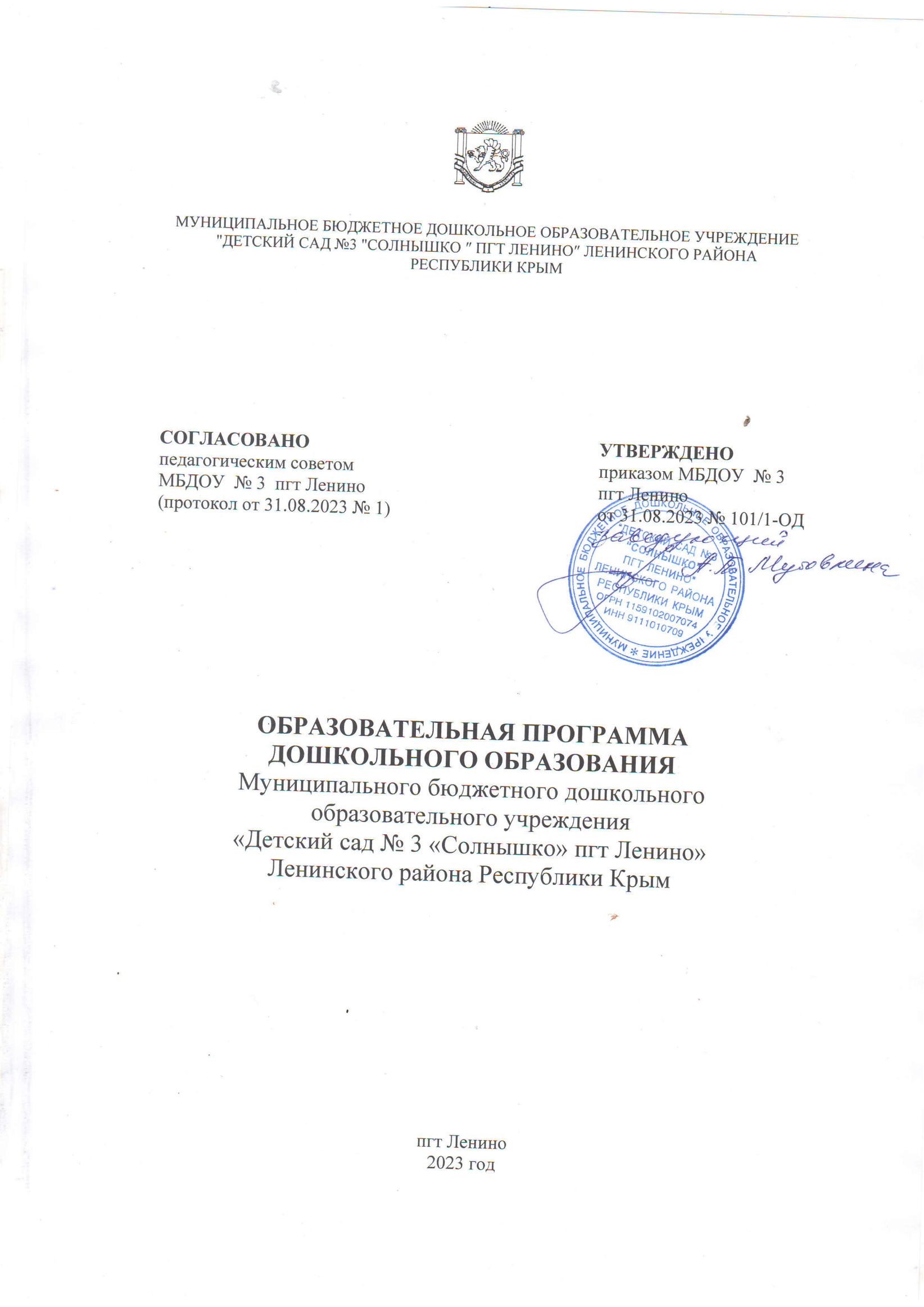 ОГЛАВЛЕНИЕВВЕДЕНИЕ (общие сведения)Полное официальное наименование: Муниципальное бюджетное дошкольное образовательное учреждение "Детский сад №3"Солнышко" пгт Ленино" Ленинского района Республики Крым, сокращённое наименование: МБДОУ №3 пгт Ленино. МБДОУ расположено в типовом двухэтажном здании, которое  сдано в эксплуатацию  в 1978 году. Общая площадь помещений составляет 1017,8 кв.м. Площадь земельного участка составляет 1095,3 кв.м. Режим работы детского сада – пятидневная неделя, 10,5 часов с 7.30 до 18.00. Выходные -  суббота, воскресенье, а также установленные  в государственном порядке праздничные и выходные дни.Учредитель образовательного учреждения – муниципальное образование Ленинский район Республики Крым в лице Администрации Ленинского района Республики Крым.Местоположение Учредителя: 298200 Республика Крым, Ленинский район, пгт Ленино, ул.Пушкина, дом 22. Функции и полномочия Учредителя осуществляет Управление образования Администрации Ленинского района Республики Крым.Деятельность образовательного учреждения регламентируется Уставом, утверждённым Постановлением Администрации Ленинского района Республики Крым от 23 декабря 2014 года № 49.Юридический адрес: 298200 Республика Крым, Ленинский район, пгт Ленино, ул.Советская, дом 81.Фактический адрес: 298200 Республика Крым, Ленинский район, пгт Ленино, ул.Советская, дом 81.Электронный адрес: solnishko3lenino@crimeaedu.ruСвидетельство о государственной регистрации юридического лица серия 91 № 001001860 от 13 января 2015 года, регистрационный номер (ОГРН): 1159102007074. Свидетельство о постановке на учёт в налоговом органе серия 91№ 001001861 от 04.01.2015 г.ИНН 9111010709; КПП 911101001Образовательное учреждение по своей организационно-правовой форме является бюджетным учреждением, по типу образовательной организации – дошкольная образовательная организация. Основной целью деятельности образовательного учреждения является  осуществление образовательной деятельности по образовательной программе дошкольного образования, присмотр и уход за детьми.В районе расположения учреждения находится государственное предприятие «Крымская железная дорога», железнодорожный вокзал, автовокзал, Семиколодезянский рынок, игровая детская площадка, пожарная часть №18 ПСЧ ФГКУ, полиция, сеть продовольственных и промышленных магазинов. Удобное расположение даёт нам возможность привлекать ресурсы социального партнёрства для разностороннего развития наших воспитанников, их социализации, а также совместного с организациями и семьями воспитанников разрабатывать  и реализовывать различные социальные проекты, акции и мероприятия социального характера.Родители наших воспитанников имеют разнообразные профессии: медики, строители, педагоги, служащие, рабочие, продавцы – реализаторы товаров, индивидуальные предприниматели, таксисты и др.Выпускники нашего дошкольного образовательного учреждения посещают МБОУ СОШ №1 и МБОУ СОШ № 2 пгт Ленино.Проектная мощность: 140 мест. В МБДОУ  функционирует 6 возрастных групп общеразвивающей направленности ( в том числе группы комбинированной направленности), в которых обеспечивается обучение, воспитание и развитие детей в возрасте от 1,6 лет до прекращения образовательных отношений.Нормативные документы,  регламентирующие реализацию образовательной программы МБДОУ №3 пгт Ленино:1.  Приказ Министерства образования и науки Российской Федерации от 17.10.2013 №1155 «Об утверждении Федерального государственного образовательного стандарта дошкольного образования» (зарегистрировано в Минюсте РФ 14 ноября 2013 г. № 30384) с изменениями и дополнениями от 08 ноября 2022 г.;  2.  Приказ Министерства просвещения Российской Федерации от 25.11. 2022 г. № 1028 «Об утверждении федеральной образовательной программы дошкольного образования» (зарегистрировано Министерством юстиции  Российской Федерации от 28.12.2022 № 71847);3. Приказ Министерства просвещения Российской Федерации от 01.12.2022 № 1048 «О внесении изменений в Порядок организации и осуществления образовательной деятельности по основным образовательным программам – образовательным программам дошкольного образования, утверждённый приказом Министерства просвещения Российской Федерации от 31 июля 2020 г. 373» (Зарегистрирован 12. 01.2023 № 71978);4. Приказ Министерства здравоохранения и социального развития РФ от 26.08.2010 № 761н  «Об утверждении Единого квалификационного справочника должностей руководителей, специалистов и служащих». Раздел «Квалификационные характеристики должностей работников образования»;5. Приказ Министерства труда и социальной защиты РФ от 18 октября 2013 г. № 544 н «Об утверждении профессионального стандарта «Педагог (педагогической деятельности в сфере дошкольного, начального общего, основного общего, среднего общего образования) (воспитатель, учитель)»;6. Постановление Главного государственного санитарного врача Российской Федерации от 28.09.2020 г. N 28 «Об утверждении СанПиН 2.4.1.3648-20 «Санитарно-эпидемиологические требования к организации воспитания и обучения, отдыха и оздоровления детей и молодѐжи» (Зарегистрировано 18.12.202 № 61573); 7. Постановление Главного государственного санитарного врача Российской Федерации от 28 января 2021 г. № 2 Об утверждении санитарных правил и норм СанПиН 1.2.3685-21 «Гигиенические нормативы и требования к обеспечению безопасности и (или) безвредности для человека факторов среды обитания»; 8. Приказ Министерства образования и науки Российской Федерации от 20 сентября 2013 г. № 1082 «Об утверждении Положения о психолого – медико – педагогической комиссии»;9. Методические рекомендации по реализации Федеральной образовательной программы дошкольного образования 2023.I. ЦЕЛЕВОЙ РАЗДЕЛ (обязательная часть в соответствии с ФОП ДО)1.1 Пояснительная записка.Цели и задачи реализации ПрограммыЦелью программы является разностороннее развитие ребѐнка в период дошкольного детства с учѐтом возрастных и индивидуальных особенностей на основе духовно-нравственных ценностей российского народа, исторических и национально-культурных традиций. К традиционным российским духовно-нравственным ценностям относятся, прежде всего, жизнь, достоинство, права и свободы человека, патриотизм, гражданственность, служение Отечеству и ответственность за его судьбу, высокие нравственные идеалы, крепкая семья, созидательный труд, приоритет духовного над материальным, гуманизм, милосердие, справедливость, коллективизм, взаимопомощь и взаимоуважение, историческая память и преемственность поколений, единство народов России. В соответствии с п.п. 1.5, 1.6 ФГОС и п.14.1, 14.2. ФОП ДО целями ООП  являются:  повышение социального статуса дошкольного образования;  обеспечение государством равенства возможностей для каждого ребѐнка в получении качественного дошкольного образования;  обеспечение государственных гарантий уровня и качества дошкольного образования на основе единства обязательных требований к условиям реализации образовательных программ дошкольного образования, их структуре и результатам их освоения;  сохранение единства образовательного пространства Российской Федерации относительно уровня дошкольного образования.  Для достижения данных целей планируем решение следующих задач: охраны и укрепления физического и психического здоровья детей, в том числе их эмоционального благополучия;  обеспечения равных возможностей для полноценного развития каждого ребѐнка в период дошкольного детства независимо от места жительства, пола, нации, языка, социального статуса, психофизиологических и других особенностей (в том числе ограниченных возможностей здоровья);  обеспечения преемственности целей, задач и содержания образования, реализуемых в рамках образовательных программ различных уровней (далее - преемственность образовательных программ дошкольного и начального общего образования);  создания благоприятных условий развития детей в соответствии с их возрастными и индивидуальными особенностями и склонностями, развития способностей и творческого потенциала каждого ребѐнка как субъекта отношений с самим собой, другими детьми, взрослыми и миром;  объединения обучения и воспитания в целостный образовательный процесс на основе духовно-нравственных и социокультурных ценностей и принятых в обществе правил и норм поведения в интересах человека, семьи, общества; формирования общей культуры личности детей, в том числе ценностей здорового образа жизни, развития их социальных, нравственных качеств и основ патриотизма, эстетических, интеллектуальных, физических качеств, инициативности, самостоятельности и ответственности ребѐнка, формирования предпосылок учебной деятельности;  обеспечения вариативности и разнообразия содержания Программ и организационных форм дошкольного образования, возможности формирования Программ различной направленности с учѐтом образовательных потребностей, способностей и состояния здоровья детей; формирования 	социокультурной 	среды, 	соответствующей 	возрастным, индивидуальным, психологическим и физиологическим особенностям детей;  обеспечения психолого-педагогической поддержки семьи и повышения компетентности родителей (законных представителей) в вопросах развития и образования, охраны и укрепления здоровья детей, обеспечения их безопасности;  приобщение детей (в соответствии с возрастными особенностями) к базовым ценностям российского народа - жизнь, достоинство, права и свободы человека, патриотизм, гражданственность, высокие нравственные идеалы, крепкая семья, созидательный труд, приоритет духовного над материальным, гуманизм, милосердие, справедливость, коллективизм, взаимопомощь и взаимоуважение, историческая память и преемственность поколений, единство народов России; создание условий для формирования ценностного отношения к окружающему миру, становления опыта действий и поступков на основе осмысления ценностей;  достижение детьми на этапе завершения ДО уровня развития, необходимого и достаточного для успешного освоения ими образовательных программ начального общего образования. Принципы и подходы к формированию Программы В соответствии с п. 1.4. ФГОС и п.14.3 ФОП ДО принципами формирования Программы являются: полноценное проживание ребѐнком всех этапов детства (младенческого, раннего и дошкольного возрастов), обогащение (амплификация) детского развития; построение образовательной деятельности на основе индивидуальных особенностей каждого ребѐнка, при котором сам ребѐнок становится активным в выборе содержания своего образования, становится субъектом образования; содействие и сотрудничество детей и родителей (законных представителей), совершеннолетних членов семьи, принимающих участие в воспитании детей младенческого, раннего и дошкольного возрастов, а также педагогических работников3 (далее вместе - взрослые); признание ребѐнка полноценным участником (субъектом) образовательных отношений; поддержка инициативы детей в различных видах деятельности; сотрудничество ДОО с семьей; приобщение детей к социокультурным нормам, традициям семьи, общества и государства; формирование познавательных интересов и познавательных  действий ребѐнка в различных видах деятельности; возрастная адекватность дошкольного образования (соответствие условий, требований, методов возрасту и особенностям развития); 1О) учѐт этнокультурной ситуации развития детей. 1.1.1 Планируемые результаты освоения программыПланируемые результаты освоения ОП в каждой возрастной группе, конкретизирующие требования ФГОС ДО к целевым ориентирам по п. 15 ФОП ДО. Результаты освоения Программы представлены в виде целевых ориентиров дошкольного образования и представляют собой возрастные характеристики возможных достижений ребенка к завершению дошкольного образования.  Степень выраженности возрастных характеристик возможных достижений может различаться у детей одного возраста по причине высокой индивидуализации их психического развития и разных стартовых условий освоения образовательной программы. Обозначенные различия не должны быть констатированы как трудности ребенка в освоении основной образовательной программы МБДОУ и не подразумевают его включения в соответствующую целевую группу.  Планируемые результаты освоения Программы конкретизируют требования Стандарта к целевым ориентирам в обязательной части и части, формируемой участниками образовательных отношений, с учетом возрастных возможностей и индивидуальных различий (индивидуальных траекторий развития) детей. Планируемые результаты в раннем возрасте (к 3 годам)- у ребѐнка развита крупная моторика, он активно использует освоенные ранее движения, начинает осваивать бег, прыжки, повторяет за взрослым простые имитационные упражнения, понимает указания взрослого, выполняет движения по зрительному и звуковому ориентирам; с желанием играет в подвижные игры; - ребѐнок демонстрирует элементарные культурно-гигиенические навыки, владеет простейшими навыками самообслуживания (одевание, раздевание, самостоятельно ест и тому подобное); - ребѐнок стремится к общению со взрослыми, реагирует на их настроение; - ребѐнок проявляет интерес к сверстникам; наблюдает за их действиями и подражает им; играет рядом; - ребѐнок понимает и выполняет простые поручения взрослого; - ребѐнок стремится проявлять самостоятельность в бытовом и игровом поведении; ребѐнок способен направлять свои действия на достижение простой, самостоятельно поставленной цели; знает, с помощью каких средств и в какой последовательности продвигаться к цели; - ребѐнок владеет активной речью, использует в общении разные части речи, простые предложения из 4-х слов и более, включенные в общение; может обращаться с вопросами и просьбами; ребѐнок проявляет интерес к стихам, сказкам, повторяет отдельные слова и фразы за взрослым; - ребѐнок рассматривает картинки, показывает и называет предметы, изображенные на них; - ребѐнок различает и называет основные цвета, формы предметов, ориентируется в              основных пространственных и временных отношениях;             - ребѐнок осуществляет поисковые и обследовательские действия; - ребѐнок знает основные особенности внешнего облика человека, его деятельности; свое имя, имена близких; демонстрирует первоначальные представления о населенном пункте, в котором живет (город, село и так далее); - ребѐнок имеет представления об объектах живой и неживой природы ближайшего окружения и их особенностях, проявляет положительное отношение и интерес к взаимодействию с природой, наблюдает за явлениями природы, старается не причинять вред живым объектам; - ребѐнок с удовольствием слушает музыку, подпевает, выполняет простые танцевальные движения; ребѐнок эмоционально откликается на красоту природы и произведения искусства; - ребѐнок осваивает основы изобразительной деятельности (лепка, рисование) и конструирования: может выполнять уже довольно сложные постройки (гараж, дорогу к нему, забор) и играть с ними; рисует дорожки, дождик, шарики; лепит палочки, колечки, лепешки; -  ребѐнок активно действует с окружающими его предметами, знает названия, свойства и назначение многих предметов, находящихся в его повседневном обиходе; - ребѐнок в играх отображает действия окружающих («готовит обед», «ухаживает за больным» и другое), воспроизводит не только их последовательность и взаимосвязь, но и социальные отношения (ласково обращается с куклой, делает ей замечания), заранее определяет цель («Я буду лечить куклу»). Планируемые результаты в дошкольном возрасте (к 4,5,6 годам)К четырем годам:  - ребѐнок демонстрирует положительное отношение к разнообразным физическим упражнениям, проявляет избирательный интерес к отдельным двигательным действиям (бросание и ловля мяча,  ходьба,  бег,  прыжки)  и подвижным играм;-  ребѐнок проявляет элементы самостоятельности в двигательной деятельности, с интересом включается в подвижные игры, стремится к выполнению правил и основных ролей в игре, выполняет простейшие правила построения и перестроения, выполняет ритмические упражнения под музыку; - ребѐнок демонстрирует координацию движений при выполнении упражнений, сохраняет равновесие при ходьбе, беге, прыжках, способен реагировать на сигналы, переключаться с одного движения на другое, выполнять движения в общем для всех темпе; - ребѐнок владеет культурно-гигиеническими навыками: умывание, одевание и тому подобное, соблюдает требования гигиены, имеет первичные представления о факторах, положительно влияющих на здоровье; - ребѐнок проявляет доверие к миру, положительно оценивает себя, говорит о себе в первом лице; - ребѐнок откликается эмоционально на ярко выраженное состояние близких и сверстников по показу и побуждению взрослых; дружелюбно настроен в отношении других детей; - ребѐнок владеет элементарными нормами и правилами поведения, связанными с определенными разрешениями и запретами («можно», «нельзя»), демонстрирует стремление к положительным поступкам; - ребѐнок демонстрирует интерес к сверстникам в повседневном общении и бытовой деятельности, владеет элементарными средствами общения в процессе взаимодействия со сверстниками; - ребѐнок проявляет интерес к правилам безопасного поведения; осваивает безопасные способы обращения со знакомыми предметами ближайшего окружения; - ребѐнок охотно включается в совместную деятельность со взрослым, подражает его действиям, отвечает на вопросы взрослого и комментирует его действия в процессе совместной деятельности; - ребѐнок произносит правильно в словах все гласные и согласные звуки, кроме шипящих и сонорных, согласовывает слова в предложении в роде, числе и падеже, повторяет за педагогическим работником (далее - педагог) рассказы из 3-4 предложений, пересказывает знакомые литературные произведения, использует речевые формы вежливого общения; - ребѐнок понимает содержание литературных произведений и участвует в их драматизации, рассматривает иллюстрации в книгах, запоминает небольшие потешки, стихотворения, эмоционально откликается на них; - ребѐнок демонстрирует умения вступать в речевое общение со знакомыми взрослыми: понимает обращенную к нему речь, отвечает на вопросы, используя простые распространенные предложения; проявляет речевую активность в общении со сверстником; - ребѐнок совместно со взрослым пересказывает знакомые сказки, короткие стихи; ребѐнок демонстрирует познавательную активность в деятельности, проявляет эмоции удивления в процессе познания, отражает в общении и совместной деятельности со взрослыми и сверстниками полученные представления о предметах и объектах ближайшего окружения, задает вопросы констатирующего и проблемного характера; - ребѐнок проявляет потребность в познавательном общении со взрослыми; демонстрирует стремление к наблюдению, сравнению, обследованию свойств и качеств предметов, к простейшему экспериментированию с предметами и материалами: проявляет элементарные представления о величине, форме и количестве предметов и умения сравнивать предметы по этим характеристикам; - ребѐнок проявляет интерес к миру, к себе и окружающим людям; -  ребѐнок знает об объектах ближайшего окружения: о родном населенном пункте, его               названии, достопримечательностях и традициях;              - ребѐнок имеет представление о разнообразных объектах живой и неживой природы ближайшего окружения, выделяет их отличительные особенности и свойства, различает времена года и характерные для них явления природы, имеет представление о сезонных изменениях в жизни животных, растений и человека, интересуется природой, положительно относится ко всем живым существам, знает о правилах поведения в природе, заботится о животных и растениях, не причиняет им вред; - ребѐнок способен создавать простые образы в рисовании и аппликации, строить простую композицию с использованием нескольких цветов, создавать несложные формы из глины и теста, видоизменять их и украшать; использовать простые строительные детали для создания постройки с последующим еѐ анализом; - ребѐнок с интересом вслушивается в музыку, запоминает и узнает знакомые произведения, проявляет эмоциональную отзывчивость, различает музыкальные ритмы, передает их в движении; - ребѐнок активно взаимодействует со сверстниками в игре, принимает на себя роль и действует от имени героя, строит ролевые высказывания, использует предметы-заместители, разворачивает несложный игровой сюжет из нескольких эпизодов; - ребѐнок в дидактических играх действует в рамках правил, в театрализованных играх разыгрывает отрывки из знакомых сказок, рассказов, передает интонацию и мимические движения. К пяти годам: - ребѐнок проявляет интерес к разнообразным физическим упражнениям, действиям с физкультурными пособиями, настойчивость для достижения результата, испытывает потребность в двигательной активности; - ребѐнок демонстрирует координацию, быстроту, силу, выносливость, гибкость, ловкость, развитие крупной и мелкой моторики, активно и с интересом выполняет основные движения, общеразвивающие упражнения и элементы спортивных упражнений, с желанием играет в подвижные игры, ориентируется в пространстве, переносит освоенные движения в самостоятельную деятельность; - ребѐнок стремится узнать о правилах здорового образа жизни, готов элементарно              охарактеризовать свое самочувствие, привлечь внимание взрослого в случае недомогания;            - ребѐнок стремится к самостоятельному осуществлению процессов личной гигиены, их              правильной организации;            - ребѐнок выполняет самостоятельно правила общения со  взрослым, внимателен к его словам и мнению, стремится к познавательному, интеллектуальному общению со взрослыми: задает много вопросов поискового характера, стремится к одобряемым формам поведения, замечает ярко выраженное эмоциональное состояние окружающих людей, по примеру педагога проявляет сочувствие; - ребѐнок без напоминания взрослого здоровается и прощается, говорит «спасибо» и «пожалуйста»; - ребѐнок демонстрирует стремление к общению со сверстниками, по предложению педагога может договориться с детьми, стремится к самовыражению в деятельности, к признанию и уважению сверстников;-  ребѐнок познает правила безопасного поведения и стремится их выполнять в              повседневной жизни; ребѐнок самостоятелен в самообслуживании; - ребѐнок проявляет познавательный интерес к труду взрослых, профессиям, технике;              отражает эти представления в играх;             - ребѐнок стремится к выполнению трудовых обязанностей, охотно включается в              совместный труд со взрослыми или сверстниками;            - ребѐнок инициативен в разговоре, использует разные типы реплик и простые формы             объяснительной речи, речевые контакты становятся более длительными и активными;            - ребѐнок большинство звуков произносит правильно, пользуется средствами             эмоциональной и речевой выразительности;           -  ребѐнок самостоятельно пересказывает знакомые сказки, с небольшой помощью              взрослого составляет описательные рассказы и загадки;           - ребѐнок проявляет словотворчество, интерес к языку, с интересом слушает литературные            тексты, воспроизводит текст;          - ребѐнок способен рассказать о предмете, его назначении и особенностях, о том, как он был создан; - ребѐнок проявляет стремление к общению со сверстниками в процессе познавательной деятельности, осуществляет обмен информацией; охотно сотрудничает со взрослыми не только в совместной деятельности, но и в свободной самостоятельной; отличается высокой активностью и любознательностью; - ребѐнок активно познает и называет свойства и качества предметов, особенности объектов природы, обследовательские действия; объединяет предметы и объекты в видовые категории с указанием характерных признаков; - ребѐнок задает много вопросов поискового характера, включается в деятельность экспериментирования, использует исследовательские действия, предпринимает попытки сделать логические выводы; - ребѐнок с удовольствием рассказывает о себе, своих желаниях, достижениях, семье, семейном быте, традициях; активно участвует в мероприятиях и праздниках, готовящихся в группе, в ДОО, имеет представления о малой родине, названии населенного пункта, улицы, некоторых памятных местах; - ребѐнок имеет представление о разнообразных представителях живой природы родного края, их особенностях, свойствах объектов неживой природы, сезонных изменениях в жизни природы, явлениях природы, интересуется природой, экспериментирует, положительно относится ко всем живым существам, знает правила поведения в природе, стремится самостоятельно ухаживать за растениями и животными, беречь их; - ребѐнок владеет количественным и порядковым счетом в пределах пяти, умением непосредственно сравнивать предметы по форме и величине, различает части суток, знает их последовательность, понимает временную последовательность «вчера, сегодня, завтра», ориентируется от себя в движении; использует математические представления для познания окружающей действительности; - ребѐнок проявляет интерес к различным видам искусства, эмоционально откликается на             отраженные в произведениях искусства действия, поступки, события;           - ребѐнок проявляет себя в разных видах музыкальной, изобразительной, театрализованной деятельности, используя выразительные и изобразительные средства; - ребѐнок использует накопленный художественно-творческой опыт в самостоятельной деятельности, с желанием участвует в культурно-досуговой деятельности (праздниках, развлечениях и других видах культурно-досуговой деятельности); - ребѐнок создает изображения и постройки в соответствии с темой, используя разнообразные материалы, владеет техническими и изобразительными умениями; - ребѐнок называет роль до начала игры, обозначает новую роль по ходу игры, активно использует предметы-заместители, предлагает игровой замысел и проявляет инициативу в развитии сюжета, активно включается в ролевой диалог, проявляет творчество в создании игровой обстановки; - ребѐнок принимает игровую задачу в играх с правилами, проявляет интерес к результату, выигрышу; ведет негромкий диалог с игрушками, комментирует их «действия» в режиссерских играх. К шести годам:  - ребѐнок демонстрирует ярко выраженную потребность в двигательной активности, проявляет интерес к новым и знакомым физическим упражнениям, пешим прогулкам, показывает избирательность и инициативу при выполнении упражнений, имеет представления о некоторых видах спорта, туризме, как форме активного отдыха; - ребѐнок проявляет осознанность во время занятий физической культурой, демонстрирует выносливость, быстроту, силу, гибкость, ловкость, координацию, выполняет упражнения в заданном ритме и темпе, способен проявить творчество при составлении несложных комбинаций из знакомых упражнений;   - ребѐнок проявляет доступный возрасту самоконтроль, способен привлечь внимание              других детей и организовать знакомую подвижную игру;           - ребѐнок проявляет духовно-нравственные качества и основы патриотизма в процессе ознакомления с видами спорта и достижениями российских спортсменов;   - ребѐнок владеет основными способами укрепления здоровья (закаливание,  утренняя гимнастика, соблюдение личной гигиены, безопасное поведение и другие); мотивирован на сбережение и укрепление собственного здоровья и здоровья окружающих;   - ребѐнок настроен положительно по отношению к окружающим, охотно вступает в общение со взрослыми и сверстниками, проявляет сдержанность по отношению к незнакомым людям, при общении со взрослыми и сверстниками ориентируется на общепринятые нормы и правила культуры поведения, проявляет в поведении уважение и привязанность к родителям (законным представителям), демонстрирует уважение к педагогам, интересуется жизнью семьи и ДОО;   - ребѐнок способен различать разные эмоциональные состояния взрослых и сверстников, учитывает их в своем поведении, откликается на просьбу помочь, в оценке поступков опирается на нравственные представления;   - ребѐнок проявляет активность в стремлении к познанию разных видов труда и профессий, бережно относится к предметному миру как результату труда взрослых, стремится участвовать в труде взрослых, самостоятелен, инициативен в самообслуживании, участвует со сверстниками в разных видах повседневного и ручного труда;   - ребѐнок владеет представлениями о безопасном поведении, соблюдает правила безопасного поведения в разных видах деятельности, демонстрирует умения правильно и безопасно пользоваться под присмотром взрослого бытовыми предметами и приборами, безопасного общения с незнакомыми животными, владеет основными правилами безопасного поведения на улице; - ребѐнок регулирует свою активность в деятельности, умеет соблюдать очередность и учитывать права других людей, проявляет инициативу в общении и деятельности, задает вопросы различной направленности, слушает и понимает взрослого, действует по правилу или образцу в разных видах деятельности, способен к произвольным действиям;- ребѐнок проявляет инициативу и самостоятельность в процессе придумывания загадок, сказок, рассказов, владеет первичными приемами аргументации и доказательства, демонстрирует богатый словарный запас, безошибочно пользуется обобщающими словами и понятиями, самостоятельно пересказывает рассказы и сказки, проявляет избирательное отношение к произведениям определенной тематики и жанра; - ребѐнок испытывает познавательный интерес к событиям, находящимся за рамками личного опыта, фантазирует, предлагает пути решения проблем, имеет представления о социальном, предметном и природном мире;  - ребѐнок устанавливает закономерности причинно-следственного характера, приводит логические высказывания; проявляет любознательность; - ребѐнок использует математические знания, способы и средства для познания окружающего мира; способен к произвольным умственным действиям; логическим операциям анализа, сравнения, обобщения, систематизации, классификации и другим, оперируя предметами разными по величине, форме, количеству; владеет счетом, ориентировкой в пространстве и времени; - ребѐнок знает о цифровых средствах познания окружающей действительности, использует некоторые из них, придерживаясь правил безопасного обращения с ними; - ребѐнок проявляет познавательный интерес к населенному пункту, в котором живет, знает некоторые сведения о его достопримечательностях, событиях городской и сельской жизни; знает название своей страны, еѐ государственные символы; - ребѐнок имеет представление о живой природе разных регионов России, может классифицировать объекты по разным признакам; имеет представление об особенностях и потребностях живого организма, изменениях в жизни природы в разные сезоны года, соблюдает правила поведения в природе, ухаживает за растениями и животными, бережно относится к ним; ребѐнок проявляет интерес и (или) с желанием занимается музыкальной, изобразительной, театрализованной деятельностью; различает виды, жанры, формы в музыке, изобразительном и театральном искусстве; проявляет музыкальные и художественно-творческие способности; - ребѐнок принимает активное участие в праздничных программах и их подготовке; взаимодействует со всеми участниками культурно-досуговых мероприятий; - ребѐнок самостоятельно определяет замысел рисунка, аппликации, лепки, постройки, создает образы и композиционные изображения, интегрируя освоенные техники и средства выразительности, использует разнообразные материалы; - ребѐнок согласовывает свои интересы с интересами партнеров в игровой деятельности, умеет предложить и объяснить замысел игры, комбинировать сюжеты на основе разных событий, создавать игровые образы, управлять персонажами в режиссерской игре; - ребѐнок проявляет интерес к игровому экспериментированию, развивающим и познавательным играм, в играх с готовым содержанием и правилами действует в точном соответствии с игровой задачей и правилами. Планируемые результаты на этапе завершения освоения- у ребѐнка сформированы основные психофизические и нравственно-волевые качества; - ребѐнок владеет основными движениями и элементами спортивных игр, может контролировать свои движение и управлять ими; - ребѐнок соблюдает элементарные правила здорового образа жизни и личной гигиены; - ребѐнок результативно выполняет физические упражнения (общеразвивающие, основные движения, спортивные), участвует в туристских пеших прогулках, осваивает простейшие туристские навыки, ориентируется на местности; - ребѐнок проявляет элементы творчества в двигательной деятельности; - ребѐнок проявляет нравственно-волевые качества, самоконтроль и может осуществлять                анализ своей двигательной деятельности;             - ребѐнок проявляет духовно-нравственные качества и основы патриотизма в ходе занятий физической культурой и ознакомлением с достижениями российского спорта; - ребѐнок имеет начальные представления о правилах безопасного поведения в двигательной деятельности; о том, что такое здоровье, понимает, как поддержать, укрепить и сохранить его; - ребѐнок владеет навыками личной гигиены, может заботливо относиться к своему            здоровью и здоровью окружающих, стремится оказать помощь и поддержку другим людям;           - ребѐнок соблюдает элементарные социальные нормы и правила поведения в различных             видах деятельности, взаимоотношениях со взрослыми и сверстниками;           - ребѐнок владеет средствами общения и способами взаимодействия со взрослыми и сверстниками; способен понимать и учитывать интересы и чувства других; договариваться и дружить со сверстниками; старается разрешать возникающие конфликты конструктивными способами; - ребѐнок способен понимать свои переживания и причины их возникновения, регулировать свое поведение и осуществлять выбор социально одобряемых действий в конкретных ситуациях, обосновывать свои ценностные ориентации; - ребѐнок стремится сохранять позитивную самооценку; - ребѐнок проявляет положительное отношение к миру, разным видам труда, другим людям и самому себе; у ребѐнка выражено стремление заниматься социально значимой деятельностью; - ребѐнок способен откликаться на эмоции близких людей, проявлять эмпатию (сочувствие, сопереживание, содействие); - ребѐнок способен к осуществлению социальной навигации как ориентации в социуме и соблюдению правил безопасности в реальном и цифровом взаимодействии; - ребѐнок способен решать адекватные возрасту интеллектуальные, творческие и личностные задачи; применять накопленный опыт для осуществления различных видов детской деятельности, принимать собственные решения и проявлять инициативу; - ребѐнок владеет речью как средством коммуникации, ведет диалог со взрослыми и сверстниками, использует формулы речевого этикета в соответствии с ситуацией общения, владеет коммуникативно-речевыми умениями; - ребѐнок знает и осмысленно воспринимает литературные произведения различных жанров, имеет предпочтения в жанрах литературы, проявляет интерес к книгам познавательного характера, определяет характеры персонажей, мотивы их поведения, оценивает поступки литературных героев;-  ребѐнок обладает начальными знаниями о природном и социальном мире, в котором он живет: элементарными представлениями из области естествознания, математики, истории, искусства и спорта, информатики и инженерии и тому подобное; о себе, собственной принадлежности и принадлежности других людей к определенному полу; составе семьи, родственных отношениях и взаимосвязях, семейных традициях; об обществе, его национальнокультурных ценностях; государстве и принадлежности к нему; - ребѐнок проявляет любознательность, активно задает вопросы взрослым и сверстникам; интересуется субъективно новым и неизвестным в окружающем мире; способен самостоятельно придумывать объяснения явлениям природы и поступкам людей; склонен наблюдать, экспериментировать; строить смысловую картину окружающей реальности, использует основные культурные способы деятельности; - ребѐнок имеет представление о жизни людей в России, имеет некоторые представления о важных исторических событиях Отечества; имеет представление о многообразии стран и народов мира; - ребѐнок способен применять в жизненных и игровых ситуациях знания о количестве, форме, величине предметов, пространстве и времени, умения считать, измерять, сравнивать, вычислять и тому подобное; - ребѐнок имеет разнообразные познавательные умения: определяет противоречия, формулирует задачу исследования, использует разные способы и  средства проверки предположений: сравнение с эталонами, классификацию, систематизацию, некоторые цифровые средства и другое; - ребѐнок имеет представление о некоторых наиболее ярких представителях живой природы России и планеты, их отличительных признаках, среде обитания, потребностях живой природы, росте и развитии живых существ; свойствах неживой природы, сезонных изменениях в природе, наблюдает за погодой, живыми объектами, имеет сформированный познавательный интерес к природе, осознанно соблюдает правила поведения в природе, знает способы охраны природы, демонстрирует заботливое отношение к ней; - ребѐнок способен воспринимать и понимать произведения различных видов искусства,             имеет предпочтения в области музыкальной, изобразительной, театрализованной деятельности;          - ребѐнок выражает интерес к культурным традициям народа в процессе знакомства с различными видами и жанрами искусства; обладает начальными знаниями об искусстве; - ребѐнок владеет умениями, навыками и средствами художественной выразительности в различных видах деятельности и искусства; использует различные технические приемы в свободной художественной деятельности; - ребѐнок участвует в создании индивидуальных и коллективных творческих работ, тематических композиций к праздничным утренникам и развлечениям, художественных проектах; ребѐнок самостоятельно выбирает технику и выразительные средства для наиболее точной передачи образа и своего замысла, способен создавать сложные объекты и композиции, преобразовывать и использовать с учѐтом игровой ситуации; - ребѐнок владеет разными формами и видами игры, различает условную и реальную ситуации, предлагает и объясняет замысел игры, комбинирует сюжеты на основе реальных, вымышленных событий, выполняет несколько ролей в одной игре, подбирает разные средства для создания игровых образов, согласовывает свои интересы с интересами партнеров по игре, управляет персонажами в режиссерской игре; - ребѐнок проявляет интерес к игровому экспериментированию с предметами, к развивающим и познавательным играм, в играх с готовым содержанием и правилами может объяснить содержание и правила игры другим детям, в совместной игре следит за точным выполнением правил всеми участниками; - ребѐнок способен планировать свои действия, направленные на достижение конкретной цели; демонстрирует сформированные предпосылки к учебной деятельности и элементы готовности к школьному обучению. 1.1.2. Педагогическая диагностика достижений планируемых результатовПедагогическая диагностика в МБДОУ – это особый вид профессиональной деятельности, позволяющий выявлять динамику и особенности развития ребенка, составлять на основе полученных данных индивидуальные образовательные маршруты освоения образовательной программы, своевременно вносить изменения в планирование, содержание и организацию образовательной деятельности. Таким образом, педагогическая диагностика является основой для целенаправленной деятельности педагога, начальным и завершающим этапом проектирования образовательного процесса в дошкольной группе. Ее функция заключается в обеспечении эффективной обратной связи, позволяющей осуществлять управление образовательным процессом.  Направления и цели педагогической диагностики, а также особенности ее проведения определяются требованиями ФГОС ДО. При реализации Программы может проводиться оценка индивидуального развития детей, которая осуществляется педагогическим работником в рамках педагогической диагностики. Данное положение свидетельствует о том, что педагогическая диагностика не является обязательной процедурой.               Специфика педагогической диагностики достижения планируемых образовательных результатов обусловлена следующими требованиями ФГОС ДО: планируемые результаты освоения основной образовательной программы ДО заданы как целевые ориентиры ДО и представляют собой социально-нормативные возрастные характеристики возможных достижений ребѐнка на разных этапах дошкольного детства; целевые ориентиры не подлежат непосредственной оценке, в том числе и в виде педагогической диагностики (мониторинга), и не являются основанием для их формального сравнения с реальными достижениями детей и основой объективной оценки соответствия установленным требованиям образовательной деятельности и подготовки детей; освоение Программы  не сопровождается проведением промежуточных аттестации и итоговом аттестации обучающихся. Данные положения подчеркивают направленность педагогической диагностики на оценку индивидуального развития детей дошкольного возраста, на основе, которой определяется эффективность педагогических действий и осуществляется их дальнейшее планирование.   Результаты 	педагогической диагностики (мониторинга) могут использоваться исключительно для решения следующих образовательных задач: индивидуализации образования (в том числе поддержки ребѐнка, построения его образовательной траектории или профессиональной коррекции особенностей его развития); оптимизации работы с группой детей.   Периодичность проведения педагогической диагностики: проведение на начальном этапе освоения ребѐнком образовательной программы в зависимости от времени его поступления в дошкольную группу (стартовая диагностика) и на завершающем этапе освоения программы его возрастной группой (заключительная, финальная диагностика). При проведении диагностики на начальном этапе учитывается адаптационный период пребывания ребѐнка в группе. Сравнение результатов стартовой и финальной диагностики позволяет выявить индивидуальную динамику развития ребѐнка. Педагогическая диагностика индивидуального развития детей проводится педагогом в произвольной форме на основе малоформализованных диагностических методов: наблюдения, свободных бесед с детьми, анализа продуктов детской деятельности (рисунков, работ по лепке, аппликации, построек, поделок и тому подобное), специальных диагностических ситуаций. При необходимости педагог может использовать специальные методики диагностики физического, коммуникативного, познавательного, речевого, художественно- эстетического развития. Основным методом педагогической диагностики является наблюдение. Ориентирами для наблюдения являются возрастные характеристики развития ребѐнка. Они выступают как обобщенные показатели возможных достижений детей на разных этапах дошкольного детства в соответствующих образовательных областях. Педагог наблюдает за поведением ребѐнка в деятельности (игровой, общении, познавательно-исследовательской, изобразительной, конструировании, двигательной), разных ситуациях (в режимных процессах, в группе и на прогулке, совместной и самостоятельной деятельности детей и других ситуациях). В процессе наблюдения педагог отмечает особенности проявления ребѐнком личностных качеств, деятельностных умений, интересов, предпочтений, фиксирует реакции на успехи и неудачи, поведение в конфликтных ситуациях и тому подобное. Наблюдая за поведением ребѐнка, педагог обращает внимание на частоту проявления каждого показателя, самостоятельность и инициативность ребѐнка в деятельности. Частота проявления указывает на периодичность и степень устойчивости показателя. Самостоятельность выполнения действия позволяет определить зону актуального и ближайшего развития ребѐнка. Инициативность свидетельствует о проявлении субъектности ребѐнка в деятельности и взаимодействии. Результаты наблюдения фиксируются, способ и форму их регистрации педагог выбирает самостоятельно. Оптимальной формой фиксации результатов наблюдения может являться карта развития ребѐнка. Педагог может составить еѐ самостоятельно, отразив показатели возрастного развития ребѐнка и критерии их оценивания. Фиксация данных наблюдения позволит педагогу выявить и проанализировать динамику в развитии ребѐнка на определенном возрастном этапе, а также скорректировать образовательную деятельность с учѐтом индивидуальных особенностей развития ребѐнка и его потребностей. Результаты наблюдения могут быть дополнены беседами с детьми в свободной форме, что позволяет выявить причины поступков, наличие интереса к определенному виду деятельности, уточнить знания о предметах и явлениях окружающей действительности и другое. Анализ продуктов детской деятельности может осуществляться на основе изучения материалов портфолио ребѐнка (рисунков, работ по аппликации, фотографий работ по лепке, построек, поделок и другого). Полученные в процессе анализа качественные характеристики существенно дополнят результаты наблюдения за продуктивной деятельностью детей (изобразительной, конструктивной, музыкальной и другой деятельностью). Педагогическая диагностика завершается анализом полученных данных, на основе которых педагог выстраивает взаимодействие с детьми, организует РППС, мотивирующую активную творческую деятельность обучающихся, составляет индивидуальные образовательные маршруты освоения образовательной Программы, осознанно и целенаправленно проектирует образовательный процесс.    При необходимости используется психологическая диагностика развития детей (выявление и изучение индивидуально-психологических особенностей детей, причин возникновения трудностей в освоении образовательной программы), которую проводят квалифицированные специалисты (педагоги- психологи, психологи). Участие ребѐнка в психологической диагностике допускается только с согласия его родителей (законных представителей). Результаты психологической диагностики могут использоваться для решения задач психологического сопровождения и оказания адресной психологической помощи.Перечень оценочных материалов (педагогическая диагностика индивидуального развития детей) Система педагогической диагностики результатов освоения обучающимися ООП детьми 3-7 лет (оценочные материалы) 3-4 года.  Диагностика педагогического процесса во второй младшей группе (с 3 до 4 лет) дошкольной образовательной ситуации. – Спб.: ООО «ИЗДАТЕЛЬСТВО «ДЕТСТВО-ПРЕСС», 2014. – 16 с.   4-5 лет. Диагностика педагогического процесса в средней группе (с 4 до 5 лет) дошкольной образовательной ситуации. – Спб.: ООО «ИЗДАТЕЛЬСТВО «ДЕТСТВО-ПРЕСС», 2014. – 16 с.   5-6 лет. Диагностика педагогического процесса в старшей группе (с 5 до 6 лет) дошкольной образовательной ситуации. – Спб.: ООО «ИЗДАТЕЛЬСТВО «ДЕТСТВО-ПРЕСС», 2014. – 16 с.  6-7 лет. Диагностика педагогического процесса в подготовительной к школе группе (с 6 до 7 лет) дошкольной образовательной ситуации. – Спб.: ООО «ИЗДАТЕЛЬСТВО «ДЕТСТВОПРЕСС», 2014. – 16 с. 1.2. Целевой раздел (часть, формируемая участниками образовательного процесса)1.2.1. Пояснительная запискаПроблемы воспитания гражданина, формирования культуры межэтнического и межконфессионального общения актуальны для всех стран. Однако подходы к этой проблеме неодинаковы и зависят  в значительной степени от конкретных исторических и социально-политических условий, состояния общества, его идеологии. Крымский полуостров является полиэтничным и поликонфессиональным регионом. В этой связи особое значение приобретает проблема всестороннего этнического просвещения и привития навыков толерантного взаимодействия. Обучение диалогу культур должно начинаться как можно раньше – с дошкольного детства. Особенность части программы формируемой  участниками  образовательного процесса заключается в использовании билингвального и поликультурного компонентов, которые могут быть свободно восполнены  за счёт выбора программных тем , форм, средств и методов работы с учётом индивидуальных и языковых особенностей развития детей, населяющих Республику Крым.Цели и задачи реализации вариативной (учрежденческой) части Программы Учитывая то, что в настоящее время особое внимание уделяется формированию общей культуры ребенка, искусство становится источником воспитания ребенка, формируя основы как общей, так и музыкально-эстетической культуры. Главный принцип Федерального государственного образовательного стандарта дошкольного образования - это сохранение уникальности и самоценности дошкольного детства. Именно в детстве закладываются интересы, предпочтения и потребности в освоении культурных ценностей, происходит развитие ребенка в пространстве культуры, формирование его эмоционального мира. Наименование парциальных программ.Особенности осуществления образовательного процессаОбразовательная деятельность осуществляется в процессе организации различных видов деятельности (двигательной, игровой, коммуникативной, трудовой, поиско-исследовательской, изобразительной, музыкальной, при восприятии художественной литературы и фольклора, конструирования).Непосредственная образовательная деятельность основана на организации педагогом видов деятельности, заданных ФГОС дошкольного образования:-  игровая деятельность (включая сюжетно-ролевую игру, игру с правилами и другие виды игр) является ведущей деятельностью ребенка дошкольного возраста. В организованной  образовательной деятельности она выступает в качестве основы для интеграции всех других видов деятельности ребенка дошкольного возраста. В младшей и средней группах детского сада игровая деятельность является основой решения всех образовательных задач. В сетке непосредственной образовательной деятельности игровая деятельность не выделяется в качестве отдельного вида деятельности, так как она является основой для организации всех других видов детской деятельности. Игровая деятельность представлена в образовательном процессе в разнообразных формах — это дидактические и сюжетно-дидактические, развивающие, подвижные игры, игры - путешествия, игровые проблемные ситуации, игры - инсценировки, игры - этюды и пр. При этом обогащение игрового опыта творческих игр детей тесно связано с содержанием непосредственной организованной образовательной деятельности. Организация сюжетно- ролевых, режиссерских, театрализованных игр и игр - драматизации осуществляется преимущественно в режимных моментах (в утренний отрезок времени и во второй половине дня). - коммуникативная деятельность (общение и взаимодействие с взрослыми и сверстниками) направлена на решение задач, связанных с развитием свободного общения детей и освоением всех компонентов устной речи, освоение культуры общения и этикета, воспитание толерантности, подготовки к обучению грамоте (в старшем дошкольном возрасте). В сетке непосредственной организованной образовательной деятельности она занимает отдельное место, но при этом коммуникативная деятельность включается во все виды детской деятельности, в ней находит отражение опыт, приобретаемый детьми в других видах деятельности. - познавательно-исследовательская деятельность (исследование объектов окружающего мира и экспериментирование с ними) включает в себя широкое познание детьми объектов живой и неживой природы, предметного и социального мира (мира взрослых и детей, деятельности людей, знакомство с семьей и взаимоотношениями людей, посёлком, страной и другими странами), безопасного поведения, освоение средств и способов познания (моделирования, экспериментирования), сенсорное и математическое развитие детей. - восприятие художественной литературы и фольклора организуется как процесс слушания детьми произведений художественной и познавательной литературы, направленный на развитие читательских интересов детей, способности восприятия литературного текста и общения по поводу прочитанного. Чтение может быть организовано как непосредственно чтение (или рассказывание сказки) воспитателем вслух и как прослушивание аудиозаписи. - конструирование и изобразительная деятельность детей представлена разными видами художественно-творческой (рисование, лепка, аппликация) деятельности. Художественно- творческая деятельность неразрывно связана со знакомством детей с изобразительным искусством, развитием способности художественного восприятия. Художественное восприятие произведений искусства существенно обогащает личный опыт дошкольников, обеспечивает интеграцию между познавательно-исследовательской, коммуникативной и продуктивной видами деятельности. - музыкальная деятельность (восприятие и понимание смысла музыкальных произведений, пение, музыкально-ритмические движения, игры на детских музыкальных инструментах) организуется в процессе музыкальных занятий, которые проводятся музыкальным руководителем ДОО в специально оборудованном помещении. - двигательная деятельность (овладение основными движениями) организуется в процессе занятий физической культурой, требования к проведению которых согласуются дошкольной организацией с положениями действующего СанПиН. Образовательная деятельность, осуществляемая в ходе режимных моментов, требует особых форм работы в соответствии с реализуемыми задачами воспитания, обучения и развития ребенка. В режимных процессах, в свободной детской деятельности воспитатель создает по мере необходимости  дополнительно развивающие проблемно-игровые или  практические ситуации, побуждающие дошкольников применить имеющийся опыт, проявить инициативу, активность для самостоятельного решения возникшей задачи. Образовательная деятельность, осуществляемая в утренний отрезок времени, включает; — наблюдения — в уголке природы, за деятельностью взрослых (сервировка стола к завтраку); — индивидуальные игры и игры с небольшими подгруппами детей (дидактические, развивающие, сюжетные, музыкальные, подвижные и пр.); — создание практических, игровых, проблемных ситуаций и ситуаций общения, сотрудничества, гуманных проявлений, заботы о малышах в детском саду, проявлений эмоциональной отзывчивости ко взрослым и сверстникам; — трудовые поручения (сервировка столов к завтраку, уход за комнатными растениями и пр.); — беседы и разговоры с детьми по их интересам; — рассматривание дидактических картинок, иллюстраций, просмотр видеоматериалов разнообразного содержания; — индивидуальную работу с детьми в соответствии с задачами разных образовательных областей; — двигательную деятельность детей, активность которой зависит от содержания организованной образовательной деятельности в первой половине дня; — работу по воспитанию у детей культурно-гигиенических навыков и культуры здоровья. Образовательная деятельность, осуществляемая во время прогулки, включает: — подвижные игры и упражнения, направленные на оптимизацию режима двигательной активности и укрепление здоровья детей; — наблюдения за объектами и явлениями природы, направленные на установление разнообразных связей и зависимостей в природе, воспитание отношения к ней; — экспериментирование с объектами неживой природы; — сюжетно-ролевые и конструктивные игры (с песком, со снегом, с природным материалом); — элементарную трудовую деятельность детей на участке детского сада; — свободное общение воспитателя с детьми.Игровая деятельность – форма активности ребенка, направленная не на результат, а на процесс действия и способы осуществления, характеризующаяся принятием ребенком условной позиции (в отличие от его реальной жизненной позиции) Планируемые результаты освоения (вариативной части) ПрограммыОфициальный интернет-портал правовой информации: http://publication.pravo.gov.ru/Document/View/0001202212280044?index=9&rangeSize=1II. СОДЕРЖАТЕЛЬНЫЙ РАЗДЕЛ (обязательная часть в соответствии с ФОП ДО)2.1. Задачи и содержание образования (обучения и воспитания) по образовательным областям.2.1.1. Социально – коммуникативное развитие2.1.2. Познавательное развитие2.1.3. Речевое развитие2.1.4. Художественно – эстетическое  развитие2.1.5. Физическое развитие2.2. Вариативные формы, способы, методы и средства реализации Программы.В соответствии с задачами воспитания и обучения, возрастными и индивидуальными особенностями детей, спецификой их образовательных потребностей и интересов МБДОУ №3 пгт Ленино используются вариативные формы, способы, методы и средства реализации программы.При реализации образовательных программ дошкольного образования могут использоваться различные образовательные технологии, в том числе дистанционные, электронное обучение, исключая образовательные технологии, которые могут нанести вред здоровью детей. Применение электронного обучения, дистанционных образовательных технологий, а также работа с электронными средствами обучения при реализации Программы должны осуществляться с требованиями СП 2.4.3648-20 и СанПиН 1.2.3685-21.  Формы, способы, методы и средства реализации Программы образования педагог определяет самостоятельно в соответствии с задачами воспитания и обучения, возрастными и индивидуальными особенностями детей, спецификой их образовательных потребностей и интересов. Существенное значение имеют сформировавшиеся у педагога практики воспитания и обучения детей, оценка результативности форм, методов, средств образовательной деятельности применительно к конкретной возрастной группе детей.  Согласно ФГОС ДО педагог может использовать следующие формы реализации Программы образования в соответствии с видом детской деятельности и возрастными особенностями детей:  В раннем возрасте (1,6 - 3 года) - предметная деятельность (орудийно-предметные действия – ест ложкой, пьет из кружки и др.); - экспериментирование с материалами и веществами (песок, вода, тесто и др.); - ситуативно-деловое общение со взрослым и эмоционально-практическое со сверстниками под руководством взрослого;  - двигательная деятельность (основные движения, общеразвивающие упражнения, простые подвижные игры);  - игровая деятельность (отобразительная, сюжетно-отобразительная, игры с дидактическими игрушками);  - речевая (понимание речи взрослого, слушание и понимание стихов, активная речь); - изобразительная деятельность (рисование, лепка) и конструирование из мелкого и крупного строительного материала;  - самообслуживание и элементарные трудовые действия (убирает игрушки, подметает веником, поливает цветы из лейки и др.);  - музыкальная деятельность (слушание музыки и исполнительство, музыкально-ритмические движения).  В дошкольном возрасте (3 года - 8 лет)  - игровая деятельность (сюжетно-ролевая, театрализованная, режиссерская, строительно-конструктивная, дидактическая, подвижная и др.);  - общение со взрослым (ситуативно-деловое, внеситуативно-познавательное, внеситуативно-личностное) и сверстниками (ситуативно-деловое, внеситуативно-деловое);  - речевая деятельность (слушание речи взрослого и сверстников, активная диалогическая и монологическая речь);  - познавательно-исследовательская деятельность и экспериментирование;  изобразительная деятельность (рисование, лепка, аппликация) и конструирование из разных материалов по образцу, условию и замыслу ребенка;  - двигательная деятельность (основные виды движений, общеразвивающие и спортивные упражнения, подвижные и элементы спортивных игр и др.);  - элементарная трудовая деятельность (самообслуживание, хозяйственно-бытовой труд, труд в природе, ручной труд);  - музыкальная деятельность (слушание и понимание музыкальных произведений, пение, музыкально-ритмические движения, игра на детских музыкальных инструментах).  Для достижения задач воспитания в ходе реализации Программы образования педагог может использовать следующие методы:  - организации опыта поведения и деятельности (приучение к положительным формам общественного поведения, упражнение, воспитывающие ситуации, игровые методы);  - осознания детьми опыта поведения и деятельности (рассказ на моральные темы, разъяснение норм и правил поведения, чтение художественной литературы, этические беседы, обсуждение поступков и жизненных ситуаций, личный пример);  - мотивации опыта поведения и деятельности (поощрение, методы развития эмоций, игры, соревнования, проектные методы). При организации обучения целесообразно дополнять традиционные методы (словесные, наглядные, практические) методами, в основу которых положен характер познавательной деятельности детей: - информационно-рецептивный метод - предъявление информации, организация действий ребѐнка с объектом изучения (распознающее наблюдение, рассматривание картин, демонстрация кино- и диафильмов, просмотр компьютерных презентаций, рассказы воспитателя или детей, чтение);  - репродуктивный метод - создание условий для воспроизведения представлений и способов деятельности, руководство их выполнением (упражнения на основе образца воспитателя, беседа, составление рассказов с опорой на предметную или предметно-схематическую модель);  - метод проблемного изложения - постановка проблемы и раскрытие пути еѐ решения в процессе организации опытов, наблюдений;  эвристический метод (частично-поисковый) – проблемная задача делится на части – проблемы, в решении которых принимают участие дети (применение представлений в новых условиях);  - исследовательский метод - составление и предъявление проблемных ситуаций, ситуаций для экспериментирования и опытов (творческие задания, опыты, экспериментирование).  Для решения задач воспитания и обучения широко применяется метод проектов. Он способствует развитию у детей исследовательской активности, познавательных интересов, коммуникативных и творческих способностей, навыков сотрудничества и другое. Выполняя совместные проекты, дети получают представления о своих возможностях, умениях, потребностях.  Осуществляя выбор методов воспитания и обучения, педагог учитывает возрастные и личностные особенности детей, педагогический потенциал каждого метода, условия его применения, реализуемые цели и задачи, прогнозирует возможные результаты. Для решения задач воспитания и обучения целесообразно использовать комплекс методов. При реализации Программы образования педагог может использовать различные средства, представленные совокупностью материальных и идеальных объектов:  - демонстрационные и раздаточные; - визуальные, аудийные, аудиовизуальные; естественные и искусственные;  -  реальные и виртуальные.  Для развития каждого вида деятельности детей применяются следующие средства:  - двигательной (оборудование для ходьбы, бега, ползания, лазанья, прыгания, занятий с мячом и др.);  - предметной (образные и дидактические игрушки, реальные предметы и др.);-  игровой (игры, игрушки, игровое оборудование и др.);  - коммуникативной (дидактический материал, предметы, игрушки, видеофильмы и др.);  - познавательно-исследовательской и экспериментирования (натуральные предметы и оборудование для исследования и образно-символический материал, в том числе макеты, плакаты, модели, схемы и др.);  - чтения художественной литературы (книги для детского чтения, в том числе аудиокниги, иллюстративный материал);  - трудовой (оборудование и инвентарь для всех видов труда);  - продуктивной (оборудование и материалы для лепки, аппликации, рисования и конструирования). - музыкальной (детские музыкальные инструменты, дидактический материал и др.). ДОУ самостоятельно определяет средства воспитания и обучения, в том числе технические, соответствующие материалы (в том числе расходные), игровое, спортивное, оздоровительное оборудование, инвентарь, необходимые для реализации Программы образования.  Вариативность форм, методов и средств реализации Программы образования зависит не только от учета возрастных особенностей воспитанников, их индивидуальных и особых образовательных потребностей, но и от личных интересов, мотивов, ожиданий, желаний детей. Важное значение имеет признание приоритетной субъективной позиции ребенка в образовательном процессе.  При выборе форм, методов, средств реализации Программы образования педагог учитывает субъектные проявления ребенка в деятельности:  - интерес к миру и культуре; избирательное отношение к социокультурным объектам и разным видам деятельности;  - инициативность и желание заниматься той или иной деятельностью;  - самостоятельность в выборе и осуществлении деятельности;  - творчество в интерпретации объектов культуры и создании продуктов деятельности.  Выбор педагогом форм, методов, средств реализации Программы образования, адекватных образовательным потребностям и предпочтениям детей, их соотношение и интеграция при решении задач воспитания и обучения обеспечивает их вариативность.  2.3. Особенности образовательной деятельности разных видов и культурных практик.Образовательная деятельность в ДОУ включает:  - образовательную деятельность, осуществляемую в процессе организации различных видов детской деятельности (предметной, игровой, коммуникативной, трудовой, познавательно-исследовательской, продуктивной, музыкально-художественной, двигательной);  - образовательную деятельность, осуществляемую в ходе режимных процессов; самостоятельную деятельность детей;  - взаимодействие с семьями детей по реализации образовательной программы дошкольного образования. Образовательная деятельность организуется как совместная деятельность детей, педагога и детей, самостоятельная детей.  В зависимости от решаемых образовательных задач, желаний детей, их образовательных потребностей, педагог может выбрать один или несколько вариантов совместной деятельности:  - совместная деятельность педагога с ребенком, где, взаимодействуя с ребенком, он выполняет функции педагога: обучает ребенка чему-то новому;  - совместная деятельность ребенка с педагогом, при которой ребенок и педагог - равноправные партнеры. Основой такого взаимодействия должен стать принцип: «помоги мне сделать это самому!»;  - совместная деятельность группы детей под руководством педагога, который на правах участника деятельности на всех этапах ее выполнения (от планирования до завершения) направляет совместную деятельность группы детей;  - совместная деятельность детей со сверстниками без участия педагога, но по его заданию. Педагог в этой ситуации не является участником деятельности, но выступает в роли ее организатора, ставящего задачу группе детей, тем самым, актуализируя лидерские ресурсы самих детей; самостоятельная, спонтанно возникающая, совместная деятельность детей без всякого участия педагога. Это могут быть самые разнообразные коллективные детские игры и различные варианты коммуникативных практик.Организуя различные виды деятельности, педагог учитывает опыт ребенка, его субъектные проявления (самостоятельность, творчество при выборе содержания деятельности и способов его реализации, стремление к сотрудничеству с детьми, инициативность и желание заниматься определенным видом деятельности). Эту информацию педагог может получить в процессе наблюдения за деятельностью детей в ходе проведения педагогической диагностики. На основе полученных результатов организуются разные виды деятельности, соответствующие возрасту детей. В процессе их организации педагог создает условия для свободного выбора детьми деятельности, оборудования, участников совместной деятельности, принятия детьми решений, выражения своих чувств и мыслей, поддерживает детскую инициативу и самостоятельность, устанавливает правила взаимодействия детей. Педагог использует образовательный потенциал каждого вида деятельности для решения задач воспитания, обучения и развития детей.  Все виды деятельности взаимосвязаны между собой, часть из них органично включается в другие виды деятельности (например, коммуникативная, познавательно-исследовательская). Это обеспечивает возможность их интеграции в процессе образовательной деятельности.  Игра занимает центральное место в жизни ребѐнка, являясь преобладающим видом его самостоятельной деятельности (например, коммуникативная, познавательно-исследовательская). Это обеспечивает возможность их интеграции в процессе образовательной деятельности. Игра занимает центральное место в жизни ребѐнка, являясь преобладающим видом его самостоятельной деятельности. В игре закладываются основы личности ребѐнка, развиваются психические процессы, формируется ориентация в отношениях между людьми, первоначальные навыки кооперации. Играя вместе, дети строят свои взаимоотношения, учатся общению, проявляют активность и инициативу и другое. Детство без игры и вне игры не представляется возможным.    Игра в педагогическом процессе выполняет различные функции: обучающую, познавательную, развивающую, воспитательную, социокультурную, коммуникативную, эмоциогенную, развлекательную, диагностическую, психотерапевтическую и другие.  В образовательном процессе игра занимает особое место, выступая как форма организации жизни и деятельности детей, средство саморазвития, самовоспитания, самообучения, саморегуляции. Отсутствие или недостаток игры в жизни ребѐнка приводит к серьѐзным проблемам, прежде всего, в социальном развитии детей.  Учитывая потенциал игры для разностороннего развития ребѐнка и становления его личности, педагог максимально использует все варианты еѐ применения в дошкольном образовании.  Образовательная деятельность в режимных процессах имеет специфику и предполагает использование особых форм работы в соответствии с реализуемыми задачами воспитания, обучения и развития ребенка. Основная задача педагога в утренний отрезок времени состоит в том, чтобы включить детей в общий ритм жизни детского сада, создать у них бодрое, жизнерадостное настроение.  Образовательная деятельность, осуществляемая в утренний отрезок времени, может включать:  - игровые ситуации, индивидуальные игры и игры небольшими подгруппами (сюжетно-ролевые, режиссерские, дидактические, подвижные, музыкальные и др.);  - беседы с детьми по их интересам, развивающее общение педагога с детьми (в том числе в форме утреннего и вечернего круга), рассматривание картин, иллюстраций,  - практические, 	проблемные 	ситуации, 	упражнения 	(по 	освоению 	культурно-гигиенических навыков и культуры здоровья, правил и норм поведения и др.);  - наблюдения за объектами и явлениями природы, трудом взрослых; -  трудовые поручения и дежурства (сервировка стола к приему пищи, уход за комнатными растениями и др.);  - индивидуальную работу с детьми в соответствии с задачами разных образовательных областей;  - продуктивную деятельность детей по интересам детей (рисование, конструирование, лепка и др.);  - оздоровительные и закаливающие процедуры, здоровьесберегающие мероприятия, двигательную деятельность (подвижные игры, гимнастика и др.).  Согласно требованиям СанПиН 1.2.3685-21 «Гигиенические нормативы и требования к обеспечению безопасности и (или) безвредности для человека факторов среды обитания», утвержденным постановлением Главного государственного санитарного врача Российской Федерации от 28 января 2021 г. № 2, действующим до 1 марта 2027 г. (далее – Гигиенические нормативы) в режиме дня предусмотрено время для проведения занятий. Занятие рассматривается как дело, занимательное и интересное детям, развивающее их; как деятельность, направленная на освоение детьми одной или нескольких образовательных областей, или их интеграцию с использованием разнообразных форм и методов работы, выбор которых осуществляется педагогам самостоятельно. В отечественной науке занятие является формой организации обучения, наряду с экскурсиями, дидактическими играми, играмипутешествиями и др. Оно может проводиться в виде образовательных ситуаций, тематических событий, проектной деятельности, дидактических игр, проблемно-обучающих ситуаций, интегрирующих содержание образовательных областей, творческих и исследовательских проектов и др. В рамках отведенного времени педагог может организовывать образовательную деятельность с учетом интересов, желаний детей, их образовательных потребностей, включая детей дошкольного возраста в процесс сотворчества, содействия, сопереживания.  При организации занятий педагог использует опыт, накопленный при проведении непосредственной образовательной деятельности в рамках сформировавшихся подходов. Время проведения занятий, их продолжительность, длительность перерывов, суммарная образовательная нагрузка для детей дошкольного возраста определяются Гигиеническими нормативами.  Введение термина «занятие» не означает возвращение к регламентированному процессу обучения, не побуждает педагогов отказаться от сложившихся в последние годы подходов к организации образовательной деятельности детей. Термин фиксирует форму организации образовательной деятельности. Содержание и форму проведения занятий педагог определяет самостоятельно. Образовательная деятельность, осуществляемая во время прогулки, включает:  - наблюдения за объектами и явлениями природы, направленные на установление разнообразных связей и зависимостей в природе, воспитание отношения к ней;  - подвижные игры и спортивные упражнения, направленные на оптимизацию режима двигательной активности и укрепление здоровья детей; - экспериментирование с объектами неживой природы;  - сюжетно-ролевые и конструктивные игры (с песком, со снегом, с природным материалом); элементарную трудовую деятельность детей на участке детского сада;  - свободное общение воспитателя с детьми, индивидуальную работу; проведение спортивных праздников (при необходимости).  Образовательная деятельность, осуществляемая во вторую половину дня, может включать:  - элементарную трудовую деятельность детей (уборка групповой комнаты; ремонт книг, -  настольно-печатных игр; стирка кукольного белья; изготовление игрушек-самоделок для игр малышей);  - проведение зрелищных мероприятий, развлечений, праздников (кукольный, настольный, теневой театры, игры-драматизации; концерты; спортивные, музыкальные и литературные досуги, слушание аудиокассет и др); - игровые ситуации, индивидуальные игры и игры небольшими подгруппами (сюжетноролевые, режиссерские, дидактические, подвижные, музыкальные и др.);  - опыты и эксперименты, практико-ориентированные проекты, коллекционирование и др.;  - чтение художественной литературы, прослушивание аудиозаписей лучших образов чтения, рассматривание иллюстраций, просмотр мультфильмов и др.;  - слушание исполнение музыкальных произведений, музыкально-ритмические движения, музыкальные игры и импровизации; - выставки детского творчества, изобразительного искусства, мастерские, просмотр репродукций картин классиков и современных художников и др.;  - индивидуальную работу по всем видам деятельности и образовательным областям; работу с родителями (законными представителями).  Для организации самостоятельной деятельности детей в группе создаются различные центры активности (игровой, литературный, спортивный, творчества, познания и другое). Самостоятельная деятельность предполагает самостоятельный выбор ребѐнком еѐ содержания, времени, партнеров. Педагог может направлять и поддерживать свободную самостоятельную деятельность детей (создавать проблемно-игровые ситуации, ситуации общения, поддерживать познавательные интересы детей, изменять предметно-развивающую среду и другое).  Во вторую половину дня педагог может организовывать культурные практики. Они расширяют социальные и практические компоненты содержания образования, способствуют формированию у детей культурных умений при взаимодействии со взрослым и самостоятельной деятельности. Ценность культурных практик состоит в том, что они ориентированы на проявление детьми самостоятельности и творчества, активности и инициативности в разных видах деятельности, обеспечивают их продуктивность.  К культурным практикам относят игровую, продуктивную, познавательно - исследовательскую, коммуникативную практики, чтение художественной литературы. Культурные практики предоставляют ребенку возможность проявить свою субъектность с разных сторон, что в свою очередь способствует становлению разных видов детских инициатив: - в игровой практике ребенок проявляет себя как творческий субъект (творческая инициатива);  - в продуктивной - созидающий и волевой субъект (инициатива целеполагания); -  в познавательно-исследовательской практике - как субъект исследования (познавательная инициатива);  - коммуникативной практике – как партнера по взаимодействию и собеседника (коммуникативная инициатива);  - чтение художественной литературы дополняет развивающие возможности других культурных практик детей дошкольного возраста (игровой, познавательно-исследовательской, продуктивной деятельности).  Тематику культурных практик педагогу помогают определить детские вопросы, проявленный интерес к явлениям окружающей действительности или предметам, значимые события, неожиданные явления, художественная литература и др.  В процессе культурных практик педагог создает атмосферу свободы выбора, творческого обмена и самовыражения, сотрудничества взрослого и детей. Организация культурных практик предполагает подгрупповой способ объединения детей. 2.4. Способы и направления поддержки детской инициативы.Для поддержки детской инициативы педагог поощряет свободную самостоятельную деятельность детей, основанную на детских интересах и предпочтениях. Появление возможности у ребѐнка исследовать, играть, лепить, рисовать, сочинять, петь, танцевать, конструировать, ориентируясь на собственные интересы, позволяет обеспечить такие важные составляющие эмоционального благополучия ребѐнка ДОО как уверенность в себе, чувство защищенности, комфорта, положительного самоощущения. Наиболее благоприятными отрезками времени для организации свободной самостоятельной деятельности детей является утро, когда ребѐнок приходит в ДОУ и вторая половина дня. 2.5.  Особенности взаимодействия педагогического коллектива с семьями воспитанников.2.6. Направления и задачи коррекционно-развивающей работы.Коррекционно-развивающая работа (далее - КРР) и (или) инклюзивное образование в ДОУ направлено на обеспечение коррекции нарушений развития у различных категорий детей (целевые группы), в том числе детей с ОВЗ и детей-инвалидов; оказание им квалифицированной помощи в освоении Программы, их разностороннее развитие с учѐтом возрастных и индивидуальных особенностей, социальной адаптации.  КРР объединяет комплекс мер по психолого-педагогическому сопровождению обучающихся, включающий психолого-педагогическое обследование, проведение индивидуальных и групповых коррекционно-развивающих занятий, а также мониторинг динамики их развития.  КРР в ДОО осуществляют педагоги, педагоги-психологи, учителя логопеды и другие квалифицированные специалисты.  ДОУ имеет право и возможность разработать программу КРР в соответствии с ФГОС ДО, которая может включать: - план диагностических и коррекционно-развивающих мероприятий;  - рабочие программы КРР с обучающимися различных целевых групп, имеющих различные ОВЗ и стартовые условия освоения Программы;  - методический инструментарий для реализации диагностических, коррекционно-развивающих и просветительских задач программы КРР.  Задачи КРР: - определение ОП обучающихся, в том числе с трудностями освоения Федеральной программы и социализации в ДОО; - своевременное выявление обучающихся с трудностями социальной адаптации, обусловленными различными причинами; - осуществление индивидуально ориентированной психолого-педагогической помощи обучающимся с учѐтом особенностей их психического и (или) физического развития, индивидуальных возможностей и потребностей (в соответствии с рекомендациями психолого-медико-педагогической комиссии или психолого- педагогического консилиума образовательной организации (далее - ППК); - оказание родителям (законным представителям) обучающихся консультативной психолого-педагогической помощи по вопросам развития и воспитания детей дошкольного возраста; - содействие поиску и отбору одаренных обучающихся, их творческому развитию; - выявление детей с проблемами развития эмоциональной и интеллектуальной сферы; реализация комплекса индивидуально ориентированных мер по ослаблению, снижению или устранению отклонений в развитии и проблем поведения. КРР организуется: по обоснованному запросу педагогов и родителей (законных представителей); на основании результатов психологической диагностики; на основании рекомендаций ППК. КРР в ДОУ реализуется в форме групповых и (или) индивидуальных коррекционно-развивающих занятий. Выбор конкретной программы коррекционно-развивающих мероприятий, их количестве, форме организации, методов и технологий реализации определяется ДОУ самостоятельно, исходя из возрастных особенностей и ОВЗ обучающихся. Содержание КРР для каждого обучающегося определяется с учѐтом его ОВЗ на основе рекомендаций ППК ДОУ. Содержание КРР для каждого обучающегося определяется с учѐтом его ОП на основе рекомендаций IПIК ДОО. В образовательной практике определяются нижеследующие категории целевых групп обучающихся для оказания им адресной психологической помощи и включения их в программы психолого-педагогического сопровождения:  1) нормотипичные дети с нормативным кризисом развития;  2) обучающиеся с ОВЗ:  с ОВЗ и (или) инвалидностью, получившие статус в порядке, установленном законодательством Российской Федерации;  с ОВЗ и (или) инвалидностью, получившие статус в порядке, установленном законодательством Российской Федерации; обучающиеся по индивидуальному учебному плану (учебному расписанию) на основании медицинского заключения (дети, находящиеся под диспансерным наблюдением, в том числе часто болеющие дети); часто болеющие дети характеризуются повышенной заболеваемостью острыми респираторными инфекциями, которые не связаны с врожденными и наследственными состояниями, приводящими к большому количеству пропусков ребѐнком в посещении ДОО; обучающиеся, испытывающие трудности в освоении образовательных программ, развитии, социальной адаптации; одаренные обучающиеся; 3) дети и (или) семьи, находящиеся в трудной жизненной ситуации, признанные таковыми в нормативно установленном порядке; 4)дети и (или) семьи, находящиеся в социально опасном положении (безнадзорные, беспризорные, склонные к бродяжничеству), признанные таковыми в нормативно установленном порядке; 5)обучающиеся «группы риска»: проявляющие комплекс выраженных факторов риска негативных проявлений (импульсивность, агрессивность, неустойчивая или крайне низкая (завышенная) самооценка, завышенный уровень притязаний). 2.7. Содержание коррекционно-развивающей работы на уровне ДОУСодержание коррекционно-развивающей работы на уровне ДОУ  Диагностическая работа включает:-  своевременное выявление детей, нуждающихся в психолого педагогическом сопровождении;              - раннюю (с первых дней пребывания обучающегося в ДОО) диагностику отклонений в                 развитии и анализ причин трудностей социальной адаптации; - комплексный сбор сведений об обучающемся на основании диагностической информации             от специалистов разного профиля;             - определение уровня актуального и зоны ближайшего развития обучающегося с ОВЗ, с трудностями в обучении и социализации, выявление его резервных возможностей; - изучение уровня общего развития обучающихся (с учѐтом особенностей нозологической группы), возможностей вербальной и невербальной коммуникации со сверстниками и взрослыми; изучение развития эмоционально-волевой сферы и личностных особенностей             обучающихся;           - изучение индивидуальных образовательных и социально-коммуникативных потребностей           обучающихся; изучение социальной ситуации развития и условий семейного воспитания ребѐнка; - изучение уровня адаптации и адаптивных возможностей обучающегося; изучение              направленности детской одаренности; изучение, констатацию в развитии ребѐнка его интересов и склонностей, одаренности; мониторинг развития детей и предупреждение возникновения психолого- педагогических проблем в их развитии;            - выявление детей-мигрантов, имеющих трудности в обучении психологической адаптации, выбор оптимальных для развития обучающегося коррекционно-развивающих программ (методик) психолого-педагогического сопровождения в соответствии с его особыми (индивидуальными) образовательными потребностями; организацию, разработку и проведение специалистами индивидуальных и групповых коррекционно-развивающих занятий, необходимых для преодоления нарушений поведения и развития, трудностей в освоении образовательной программы и социализации; коррекцию и развитие высших психических функций; - развитие эмоционально-волевой и личностной сферы обучающегося и психологическую              коррекцию его поведения; развитие коммуникативных способностей, социального и эмоционального интеллекта обучающихся, формирование их коммуникативной компетентности; - коррекцию и развитие психомоторной сферы, координации и регуляции движений; создание условий, обеспечивающих развитие, обучение и воспитание детей с ярко выраженной познавательной направленностью, высоким уровнем умственного развития или иной направленностью одаренности; создание насыщенной PIПIC для разных видов деятельности;             - формирование инклюзивной образовательной среды, в том числе обеспечивающей включение детей иностранных граждан в российское образовательное пространство с сохранением культуры и идентичности, связанных со страной исхода (происхождения);            - оказание поддержки ребѐнку в случаях неблагоприятных условий жизни, психотравмирующих обстоятельствах при условии информирования соответствующих структур социальной защиты;           - преодоление педагогической запущенности в работе с обучающимся, стремление устранить неадекватные методы воспитания в семье во взаимодействии родителей (законных представителей) с детьми; помощь в устранении психотравмирующих ситуаций в жизни ребѐнка.           - дифференциальная диагностика этнокультурной природы имеющихся трудностей;            - всестороннее психолого-педагогическое изучение личности ребѐнка; выявление и изучение неблагоприятных факторов социальной среды и рисков образовательной среды; - системный разносторонний контроль специалистов за уровнем и динамикой развития обучающегося, а также за созданием необходимых условий, соответствующих особым (индивидуальным) образовательным потребностям обучающегося. КРР включает: Официальный интернет-портал правовой информации: http://publication.pravo.gov.ru/Document/View/0001202212280044?index=9&rangeSize=1стр. 1682.8. Федеральная рабочая программа воспитания.2.8.1. Целевой раздел программы воспитанияЦели, задачи воспитанияЦель воспитания в МБДОУ №3 пгт Ленино – личностное развитие каждого ребёнка с учётом его индивидуальности и создание условий для  позитивной социализации детей на основе традиционных ценностей российского и крымского общества, что предполагает:формирование первоначальных представлений о традиционных ценностях российского народа, социально приемлемых нормах и правилах поведения; формирование ценностного отношения к окружающему миру (природному и социокультурному), другим людям, самому себе; становление первичного опыта деятельности и поведения в соответствии с традиционными ценностями, принятыми в обществе нормами и правилами. Задачи воспитания в ДОО: содействовать развитию личности, основанному на принятых в обществе представлениях о добре и зле, должном и недопустимом; способствовать становлению нравственности, основанной на духовных отечественных традициях, внутренней  установке  личности  поступать  согласно своей совести; создавать условия для развития и реализации личностного потенциала ребѐнка, его готовности к творческому самовыражению и саморазвитию, самовоспитанию; осуществлять поддержку позитивной социализации ребѐнка посредством проектирования и принятия уклада, воспитывающей среды, создания воспитывающих общностей. Направления воспитания в МБДОУ №3 пгт ЛениноЦелевые ориентиры воспитанияДеятельность воспитателя нацелена на перспективу становления личности и развития ребѐнка. Поэтому планируемые результаты представлены в виде целевых ориентиров как обобщенные «портреты» ребѐнка к концу раннего и дошкольного возрастов.   В соответствии с ФГОС ДО оценка результатов воспитательной работы не осуществляется, так как целевые ориентиры основной образовательной программы дошкольного образования не подлежат непосредственной оценке, в том числе в виде педагогической диагностики (мониторинга), и не являются основанием для их формального сравнения с реальными достижениями детей.  Целевые ориентиры воспитания детей раннего возраста (к трем годам) и на этапе завершения освоения программы.2.8.2. Содержательный раздел Программы воспитания.Уклад образовательной организацииУклад отражен в общественном договоре участников образовательных отношений, с учетом базовых национальных ценностей, содержащий традиции региона, муниципалитета и дошкольной образовательной организации.Ценности воспитания, заданные укладом, разделяются всеми субъектами воспитания (воспитанниками, родителями, педагогами и другими сотрудниками дошкольного образовательного учреждения). МБДОУ  №3 пгт Ленино  является звеном муниципальной системы образования , обеспечивающим помощь семье в воспитании детей дошкольного возраста, охране и укреплении их физического и психического здоровья, развитии индивидуальных способностей и необходимой коррекции речевых нарушений.  МБДОУ расположено в типовом двухэтажном здании, которое  сдано в эксплуатацию  в 1978 году.В МБДОУ  функционирует 6 возрастных групп общеразвивающей направленности ( в том числе группы комбинированной направленности), в которых обеспечивается обучение, воспитание и развитие детей в возрасте от 1,6 лет до прекращения образовательных отношений.Приоритетными направлениями деятельности образовательного учреждения являются: художественно - эстетическое и познавательно-речевое развитие детей дошкольного возраста.  Основными направлениями в работе дошкольного учреждения являются: осуществление комплексной коррекционно-воспитательной работы с детьми; внедрение новых образовательных технологий, обеспечивающих охрану и укрепление физического и психического здоровья детей; воспитание детей по основным ведущим линиям развития; сохранение и поддержка индивидуальности ребенка. Миссией дошкольного образовательного учреждения является гарантированное предоставление качественных образовательных услуг, обеспечивающих успешную социализацию ребенка в современном обществе. Миссия дошкольного учреждения представляется в формировании новой образовательной среды, обеспечивающей раскрытие индивидуально-психологических особенностей каждого ребенка, успех его личности посредством выявления и реализации его потребностей и интересов как основы успешного обучения в школе.  В связи с чем, основной задачей дошкольного образовательного учреждения является создание благоприятных условий для полноценного проживания каждым ребенком периода дошкольного детства, для максимального развития и оздоровления каждого ребенка, формирование его готовности к дальнейшему обучению. Построение целостной концептуальной модели будущего дошкольного учреждения, ориентированного на обеспечение равных стартовых возможностей всем дошкольникам в образовании, развитии, поддержании и укреплении здоровья. Поликультурное воспитание дошкольников строится на основе изучения национальных традиций семей воспитанников. Дети знакомятся с самобытностью и уникальностью русской и других национальных культур, представителями которых являются участники образовательного процесса. Программа воспитания обеспечивает формирование социокультурного воспитательного пространства. Задачи воспитания реализуются в течение всего времени нахождения ребенка в детском саду: в процессе НОД, режимных моментов, совместной деятельности с детьми и индивидуальной работы. Ключевыми моментами уклада МБДОУ №3 пгт Ленино в воспитании являются примерные темы (праздники, события, проекты), которые ориентированы на все направления развития ребенка дошкольного возраста и посвящены различным сторонам человеческого бытия. Введение похожих тем в различных возрастных группах обеспечивает достижение единства воспитательных целей и преемственности в детском развитии на протяжении всего дошкольного возраста. Каждая неделя имеет свою тему в соответствии с возрастом детей.  Календарный план воспитательной работы представлен в Федеральной образовательной программе и является единым для ДОУ.Воспитывающая среда образовательной организацииВоспитывающая среда ДОО раскрывает ценности и смыслы, заложенные в укладе. Воспитывающая среда МБДОУ № 3 пгт Ленино включает совокупность различных условий, предполагающих возможность встречи и взаимодействия детей и взрослых в процессе приобщения к традиционным ценностям  российского и крымского общества.   Основными характеристиками воспитывающей среды  являются еѐ содержательная насыщенность и структурированность.  Воспитывающая среда строится по трем линиям:  - «от взрослого», который создает предметно-пространственную среду, насыщая ее ценностями и смыслами;  - «от совместности ребенка и взрослого»: воспитывающая среда, направленная на взаимодействие ребенка и взрослого, раскрывающего смыслы и ценности воспитания;  - «от ребенка»: воспитывающая среда, в которой ребенок самостоятельно творит, живет и получает опыт позитивных достижений, осваивая ценности и смыслы, заложенные взрослым. Задачи воспитания реализуются в течение всего времени нахождения ребенка в детском саду: в процессе воспитательно-образовательной деятельности, режимных моментов, совместной деятельности с детьми и индивидуальной работы.  Основные традиции воспитательного процесса в нашем ДОУ: Стержнем годового цикла воспитательной работы являются общие для всего детского сада мероприятия, в которых участвуют дети разных возрастов. Меж возрастное взаимодействие дошкольников способствует их взаимообучению и взаимовоспитанию. Общение младших по возрасту ребят со старшими создает благоприятные условия для формирования дружеских отношений, положительных эмоций, проявления уважения, самостоятельности. Это дает больший воспитательный результат, чем прямое влияние педагога. Детская художественная литература и народное творчество традиционно рассматриваются педагогами ДОУ в качестве наиболее доступных и действенных в воспитательном отношении видов искусства, обеспечивающих развитие личности дошкольника в соответствии с общечеловеческими и национальными ценностными установками. Воспитатели и специалисты ДОУ ориентированы на организацию разнообразных форм детских сообществ. Это кружки, секции, творческие студии, детско-взрослые сообщества.Данные сообщества обеспечивают полноценный опыт социализации детей. Коллективное планирование, разработка и проведение общих мероприятий. В ДОУ существует практика создания творческих групп педагогов, а также наставничество над молодыми педагогами, которые оказывают консультационную, психологическую, информационную и технологическую поддержку своим коллегам в организации воспитательных мероприятий и других вопросов. В детском саду организовано единое с родителями воспитательно-образовательное пространство для обмена опытом, знаниями, идеями, для обсуждения и решения конкретных воспитательных задач. Сотрудничество с родителями во многом позволяет повысить качество воспитательной работы. Дополнительным воспитательным ресурсом по приобщению дошкольников к культуре своей Родины и своего родного края являются многообразные тематические выставки и конкурсы, тематические проекты, организуемые в каждой группе дошкольного учреждения и регулярно в рамках детского сада.  Данная область рассматривается нами как ценность, обладающая и художественной значимостью. Воспитательный процесс в ДОУ выстраивается с учетом концепции духовно –  нравственного развития и воспитания личности гражданина России, включающей в себя: национальный воспитательный идеал – высшая цель воспитания нравственного представления о человеке, на воспитание и развитие которого направлены усилия основных субъектов национальной жизни: государства, семьи, школы, религиозных объединений и общественных организаций; базовые национальные ценности – основные моральные ценности, приоритетные нравственные установки, существующие в культурных, семейных, социально-исторических, религиозных традициях многонационального народа Российской Федерации, передаваемые от поколения к поколению и обеспечивающие успешное развитие страны в современных условиях: патриотизм – любовь к России, к своему народу, к своей малой Родине, служение Отечеству; социальная солидарность – свобода личная и национальная, доверие к людям, институтам государства и гражданского общества, справедливость, милосердие, честь, достоинство; гражданственность – служение Отечеству, правовое государство, гражданское общество, закон и правопорядок, поликультурный мир, свобода совести и вероисповедания; семья – любовь и верность, здоровье, достаток, уважение к родителям, забота о старших и младших, забота о продолжении рода; труд и творчество – уважение к труду, творчество и созидание, целеустремлѐнность и настойчивость; наука – ценность знания, стремление к истине, научная картина мира; традиционные российские религии – представления о вере, духовности религиозной жизни человека, ценности религиозного мировоззрения, толерантности, формируемые на основе межконфессионального диалога; искусство и литература – красота, гармония, духовный мир человека, нравственный выбор, смысл жизни, эстетическое развитие, этическое развитие; природа – эволюция, родная земля, заповедная природа, планета Земля, экологическое сознание; человечество – мир во всем мире, многообразие культур и народов, прогресс человечества, международное сотрудничество; духовно-нравственное развитие личности – осуществляемое в процессе социализации последовательное расширение и укрепление ценностно-смысловой сферы личности, формирование способности человека оценивать и сознательно выстраивать на основе традиционных моральных норм и нравственных идеалов отношения к себе, другим людям, обществу, государству, Отечеству, миру в целом; духовно-нравственное воспитание личности гражданина России – педагогически организованный процесс усвоения и принятия воспитанниками базовых национальных ценностей, имеющих иерархическую структуру и сложную организацию. Носителями этих ценностей являются многонациональный народ Российской Федерации, государство, семья, культурно-территориальные сообщества. Общности (сообщества) образовательной организацииОбщность характеризуется системой связей и отношений между людьми, основанной на разделяемых всеми еѐ участниками ценностных основаниях, определяющих цели совместной деятельности.Профессиональная общность - это устойчивая система связей и отношений между людьми, единство целей и задач воспитания, реализуемое всеми сотрудниками ДОУ. Сами участники общности разделяют те ценности, которые заложены в основу Программы. Основой эффективности такой общности является рефлексия собственной профессиональной деятельности.  Воспитатель, а также другие сотрудники должны:  - быть примером в формировании полноценных и сформированных ценностных ориентиров, норм общения и поведения;  - мотивировать детей к общению друг с другом, поощрять даже самые незначительные стремления к общению и взаимодействию;  - поощрять детскую дружбу, стараться, чтобы дружба между отдельными детьми внутри группы сверстников принимала общественную направленность;  - заботиться о том, чтобы дети непрерывно приобретали опыт общения на основе чувства доброжелательности;  - содействовать проявлению детьми заботы об окружающих, учить проявлять чуткость к сверстникам, побуждать детей сопереживать, беспокоиться, проявлять внимание к заболевшему товарищу;  - воспитывать в детях такие качества личности, которые помогают влиться в общество сверстников (организованность, общительность, отзывчивость, щедрость, доброжелательность и пр.);  - учить детей совместной деятельности, насыщать их жизнь событиями, которые сплачивали бы и объединяли ребят;  - воспитывать в детях чувство ответственности перед группой за свое поведение.  Профессионально-родительская общность включает сотрудников ДОУ и всех взрослых членов семей воспитанников, которых связывают не только общие ценности, цели развития и воспитания детей, но и уважение друг к другу. Основная задача – объединение усилий по воспитанию ребенка в семье и в ДОУ. Зачастую поведение ребенка сильно различается дома и в детском саду. Совместное обсуждение воспитывающими взрослыми особенностей ребенка для выявления и создания условий, которые необходимы для его оптимального и полноценного воспитания и развития.  Детско-взрослая общность. Содействие друг другу, сотворчество и сопереживание, взаимопонимание и взаимное уважение, отношение к ребенку как к полноправному человеку, наличие общих симпатий, ценностей и смыслов у всех участников общности.  Детско-взрослая общность является источником и механизмом воспитания ребенка. Ребенок сначала приобщается к тем правилам и нормам, которые вносят взрослые в общность, а затем эти нормы усваиваются ребенком и становятся его собственными.  Общность строится и задается системой связей и отношений ее участников. В каждом возрасте и каждом случае она будет обладать своей спецификой в зависимости от решаемых воспитательных задач.Детская общность. Общество сверстников – необходимое условие полноценного развития личности ребенка. Здесь он непрерывно приобретает способы общественного поведения, под руководством воспитателя учится умению дружно жить, сообща играть, трудиться, заниматься, достигать поставленной цели. Чувство приверженности к группе сверстников рождается тогда, когда ребенок впервые начинает понимать, что рядом с ним такие же, как он сам, что свои желания необходимо соотносить с желаниями других.  Воспитатель должен воспитывать у детей навыки и привычки поведения, качества, определяющие характер взаимоотношений ребенка с другими людьми и его успешность в том или ином сообществе. Поэтому так важно придать детским взаимоотношениям дух доброжелательности, развивать у детей стремление и умение помогать как старшим, так и друг другу, оказывать сопротивление плохим поступкам, общими усилиями достигать поставленной цели.  Одним из видов детских общностей являются разновозрастные детские общности. В нашем детском саду обеспечивается возможность взаимодействия ребенка как со старшими, так и с младшими детьми, одна из групп нашего ДОУ разновозрастная, а также в летний период времени успешно применяется практика включения детей из подготовительных в группы детей других возрастов. Включенность ребенка в отношения со старшими, помимо подражания и приобретения нового, рождает опыт послушания, следования общим для всех правилам, нормам поведения и традициям. Отношения с младшими – это возможность для ребенка стать авторитетом и образцом для подражания, а также пространство для воспитания заботы и ответственности.  Организация жизнедеятельности детей дошкольного возраста в разновозрастной группе обладает большим воспитательным потенциалом для инклюзивного образования.    Задачи воспитания в образовательных областяхСодержание Программы воспитания реализуется в ходе освоения детьми дошкольного возраста всех образовательных областей, обозначенных в ФГОС ДО:  Образовательная область «Социально-коммуникативное развитие» соотносится с патриотическим, духовно-нравственным, социальным и трудовым направлениями воспитания;  Образовательная область «Познавательное развитие» соотносится с познавательным и патриотическим направлениями воспитания;  Образовательная область «Речевое развитие» соотносится с социальным и эстетическим направлениями воспитания;  Образовательная область «Художественно-эстетическое развитие» соотносится с эстетическим направлением воспитания;  Образовательная область «Физическое развитие» соотносится с физическим и оздоровительным направлениями воспитания.  Формирование у ребѐнка уважительного отношения и чувства принадлежности к своей семье, национальности, стране, к сообществу детей и взрослых в ДОУ, гендерной идентичности: Приучать уважать права и достоинство других людей; родителей, педагогов, детей, пожилых людей. Побуждать детей проявлять терпимость к тому, что другой человек не такой, как они.  Формировать представление о добре и зле.  Содействовать проявлению уважения ко всему живому.  Способствовать гуманистической направленности поведения. На материале литературных произведений, исторических фактов, биографических данных, понятных жизненных ситуаций, знакомить детей с поступками людей, защищавших и отстаивающих ценности жизни, семьи, дружбы, любви и верности, созидания и труда. Присвоение моральных и нравственных норм и ценностей, принятых в обществе.  Предоставлять детям возможность почувствовать себя носителями этих ценностей и проявлять гуманное и уважительное отношение к другим: помогать по дому родителям, проявлять милосердие к больным, инвалидам и обездоленным. Делиться с друзьями игрушками, сладостями, помогать им. Не брать без разрешения чужие вещи, сохранять верность данному слову, уважать частную собственность.  Результаты художественного труда и продуктивной деятельности детей использовать в качестве подарков для пожилых людей, сотрудников образовательного учреждения, родителей, малышей.  Организовывать сюжетно-ролевые игры, по ходу которых дети осуществляют помощь тем, кто в ней нуждается, проявляют сочувствие и сопереживание попавшим в трудную жизненную ситуацию.  При восприятии произведений художественной литературы, изобразительного и музыкального искусства вызывать у детей чувство сострадания к тем героям, которые попали в сложную жизненную ситуацию, нуждаются в помощи или испытывают тревогу, волнение, физическую боль, огорчение, обиду.  Формировать культуру поведения. Знакомить ребенка с принятыми правилами культурного поведения. С правилами поведения за столом. С правилами поведения в общественном месте (не кричать; не разговаривать громко; не бегать; не трогать все руками; не портить вещи и т.д.). С правилами вежливости (здороваться при встрече, вставать при разговоре со стоящим взрослым; говорить слова «пожалуйста». «спасибо», прощаться при уходе, уступать место в транспорте пожилым людям, более младшим детям; пропускать вперед женщин и пожилых людей при проходе в дверь, не перебивать собеседника в разговоре).  С правилами приличия (не протягивать первым руку старшим; не жевать жвачку во время разговора; не класть ноги на стул или стол; бесшумно и не привлекая внимания окружающих обеспечивать личную гигиену). Становление самостоятельности, целенаправленности и способности к регуляции собственных действий.  Формировать положительное отношение к себе.  Поддерживать убеждение каждого ребенка в том, что в нем много хорошего и сообщать об этих достоинствах детям, родителям.  Создавать у каждого ребенка уверенность в уважении его взрослыми (воспитателями, родителями).  Показывать каждому ребенку, что воспитатель видит и ценит все его положительные качества и поступки. Рассказывать в присутствии всей группы о достижениях и хороших чертах каждого. В совместной игровой деятельности отступать от ведущей и руководящей роли в отношениях с детьми и выполнять их игровые решения указания. Предоставлять детям возможность реально пережить собственную значимость в глазах воспитателя, руководя в совместной игре его действиями  Ставить детей относительно младших в позицию тех, кто реализует свои возможности для блага других. Давать «концерты» самодеятельности для малышей, в которых каждый участвует в меру своих возможностей и желания (без отбора и репетиций). Всей группой, подгруппами или индивидуально делать для малышей игрушки, «пособия» и т.п. Мотивировать помощью малышам работу на других занятиях («А потом мы споем им эту песенку, прочитает стихотворение, подарим эти вещи»). Формировать различение ребенком положительного отношения к себе в целом и критических оценок отдельных результатов своих действий. Практиковать с этой целью одновременную различную оценку (возможно разными лицами) ребенка в целом (положительную) и конкретных результатов его работы (содержащую элементы критики). Формирование готовности к совместной деятельности со сверстниками.  Воспитывать доброжелательное отношение, уважение прав сверстников и сотрудничество.  Закладывать основы совместной деятельности детей. Раскрывать преимущества совместной деятельности. Организовывать получение общего результата, требующего непосильного для одного объема работы. Объединять для этого индивидуальные продукты деятельности детей. Использовать созданные вещи для украшения группы, игры, подарков разным людям. Организовывать совместную деятельность двух детей. Ставить перед ними цели, достижение которых невозможно без согласования действий обоих участников.  Устанавливать, знакомить детей и следить за соблюдением правил справедливого использования игрушек, оборудования и пр.  Запрещать:  — прибегать к насилию для разрешения конфликтов;  — разрушать продукты деятельности других детей; — пользоваться личными вещами других без их согласия. Формировать правильное отношение к фактам уважения и нарушения прав других детей. Вызывать сочувствие пострадавшим от нарушения их прав; осуждение нарушителя, одобрение восстановления справедливости. С этой целью рассказывать и показывать инсценировки типичных нарушений детьми прав сверстников, их последствия и восстановление самим детьми справедливости (см. пособие). Создавать условия для реализации на практике прав каждого на выполнение в совместной деятельности привлекательных и престижных функций. В организуемой воспитателем совместной продуктивной деятельности, дидактических играх, труде по благоустройству и украшению группы и т.п. предоставлять возможность поочередного выполнения каждым ребенком функций ведущего, руководителя, арбитра, инициатора общего дела и др. Развитие социального и эмоционального интеллекта, эмоциональной отзывчивости, сопереживания. Формирование позитивного эмоционально-ценностного отношения к разным видам труда и творчества Формирование основ безопасности Решение задач воспитания в рамках образовательной области «Познавательное развитие» направлено на приобщение детей к ценностям «Человек», «Семья», «Познание», «Родина» и «Природа», что предполагает:  воспитание отношения к знанию как ценности, понимание значения образования для человека, общества, страны;  приобщение к отечественным традициям и праздникам, к истории и достижениям родной страны, к культурному наследию народов России;  воспитание уважения к людям; - представителям разных народов России независимо от их этнической принадлежности;  воспитание уважительного отношения к государственным символам страны (флагу, гербу, гимну); воспитание бережного и ответственного отношения к природе родного края, родной страны, приобретение первого опыта действий по сохранению природы. Решение задач воспитания в рамках образовательной области «Речевое развитие» направлено на приобщение детей к ценностям «Культура», «Красота», что предполагает:  владение формами речевого этикета, отражающими принятые в обществе правила и нормы культурного поведения;  воспитание отношения к родному языку как ценности, умения чувствовать красоту языка, стремления говорить красиво (на правильном, богатом, образном языке). Решение задач воспитания в рамках образовательной области «Художественно - эстетическое развитие» направлено на приобщение детей к ценностям «Красота», «Культура», «Человек», «Природа», что предполагает:  воспитание эстетических чувств (удивления, радости, восхищения, любви) к различным объектам и явлениям окружающего мира (природного, бытового, социокультурного), к произведениям разных видов, жанров и стилей искусства (в соответствии с возрастными особенностями);  приобщение к традициям и великому культурному наследию российского народа, шедеврам мировой художественной культуры с целью раскрытия ценностей – «Красота», «Природа», «Культура»;  становление эстетического, эмоционально-ценностного отношения к окружающему миру для гармонизации внешнего мира и внутреннего мира ребѐнка;  формирование целостной картины мира на основе интеграции интеллектуального и эмоционально-образного способов его освоения детьми; создание условий для выявления, развития и реализации творческого потенциала каждого ребѐнка с учѐтом его индивидуальности, поддержка его готовности к творческой самореализации и сотворчеству с другими людьми (детьми и взрослыми). Решение задач воспитания в рамках образовательной области «Физическое развитие» направлено на приобщение детей к ценностям «Жизнь», «Здоровье», что предполагает:  формирование у ребѐнка возрастосообразных представлений о жизни, здоровье и физической культуре;  становление эмоционально-ценностного отношения к здоровому образу жизни, интереса к физическим упражнениям, подвижным играм, закаливанию организма, к овладению гигиеническим нормам и правилами;  воспитание активности, самостоятельности, уверенности, нравственных и волевых качеств. Овладение элементарными нормами и правилами здорового образа жизни. 2.8.2.1.  Формы совместной деятельности в образовательной организации.а) Работа с родителями (законными представителями).  Работа с родителями (законными представителями) детей дошкольного возраста должна строиться на принципах ценностного единства и сотрудничества всех субъектов социокультурного окружения ДОУ.  В целях реализации социокультурного потенциала региона для построения социальной ситуации развития ребенка работа с родителями (законными представителями) детей дошкольного возраста строится на принципах ценностного единства и сотрудничества всех субъектов социокультурного окружения МБДОУ.  Единство ценностей и готовность к сотрудничеству всех участников образовательных отношений составляет основу уклада МБДОУ, в котором строится воспитательная работа.  Одним из наиболее важных направлений работы МБДОУ является активное вовлечение родителей в воспитательно-образовательную деятельность и связанные с ней формы работы (конкретные дела, проекты и т.д.). Во-первых, родители начинают осознавать свою сопричастность к происходящему в группе и за еѐ пределами. Во-вторых, присутствие в группе помогает родителям преодолеть собственную неуверенность в тех или иных вопросах воспитания, найти ответы на волнующие вопросы и, как следствие, приобрести новые умения.  Работа с родителями организуется в нескольких направлениях: обеспечение психолого-педагогической поддержки семьи и повышения компетентности родителей (законных представителей) в вопросах развития и образования, охраны и укрепления здоровья детей; оказание помощи родителям (законным представителям) в воспитании детей, охране и укреплении их физического и психического здоровья, в развитии индивидуальных способностей и необходимой коррекции нарушений их развития;  создание условий для участия родителей (законных представителей) в воспитательно-образовательной деятельности;  создание возможностей для обсуждения с родителями (законными представителями) детей вопросов, связанных с реализацией Программы. Формы сотрудничества с родителями воспитанников дошкольной организации:  общая лекция об особенностях ребѐнка соответствующего возраста с общими рекомендациями по созданию дома развивающей среды;  подбор и размещение соответствующего справочного материала на стенде для родителей;  создание библиотеки для родителей, в том числе периодических изданий — методических и познавательных;  индивидуальные консультации с учѐтом особенностей каждого ребѐнка (подвижность, темперамент, интересы и т. п.);  семинар-практикум;  • мастер-класс;  круглый стол.  Наиболее эффективными формами взаимодействия и сотрудничества с семьями воспитанников с точки зрения повышения родительской компетентности являются:  ролевая игра, направленная на поиск нестандартных и эффективных способов воздействия на ребѐнка в различных ситуациях;  психологический тренинг общения, обучение умению видеть реакцию партнѐра по общению и учитывать еѐ, меняя собственный стиль общения; обучение умению понимать и осознанно использовать невербальные компоненты коммуникации;  тренинг самоконтроля и психо эмоциональной саморегуляции;  рефлексия собственного стиля родительского поведения и формирование осознанных установок на желаемое поведение.  Сотрудничество с семьѐй осуществляется в организации на уровне:  участия в жизни группы (помощь в подготовке материалов для занятий, проведении каких-то занятий, мастер-классов, бесед с детьми; участие в праздниках; посещение мероприятий группы в качестве зрителей; помощь в организации праздничного оформления;  решение хозяйственно-бытовых проблем, создании материальной базы и развивающей среды, благоустройство участков; тематических творческих проектов, совместных с детьми (например, проект семейного книгоиздания); творческих проектов самостоятельных (например, постановка спектакля для детей силами родителей); родительских собраний организационных (совместно с руководством организации для решения вопросов управления образовательной организацией);  общесадовских культурных мероприятий (фестивали, театральная неделя, неделя книги, выставки личных коллекций и т. п.). События в образовательной организации.Событие предполагает взаимодействие ребѐнка и взрослого, в котором активность взрослого приводит к приобретению ребѐнком собственного опыта переживаемого в той или иной ценности. Событийным может быть не только организованное мероприятие, но и спонтанно возникшая ситуация, и любой режимный момент, традиции утренней встречи детей, индивидуальная беседа, общие дела, совместно реализуемые проекты и прочее.  Проектирование событий позволяет построить целостный годовой цикл методической работы на основе традиционных ценностей российского общества. Это поможет каждому педагогу спроектировать работу с группой в целом, с подгруппами детей, с каждым ребѐнком.  Планируемые и подготовленные педагогом воспитательные события проектируются в соответствии с календарным планом воспитательной работы ДОУ, группы, ситуацией развития конкретного ребенка.  Проектирование событий в ДОУ возможно в следующих формах:  разработка и реализация значимых событий в ведущих видах деятельности (детско взрослый спектакль, построение эксперимента, совместное конструирование, спортивные игры и др.); проектирование встреч, общения детей со старшими, младшими, ровесниками, с взрослыми, с носителями воспитательно значимых культурных практик (искусство, литература, прикладное творчество и т. д.), профессий, культурных традиций народов России; создание творческих детско-взрослых проектов (празднование Дня Победы с приглашением ветеранов, «Театр в детском саду» – показ спектакля для детей из соседнего детского сада и т. д.).  Проектирование событий позволяет построить целостный годовой цикл методической работы на основе традиционных ценностей российского общества. Это помогает каждому педагогу создать тематический творческий проект в своей группе и спроектировать работу с группой в целом, с подгруппами детей, с каждым ребенком.  Воспитательно-образовательный процесс, непосредственно осуществляемый с детьми дошкольного возраста, охватывает весь период пребывания воспитанников в ДОО и условно делится на три основополагающих аспекта: непосредственно образовательная деятельность; воспитательно-бразовательная деятельность, осуществляемая в ходе режимных моментов и специально организованных мероприятий; свободная (нерегламентированная) деятельность воспитанников.   Рассмотрим воспитательно -образовательную деятельность в режимных моментах.  Режимные моменты занимают значительную часть времени пребывания детей в детском саду. Режимные моменты в целом структурируют время ребенка, разбивая его на знакомые ему ситуации, что важно для формирования устойчивой картины миры, в которой ребенок способен ориентироваться и использовать как отправную точку в своей активности.   Осуществляя режимные моменты, необходимо учитывать индивидуальные особенности детей. Приближенный к индивидуальным особенностям ребенка режим детского сада способствует его комфорту, хорошему настроению и активности. Важно, чтобы каждый ребенок чувствовал себя в детском саду комфортно, безопасно; знал, что его здесь любят, что о нем позаботятся.   Режимные моменты — это не только присмотр и уход за детьми, но и отличная возможность для их воспитания и обучения. Развивающее общение при проведении режимных моментов, даже во время таких обыденных процедур, как умывание, одевание, прием пищи, позволяет детям много узнать и многому научиться. Например, во время обеда дети могут узнать об овощах и фруктах, из которых приготовлены блюда, подсчитать количество тарелок на столе и т.п.; в процессе одевания можно побеседовать с детьми о назначении предметов одежды, их сезонном соответствии, материалах, из которых они изготовлены и т.д.   Таким образом, в ходе режимных моментов у детей не только развиваются соответствующие навыки самообслуживания, но и расширяются представления об окружающем мире, обогащается словарный запас, развиваются социально-коммуникативные навыки и т.д.  	Утренний прием детей  Прием детей — это очень важный момент в режиме дня. Встречая ребенка, необходимо каждый раз показывать ему, как вы ему рады, как вы его любите, назвать по имени, приобнять, погладить; при необходимости подсказать ребенку, во что он может поиграть до зарядки; если позволяет время, то поговорить с ребенком, расспросить его (что делал дома, где гулял и т. д.).  Повышенное внимание уделяется детям, которые неохотно расстаются с родителями и не хотят оставаться в группе, особенно в период адаптации к детскому саду.  Утренний прием детей — это хорошая возможность для персонального общения с родителями. Надо стремиться использовать это время максимально эффективно.   Педагогу важно встречать детей приветливо, доброжелательно, здороваясь персонально с каждым ребенком. Пообщаться с родителями, обменяться необходимой информацией (сообщить о предстоящих событиях, об успехах и проблемах ребенка).   	Ожидаемый образовательный результат: Эмоциональный комфорт и положительный заряд на день.  Развитие навыков вежливого общения. Вовлеченность родителей в образовательный процесс.  	Утренняя гимнастика  Утренняя зарядка в детском саду — это не столько занятие физкультурой, сколько организационный момент в начале дня, нацеленный на создание положительного эмоционального настроя и сплочение детского коллектива.   Зарядка проводится под детскую музыку, в игровой форме, весело и интересно. В теплое время года прием детей и утреннюю гимнастику проводится на улице. В задачи педагога входит - провести зарядку весело и интересно, способствовать сплочению детского коллектива.   	Ожидаемый образовательный результат:  Положительный эмоциональный заряд. Сплочение детского коллектива, развитие добрых взаимоотношений между детьми, умения взаимодействовать.  Музыкальное и физическое развитие.  	Дежурство   Ежедневно определяются дежурные по столовой — 2–3 ребенка. Правило, по которому определяются дежурные, нужно выработать вместе с детьми, и оно должно быть понятно всем детям. То, что дежурные должны делать, тоже должно быть всем понятно, и в первую очередь самим дежурным. Имена дежурных пишутся крупными печатными буквами на специальном стенде, рядом с именами помещаются фотографии детей. Дежурство — это почетно, важно, интересно, ответственно. Именно такое отношение к общественно-полезным занятиям надо формировать у детей.   	Задачи педагога:    Позаботиться о том, чтобы все знали, кто сегодня дежурит: обозначить имена дежурных на стенде, выдать им необходимые атрибуты (фартук, повязку или др.), объявить дежурных на утреннем круге.    Давать дежурным посильное задание, чтобы они знали свои обязанности и чтобы могли успешно с ними справиться.    Формировать у дежурных ответственное отношение к порученному делу, стремление сделать его хорошо.    Способствовать тому, чтобы остальные дети видели и ценили труд дежурных, учились быть им благодарными за их старание, не забывали поблагодарить.   	 Использовать воспитательные возможности режимного момента.   	Ожидаемый образовательный результат:  	Приобщение к труду, воспитание ответственности и самостоятельности.   Воспитание умения ценить чужой труд, заботу, умения быть благодарным. Формирование привычки пользоваться «вежливыми» словами.  	Подготовка к приему пищи (завтрак, обед, полдник, ужин)  Главное в подготовке к любому приему пищи — это необходимость мыть руки перед едой. Привычку мыть руки перед едой и умение это делать лучше всего вырабатывать (вспоминать) в начале учебного года, когда идет тема знакомства с детским садом. Помогут в этом специальные песенки, игры, плакаты.   	Задачи педагога:   	Учить детей быстро и правильно мыть руки.    Приучать детей к самостоятельности (мыть руки самостоятельно, без напоминаний).    Обсуждать с детьми, почему так важно мыть руки, чтобы дети понимали, что чистота рук это не просто требование педагога, а жизненная необходимость для сохранения здоровья.  	 Ожидаемый образовательный результат:  Умение самостоятельно и правильно мыть руки (воспитание культурно-гигиенических навыков, навыков самообслуживания).  Понимание того, почему необходимо мыть руки перед едой, (формирование навыков здорового образа жизни).  Выработка привычки мыть руки перед едой без напоминаний (развитие самостоятельности и саморегуляции).  	Прием пищи (завтрак, обед, полдник, ужин)  Важно, чтобы дети кушали с аппетитом. Надо учитывать, что дети едят с разной скоростью, не надо их торопить, пусть они кушают в своем темпе. Воспитание культуры поведения за столом. Известная русская пословица «Когда я ем, я глух и нем» очень хороша и детям понятна. Однако не надо полностью запрещать детям разговаривать за столом. Ведь мы, взрослые, беседуем за столом, общаемся. Надо воспитывать культуру поведения: не говорить с полным ртом, пользоваться салфеткой, не мешать другим непрерывной болтовней, быть вежливым, использовать вежливые слова и прочее. Обед (особенности проведения). За обедом педагог может вспомнить вместе с детьми, о чем они читали накануне перед сном. Это поможет заинтересовать детей предстоящим чтением, и они более охотно пойдут спать.   	Задачи педагога:   Создавать все условия для того, чтобы дети поели спокойно, в своем темпе, с аппетитом.   Поощрять детей есть самостоятельно в соответствии со своими возрастными возможностями.   Воспитывать культуру поведения за столом, формировать привычку пользоваться «вежливыми» словами.   Обращать внимание детей на то, как вкусно приготовлен завтрак, стараться формировать у детей чувство признательности поварам за их труд.  	 Использовать воспитательные возможности режимного момента   	Ожидаемый образовательный результат:   	  	Формирование культуры поведения за столом, навыков вежливого общения.    Развитие умения есть самостоятельно, в соответствии со своими возрастными возможностями.    	Воспитание умения ценить чужой труд, заботу, умения быть благодарным  	Утренний круг  Утренний круг предоставляет большие возможности для формирования детского сообщества, развития когнитивных и коммуникативных способностей, саморегуляции детей. Утренний круг проводится в форме развивающего общения (развивающего диалога).   Утренний круг — это начало дня, когда дети собираются все вместе для того, чтобы вместе порадоваться предстоящему дню, поделиться впечатлениями, узнать новости (что интересного будет сегодня?), обсудить совместные планы, проблемы, договориться о правилах и т.д.   Именно на утреннем круге зарождается и обсуждается новое приключение (образовательное событие), дети договариваются о совместных правилах группы, обсуждаются «мировые» и «научные» проблемы (развивающий диалог) и т.д.   	Задачи педагога:    Планирование: соорганизовать детей для обсуждения планов реализации совместных дел (проектов, мероприятий, событий и пр.).   Информирование: сообщить детям новости, которые могут быть интересны и/или полезны для них (появились новые игрушки, у кого-то день рождения и т.д.). Проблемная ситуация: предложить для обсуждения «проблемную ситуацию», интересную детям, в соответствии с образовательными задачами. Программы (возможно, позже «проблемная ситуация» перерастет в проект, образовательное событие и т.д.).    Развивающий диалог: вести дискуссию в формате развивающего диалога, т.е. направлять дискуссию недирективными методами, стараться задавать открытые вопросы (т. е. вопросы, на которые нельзя ответить однозначно), не давать прямых объяснений и готовых ответов, а подводить детей к тому, чтобы они рассуждали и «сами» пришли к правильному ответу.   Детское сообщество: учить детей быть внимательными друг к другу, поддерживать атмосферу дружелюбия, создавать положительный эмоциональный настрой.    Навыки общения: учить детей культуре диалога (говорить по очереди, не перебивать, слушать друг друга, говорить по существу, уважать чужое мнение и пр.).   	 Равноправие и инициатива: поддерживать детскую инициативу, создавая при этом равные возможности для самореализации всем детям (и тихим, и бойким, и лидерам, и скромным).   	Ожидаемый образовательный результат:    Коммуникативное развитие: развитие навыков общения, умения доброжелательно взаимодействовать со сверстниками, готовность к совместной деятельности, умение вести диалог (слушать собеседника, аргументированно высказывать свое мнение).    Когнитивное развитие: развитие познавательного интереса, умения формулировать свою мысль, ставить задачи, искать пути решения.    Регуляторное развитие: развитие умения соблюдать установленные нормы и правила, подчинять свои интересы интересам сообщества, планировать свою и совместную деятельность.  Воспитание взаимной симпатии и дружелюбного отношения детей друг к другу.    Обеспечение эмоционального комфорта: создание положительного настроя на день, положительного отношения к детскому саду.  	Игры, занятия   Время в режиме дня, обозначенное как «игры, занятия», предназначено для разнообразных детских деятельностей, как с участием, так и без участия взрослого. Игры, занятия после завтрака. Это время в первую очередь для организованных занятий, совместных проектов, образовательных событий, то есть тех детских активностей, где важна роль взрослого. Конечно, для свободных игр и для самостоятельных занятий детей в центрах активности время тоже должно быть.   Игры, занятия после прогулки. Это время для свободных игр и для самостоятельных занятий в центрах активности, а также это время может использоваться для совместных дел (проектов), репетиций, разучивания песенок, для дополнительных индивидуальных и подгрупповых занятий, для занятий со специалистами. Следует позаботиться, чтобы дети перед обедом играли в спокойные игры, так как вскоре предстоит дневной сон. Игры, занятия после дневного сна. Во второй половине дня больше возможностей для самореализации детей — самостоятельных игр, дополнительных занятий, проектной и событийной деятельности. Задача педагога создать каждому ребенку возможность найти себе занятие по своим интересам. Подготовка к прогулке (возвращение с прогулки)  Задачи педагога:    Воспитывать у детей желание самостоятельно одеваться на прогулку, после прогулки самостоятельно раздеваться, убирать свою одежду в шкафчик, на сушилку.   	 Развивать доброжелательность, готовность детей помочь друг другу.   Использовать воспитательно-образовательные возможности во время режимных моментов.   	Ожидаемый образовательный результат:    Развитие навыков самообслуживания, умения самостоятельно одеваться и раздеваться в соответствии со своими возрастными возможностями.   	 Развитие доброжелательности, готовность помочь сверстнику.  	Прогулка  Для укрепления здоровья детей, удовлетворения их потребности в двигательной активности, профилактики утомления проводятся ежедневные прогулки. Обеспечивается достаточное пребывание детей на свежем воздухе в течение дня.   Для оптимального развития детей тщательно продумывается содержание прогулки, насыщается интересными видами деятельности, обеспечиваются условия для самостоятельных подвижных и сюжетных игр (игрушки, игровое и спортивное оборудование и пр.). Прогулка может состоять из следующих структурных элементов: самостоятельная деятельность детей; подвижные и спортивные игры, спортивные упражнения; различные уличные игры и развлечения; наблюдение, экспериментирование; спортивные секции и кружки (дополнительное образование); индивидуальные или групповые занятия по различным направлениям развития детей (основное и дополнительное образование); посильные трудовые действия.  	Задачи педагога:   	Позаботиться о том, чтобы прогулка была интересной и содержательной.    Обеспечить наличие необходимого инвентаря (для сюжетных и спортивных игр, исследований, трудовой деятельности и пр.).   	Организовывать подвижные и спортивные игры и упражнения.  Приобщать детей к культуре «дворовых игр» — учить их различным играм, в которые можно играть на улице.   	Способствовать сплочению детского сообщества.   	При возможности, организовывать разновозрастное общение.   	Максимально использовать воспитательные возможности прогулки.  	Ожидаемый образовательный результат:  	 Укрепление здоровья детей, профилактика утомления.   	Удовлетворение потребности в двигательной активности.   	Физическое развитие, приобщение к подвижным и спортивным играм.   Сплочение детского сообщества, развитие доброжелательности, умения взаимодействовать со сверстниками.   	Развитие игровых навыков.   	Развитие разновозрастного общения.  	Подготовка ко сну, дневной сон  Создаются условия для полноценного дневного сна детей. Для этого в помещении, где спят дети, создается спокойная, тихая обстановка, обеспечивается постоянный приток свежего воздуха. Кроме того, быстрому засыпанию и глубокому сну способствуют полноценная двигательная активность в течение дня и спокойные тихие игры, снимающие перевозбуждение, незадолго до сна. Во время сна воспитатель находиться рядом с детьми.   Укладываясь спать, ребенок учится в определенной последовательности раздеваться и аккуратно складывать свои вещи. Хорошо, если в спальне звучит спокойная, убаюкивающая музыка.    Чтение перед сном. Ежедневное чтение очень важно для развития и воспитания детей, особенно в век интернета и смартфонов. Для детей среднего и старшего дошкольного возраста хорошо читать тексты с продолжением, тогда дети на следующий день более охотно укладываются, чтобы узнать, что же дальше приключилось с героями книги.   Читать перед сном можно не только художественную литературу, но и познавательные тексты для детей, детям это тоже нравится. Иногда вместо чтения можно ставить хорошую аудиозапись, начитанную профессиональными актерами.   	Задачи педагога:    Создавать условия для полноценного дневного сна детей (свежий воздух, спокойная, доброжелательная обстановка, тихая музыка и пр.).   Учить детей самостоятельно раздеваться, складывать одежду в определенном порядке.  Стремиться заинтересовать детей чтением, чтобы у детей формировалась любовь и потребность в регулярном чтении.   	Ожидаемый образовательный результат:  	 Укрепление здоровья детей, профилактика утомления.    	Развитие навыков самообслуживания.    	Формирование интереса и потребности в регулярном чтении.    	Приобщение к художественной литературе.  	Постепенный подъем, профилактические физкультурно-оздоровительные процедуры  	Рекомендуется следующий порядок проведения:  постепенное пробуждение под приятную музыку (1–3 минуты);  «потягушечки» в постели; можно потягиваться, поднимать и опускать руки и ноги, выполнять  пальчиковой гимнастики (2–3 минуты);  ходьба по массажным (корригирующим, рефлексогенным) дорожкам, (1–2 минуты); гимнастика после сна с элементами дыхательной гимнастики (4–5 минут);   	- закаливающие водные процедуры: обтирание холодной водой (руки до локтя, шея);   	 - одевание после сна.   Важно, чтобы групповая комната была хорошо проветрена к пробуждению детей. Очень хорошо все процедуры проводить в игровой форме, сопровождать рифмовками, песенками.   	Задачи педагога:   	К пробуждению детей подготовить (проветрить) игровую комнату.    	Организовать постепенный подъем детей (по мере пробуждения).   Провести гимнастику после сна и закаливающие процедуры, так, чтобы детям было интересно.   	Обсуждать с детьми, зачем нужна гимнастика и закалка.   	Ожидаемый образовательный результат:   Формирование у детей ценностного отношения к собственному здоровью (как хорошо закаляться, быть здоровым и не болеть).  	Комфортный переход от сна к активной деятельности.   	Укрепление здоровья детей, профилактика заболеваний.  	Вечерний круг  Вечерний круг проводится в форме рефлексии — обсуждения с детьми наиболее важных моментов прошедшего дня. Вечерний круг помогает детям научиться осознавать и анализировать свои поступки и поступки сверстников. Дети учатся справедливости, взаимному уважению, умению слушать и понимать друг друга. В теплое время года вечерний круг можно проводить на улице.   	Задачи педагога:   Рефлексия. Вспомнить с детьми прошедший день, все самое хорошее и интересное, чтобы у детей формировалось положительное отношение друг к другу и к детскому саду в целом.  Обсуждение проблем. Обсудить проблемные ситуации, если в течение дня таковые возникали, подвести детей к самостоятельному разрешению и урегулированию проблемы, организовать обсуждение планов реализации совместных дел (проектов, мероприятий, событий и пр.).   Развивающий диалог: предложить для обсуждения проблемную ситуацию, интересную детям, в соответствии с образовательными задачами Программы.   Детское сообщество: учить детей быть внимательными друг к другу, поддерживать атмосферу дружелюбия, создавать положительный эмоциональный настрой.   Навыки общения: учить детей культуре диалога (говорить по очереди, не перебивать, слушать друг друга, говорить по существу, уважать чужое мнение и пр.).   	Ожидаемый образовательный результат:   Коммуникативное развитие: развитие навыков общения, умения доброжелательно взаимодействовать со сверстниками, готовности к совместной деятельности. Когнитивное развитие: развитие познавательного интереса, умения формулировать свою мысль, ставить задачи, искать пути решения.   Регуляторное развитие: развитие умения соблюдать установленные нормы и правила, подчинять свои интересы интересам сообщества, планировать свою и совместную деятельность. Развитие детского сообщества: воспитание взаимной симпатии и дружелюбного отношения детей друг к другу, положительного отношения к детскому саду. Эмоциональный комфорт: обеспечение эмоционального комфорта, создание хорошего настроения, формирование у детей желания прийти в детский сад на следующий день.  	Уход детей домой  Когда ребенок уходит домой, очень важно, чтобы воспитатель лично очень дружелюбно, ласково и весело попрощался с ребенком, называя его по имени; похвалил его перед родителем, повышая его самооценку, формируя желание вновь прийти в детский сад, чтобы у ребенка формировалась уверенность в том, в детском саду его любят и ждут, всегда ему рады. Пообщаться с родителями, поговорить о ребенке, рассказать, как прошел день, сообщить необходимую информацию. Важно, чтобы родитель был в курсе того, что происходит в детском саду, чувствовал себя участником воспитательно-образовательного процесса, чтобы у него формировалось ощущения причастности к делам группы и детского сада.   	Ожидаемый образовательный результат:    	Эмоциональный комфорт.  Формирование у ребенка желания прийти в детский сад на следующий день. Приобщение родителей к образовательному процессу.  	Обеспечение единства воспитательных подходов в семье и в детском саду.  	Воспитание и обучение в процессе детской деятельности   Воспитательно-образовательный процесс строится с учетом контингента воспитанников, их индивидуальных и возрастных особенностей, социального заказа родителей. При организации воспитательно-образовательного процесса обеспечивается единство воспитательных, развивающих и обучающих целей и задач, при этом следует решать поставленные задачи, избегая перегрузки детей.   Дошкольнику труднее всего дается бездействие, ребенок не может ничего не делать, он должен быть все время чем-то занят, причем занят чем-то важным и интересным для него. В Программе выделено достаточное время для игр и занятий. Задача взрослого так организовать процесс, чтобы максимально обогатить детскую жизнь интересными и полезными специфически детскими видами деятельности и создать детям условия для самореализации и проявления инициативы (пространство детской реализации).   Организация воспитательно-образовательного процесса позволяет существенно сместить акцент в сторону развития детской инициативы и самостоятельности.   По форме участия взрослого все виды детской активности можно условно классифицировать следующим образом: взрослый организует (занятия, кружки, секции);  взрослый помогает (обогащенные игры в центрах активности);  взрослый создает условия для самореализации (проектная деятельность);  взрослый участвует в процессе наравне с детьми (событийная деятельность, образовательное событие);  взрослый не вмешивается (свободная игра).   Одно из основных преимуществ — это нацеленность на оптимальное сочетание всех перечисленных выше типов детской активности.  	Занятия, кружки, секции (взрослый организует)  Занятия, организованные взрослым, необходимы для оптимального развития детей. Только целенаправленная образовательная деятельность позволяет реализовать системный подход с учетом возрастных психо-физических особенностей детей, в том числе учитывать сензитивные периоды развития — периоды в жизни ребенка, создающие наиболее благоприятные условия для формирования у него определенных психологических свойств и видов поведения. Согласно теории Выготского, правильно организованное занятие «ведет» за собой развитие.  	Обогащенные игры в центрах активности (взрослый помогает)  В Программе центры активности предназначены в первую очередь для самостоятельных занятий детей, чтобы каждый ребенок мог найти себе занятие по интересам. Центры активности — это один из элементов ПДР (пространство детской реализации).   Важно, чтобы центры активности были наполнены разнообразными интересными для детей материалами, материалы были доступны и знакомы детям (дети знали, как с ними обращаться), чтобы материалы периодически обновлялись в соответствии с программой и интересами детей.   Педагог должен уметь поддерживать детскую самостоятельность и инициативу и, при необходимости, помогать детям реализовать свои замыслы (недирективное содействие).   	Задачи педагога:   Наблюдать за детьми, при необходимости, помогать  (объяснить, как пользоваться новыми материалами, подсказать новый способ действия и пр.).  Помогать детям наладить взаимодействие друг с другом в совместных занятиях и играх в центрах активности   	Следить, чтобы каждый ребенок нашел себе интересное занятие.  	 Ожидаемый образовательный результат:   Развитие инициативы и самостоятельности, умения найти себе занятие и партнеров по совместной деятельности.   Развитие умения договариваться, способности к сотрудничеству и совместным действиям.  	Проектная деятельность (взрослый создает условия для самореализации)  Проектная деятельность — один из важнейших элементов ПДР (пространство детской реализации). Проекты бывают трех типов: творческие, исследовательские и нормативные. Главное условие эффективности проектной деятельности — это чтобы проект был действительно детским, то есть был задуман и реализован детьми. Роль взрослого — в создании условий.   	Задачи педагогов:   	Заметить проявление детской инициативы.  	Помочь ребенку (детям) осознать и сформулировать свою идею.  При необходимости, помочь в реализации проекта, не забирая при этом инициативу (недирективная помощь).   	Помочь детям в представлении (предъявлении, презентации) своего проекта.   Помочь всем (участникам проекта и окружающим) осознать пользу, значимость полученного результата для окружающих.   	Ожидаемый образовательный результат:  	Развитие инициативы и самостоятельности.   Формирование уверенности в себе, чувства собственного достоинства и собственной значимости для сообщества.   	Воспитание стремления быть полезным обществу.  Развитие когнитивных способностей, регуляторных способностей, коммуникативных способностей.  Образовательное событие (взрослый участвует в процессе наравне с детьми) Образовательное событие — это новый формат совместной детско-взрослой деятельности. Организационная и направляющая роль взрослого в этом процессе очень велика, но для детей совершенно не заметна. Событие — это захватывающая, достаточно длительная (от нескольких дней до нескольких недель) игра, где участвуют все, и дети, и воспитатели. Причем взрослые и дети в игре абсолютно наравне, а «руководят» всем дети. Задача взрослого найти и ввести в детское сообщество такую проблемную ситуацию, которая заинтересует детей и подтолкнет их к поиску решения. А уж как будет разворачиваться ситуация, что дальше будет происходить, зависит в первую очередь от творческой фантазии детей.   	Задачи педагога:   Заронить в детское сообщество проблемную ситуацию, которая заинтересует детей. Дать детям возможность разворачивать действие по своему пониманию, оказывая им, при необходимости, деликатное содействие, избегая прямых подсказок и указаний. Помогать детям планировать событие так, чтобы они смогли реализовать свои планы. Насыщать событие образовательными возможностями, когда дети на деле могут применить свои знания и умения в счете, письме, измерении, рисовании, конструировании и пр.   	Ожидаемый образовательный результат:  	 Развитие творческой инициативы и самостоятельности.  	 Формирование детско-взрослого сообщества группы.   Развитие умения работать в команде, конструктивно взаимодействовать со сверстниками и взрослыми.   Развитие способности на практике применять полученные знания, умения, навыки.  Развитие регуляторных способностей (умения ставить цель, планировать, достигать поставленной цели).  Развитие когнитивных способностей (умения думать, анализировать, работать с информацией).  	Свободная игра (взрослый не вмешивается)   Игра — ведущий вид деятельности в дошкольном возрасте. Очень важно создать условия для игры, то есть предоставить детям достаточное время, место и материал (игрушки). Воспитатель должен развивать детскую игру, так как современные дети играть не умеют. Именно в игре развивается личность ребенка, его умственные и физические качества.   	Задачи педагога:   	Создавать условия для детских игр (время, место, материал).  	 Развивать детскую игру.  	 Помогать детям взаимодействовать в игре.   Не вмешиваться в детскую игру, давая детям проявить себя и свои способности.  Ожидаемый образовательный результат:  Всестороннее развитие детей (физическое, речевое, социально-коммуникативное, познавательное, художественно-эстетическое).  	 Развитие детской инициативы.   	Развитие умения соблюдать правила, играть различные роли.   Развитие способности взаимодействовать со сверстниками, договариваться, разрешать конфликты.  Методы эстетического восприятия: драматизация, культурный пример, побуждение к сопереживанию, побуждение к самостоятельному творчеству (описанию, словотворчеству, продуктивной художественной деятельности и художественному моделированию, пению, музицированию и др.).   	Средства: разнообразные продукты и атрибуты различных видов искусства (в том числе и этнического) - сказки, рассказы, загадки, песни, танцы, картины, музыкальные произведения и другие; личный пример взрослых, единство их внешней и внутренней культуры поведения; эстетика окружающей обстановки (целесообразность, еѐ практическая оправданность, чистота, простота, красота, правильное сочетание цвета и света, наличие единой композиции, уместных аксессуаров);   Методы поддержки эмоциональной активности: игровые и воображаемые ситуации, похвала (в качестве аванса, подбадривания, как положительный итог, как утешение), придумывание сказок, рассказов, стихотворений, загадок и т.д., игры-драматизации, сюрпризные моменты, забавы, фокусы, элементы творчества и новизны, юмор и шутка.   Коммуникативные методы: имитационный метод (метод подражания), беседа, соревновательный метод, командно-соревновательный (бригадный) метод, совместные или коллективные поручения, метод интервьюирования, метод коллективного творчества, проектный метод и «конвейерный» метод продуктивной деятельности (может выступать в качестве гендерного метода, при распределении частей, выполняемых только мальчиками или только девочками).  Особенности традиционных событий, праздников, мероприятий  Традиционными общими праздниками являются: три сезонных праздника на основе народных традиций и фольклорного материала: осенний праздник урожая, праздник встречи или проводов зимы, праздник встречи весны;  общегражданские праздники — Новый год, День защитника Отечества, Международный женский день. Планируются также совместные досуговые события с родителями: концерты, выставки семейных коллекций, фестивали семейного творчества, «Встречи с интересными людьми», спортивные праздники.  Общекультурные традиции жизни детского сада в следующих формах:  выход детей старшего дошкольного возраста за пределы детского сада на прогулки и экскурсии;  условия для интересного и приятного общения со старшими и младшими детьми в детском саду;  показ детям кукольных спектаклей силами педагогов, родителей, профессиональных исполнителей (в соответствии с возможностями организации);  организация праздников-сюрпризов; - творческие встречи с работниками музеев, картинных галерей;  музыкальные концерты, литературные вечера, художественные творческие мастер - классы с приглашением исполнителей и специалистов (в соответствии с возможностями организации). Совместная деятельность в образовательных ситуациях.  Совместная деятельность в образовательных ситуациях является ведущей формой организации совместной деятельности взрослого и ребѐнка по освоению ОП ДО, в рамках которой возможно решение конкретных задач воспитания.  Воспитание в образовательной деятельности осуществляется в течение всего времени пребывания ребѐнка в ДОУ.  К основным видам организации совместной деятельности в образовательных ситуациях в ДОУ относятся:  ситуативная беседа, рассказ, советы, вопросы;  социальное моделирование, воспитывающая (проблемная) ситуация, составление рассказов из личного опыта; чтение художественной литературы с последующим обсуждением и выводами, сочинение рассказов, историй, сказок, заучивание и чтение стихов наизусть; разучивание и исполнение песен, театрализация, драматизация, этюды - инсценировки; рассматривание и обсуждение картин и книжных иллюстраций, просмотр видеороликов, презентаций, мультфильмов; организация выставок (книг, репродукций картин, тематических или авторских, детских поделок и тому подобное), экскурсии (в музей, в общеобразовательную организацию и тому подобное), посещение спектаклей, выставок;  игровые методы (игровая роль, игровая ситуация, игровое действие и другие);  демонстрация собственной нравственной позиции педагогом, личный пример педагога, приучение к вежливому общению, поощрение (одобрение, тактильный контакт, похвала, поощряющий взгляд). 2.8.2.2. Организация предметно-пространственной средыРеализация воспитательного потенциала предметно-пространствеиной среды может предусматривать совместную деятельность педагогов, обучающихся, других участников образовательных отношений по еѐ созданию, поддержанию, использованию в воспитательном процессе. Предметно-пространственная среда (далее – ППС) должна отражать федеральную, региональную специфику, а также специфику ДОУ и включать:   оформление помещений;   оборудование;   игрушки.  ППС должна отражать ценности, на которых строится программа воспитания, способствовать их принятию и раскрытию ребенком.  Среда включает знаки и символы государства, региона, города и организации. Среда отражает региональные, этнографические, конфессиональные и другие особенности социокультурных условий, в которых находится организация.  Среда должна быть экологичной, природосообразной и безопасной.  Среда обеспечивает ребенку возможность общения, игры и совместной деятельности. Отражает ценность семьи, людей разных поколений, радость общения с семьей.  Среда обеспечивает ребенку возможность познавательного развития, экспериментирования, освоения новых технологий, раскрывает красоту знаний, необходимость научного познания, формирует научную картину мира.  Среда обеспечивает ребенку возможность посильного труда, а также отражает ценности труда в жизни человека и государства (портреты членов семей воспитанников, героев труда, представителей профессий и пр.) Результаты труда ребенка могут быть отражены и сохранены в среде.  Среда обеспечивает ребенку возможности для укрепления здоровья, раскрывает смысл здорового образа жизни, физической культуры и спорта.  Среда предоставляет ребенку возможность погружения в культуру России, знакомства с особенностями региональной культурной традиции. Вся среда дошкольной организации должна быть гармоничной и эстетически привлекательной.  При выборе материалов и игрушек для ППС необходимо ориентироваться на продукцию отечественных и территориальных производителей. Игрушки, материалы и оборудование должны соответствовать возрастным задачам воспитания детей дошкольного возраста. Развивающая предметно-пространственная среда МБДОУ № 3 пгт Ленино обеспечивает максимальную реализацию воспитательно-образовательного потенциала пространства ДОУ, групп, материалов, оборудования и инвентаря для развития детей дошкольного возраста в соответствии с особенностями каждого возрастного этапа, охраны и укрепления их здоровья, возможность общения и совместной деятельности детей (в том числе детей разного возраста) и взрослых, двигательной активности детей, а также возможности для уединения.  Развивающая предметно-пространственная среда обеспечивает реализацию различных воспитательных целей: учет национально-культурных, климатических условий, в которых осуществляется образовательная деятельность;  учет возрастных особенностей детей.  Развивающая среда МБДОУ построена на следующих принципах: 1)  насыщенность;  2) трансформируемость;  3) полифункциональность; 4) вариативной;   5) доступность;  6)  безопасной. Насыщенность среды соответствует возрастным возможностям детей и содержанию Программы.  Образовательное пространство оснащено средствами обучения и воспитания, соответствующими материалами, игровым, спортивным, оздоровительным оборудованием, инвентарем, которые обеспечивают:  игровую, познавательную, исследовательскую и творческую активность всех воспитанников, экспериментирование с доступными детям материалами (в том числе с песком и водой); двигательную активность, в том числе развитие крупной и мелкой моторики, участие в             подвижных играх и соревнованиях;  эмоциональное благополучие детей во взаимодействии с предметно- пространственным окружением; • возможность самовыражения детей.  Для детей раннего возраста образовательное пространство предоставляет необходимые и достаточные возможности для движения, предметной и игровой деятельности с разными материалами.   Трансформируемость пространства дает возможность изменений предметно-пространственной среды в зависимости от образовательной ситуации, в том числе от меняющихся интересов и возможностей детей;  Полифункциональность материалов позволяет разнообразно использовать различные составляющих предметной среды: детскую мебель, маты, мягкие модули, ширмы, природные материалы, пригодные в разных видах детской активности (в том числе в качестве предметов заместителей в детской игре).  Вариативность среды позволяет создать различные пространства (для игры, конструирования, уединения и пр.), а также разнообразный материал, игры, игрушки и оборудование, обеспечивают свободный выбор детей.  Игровой материал периодически сменяется, что стимулирует игровую, двигательную, познавательную и исследовательскую активность детей.  Доступность среды создает условия для свободного доступа детей к играм, игрушкам, материалам, пособиям, обеспечивающим все основные виды детской активности; исправность и сохранность материалов и оборудования.  Безопасность предметно-пространственной среды обеспечивает соответствие всех ее элементов требованиям по надежности и безопасности их использования. Центры детской активности в группах раннего возраста и в группах детей дошкольного возраста (от 3 до 7 лет)2.8.2.3. Социальное партнерство.Реализация воспитательного потенциала социального партнерства предусматривает:  участие представителей организаций-партнеров в проведении отдельных мероприятий (дни открытых дверей, государственные и региональные, праздники, торжественные мероприятия и тому подобное);  участие представителей организаций-партнеров в проведении занятий в рамках дополнительного образования;  проведение на базе организаций-партнеров различных мероприятий, событий и акций воспитательной направленности;  реализация различных проектов воспитательной направленности, совместно разрабатываемых детьми, родителями (законными представителями) и педагогами с организациями-партнерами.  Создана внешняя система взаимодействия ДОУ с учреждениями социума на основе договоров и совместных планов для решения актуальных проблем образовательного процесса, разнообразия деловых и творческих связей с различными организациями и учреждениями посёлка. 2.8.3. Организационный раздел программы воспитанияКадровое обеспечениеКадровые условия в ДОУ соответствуют критериям оценки реализации программы воспитания в МБДОУ:  профильная направленность квалификации педагогических работников соответствует занимаемой должности; педагогические работники способны к конструктивному взаимодействию с родителями воспитанников и пр. Уровень профессиональной подготовленности воспитателей, их мастерство, умение руководить процессом оказывают большое влияние на его ход и результаты. Процесс воспитания имеет двусторонний характер. Его течение необычно тем, что идет в двух направлениях: от воспитателя к воспитаннику и от воспитанника к воспитателю. Управление процессом строится главным образом на обратных связях, т. е. на той информации, которая поступает от воспитанников. Чем больше ее в распоряжении воспитателя, тем целесообразнее воспитательное воздействие.  Содержание деятельности педагога на этапе осуществления педагогического процесса может быть представлено взаимосвязанной системой таких педагогических действий, как:  постановка перед воспитанниками целей и разъяснение задач деятельности;  создание условий для принятия задач деятельности коллективом и отдельными воспитанниками; применение отобранных методов, средств и приемов осуществления педагогического процесса;  обеспечение взаимодействия субъектов педагогического процесса и создание условий для его эффективного протекания;  использование необходимых приемов стимулирования активности обучающихся;  установление обратной связи и своевременная корректировка хода педагогического процесса.  Воспитательная деятельность педагога проявляется, прежде всего, в ее целях. Она не имеет конкретного предметного результата, который можно было бы воспринимать с помощью органов чувств, поскольку направлена на обеспечение эффективности других видов деятельности (учебной, трудовой). Содержание, формы и методы воспитательной деятельности педагога всегда подчинены тому или иному виду деятельности детей. О ее эффективности можно судить и по таким критериям, как уровень развития коллектива, обученность и воспитанность обучающихся, характер сложившихся взаимоотношений, сплоченность группы дошкольников. Однако основной продукт воспитательной деятельности всегда носит психологический характер. Деятельность педагога-психолога, как и любая другая, строится на основе переработки поступающей информации.  Важнейшей является психологическая информация о свойствах и состояниях коллектива и его отдельных членов. Отсюда воспитательная деятельность представляет собой различные методы, средства и приемы психологического и педагогического воздействия и взаимодействия. Основным признаком эффективного педагогического взаимодействия является взаимосвязь всех педагогов МБДОУ направленная на развитие личности ребенка, социального становления, гармонизацию взаимоотношений детей с окружающим социумом, природой, самим собой.  При организации воспитательных отношений необходимо использовать потенциал основных и дополнительных образовательных программ и включать обучающихся в разнообразную, соответствующую их возрастным индивидуальным особенностям, деятельность, направленную на:  формирование у детей гражданственности и патриотизма;  опыта взаимодействия со сверстниками и взрослыми в соответствии с общепринятыми нравственными нормами;  приобщение к системе культурных ценностей;  готовности к осознанному выбору профессии;  экологической культуры, предполагающей ценностное отношение к природе, людям, собственному здоровью;  эстетическое отношение к окружающему миру;  потребности самовыражения в творческой деятельности, организационной культуры, активной жизненной позиции.  Воспитательная деятельность педагога включает в себя реализацию комплекса организационных и психолого-педагогических задач, решаемых педагогом с целью обеспечения оптимального развития личности ребенка.  Методическая детализация реализации воспитательной деятельности педагога осуществляется в процессе ее проектирования и организации. Нормативно-методическое обеспечениеНормативно-методическое обеспечение реализации Программы воспитания представляет собой перечень локальных правовых документов ДОУ, в которые вносятся изменения после принятия Рабочей программы воспитания: - Федеральный закон от 31 июля 2020 г. № 304-ФЗ “О внесении изменений в Федеральный закон «Об образовании в Российской Федерации» по вопросам воспитания обучающихся”.Основные локальные акты:- Основная образовательная программа дошкольного образования МБДОУ №3 пгт Ленино;- Годовой план учебно-воспитательной работы на учебный год;- Календарный учебный график;- Учебный план;- Рабочие программы педагогов;- Адаптированная основная общеобразовательная программа – образовательная программа дошкольного образования для детей с задержкой психического развития  МБДОУ «Детский сад № » Требования к условиям работы с особыми категориями детейИнклюзия (дословно – «включение») – это готовность образовательной системы принять любого ребенка независимо от его индивидуальных особенностей (психофизиологических, социальных, психологических, этнокультурных, национальных, религиозных и др.) и обеспечить ему оптимальную социальную ситуацию развития.  Инклюзия является ценностной основой уклада МБДОУ №3 пгт Ленино и основанием для проектирования воспитывающих сред, деятельностей и событий.  На уровне уклада: инклюзивное образование – это норма для воспитания, реализующая такие социокультурные ценности, как забота, принятие, взаимоуважение, взаимопомощь, совместность, сопричастность, социальная ответственность. Эти ценности разделяются всеми участниками образовательных отношений в МБДОУ. На уровне воспитывающих сред: ППС строится как максимально доступная для детей с ОВЗ; событийная воспитывающая среда МБДОУ обеспечивает возможность включения каждого ребенка в различные формы жизни детского сообщества; рукотворная воспитывающая среда обеспечивает возможность демонстрации уникальности достижений каждого ребенка.  На уровне общности: формируются условия освоения социальных ролей, ответственности и самостоятельности, сопричастности к реализации целей и смыслов сообщества, приобретается опыт развития отношений между детьми, родителями, воспитателями. Детская и детско-взрослая общность в инклюзивном образовании развиваются на принципах заботы, взаимоуважения и сотрудничества в совместной деятельности.  На уровне деятельностей: педагогическое проектирование совместной деятельности в разновозрастных группах, в малых группах детей, в детско-родительских группах обеспечивает условия освоения доступных навыков, формирует опыт работы в команде, развивает активность и ответственность каждого ребенка в социальной ситуации его развития.  На уровне событий: проектирование педагогами ритмов жизни, праздников и общих дел с учетом специфики социальной и культурной ситуации развития каждого ребенка обеспечивает возможность участия каждого в жизни и событиях группы, формирует личностный опыт, развивает самооценку и уверенность ребенка в своих силах. Событийная организация должна обеспечить переживание ребенком опыта самостоятельности, счастья и свободы в коллективе детей и взрослых.  Основными условиями реализации Программы воспитания в МБДОУ №3 пгт Ленино, реализующем инклюзивное образование, являются:  полноценное проживание ребенком всех этапов детства (раннего и дошкольного возраста), обогащение (амплификация) детского развития; построение воспитательной деятельности с учетом индивидуальных особенностей каждого ребенка, при котором сам ребенок становится активным субъектом воспитания;  содействие и сотрудничество детей и взрослых, признание ребенка полноценным участником (субъектом) образовательных отношений;  формирование и поддержка инициативы детей в различных видах детской деятельности;  активное привлечение ближайшего социального окружения к воспитанию ребенка.  Задачами воспитания детей с ОВЗ в условиях МБДОУ являются:  формирование общей культуры личности детей, развитие их социальных, нравственных, эстетических, интеллектуальных, физических качеств, инициативности, самостоятельности и ответственности;  формирование доброжелательного отношения к детям с ОВЗ и их семьям со стороны всех участников образовательных отношений;  обеспечение психолого-педагогической поддержки семье ребенка с особенностями в развитии и содействие повышению уровня педагогической компетентности родителей;  обеспечение эмоционально-положительного взаимодействия детей с окружающими в целях их успешной адаптации и интеграции в общество;  расширение у детей с различными нарушениями развития знаний и представлений об окружающем мире; взаимодействие с семьей для обеспечения полноценного развития детей с ОВЗ; охрана и укрепление физического и психического здоровья детей, в том числе их эмоционального благополучия;  объединение обучения и воспитания в целостный образовательный процесс на основе духовно-нравственных и социокультурных ценностей и принятых в обществе правил и норм поведения в интересах человека, семьи, общества.  Программа предполагает создание следующих условий, обеспечивающих достижение целевых ориентиров в работе с особыми категориями детей:  направленное на формирование личности взаимодействие взрослых с детьми, предполагающее создание таких ситуаций, в которых каждому ребѐнку с особыми образовательными потребностями предоставляется возможность выбора деятельности, партнера и средств; учитываются особенности деятельности, средств еѐ реализации, ограниченный объем личного опыта детей особых категорий; формирование игры как важнейшего фактора воспитания и развития ребѐнка с особыми образовательными потребностями, с учѐтом необходимости развития личности ребѐнка, создание условий для самоопределения и социализации детей на основе социокультурных, духовнонравственных ценностей и принятых в российском обществе правил и норм поведения;  создание воспитывающей среды, способствующей личностному развитию особой категории дошкольников, их позитивной социализации, сохранению их индивидуальности, охране и укреплению их здоровья и эмоционального благополучия;  доступность воспитательных мероприятий, совместных и самостоятельных, подвижных и статичных форм активности с учѐтом особенностей развития и образовательных потребностей ребѐнка; речь идет не только о физической доступности, но и об интеллектуальной, когда созданные условия воспитания и применяемые правила должны быть понятны ребѐнку с особыми образовательными потребностями;  участие семьи как необходимое условие для полноценного воспитания ребѐнка дошкольного возраста с особыми образовательными потребностями. 2.9. Содержательный раздел  (часть, формируемая участниками образовательного процесса) 2.9.1. Содержание образовательной деятельности с детьмиСпецифика 	национальных, 	социокультурных и иных условий, в 	которых осуществляется образовательная деятельность.  В условиях поликультурного региона, каким и является Крым, образование должно строиться как этнокультурная, детерминированная деятельность, учитывающая все богатство и разнообразие национальных культур, воспитывающая у детей интерес и уважение не только к культуре своего народа, но и к культуре других народов.  Ссылаясь на Указ Президента Российской Федерации от 21 7 2020 № 474 «О национальных целях развития Российской Федерации на период до 2030 года», а также на Стратегию развития воспитания в Российской Федерации на период до 2025 года (утверждена распоряжением Правительства Российской Федерации от 29 5 2015 № 996-р), можно сказать, что современный период в российской истории и образовании - время смены ценностных ориентиров.  Согласно ФГОС ДО (Приказ Минобрнауки России от 17.10.2013 N 1155) познавательное развитие дошкольников предполагает формирование первичных представлений о малой родине.  Республика крым является многонациональным субъектом РФ и возникает острая потребность в организации целенаправленной работы по формированию поликультурной личности, сочетающей в себе системные знания в области различных культур, стремление и готовность к межкультурному диалогу. И дошкольное образование является первым звеном в этой работе. Направления, выбранные участниками образовательных отношений из числа парциальных и иных программ и/или созданных ими самостоятельно. Планируемые результаты освоения парциальной программы «Крымский веночек»2.9.2. Описание вариативных форм, способов, методик и средств реализации Программы с учётом возрастных и индивидуальных особенностей воспитанников.Общими методическими подходами к построению педагогического процесса в дошкольном образовательном учреждении являются:– от восприятия информации к идеям и обобщениям, знаниям,представлениям;– накопление опыта различных контактов с объектами окружающегомира, рефлексия этого опыта, интеграция впечатлений в целостную картинумира;– через приобщение к духовной сокровищнице своей нации к пониманиютого, что мир прекрасен своим многообразием; этнокультурный компонент (фольклор, народные игры, декоративно-прикладное искусство, природа) позволяет создать необходимый для детского восприятия эмоциональный фон, пробудить интерес, повысить уровень мотивации к обучению. Это средство пробуждения познавательной активности, самостоятельности, яркой индивидуальности, художественногоразвития, приобщения к красоте и самобытности народа. Это путь к культуре отношений между людьми. Доброжелательное отношение к человеку иной расы, национальности и конфессиональной группы формируется с учетом трех компонентов: познавательного, эмоционального и поведенческого (волевого).Средствами формирования у детей этики межнационального общения является педагогически направленное общение со сверстниками и взрослыми людьми разных национальностей, народное творчество, игры,художественная литература и др. Началом работы по формированию у детей толерантности в межнациональном общении служит формирование эмоционально-положительного отношения к самому факту существования разных народов, языков, культур, вкусов. Работа с детьми дошкольного возраста в этом направлении должна быть интегрирована по своему содержанию. Дошкольникам рекомендуется датьосновные сведения по крымоведению, связанные с историей, культурой, обычаями и бытом народов Крыма, России, по этике, эстетике, экологии, доступные их возрастному восприятию. Необходимо познакомить детей с элементами разных видов искусств, в том числе живописи, музыки и литературы народов, проживающих в Крыму. При ознакомлении с культурой людей, проживающих в Крыму, нельзя обращать внимание детей только на национальные особенности в ущерб идее общности всех людей на планете. Необходимо акцентировать внимание детей на богатстве культур и их взаимопроникновении, на талантах людей и ихположительных человеческих качествах, нравственных идеалах. Знакомя детей с культурой людей, следует исходить, прежде всего, из национального состава группы. В контексте данной программы следует обратить внимание на то, что воспитание патриотических чувств у детей дошкольного возраста должнобазироваться на добром отношении к представителям других национальностей. Воспитатели должны содействовать овладению дошкольниками элементарной этикой межнациональных отношений, формированию у детей представлений о том, что все люди на Земле должны жить в мире и дружбе.III. ОРГАНИЗАЦИОННЫЙ РАЗДЕЛПсихолого-педагогические условия реализации ПрограммыУспешная реализация Программы обеспечивается следующими психолого-педагогическими условиями:  1) признание детства как уникального периода в становлении человека, понимание неповторимости личности каждого ребѐнка, принятие воспитанника таким, какой он есть, со всеми его индивидуальными проявлениями; проявление уважения к развивающейся личности, как высшей ценности, поддержка уверенности в собственных возможностях и способностях у каждого воспитанника;  2) решение образовательных задач с использованием как новых форм организации процесса образования (проектная деятельность, образовательная ситуация, образовательное событие, обогащенные игры детей в центрах активности, проблемно-обучающие ситуации в рамках интеграции образовательных областей и другое), так и традиционных (фронтальные, подгрупповые, индивидуальные занятий. При этом занятие рассматривается как дело, занимательное и интересное детям, развивающее их; деятельность, направленная на освоение детьми одной или нескольких образовательных областей, или их интеграцию с использованием разнообразных педагогически обоснованных форм и методов работы, выбор которых осуществляется педагогом;  3) обеспечение преемственности содержания и форм организации образовательного процесса в ДОУ, в том числе дошкольного и начального общего уровней образования (опора на опыт детей, накопленный на предыдущих этапах развития, изменение форм и методов образовательной работы, ориентация на стратегический приоритет непрерывного образования - формирование умения учиться);  4) учѐт специфики возрастного и индивидуального психофизического развития обучающихся (использование форм и методов, соответствующих возрастным особенностям детей; видов деятельности, специфических для каждого возрастного периода, социальной ситуации развития);  5) создание развивающей и эмоционально комфортной для ребѐнка образовательной среды, способствующей эмоционально-ценностному, социально-личностному, познавательному, эстетическому развитию ребѐнка и сохранению его индивидуальности, в которой ребѐнок реализует право на свободу выбора деятельности, партнера, средств и прочее;  6) построение образовательной деятельности на основе взаимодействия взрослых с детьми, ориентированного на интересы и возможности каждого ребѐнка и учитывающего социальную ситуацию его развития;  7) индивидуализация образования (в том числе поддержка ребѐнка, построение его образовательной траектории) и оптимизация работы с группой детей, основанные на результатах педагогической диагностики (мониторинга); 8) оказание ранней коррекционной помощи детям с ОВЗ на основе специальных психолого-педагогических подходов, методов, способов общения и условий, способствующих получению дошкольного образования, социальному развитию этих детей, в том числе посредством организации инклюзивного образования;  9) совершенствование образовательной работы на основе результатов выявления запросов родительского и профессионального сообщества;  10) психологическая, педагогическая и методическая помощь и поддержка, консультирование родителей (законных представителей) в вопросах обучения, воспитания и развитии детей, охраны и укрепления их здоровья;  11) вовлечение родителей (законных представителей) в процесс реализации образовательной программы и построение отношений сотрудничества в соответствии с образовательными потребностями и возможностями семьи обучающихся;  12) формирование и развитие профессиональной компетентности педагогов, психолого-педагогического просвещения родителей (законных представителей) обучающихся;  13) непрерывное психолого-педагогическое сопровождение участников образовательных отношений в процессе реализации Федеральной программы в ДОУ, обеспечение вариативности его содержания, направлений и форм, согласно запросам родительского и профессионального сообществ;  14) взаимодействие с различными социальными институтами (сферы образования, культуры, физкультуры и спорта, другими социально воспитательными субъектами открытой образовательной системы), использование форм и методов взаимодействия, востребованных современной педагогической практикой и семьей, участие всех сторон взаимодействия в совместной социально значимой деятельности;  15) использование 	широких 	возможностей 	социальной 	среды, 	социума как дополнительного средства развития личности, совершенствования процесса еѐ социализации;  16) предоставление  информации о Федеральной программе семье, заинтересованным лицам, широкой общественности; вовлеченным в образовательную деятельность, а также широкой общественности;  17) обеспечение возможностей для обсуждения Федеральной программы, поиска, использования материалов, обеспечивающих еѐ реализацию, в том числе в информационной среде.3.2. Особенности организации (РППС)РППС рассматривается как часть образовательной среды и фактор, обогащающий развитие детей.  РППС ДОУ выступает основой для разнообразной, разносторонне развивающей, содержательной и привлекательной для каждого ребѐнка деятельности. РППС включает организованное пространство (территория ДОУ, групповые комнаты, специализированные, технологические, административные и иные помещения), материалы, оборудование, электронные образовательные ресурсы и средства обучения и воспитания, охраны и укрепления здоровья детей дошкольного возраста, материалы для организации самостоятельной творческой деятельности детей. РППС создает возможности для учѐта особенностей, возможностей и интересов детей, коррекции недостатков их развития.  РППС МБДОУ обеспечивает возможность реализации разных видов индивидуальной и коллективной деятельности: игровой, коммуникативной, познавательно-исследовательской, двигательной, продуктивной и прочее. В соответствии с потребностями каждого возрастного этапа детей, охраны и укрепления их здоровья, возможностями учѐта особенностей и коррекции недостатков их развития.  Развивающая предметно-пространственная среда обеспечивает максимальную реализацию образовательного потенциала пространства МБДОУ, групп, материалов, оборудования и инвентаря для развития детей дошкольного возраста в соответствии с особенностями каждого возрастного этапа, охраны и укрепления их здоровья, возможность общения и совместной деятельности детей (в том числе детей разного возраста) и взрослых, двигательной активности детей, а также возможности для уединения.  Развивающая предметно-пространственная среда обеспечивает:  реализацию различных образовательных программ;  учет национально-культурных, климатических условий, в которых осуществляется образовательная деятельность;  учет возрастных особенностей детей.  Развивающей среды построена на следующих принципах:  1) насыщенность;  2) трансформируемость;  3) полифункциональность;  4) вариативность;  5) доступность;  6) безопасность.  Насыщенность среды соответствует возрастным возможностям детей и содержанию Программы. Образовательное пространство оснащено средствами обучения и воспитания, соответствующими материалами, игровым, спортивным, оздоровительным оборудованием, инвентарем, которые обеспечивают:  игровую, познавательную, 	исследовательскую 	и творческую активность всех воспитанников, экспериментирование с доступными детям материалами (в том числе с песком и водой);  двигательную активность, в том числе развитие крупной и мелкой моторики, участие в             подвижных играх и соревнованиях;  эмоциональное благополучие детей во взаимодействии с предметно- пространственным окружением;  возможность самовыражения детей.  Для детей младенческого и раннего возраста образовательное пространство предоставляет необходимые и достаточные возможности для движения, предметной и игровой деятельности с разными материалами.  Трансформируемость пространства дает возможность изменений предметно-пространственной среды в зависимости от образовательной ситуации, в том числе от меняющихся интересов и возможностей детей. Полифункциональность материалов позволяет разнообразно использовать различные составляющих предметной среды: детскую мебель, маты, мягкие модули, ширмы, природные материалы, пригодные в разных видах детской активности (в том числе в качестве предметов заместителей в детской игре).  Вариативность среды позволяет создать различные пространства (для игры, конструирования, уединения и пр.), а также разнообразный материал, игры, игрушки и оборудование, обеспечивают свободный выбор детей. Игровой материал периодически сменяется, что стимулирует игровую, двигательную, познавательную и исследовательскую активность детей.  Доступность среды создает условия для свободного доступа детей к играм, игрушкам, материалам, пособиям, обеспечивающим все основные виды детской активности; исправность и сохранность материалов и оборудования.  Безопасность предметно-пространственной среды обеспечивает соответствие всех ее элементов требованиям по надежности и безопасности их использования. Предметно-развивающая среда групповых комнат 3.3. Материально-техническое обеспечение Программы, обеспеченность методическими материалами и средствами обучения и воспитания.Оборудование МБДОУ соответствует Санитарным правилам СП 2.4.3548-20 «Санитарно эпидемиологические требования к организациям воспитания и обучения, отдыха и оздоровления детей и молодежи», утверждѐнным постановлением Главного государственного санитарного врача Российской Федерации от 28.09.2020 г. № 28.  В МБДОУ выполняются требования санитарно-эпидемиологических правил и гигиенических нормативов:  - к условиям размещения организаций, осуществляющих образовательную деятельность;  - оборудованию и содержанию территории; помещениям, их оборудованию и содержанию;  - естественному и искусственному освещению помещений; отоплению и вентиляции;  - водоснабжению и канализации; организации питания; медицинскому обеспечению;  - приему детей в организации, осуществляющих образовательную деятельность;  - организации режима дня;  - организации физического воспитания;  - личной гигиене персонала;  - выполнение требований пожарной безопасности и электробезопасности;  - выполнение требований по охране здоровья обучающихся и охране труда работников ДОУ; - возможность для беспрепятственного доступа обучающихся с ОВЗ, в том числе детей инвалидов к объектам инфраструктуры ДОУ.  При создании материально-технических условий для детей с ОВЗ ДОУ учитывает особенности их физического и психического развития.  Мебель (столы и стулья) обеспечивается цветовой маркировкой в соответствии с ростовой группой.  Описание материально-технического обеспечения Программы, обеспеченности методическими материалами и средствами обучения и воспитания 3.4. Примерный перечень литературных, музыкальных, художественных, анимационных произведений для реализации Программы.   Примерный перечень художественной литературы.  	От 2 до 3 лет.Лексические темы и перечень произведений Детский сад. Игрушки.А. Барто. «Игрушки», «На что похоже солнце» Т. Бокова, Н. Д. Калинина. Летом. В лесу.Как петух утащил Васин хлеб. Как Вася ловил рыбу. Морковка. Про лягушку. Про козлёнкаО том, как Вася погонял лошадь.. Г. Семенов. Про игрушки. . . . .. В.Азбукин. Мой конь.. . . . . . А. . Погремушка. Шар воздушный. . .  . . «Мои игрушки» З. Петрова.  «Некогда» Б.ИовлевИ. Муравейко. Бумажный змей. А. Ахундова. Гости. Крокодил. М. Дружинина. ПогремушкаГ. Лагздынь. Деревянные матрешки. И. Муравейко. Бумажный змейБелорусские народные песенки «Воробей» (М/К).Латышские народные песенки «Умная головушка» (М/К).Осень. Овощи. Фрукты. Грибы.«Лето» В. Орлов. «Утренние лучи»  К. УшинскийИ. Токмакова «Осенние листья». Ф. Гуринович «Огород»Я. Тайц «По ягоды». Считалка «Мы делили апельсин»Е.Благинина. Улетают, улетели…Е. Виеру «Ёжик и барабан». П. Воронько  «Хитрый ёж»Сказки и рассказы: А. Н. Толстой «Грибы». В. Сутеев «Живые грибы». В. Зотов «Опёнок осенний».Домашние животные и питомцы, птицы.Н. Кисилева . «Котенок и щенок». В. Сутеев «Капризная кошка»К. Чуковский «Цыпленок». Е.Благинина «Котёнок»Русские народные песенки и потешки: «Курочка – рябушечка» (М/К). «Жили у бабуси…» (М/К). «Мыши водят хоровод» (М/К). «Коза дереза» (М/К). «Как у нашего кота…» (М/К).В. Берестов «Курица с цыплятами». В.Берестов. «Бычок».  К. Ушинский «Бишка», Васька».  И. Токмакова «Где спит рыбка». Л. Огурцова «Хомяк».  А. Тесленко «В аквариуме рыбки…».Дикие животные.С. Маршак «Детки в клетке» (М/К). К. Чуковский «Айболит» (М/К). Н.Сладков «Белкин мухомор». Русские народные песенки и потешки: «Заинька, попляши» (М/К).«Сидит белка на тележке…». «Чики – чики – чикалочки…». С. Маршак  «Тихая сказка»К. Чуковский «Ёжики смеются». «Черепаха». В. Маяковский «Что ни страница, - то слон, то львица». А. Введенский. МышкаСенсорика. Цвета.Л. Разумова «Красный цвет». Стихи про красный цвет.. «Светофор» Б. ЖитковП. Синявский «Разноцветный подарок». Я. Тайц «Карандаш» М. Шкурина «Сказка про то, как краски рисовали». Е.Благинина «Радуга»Птицы.М. Пляцковский.  Воробей. А. Барто. Воробей. Т. Тарасова. Маша кормит голубейН. Куколев. Комочек серых пёрышек. М. Бирюкова. Синица. Н. Агошкова. СиницаТ. Лаврова. Синица. Е. Евсеева. Синица. И. Скородумова. Снегирь. Т. Гетте. СнегирьЕ. Володина. Сорока. М. Пиудунен. Стихи про голубей. М. Львовский. Клевали голуби пшенЛале. Стихи про дятла. И. Батый. Тук-тук.Зима. Новый год. Зимние забавы.«Снежок». З. Александрова. И.Токмакова. «Как на горке снег». О. Чусовитина «Скоро, скоро Новый год». Н. Мигунова «Новый год». З.Орлова. Скоро Новый год.. П.Воронько. ПирогЯков Аким — Первый снег. Русские народные песенки и потешки: «Уж ты, зимушка – зима…» . А. Босев «Трое» . Н.Саконская«Где мой пальчик?» О.Высотская«Ёлочка»В. Берестов « Снегопад».    Культурно-гигиенические навыки. Одежда. Обувь.Про нос и язык. Пермяк Е.. Е. Благинина «Голышок – малышок». А.Барто «Сто одежек» З. Александрова «Плохая девочка». Н. Павлова «Чьи башмачки». В.Полянский «Модница и туфельки». Е.Благинина. Я умею обуваться. П.Воронько. Обновки. П.Воронько. Сшила цапля башмаки. «Почему кот моется после еды», литовская сказка. Н. Пикулева «Приглашение к завтраку».Семья.Стихотворение «Моя семья». «Помощница» Е. Благинина. Песенки и потешки:   «Еду - еду к бабе, к деду». «Тень – тень – потетень…». «Ночь пришла».  «Отличные пшеничные».А. Плещеев «Внучка».  Й.Чапек «В лесу», пер. с чешск. Г.Лукина (из книги « Приключения пёсика и кошечки»); О. Альфаро «Козлик – герой», пер. с исп. Т. Давитьянц.День защитника Отечества Г. Цыферов «Когда не хватает игрушек». Сказка: «Храбрец – молодец», пер. с болг. Л. Грибовой.  Поэзия: И. Гамазкова «Бей, барабан!».  Г. Лагздынь «Мой папа – военный»; Т. Агибалова «Старший брат». Праздник всех мужчин Т. Бокова. ПапаН. Анишина. Папе. О.Чусовитина «Самый лучший».Мамин праздник.А. Павлова. «Солнышко, похожее на маму». Е.Благинина. Полюбуйтесь – ка, игрушки!Е.Благинина. Помощница. Е.Благинина. Огонёк. Е.Благинина. Вот какая мама.Мебель. Посуда. Пища.З. Александрова «Что взяла – клади на место». «У стола четыре ножки» С. Я. МаршакВ.Орлов. Что нельзя купить? Ш.Галиева. «Три копейки на покупки» . И. Токмакова «Ай да суп»И. Токмакова «Ой как вкусно пахнет щами». К. Чуковский «Муха-цокотуха» (М/К).Поэзия: А. Вишневская «Щи для куклы». О. Повещенко «Кто в столовой самый нужный»Н. Грахов « Повар».Весна. Части суток.А. Плещеев «Мой садик». Р.н.с. «Заюшкина избушка» (М/К). Э. Мошковская «Добежали до вечера». Н. Калинина «Утром». «Медведь» Г. Ладонщиков. «Сказка про котенка Кузьку и прекрасный цветок» М. Шкурина. З. Александрова «Дождик». Е.Благинина. Черёмуха.П.Воронько. Спать пора. Е. Благинина «Яблонька». Песенки и потешки: «Ночь пришла»«Радуга – дуга…». «Весна, весна красная».  «Дедушка Ежок». «Где ночует солнышко?».Г. Голова. Где ночует солнышко?Транспорт. Дорожное движение.В. Сутеев «Кораблик» (М/К). Песенка: «Кораблик», англ., обр. С. Маршака. О. Высотская «Весёлый  паровоз». И. Токмакова «Поиграем».  Г. Балл «Новичок на прогулке». Поэзия: С. Михалков «Шагая осторожно». Н. Сорокин « Там, где шумный перекрёсток». Даниил Хармс.  Кораблик. М. Дружинина «Звериные правила дорожного движения».Этикет. Дружба.В. Осеева «Плохо». Е.Чарушин. «Страшный рассказ». Е.Благинина. Полюбуйтесь-ка, игрушки!Е.Благинина. Приходите, поглядите! Песенки: «Пальчик – мальчик, где ты был?» «На улице три курицы…». «Помогите!», пер. с чеш.С. Маршака.Пожарная безопасностьПотешка: «Тили – бом, тили – бом!...» (М/К). Поэзия:  К.Чуковский.«Путаница» (М/К).Е.Хоринская «Спичка – невеличка» Е.Инкона «Пожарная машина» . О. Медведева «Пожарный».Лето. «Здравствуй, лето» Т. Бокова. Стихи об игрушках. Лето Л. Корчагина. И. Пивоварова «Волшебные палочки». Е.Благинина «Одуванчик». Е.Благинина. «Уморилась». Сборник стихов С.Михалкова (М/К). Сборник стихов и сказок С.Маршака (М/К). Сборник стихов Б.Заходера (М/К).От 3 до 4 лет. Лексические темы и перечень произведений «Детский сад». «Игрушки»
Чтение стихотворений А. Барто из цикла «Игрушки» (М/К). Чтение Г. Цыферов«Про друзей» «Когда не хватает игрушек» (из книги «Про цыпленка, солнце и медвежонка») Г. Новицкой «Тишина». Л.Толстого «Была у Насти кукла». С. Черный., «Про Катюшу»Ч. Янчарский. «Игры» (из книги «Приключения Мишки Ушастика», пер. с польск. В. ПриходькоЭ. Мошковская. Капризы.  С. Маршак «Мяч».. Я.Тайц. Кубик на кубикЯ.Тайц. Волк. А. Барто «Резиновая Зина». Н. Забила. «Карандаш», пер. с укр. З. АлександровойС. Капутикян. «Кто скорее допьет». Белорусские народные песенки «Воробей» (М/К).Латышские народные песенки «Умная головушка» (М/К)._«Семья»Е. Пермяк «Как Миша хотел маму перехитрить». Е. Благининой «Научу обуваться и братца». Л. Муур. «Крошка Енот и. Тот, кто сидит в пруду» (М/К). С. Прокофьева «Когда можно плакать? ».К. Чуковский» Краденое солнце» (М\К). Т. Александрова. «Медвежонок Бурик». К. Чуковский. «Так и не так». А. и П. Барто «Девочка-рёвушка» «Осень. Признаки осени». А.Гришина «Осень».  А.К.Бальмонт «Осень»«Осень наступила» А. Плещеев. Е. Чарушина «Еж» И. Белоусов  «Осень»«Осень . Деревья»   «Осенняя песенка» А.Плещеева. Берёза.  И. Токмакова) И. Бунин «Листопад» (отрывок) И. Токмакова «Ели». Терентий Травникъ. Листики.. И.Токмакова. Разговор большой ели и мушки.В.Степанов. Что такое сад? М. Скребцова. Осинка и ветерок.«Осень. Овощи»
 Стихи об овощах. Ю. Тувима «Овощи». Н. Егорова «Редиска, морковка , тыква…»Т. Шорыгина. Корзина овощей. Ешьте овощи и фрукты.  Перец. Кабачок. После тёплого дождя.«Сад. Фрукты»
Г. Юдин «Как варить компот». Персик.  К. Тангрыкулиев . Слива. А. Богдарин«Лес. Грибы и лесные ягоды.»
 Чтение «Осень в лесу» И. Соколов-Микитов. Я. Тайц «По грибы» сказки В. Сутеева «Под грибком» (М/К). сказки В. Бианки «Колобок – колючий бок».«Одежда»
С. Маршак «Перчатки». Где мой пальчик?»; -  Н. Саконская заучивание; Чтение Л. Воронкова «Маша – растеряша». Н. Носов « Заплатка» (М/К). Ш. Перо " Красная Шапочка" (М/К). С. Маршак «Вот какой рассеянный» (слушание) (М/К).«Обувь»
Чтение «Модница и туфельки». Виктор Полянских, сказки Ш.Перро «Кот в сапогах» (М/К).	
Е. Благининой «Научу обуваться и братца»«Посуда»К. Чуковский «Федорино горе» (М/К). «Ой как вкусно пахнет щами» И. Токмакова. В. Карасева «Стакан». Н. Калининой «Мамина чашка», «Помощники».«Зима. Зимующие птицы»«Детки в клетке» С.Я.Маршак (М/К). С. Михалков «Про мимозу».
Г. Скребицкого «Чем дятел зимой кормится? » И. Суриков «Зима»Чтение русской народной сказки «Два мороза». Рассказывание сказки «Рукавичка» (М/К).
«Домашние животные и  птицы.«Козленок» А.Барто – заучивание стихотворения (М/К).Н. Носов «Живая шляпа» (М/К). К. Д. Ушинский «Петушок с семьей».В. Сутеева «Цыплёнок и утёнок», русской народной сказки «Смоляной бычок» (М/К). «Как лечили петуха» - чтение сказки А. Крылова. Я.Тайц. Белым-бело. «Петушки»  В. БерестовЯ.Тайц. Ага. А. Н. Толстой «Еж». Н. Заболоцкий. «Как мыши с котом воевали».С.  Гродецкий, «Кто это?»  В.Берестов. «Курица с цыплятами», «Бычок». В. Сутеев. «Три котенка». Киселева Н. К. Котенок и щенок.  «Дикие животные»Чтение сказки «Зимовье зверей» (М/К). «Лиса и петух» (М/К).
Братьев Гримм «Заяц и ёж» «Ёж»- чтение рассказа Л.Н. ТолстогоМамин-Сибиряк. «Сказка про храброго Зайца — Длинные уши, косые глаза, короткий хвост». С.Маршак. «Сказка о глупом мышонке» (М/К).. С.Маршак «Сказка об умном мышонке» (М/К).К.Чуковский «Ежики смеются». Н. Заболоцкий. «Как мыши с котом воевали» (см. «Домашние животные»). Л. Милева. «Быстроножка и Серая Одежка», пер. с болг. М. Маринова (см. «Одежда»).«Новый год»«Наша ёлка»- Заучивание  Е. Ильина.  «Елка» К.Чуковский«Дед Мороз прислал нам елку» В. Петрова. Б.Заходер. Встречали звери Новый год. Е. Михайлова. Что такое Новый год?В.Берестов. Новогодние игрушки. М. Пляцковский. Новый год. З.Орлова.  Скоро, скоро Новый год! А.Усачев. Новогоднее поздравление снеговика. О.Корнеева. Что такое «Новый Год»?Н. Найдёнова. Мы весной его не встретим.  С.Михалков.  Белые стихи «Каникулы»
Чтение сказки «Снегурочка» Н. Носов «На горке». Русская народная сказка «Гуси-лебеди» (М/К). Русская народная сказка «Снегурочка и лиса». «Лиса и заяц», обр. В. Даля«У страха глаза велики», обр. М. Серовой. «Теремок», обр. Е. Чарушина (М/К).Сборник стихов С.Михалкова (М/К). Сборник стихов и сказок С.Маршака (М/К).Сборник стихов Б.Заходер (М/К). «Мебель»Чтение  С. Маршак. У стола четыре ножки... Три медведя» (М/К).Андрей Усачев. Умная сорока
«Грузовой и пассажирский транспорт»К. Малеванная. Приключения Бабы Яги. Почему нельзя играть с мячом возле дороги? ! Мухаметшина Тензиле Рамиловна В. Клименко Зайка – велосипедист.Сказки Н. Павловой «На машине». «Поезд»  Я.Тайц  Профессии»
«В парикмахерской" С.Михалкова«Дядя Степа» С.Михалков (М/К). «Шофер» Б. Заходера.
Е.Осминкина «Мечта» Б. Заходера «Строители». «Три поросёнка» (М/К).«Заюшкина избушка» (М/К). О.Емельянова «Врач». О.Емельянова. Столяр.Масленица.Чтение украинской народной сказки «Рукавичка» (М/К).  Русская народная сказка: "Крылатый, мохнатый да масленый". Весеннее солнце. Кот и Масленица. Бабушкины блиныСтихотворение про Масленицу для заучиванияСтишок про Масленицу для малышей «Комнатные растения»Стихотворение Е.Благининой «Бальзамин». Андерсен Ганс Христиан «Дюймовочка» . Б. Пастернак «На подоконнике герань».  Б. Ферпер «Бегония».
Таравкова Галина. Герань. Блинникова Марина. Герань. Фиалка.  Елена Благинин. Герань «Наша Армия»«В нашей армии» А. Ошнурова. Н.Теплоухова «Барабанщик». З. Александровой «Дозор». Ирина Гурина. Военный праздник. В. Руденко. Мужской праздник. Т. Агибалова. По секрету.«Весна. Мамин праздник. Первые цветы».«Все она» И.Косякова. «Мамин день»  Г. Виеру  «Пришла весна» Л.Н. Толстой. Уж тает снег, бегут ручьи» А.Плещеева«Петушки» В. Берестов. Я. Акима «Мама». Я.Тайца. Была трава. Послушный дождик. С Капутикян «Моя бабушка». «Работа» Д. Габе Михалкова «А что у вас?» (М/К). Е. Пермяка «Мамина работа». «Айболит»
«Подводный мир»«Первая рыбка» Е. Пермяк. Сказка «По щучьему велению»
«Мы читаем»
Я.Аким « Неумейка». Ш. Перро «Мальчик – с пальчик» Мойдодыр» К. Чуковский (М/К). «Таня знала буквы»  Л. Толстой. А. Босев. «Дождь», пер. с болг. И. Мазнина;«Поет зяблик», пер. с болг. И. Токмаковой; М. Карем. «Мой кот», пер. с франц. М. Кудиновой.Л. Муур. «Крошка Енот и Тот, кто сидит в пруду» (М/К). Ч. Янчарский. «Игры»,Е. Бехлерова. «Капустный лист», пер. с польск. Г. Лукина;
 «Космос» В. Бороздин «Звездолетчики» Стихи о космосе.  Мельникова-Кравченко Е. Стану космонавтом! Алёнкина О. На космической ракете.  Берестов В. Луноход. Орлов В. Летит корабль 
В. Бороздин «Первый в космосе».
Птицы прилетели» Л.Н. Толстого «Чиж», «Ласточка», «Птичка». М. Клоковой «Зима прошла». «Яша» Е.И. Чарушин А.Плещеев. Сельская песня. Т.Коваль. Грач. Скворец.Народные  потешки.Синичка. Гуля, гуля – голубок. Жаворонки, жавороночки Пташечка « Неделя здоровья»
А. и  П. Барто. «Девочка чумазая». К.И. Чуковский «Мойдодыр» Д. Биссет. «Лягушка в зеркале», пер, с англ. Н. Шерешевской;  С. Капугикян. «Маша не плачет» . Л. Воронкова. «Маша-растеряша» (М/К). «Откуда хлеб пришел»
 Чтение украинской нар.сказки « Колосок И. Сенченко «Хлеб святой».Я.Тайц. Всё здесь. Е.Благинина. Песенка о колоске. Положили в землю зернышко.Удивителен запах хлеба. К.Аким. Хлеб ржаной. Д.Биссет «Про лужу и булочку с изюмом».С. Погореловский. Слава хлебу на земле.. А Толстой «Три калача и баранка»«День Победы»
«О мальчике Тишке и отряде немцев»  (чтение произведения Л.Касиля) . «День Победы» А.Усачев.«Правила и безопасность дорожного движения»
 «Если свет зажжется красный» С Михалкова.. Н Калинина «Как ребята переходили через улицу» В. Тимофеев «Для пешеходов». Три чудесных цвета» А.Северный . «Если бы…» О.Бедарев   
С. Михалков. «Песенка друзей». Э. Мошковская. «Жадина». Ю. Дмитриев. «Синий шалашик» «Лето»
 Чтение словацкой народной сказки « У солнышка в гостях». «Одуванчик» З.Александрова    «ДРУЖБА»Сказка «Два жадных медвежонка» «Урок дружбы» - чтение рассказа М.Пляцковского«Таня знала буквы»  - пересказ Л. Толстой. Л. Толстой «Был у Пети и Миши конь»Я.Тайц. Карандаш. Я.Тайц. Речка Я.Тайц. По пояс. Г. Цыферов. «Про друзей»  Н. Носов «Ступеньки»  С. Прокофьева.  «Сказка о невоспитанном мышонке» (из книги «Машины сказки»)С. Прокофьева. Сказка о грубом слове «Уходи».От 4 до 5 лет. Лексические темы и перечень произведений Любимый (посёлок) городО. Корниенко «Шаги за дверью».  Л. Невская.  Сон подкрался. С. Михалков «Дядя Степа» (М/К). С. Маршак «В театре для детей». О. Чусовитина «Самый лучший». Е. Пермяк «Как Миша хотел маму перехитрить»Фрукты, овощи.
Русская народная сказка «Гуси-Лебеди» (М/К).  В. Сутеев «Мешок яблок». В. Юдина «Как варить компот» (сказка). У. Рашид «Наш сад». Вишня. А. Богдарин. Малина. Н. СаконскаяЯблоко. Г. Сапгир. Лимон. Г. Сапгир. Слива. А. Богдарин. Клубника. В.Каризна. Земляника. Ю. Кушак. Загадки о фруктах и овощах.. Ю. Тувим «Овощи». Русская народная сказка «Репка» (М/К).  Русская народная сказка «Мужик и медведь» (М/К). Я. Тинясов «Хитрый огурчик»К. Тангрыкулие. Огурец. Капуста.  Н. Гончаров. Помидор. Т. Дмитриев. После дождя.Э. Островская. Картошка.  А. Прокофьев. Огород Д. Чуяко. Угадал. В. Лукша. Чеснок.Загадки о фруктах и овощах. Вели однажды жаркий спор… Я.Ю.Мазур «У бабушки в огороде» .Детский сад.А.Л. Барто «Уехали». В. Осеева «Сторож». О. Высоцкая «Я хожу в детский сад»Чтение рассказа Е. Пермяка «Как Маша стала большой».  Чтение рассказа Е. Пермяка «Самое страшное». Бабушкин садик. Сергей Георгиев . В.Карасёва. "Оля пришла в детский садик".Сборник стихов С.Михалкова (М/К).. Сборник стихов и сказок С.Маршака (М/К).Сборник стихов Б.Заходер (М/К).. Н.Гузеева «Как Петя Пяточкин слоников считал» .Осень. Хлеб.И. Бунин «Листопад». А. Майков «Осенние листья по ветру кружат» Н. Сладков «Осень на пороге». Сказка «Кто вырастил ягодку» Лопатина А.А., Скребцова М.В.И. Сенченко «Хлеб святой»..  «Времена года» А. Кузнецовой. «Осень» А. Ерикеев. В.Сухомлинский. Моя мама пахнет хлебом. .Грибы.Война грибов с ягодами» в обраб. В. Даля. В. Сутеев «Под грибом» (М/К).Я. Тайц «По грибы». З. Александрова «За грибами»Птицы.Басня Л. Толстого «Хотела галка пить». Р.н.с. «Гуси-лебеди» (М/К). «Чив-чив, воробей» перевод с коми-пермяцкого В. Климова. В. Вересаев «Братишка». Чир Чирыч.  Г.Скребицкий  Воробей. Польская детская песенка.Пересказал Л. Яхнин
 Ласточка. Песенка народов Югославии. Пересказал Л. Яхнин. Т. Тарасова. СиницаГ.Снегирёв «Песня зарянки» (М/К).Деревья.Русская народная сказка «Дурак и береза». Э. Мошковская «Дедушка Дерево»И. Токмакова «Ели».  С.Маршак. Песенка о жёлуде..Сказка «О чём шепчут деревья?»  Ирис Ревю. А. Лопатина. Волшебная рябинка.
Домашние животные.К. Ушинский «Бодливая корова».  Л.Н. Толстой «Мальчик стерег овец». Сказка «Бременские музыканты» (М/К).. Мордовская народная сказка «Как собака друга искала»Играющие собаки.  К.Ушинский. Ю.Каспарова «Умная Мурка» (М/К).Ю.Каспарова «О деревне» (М/К). К.Д.Ушинский «Кто нужнее?» (сборник рассказов о домашних животных).Птичий двор.Песенка «Утята» обраб. Н. Гернет и С. Гаппиус. Э. Блайтон «Знаменитый утенок Тим»Сказка «Петушок и бобовое зернышко».Обитатели леса.Зимовье» обработка И. Соколова-Микитова (М/К).. «Заяц и ёж» (из сказок Братьев Гримм) Н. Сладков «Неслух». Русская народная сказка «Лисичка-сестричка и серый волк» (М/К).Г. Скребицкий «Кто как зимует». Ю.Каспарова «Прятки на «отлично» (М/К).Ю.Каспарова «Лесной концерт» (М/К).. В.Злотников «А что ты умеешь?»Одежда и обувь.Н. Павлова «Чьи башмачки». К. Чуковский «Чудо-дерево». В. Осеева «Волшебная иголочка»Загадки про обувь.Посуда.К. Чуковский «Федорино горе» (М/К). Л. Громова «Стихи о посуде». Б. Коренфельд «Маленькой хозяюшке стихи о посуде»Профессии.Братья Гримм «Горшочек каши» (М/К). Б. Заходер «Повара». В. Орлов «Повар»Н. Нищева «В магазин везут продукты». О.Емельянова. Повар.  О.Емельянова. Врач.О.Емельянова. Уборщица. О.Емельянова. Фермер. О.Емельянова. Музыкант.О.Емельянова. Столяр. О.Емельянова. Художник. О.Емельянова. Портниха.О.Емельянова. Будущая профессия.Зима. Зимние забавы.А. Фет. «Мама, глянь-ка из окошка..». Я. Аким «Первый снег».  И. Суриков «Зима» Н. Калинина «Про снежный колобок». Г. Скребицкий и В. Чаплина. ДевалисьНовогодние чудеса.  С. Дрожжин «Улицей гуляет…». Т. Энгер «Приключения в лесу Елки – на Горке»Я. Воронкова «Как елку наряжали». А. Барто «К детям елочка пришла». Е.Трутнева.  Лес и поле белые. Морис Карем. Снеговик.  А.Шлыгин. Снежный человек.ПДД.С. Михалков «Светофор», «Дядя Степа» (М/К), «Скверная история», «Бездельник светофор». М. Зощенко «Показательный ребенок».Виктор Верёвка. Светофор., Подземный переход.  Учимся переходить дорогу. Пешеходный переход. Дорога без разметки. Наталья Мигунова. Ездить на велосипеде нужно осторожно. Осторожно на дороге! Три главных цвета. Правила движения должен знать каждый.Запомнить нужно знаки дорожного движения. Пешеходам – тротуар.Светлана Пшеничных. Необычный дирижёр.Мебель.Л. Толстой «Три медведя» (М/К).  С. Маршак «Откуда стол пришел»Стол. Загадки. Т. Гетте. Стих о табурете. Приварская С. У каждого ребенка.
Уманская Т. Стихи про стол и стул. Суханова Т. Книжки в нем стоят на полках.
Нищева Н. Много мебели в квартире.Транспорт.  Е. Ильин «Машина на нашей улице». Л. Берг «Рассказ о маленьком автомобильчике»А.Л. Барто «Жил на свете самосвал». В. Клименко «Кто важней всех на улице»Рассказ Н. Носова «Автомобиль». В Москве на улицах Б. ЖиткоН. Мигунова. Если на автобус не успел.23 февраля.А. Митяев «Почему Армия всем родная». Л. Кассиль «Главное войско»Подводный мир.Песенка «Рыбки» обраб. Н. Гернет и С. Гиппиус. И. Токмакова «Где спит рыбка»Е. Пермяк «Первая рыбка». Б. Заходер «Что случилось с рекой?». В.Орлов «Морской зебрёнок» 8 марта. Масленица.Э. Успенский «Разгром». В. Осеева «Волшебная иголочка».  О.Высоцкая. Дорогая наша мамаГ.Виеру «Мама» (сборник стихов) М/К. А. Усачев «Масленица». В. Степанов «Масленица»Русский фольклор «Прощание с масленицей».Дружба.Чтение глав из книги Н. Носова «Незнайка и его друзья» (М/К). В. Осеева «Добрая хозяюшка»К. Ушинский «Вместе тесно, а врозь скучно» (М/К). Р. Сеф «Сказка о кругленьких и длинненьких человечках»Весна.Фольклор «Иди, весна, иди краса…». В. Бианки «Подкидыш». Сказка В. Осеевой «Сороки»«Пришла весна» Л. Н. ТолстойПожарная безопасность.С.Я. Маршак «Пожар» (М/К).  Л. Толстой «Пожарные собаки» (М/К). А. Шевченко «Как ловили уголька» «Жихарка».  «Лиса-лапотница».  Ю. Мориц «Песенка про сказку»9 Мая.В. Осеева «Андрейка». С. Георгиевская «Галина мама» (М/К). Л. Кассиль «Памятник Советскому солдату».Насекомые.В. Бианки «Первая охота» (м/к) Мамин-Сибиряк «Сказка про Комара-Комаровича-Длинный нос и про мохнатого Мишку-короткий хвост». Сказка Д. Биссета «Кузнечик Денди».  К. Чуковский «Муха-Цокотуха» (М/К).  Л. Кламбоцкая. Весёлый жучок.Лето.Л. Кламбоцкая. Зачем ежу иголки? А. Плещеев «Мой садик».  З. Александрова «Букет» В. Паспалеева «Ночная фиалка».  Фольклор «Солнышко-ведрышко». Я. Пантелеев «На море» Ю. Тувим «Чудеса».  С. Маршак «Июнь». С. Маршак «Где обедал воробей!» (М/К).К. Ушинский «Играющие собаки». «Первая рыбка» Е. Пермяк. Л.Опанасенко «Ленивый слонёнок» (М/К). А.Макулина «Шкаф для жирафа» (М/К). В.Берестов «Весёлое лето»От 5 до 6 лет. От 6 до 7 лет.Лексические темы и перечень произведений «Детский сад», Вежливые слова. Чтение «Малыш и Карлсон, который живет на крыше» Б. Шергина «Рифмы», стихотворения Э. Мошковской «Вежливое слово» М. Яснова «Мирная считалка». Пословицы о дружбе. . Барто «Верёвочка» В.Н.Орлов «Добрый день». Я. Акима «Жадина». Е. Бурлаченко  «Сложное задание» (о лете). А. Усачев. «Про умную собачку Соню» (главы). В.Осеева «Волшебное слово» (М/К). В. Маяковский «Что такое хорошо» (М/К). В.Н.Орлов «Вежливый хвост», «Кто первый».К.Драгунская «Лекарство от послушности». Н. Носов. «Бобик в гостях у Барбоса» (М/К).Г.Коник «Ливень дружбы» (М/К). А.Резников «Приключения кота Леопольда» (М/К).Л.Н.Толстой «Два товарища», «Хозяин и работник» (М/К). Иллюстрированный словарь пословиц и поговорок.Школа.А. Алексин «Первый день». А. Барто «В школу» (М/К). В. Берестов «Читалочка».Л. Воронкова «Подружки идут в школу». Л.Н. Толстой «Филиппок» (М/К). С.Я. Маршак «Первый день календаря» (М/К).«Я вырасту здоровым: человек, части тела, мой организм». «Береги себя»Чтение рассказа В. Осеевой «Просто старушка» потешки «Ранним-рано поутру» Е. Пермяк «Про нос и язык» Мигунова  «Почему надо чистить зубы?» Ш. Перро «Мальчик – с пальчик» (М/К).Я. Сегель «Как я был мамой». В.Н.Орлов «Хрюшкина подружка», «Чистюли», «Как узнать своего поросёнка». Л.Сивельникова «Береги себя» (Сборник стишков) М/К.. Л.Яковенко «Если дома ты один» (М/К). Ю.Каспарова «Книга о культуре и безопасности» (М/К).«Золотая осень. Лес. Деревья»Чтение  рассказа М. Пришвина «Этажи леса» К. Ушинского «Спор деревьев»А. Пушкина «Уж небо осенью дышало…» А.Н.Майков «Осенние листья по ветру кружат».А. Плещеев «Осень наступила». В. Бианки «Синичкин календарь». В.Ложко «За грибами», «Три сосны». В.Орлов «Осеннее наступление»,  «Осень». Г. Скребицкий «Осень».Е. Трутнева «Осень».. З. Федоровская «Осень».. И.Козеева «Осень в Крыму»И. Соколов-Микитов «Листопадничек». И. Токмакова «Дуб».. Л.Н. Толстой «Дуб и орешник».«Овощи и фрукты. Труд людей на полях и огородах»Рассказывание  русской народной сказки «Мужик и медведь» или «Вершки и корешки» Дж. Родари «Чиполлино» Н.Носов «Огурцы», «Про репку», «Огородники» (М/К). Ю. Тувим «Овощи».. Э. Хогарт «Мафин и его знаменитый кабачок». Я. Тайц «Послушный дождик».Е.Пермяк «Колосок» (рассказы) М/К. Русские народные сказки. Сборник «Золотые серпы». «Грибы. Ягоды»В. Катаев «Грибы» Я. Тайц «По ягоды», «Про грибы». Толстого «Косточка»З. Александрова «В грибном царстве». В. Катаев «Дудочка и кувшинчик». В. Сутеев «Мешок яблок». Л. Н. Толстой «Старик и яблони».. М. Исаковский «Вишня».  В. Даль «Война грибов с ягодами». В. Сутеев «Под грибом», «Мы в лесу».  Е. Трутнева «Грибы».С. Аксаков «Грибы»«Перелётные птицы»Чтение народной сказки «Хроменькая уточка» китайской сказки «Жёлтый аист» Д. Н. Мамин-Сибиряк «Серая Шейка»  Е.Благинина «Улетают, улетели» В.А. Сухомлинский  «Пусть будут соловей и жук»,  «Стыдно перед соловушкой» (М/К).В.Н.Орлов  «На зимовку», «Цап-цап-цап. Г. Снегирев «Ласточка», «Скворец».Г.Х. Андерсен «Гадкий утёнок» (М/К). И.Козеева «Журавль – красавка», «Лебеди», «Скопа»И. Соколов-Микитов «Улетают журавли».К.Д. Ушинский «Ласточка». Л.Н.Толстой «Лебеди», «Птичка». М. Пришвин «Ребята и утята».П.Воронько «Журавли». В.Ложко «Завтрак баклана», «Бананоед – Турако»С.Воронин «Воинственный Жако» (М/К).. В.Чаплина «Птицы в нашем лесу» (М/К).И.Родионова «Потешки о птицах» (М/К).. В.Бианки «Чей нос лучше»«Моя страна». «Мой посёлок». « Моя улица». «День Народного единства».Чтение  А. Прокофьев «Родина» З. Александрова «Родина». К. Ушинский: «Наше Отечество» Дом, который построил Джек» (английский фольклор в переводе С. Маршака).Правила дорожного движения. М. Коршунов «Едет, спешит мальчик». А. Иванов «Как неразлучные друзья дорогу переходили».3.М. Ильин, Е. Сегал «Машины на нашей улице». Н. Калинина «Как ребята переходили улицу».С. Михалков «Дядя Стёпа – милиционер», «Моя улица» (М/К)..Древнегреческий миф «Дедал и Икар».                «Поздняя осень»Чтение «Уж небо осенью дышало» В. Гаршин «Лягушка-путешественница» И. Бунин «Первый снег» Л. Кламбоцкая «Осень» .С. Пушкин «Зима!.. Крестьянин торжествуя…» (М/К).В.Н.Орлов «Ковровые дорожки». Д.М. Сибиряк «Серая шейка» М/К).. С.А. Есенин «Береза», «Поет зима – аукает».Моя семья»Рассказывание русской народной сказки «Хаврошечка» (Е.Благининой «Посидим в тишине» сказки «Златовласка» Л. Кламбоцкая «Заботливая мама». молдавской народной сказки  «Как братья отцовский клад нашли». Квитко «Бабушкины руки». Ш. Перро «Фея» А. Барто «Вовка – добрая душа». А. Раскин «Как папа бросил мяч под автомобиль»,  «Как папа укрощал собачку».. В. Бианки «Аришка – трусишка».. В. Вересаев «Братишка».. В.Маяковский «Что такое хорошо» (М/К).. В.Орлов «Кто – то», «Не бойся, бабушка!». В. Осеева «Просто старушка». Г.Глушнёв «Мама». Д.Габе «Моя семья». Л.Н. Толстой «Старый дед и внучек», «Косточка», «Прыжок», басни. М. Зощенко «Показательный ребёнок».. Н. Носов «Ступеньки», «Шурик у дедушки».. П. Воронько «Мальчик Помогай». Я. Аким «Неумейка» «Мебель. Посуда»К. Чуковский «Федорино горе», «Муха-Цокотуха» С. Маршака «Откуда стол пришел?» «Лиса и кувшин» В. Осеев «Почему». Даниил Хармс «Самовар Иван Иванович».   А. Гайдар «Голубая чашка».. Н. Носов «Мишкина каша».Русские народные сказки «Жихарка», «Лиса и журавль», «Лисичка со скалочкой» (М/К).«Одежда. Обувь»Чтение рассказа Н.Носова «Живая шляпа Н.Носова «Заплатка»   К.Ушинского «Как рубашка в поле вырасла» русской народной сказки «Как старуха нашла лапоть» Я. Милева. У кого какая обувь.  Г.Х.Андерсен «Новое платье короля». В. Ложко «Обновка», «Про Машу». «Игрушки»Чтение сказки В. Катаева «Цветик-семицветик» Д. Родари «Волшебный барабан» Б.Житкова «Как я ловил человечков» чешской сказки «Три золотых волоска Деда-Всеведа» в переводе с чешского Н. Аросьевой.  Б. Житков «Что я видел». Г.Глушнёв «Мячик»Е. Серова «Нехорошая история». Л. Воронкова «Новая кукла».  С. Маршак «Мяч», «Ванька - встанька». С. Михалков «Андрюша».  В.Ложко «Про мишку», «Обновка» (М/К).                     «Зима.  Природа зимой»Чтение стихотворений С.Есенина «Береза». Проказы старухи-зимы". Константин Ушинский Заучивание  потешки «Ты мороз, мороз, мороз» в обработке И. Карнауховой. А. С. Пушкина «Зимний вечер». С. Маршака «12 месяцев» В. Даль «Старик – годовик». В.Н.Орлов «Бахрома», «Белые метели»,  «Всё злее, злее, злее…», «Зимняя ночь», «Кто в чём?», «Маленькое лето», «Почему ёлки не сбрасывают иголки?», «Снежные медвежата» Г. Скребицкий «4 художника. Зима». Г.-Х. Андерсен «Снежная королева».И.З. Суриков «Зима». Л.В.Огурцова . Стихи о зиме. Н. Сладков «Суд над декабрём».Р. Кудашева «Зимняя песенка». С. Дрожжин «Улицей гуляет…». С. Городецкий. «Первый снег». «Зимние забавы»Пересказ рассказа Н. Калинина «Про снежный колобок».Н. Носова «На горке», «Наш каток». И. Сурикова «Вот моя деревня».Зимующие птицы»Л. Кламбоцкая. Зимующие птицы. Ворона. "На катке" В.А. ОсееваЕ. Чарушин «Воробей» М. Горького «Воробьишко». В. Бианки «Синичкин календарь».Г. Скребицкий, В. Чаплина «Появились синички». Е. Носов. «Как ворона на крыше заблудилась».. И.Козеева «Белоголовый сип», «Совята», «Филин». И.С. Тургенев «Воробей». Л.Н. Толстой «Птичка»М. Пришвин «Птицы под снегом», «Синички». С. Михалков «Зяблик». Крымчакская притча «Орлица и ее сыновья» Ненецкая народная сказка «Кукушка».«Новогодний праздник» Чтение рассказа В. Голявкин. Как я встречал Новый год.  В.Степанов. Новогодняя ночь.  С. Георгиева «Я спас деда Мороза» О. Пройслер «Маленькая Баба-Яга». Г.Х.Андерсена «Снежная королева»  И.Токмакова. Живи, елочка! П.Синявский. Мы встречали Новый год. А.А. Блок «Ветхая избушка» (М/К). А. Фет «Мама! Глянь–ка из окошка…». В. Одоевский «Мороз Иванович» (М/К). Е. Трутнева «Ёлка», «С Новым годом!».З. Александрова «Дед Мороз», «Ёлочка». Л. Воронкова «Таня выбирает елку». Н. Носов «Фантазёры» (М/К).С.Д. Дрожжин «Дедушка Мороз». С. Маршак  «Песня о ёлке». Э.Т.А. Гофман «Щелкунчик» (М/К).Русские народные сказки «Два Мороза»,  «В гостях у дедушки Мороза», «Морозко», «Снегурочка».Н.Полулях «Всё-всё-всё про Новый год»                                 «Праздники» Чтение обрядовых песнок, колядок, щедровок.  А. Волкова «Волшебник Изумрудного города» «Финист – Ясный сокол» Т. Янсона «О самом последнем в мире драконе» Братья Гримм «Синяя свечка» (М/К).Ш.Перро «Ослиная шкура», «Рике Хохолок», «Мальчик –с – пальчик» (М/К). Сборник стихов Б.Заходера Сборник стихов С.Михалкова (М/К). В.Губарев «Королевство кривых зеркал» (М/К).Е.П.Рыбка «Сколько праздников в году?» (М/К). Г.К.Андерсен «Дикие лебеди», «Огниво» (М/К).Братья Гримм «Три прялки» (М/К). С.Лагерлеф «Приключения Нильса» (М/К). Ф.Л. Баума «Волшебная страна ОЗ» (М/К).«Домашние животные и домашние птицы»К. Паустовского «Кот ворюга» В.Н.Орлов «Вежливый хвост»болгарская сказка «Чужие цеврули» С. Маршак  «Усатый – полосатый». Е. Чарушин. «На нашем дворе»Бр. Гримм «Бременские музыканты». В.Иванов «Мой щенок» В.Н.Орлов  «Почему собака виляет хвостом?»,  «Кошкины сапожки» В. Осеева «Почему». В. Сутеев «Кто сказал мяу?».  Г. Остер «Котенок по имени Гав».Д. Р. Киплинг «Кошка, гулявшая сама по себе». Е. Чарушин «Кошка», «Кролик», «Что за зверь?»Л.Н. Толстой «Лев и собачка», «Котенок» (М/К). К. Ушинский «Бодливая корова», «Слепая лошадь».Л. Н. Толстой «Пожарные собаки», «Мышь, петух и кот» (М/К). С. Михалков «Котята», «Щенок».Э. Успенский «Дядя Фёдор, пёс и кот» В.Ложко «Утёнок Пит», «Рыжий Кис» (М/К).Г.Коник «Хрюшки на прогулке», «Хрюшкин портрет», «Кошачье счастье», «Миг удачи», «Птичьи права»  Крымскотатарские сказки: «Жадная собака»,  «Упрямые козы» Русские народные сказки  «Сивка – бурка», «Лиса и козёл» Н.Ланда «Щенки» (М/К).«Дикие животные. Животные наших лесов»Рассказывание русской народной сказки "Заяц-хвастун. В.Н.Орлов «Обиженная лошадь».словацкой сказки «У солнышка в гостях». Г. Скребицкого «Кто как зимует».П.Бажова «Серебряное копытце» Чтение  И. Соколов-Микитов «Год в лесу» (гл. «Белка», «Медвежья семья»)  В. Бианки «Как звери готовятся к зиме». А.Н. Толстой «Белка и волк» (басня), «Лев и мышь», «волк и старуха». В. Берестов «Заячий след» В. Бианки «Купание медвежат», «Лис и мышонок».В.Н.Орлов «Лисий хвост»,  «Снежная песенка». В. Осеева «Ежинка». В. Сутеев «Яблоко» Г. Скребицкий «Как белочка зимует», «На лесной полянке». Е. Чарушин «Волчонок» (Волчишко), «Медвежата»,  «Про зайчат». И.Козеева «Кабан», «Крымский благородный олень»,  «Муфлон» И. Соколов – Микитов «Медвежья семья», «Белки», «Беляк»,  «Еж», «Рысь», «Медведи». Н. Сладков «Как медведь сам себя напугал», «Отчаянный заяц» В.Ложко «Охота», «Бобры», «Малыш и дельфинёнок» (М/К). Г.Коник «Благородный Лев и глупая пчела» (М/К). М.М.Пришвин, В.в.Бианки и др. «Рассказы о природе» (М/К). Крымскотатарские сказки: «Щуплый — хваста»,  «Волк и овца». Русские народные сказки «Хвосты». «Заяц и ёж» (из сказок братьев Гримм) «Зимовье», «Волк и лиса» (обр. И. Соколова – Микитова) «Лисичка сестричка и волк» (обр. М. Булатова). В.Заверюха «Рассвет в лесу» (М/К). Сказки народов тайги и тундры (М/К). Нганасанские народные сказки «Животные жарких стран и их детёныши. Животные Севера и их детеныши»Чтение рассказа Б. Житков  «Как слон спас хозяина от тигра» Л. Н. Толстого «Лев и собачка».«Чудесные истории про зайца по имени Лек» Г. Снегирёв «След оленя». Таджикская сказка «Тигр и лиса».Г. Снегирева «Пингвиний пляж» С. Баруздин «Верблюд». В.Орлов «Бегемот»,   «Верблюд»,  «Лев», «Носорог», «Слон», «Тигр», «Рысь». Р. Киплинг «Слонёнок» (пер. с англ. К. Чуковского),  «Рикки – Тикки – Тави» рассказы из книги «Книга джунглей». Р. Киплинг «Маугли» (М/К). К. Чуковский «Айболит» (М/К).В Ложко «Котёнок или тигрёнок» (М/К). Г. Снегирёв «Про пингвинов», «К морю», «Отважный пингвинёнок», «Гага». Д.Райан «Джунгли» (М/К).Легенды. Были. Крым.Л.В.Огурцова . Смотри сборник стихов в методическом кабинете.Легенды Крыма: «Медведь – гора», «Как появилась Ялта», «Источник под Ай-Петри», «Тополь, гранат, кипарис», «Семь колодезей»,  «Как был основан Бахчисарай»,   «Морское сердце».Русские былины о богатырях Илье Муромце,  Добрыне Никитиче и Алеше Поповиче.Р.В.Кучеренко. Стихи (М/К). «Рыбы. Морские животные» Чтение отрывков сказки А.С. Пушкина «Сказка о рыбаке и рыбке» Е. Пермяк «Первая рыбка». Снегирёв «К морю». Норвежская народная сказка «Почему вода соленая».  Г. Косова «Азбука подводного мира», И.Гурина «Как появляется лягушка» (М/К).  С. Сахарнов «Кто в море живёт?». Г.Х.Андерсен «Русалочка».    Д.Пейдж «Золотая рыбка» (научно-популярное издание).  Русская народная сказка «По щучьему веленью» («День Защитника Отечества»Рассказывание русской народной сказки «Никита-Кожемяка».Л. Кассиль «Твои защитники». Т. Бокова. 23 февраля - День Армейской славы! А. Барто «На заставе».А. Твардовский «Рассказ танкиста» (М/К). В.Н.Орлов «Рисунок»,  «Старший брат».З. Александрова «Дозор». О. Высотская «Мой брат уехал на границу», «У телевизора». «Масленица»Чтение русской народной сказки «Как весна зиму поборола». индийской сказки в переводе Н. Ходзы «О мышонке, который был кошкой, собакой и тигром». К .Ступницкий «Масленица»Мамин день 8 Марта»Заучивание стихотворения Г.Виеру «Мамин день» Легенда о матерях»  И. Ф. Панькин  ненецкой сказки «Кукушка» Е. Благинина «Мамин день». В. Берестов «Праздник мам».В.Сутеев. Мамин праздник. Н.Бромлей. Главное слово.  Л.Квитко. Бабушкина руки. Е.Благинина. Вот какая мама. Н.Саконская. Разговор о маме. В.Бахревский «Кто как любит маму» В.Н.Орлов «Месяц март. Число восьмое…». Г. Фаллада «История про день, когда всё шиворот – навыворот»  (из книги «Истории из Бедокурии). Е. Пермяк «Мамина работа». М. Родина «Мамины руки».          «Ранняя весна. Природа весной»Заучивание стихотворенья Н.Белоусова «Весенняя гостья». С. Есенина «Черёмуха». В. Бианки «Три весны».русских народных сказок «Солнце, мороз, ветер». Я. Колас «Песня о весне».И.Соколов-Микитов «Ранней весной». В. Бианки «Голубые лягушки».В.Н.Орлов «Весеннее гадание»,  «Дождинки»,  «Живая цепочка», «Кутерьма», «Ласковое солнышко», «Март». Г. Глушнёв «Ещё на черных ветках почки спят…» Г. Скребицкий «На лесной полянке», «Весна»,  «Счастливый жучок». Е. Баратынский «Весна, весна» Е. Серова «Подснежник» И. Соколов-Микитов «Весна в лесу». И. Тютчев «Зима недаром злится», «Весна», «Весенние воды». И. Токмакова «Весна».К. Паустовский «Стальное колечко». Н. Павлова «Под кустом». Н. Сладков «Птицы весну принесли», «Весенние ручьи» и др. С. Маршак «Круглый год» (М/К). Э. Шим «Камень, ручей, сосулька и солнце».И.Гурина «Как появляется птица» (М/К).«Народная культура и традиции»Чтение русской народной сказки «Царевна лягушка». А. С. Пушкина «У Лукоморья дуб зеленый…» (отрывок из поэмы «Руслан и Людмила»). Т. Александровой «Домовёнок Кузя». С. Пушкина «Сказка о царе Салтане…». Рассказывание русской народной сказки «Сивка-бурка».«Транспорт»Чтение рассказа Е. Ильина  «Машины на нашей улице». Чтение голландской песенки «Счастливого пути!» в обработке И. Токмаковой. С .Михалков. От кареты до ракеты. В.Н.Орлов «Пароход» Лейла Берг «Рассказы о маленьком автомобильчике». Н. Носов Н. Носов «Автомобиль», «Незнайка и его друзья» (М/К).(«Как Знайка придумал воздушный шар», «Подготовка к путешествию», «В путь», «Над облаками»).С. Михалков «Велосипедист». С. Я. Маршак «Багаж» (М/К). В.Ложко «Пешеход» (М/К).«Продукты питания»Пересказ Я. Тайца «Все здесь». сказки Н. Телешова «Крупеничка». русской народной сказки. Каша из топора.Б. Алмазов «Горбушка». Р.н. сказка. Три калача и одна баранка. В. Осеева «Печенье».З. Александрова «Вкусная каша». Ирина Склярова. Летающие вареники - сказка для детей. М. Пляцковский «Кому что нравится».Хлеб.В.Орлов «Повар» С.Михалков «Булка» М.Пришвин «Лисичкин хлеб» Л.Кон из «Книги о растениях» («Пшеница», «Рожь»). М. Глинская «Хлеб». Ю. Круторогов «Дождь из семян». Я. Дягутите «Руки человека» (из книги «Рожь поет». «Три ржаных колоска» - чтение литовской сказки. Легенда о том, как появился кекс или сказка о волшебном зёрнышке. Э. Шим «Хлеб растёт».
«Первоцветы»Одуванчик» З.Александрова. Е. Серова «Подснежник». М. Пришвина «Золотой луг». Н.Нищева «Мать-и-мачеха».День Космонавтики»Чтение  рассказа Л. Обуховой «Вижу землю» Н.Родвилина. У космонавтов праздник.  Я.Серпина. Ракеты.В.Степанов. Юрий Гагарин.   В.Орлов. Стихи ко Дню космонавтики. День космонавтики. Возвращение.        Г.Сапгир. В небе - медведица. А.Хайт. По порядку все планеты. Я.Аким. На Луне жил звездочёт.Н.Родвилина. У космонавтов праздник.  Я.Серпина. Ракеты.В.Степанов. Юрий Гагарин.   В.Орлов. Стихи ко Дню космонавтики. День космонавтики. Возвращение. Г.Сапгир. В небе - медведица. А.Хайт. По порядку все планеты. Я.Аким. На Луне жил звездочёт.Перечень полнометражных анимационных фильмов рекомендуемых для семейного просмотра     В перечень входят анимационные произведения для совместного семейного просмотра, бесед и обсуждений, использования их элементов в образовательном процессе в качестве иллюстраций природных, социальных и психологических явлений,  норм  и  правил  конструктивного  взаимодействия,  проявлений сопереживания и взаимопомощи; расширения эмоционального опыта ребѐнка, формирования у него эмпатии и ценностного отношения к окружающему миру. Время просмотра ребѐнком цифрового и медиа контента должно регулироваться родителями (законными представителями) и соответствовать его возрастным возможностям. Некоторые анимационные произведения требуют особого внимания к эмоциональному состоянию ребѐнка и не рекомендуются к просмотру без обсуждения со взрослым переживаний ребѐнка. Ряд фильмов содержат серию образцов социально  неодобряемых  сценариев  поведения  на  протяжении длительного экранного времени, что требует предварительного и последующего обсуждения с детьми. Выбор цифрового контента, медиа продукции, в том числе анимационных фильмов, должен осуществляться в соответствии с нормами,  регулирующими защиту детей от информации, причиняющей вред здоровью и развитию детей в Российской федерации.  Для детей дошкольного возраста (с пяти лет). Анимационный сериал «Тима и Тома», студия «Рики», реж. А.Борисова, А. Жидков, О. Мусин, А. Бахурин и другие, 2015.  Фильм «Паровозик из Ромашкова», студия Союзмультфильм, реж. В. Дегтярев, 1967.  Фильм «Как львенок и черепаха пели песню», студия Союзмультфильм, режиссер И. Ковалевская, 1974.  Фильм «Мама для мамонтенка», студия «Союзмультфильм», режиссер О. Чуркин, 1981.  Фильм «Катерок», студия «Союзмультфильм», режиссѐр И. Ковалевская,1970.  Фильм «Мешок яблок», студия«Союзмультфильм», режиссер В. Бордзиловский, 1974.  Фильм «Крошка енот», ТО «Экран», режиссер О. Чуркин, 1974.  Фильм «Гадкий утенок», студия «Союзмультфильм», режиссер В. Дегтярев.  Фильм «Котенок по имени Гав», студия Союзмультфильм, режиссер Л. Атаманов.  Фильм «Маугли», студия «Союзмультфильм», режиссер Р. Давыдов, 1971.  Фильм «Кот Леопольд», студия «Экран», режиссер А. Резников, 1975 - 1987.  Фильм «Рикки-Тикки-Тави», студия «Союзмультфильм», режиссер А. Снежко-Блоцкой, 1965.  Фильм «Дюймовочка», студия «Союзмульфильм», режиссер Л. Амальрик, 1964.  Фильм «Пластилиновая ворона», ТО «Экран», режиссер А. Татарский, 1981.  Фильм «Каникулы Бонифация», студия «Союзмультфильм», режиссер Ф. Хитрук, 1965. Фильм «Последний лепесток», студия «Союзмультфильм», режиссер Р Качанов, 1977.  Фильм «Умка» и «Умка ищет друга», студия «Союзмультфильм», режиссер В. Попов, В. Пекарь, 1969, 1970.  Фильм «Умка на ѐлке», студия «Союзмультфильм», режиссер А. Воробьев, 2019.  Фильм «Сладкая сказка», студия «Союзмультфильм», режиссер В. Дегтярев, 1970.  Цикл фильмов «Чебурашка и крокодил Гена», студия «Союзмультфильм», режиссер Р. Качанов, 1969-1983.  Цикл фильмов «38 попугаев», студия «Союзмультфильм», режиссер И.Уфимцев, 1976-91.  Цикл фильмов «Винни-Пух», студия «Союзмультфильм», режиссер Ф. Хитрук, 1969-1972.  Фильм «Серая шейка», студия «Союзмультфильм», режиссер Л. Амальрик, В. Полковников, 1948. Фильм «Золушка», студия «Союзмультфильм», режиссер И. Аксенчук, 1979.  Фильм «Новогодняя сказка», студия «Союзмультфильм», режиссер В. Дегтярев, 1972.  Фильм «Серебряное копытце», студия «Союзмультфильм», режиссер Г. Сокольский, 1977.  Фильм «Щелкунчик», студия «Союзмультфильм», режиссер Б. Степанцев,1973.  Фильм «Гуси-лебеди», студия «Союзмультфильм», режиссеры И. Иванов Вано, А. СнежкоБлоцкая, 1949.  Цикл фильмов «Приключение Незнайки и его друзей», студия «ТО Экран», режиссер коллектив авторов.  Для детей старшего дошкольного возраста (6-7 лет).  Фильм «Малыш и Карлсон», студия «Союзмультфильм», режиссер Б. Степанцев, 1969.  Фильм «Лягушка-путешественница», студия «Союзмультфильм», режиссеры В. Котеночкин, А. Трусов, 1965.  Фильм «Варежка», студия «Союзмультфильм», режиссер Р. Качанов, 1967.  Фильм «Честное слово», студия «Экран», режиссер М. Новогрудская, 1978.  Фильм «Вовка в тридевятом царстве», студия «Союзмультфильм», режиссер Б. Степанцев, 1965. Фильм «Заколдованный мальчик»,студия «Союзмультфильм», режиссер А. Снежко-Блоцкая, В.Полковников, 1955.  Фильм «Золотая антилопа», студия «Союзмультфильм», режиссер Л. Атаманов, 1954.  Фильм «Бременские музыканты», студия «Союзмультфильм», режиссер И. Ковалевская, 1969.  Фильм «Двенадцать месяцев», студия «Союзмультфильм», режиссер И. Иванов-Вано, М. Ботов, 1956. Фильм «Ёжик в тумане», студия «Союзмультфильм», режиссер Ю. Норштейн, 1975.  Фильм «Девочка и дельфин», студия «Союзмультфильм», режиссер Р. Зельма, 1979.  Фильм «Верните Рекса», студия «Союзмультфильм», режиссер В. Пекарь, В. Попов. 1975. Фильм «Сказка сказок», студия «Союзмультфильм», режиссер Ю. Норштейн, 1979.  Фильм Сериал «Простоквашино» и «Возвращение в Простоквашино» (2 сезона), студия «Союзмультфильм», режиссеры: коллектив авторов, 2018.  Сериал «Смешарики», студии «Петербург», «Мастерфильм», коллектив авторов, 2004.  Сериал «Малышарики», студии «Петербург», «Мастерфильм», коллектив авторов, 2015.  Сериал «Домовенок Кузя», студия ТО «Экран», режиссер А. Зябликова, 2000-2002.  Сериал «Ну, погоди!», студия «Союзмультфильм», режиссер В. Котеночкин, 1969.  Сериал «Фиксики» (4 сезона), компания «Аэроплан», режиссер В. Бедошвили, 2010.  Сериал «Оранжевая корова» (1 сезон), студия «Союзмультфильм», режиссер Е. Ернова.  Сериал «Монсики» (2 сезона), студия «Рики», режиссер А. Бахурин.  Сериал «Смешарики. ПИН-КОД», студия «Рики», режиссѐры: Р. Соколов, А. Горбунов, Д. Сулейманов и другие.  Сериал «Зебра в клеточку» (1 сезон), студия «Союзмультфильм», режиссер А. Алексеев, А. Борисова, М. Куликов, А. Золотарева, 2020.  Для детей старшего дошкольного возраста (7- 8 лет).  Полнометражный анимационный фильм «Снежная королева», студия «Союзмультфильм», режиссѐр Л. Атаманов, 1957.  Полнометражный анимационный фильм «Аленький цветочек», студия «Союзмультфильм», режиссер Л. Атаманов, 1952.  Полнометражный анимационный фильм «Сказка о царе Салтане», студия «Союзмультфильм», режиссер И. Иванов-Вано, Л. Мильчин, 1984.  Полнометражный анимационный фильм «Белка и Стрелка. Звѐздные собаки», киностудия «Центр национального фильма» и 000 «ЦНФ-Анима, режиссер С. Ушаков, И. Евланникова, 2010. Полнометражный анимационный фильм «Суворов: великое путешествие» (6+), студия «Союзмультфильм», режиссер Б. Чертков, 2022.  Полнометражный анимационный фильм «Бэмби 2», студия Walt Disney, режиссер Д. Хэнд, 1942. Полнометражный анимационный фильм «Король Лев», студия Walt Disney, режиссер Р. Аллерс, 1994, США.  Полнометражный анимационный фильм «Мой сосед Тоторо», студия «Ghibli», режиссер Х. Миядзаки,1988.  Полнометражный анимационный фильм «Рыбка Поньо на утесе», студия «Ghibli», режиссер Х. Миядзаки, 2008. 3.5. Кадровые условия реализации Программы.Реализация ОП ДОУ обеспечивается руководящими, педагогическими, учебно-вспомогательными, административно- хозяйственными работниками образовательной организации, а также медицинскими и иными работниками, выполняющими вспомогательные функции. ДОУ самостоятельно устанавливает штатное расписание, осуществляет прием на работу работников, заключение с ними и расторжение трудовых договоров, распределение должностных обязанностей, создание условий и организацию методического и психологического сопровождения педагогов. Руководитель организации вправе заключать договора гражданско-правового характера и совершать иные действия в рамках своих полномочий.  В МБДОУ № 3 пгт Ленино 2023 г.всего работников – 34 чел.  Административный персонал –  1чел.  Кадровые условия в ДОУ соответствуют критериям оценки реализации программы воспитания в МБДОУ:  - квалификации педагогических работников соответствуют требованиям, установленным в Едином квалификационном справочнике должностей руководителей, специалистов и служащих;  - квалификации учебно-вспомогательного персонала соответствуют требованиям, установленным в Едином квалификационном 	справочнике 	должностей 	руководителей, специалистов и служащих;  - профильная направленность квалификации педагогических работников соответствует занимаемой должности;  - педагогические работники способны к конструктивному взаимодействию с родителями воспитанников и пр. Анализ кадрового состава в 2023 -2024 учебном году в ДОУ можно представить в следующем виде.Квалификационные категории педагогов:  Высшая категория – 1 чел.  Первая категория - 2 чел.  Молодые педагоги – 0 чел. Соответствие занимаемой должности – 9 чел.  Другие работники:  Помощники воспитателей – 6 чел.  Медицинский персонал – 0 чел.  Обслуживающий персонал–  15 чел.  В течение пяти  лет все педагоги прошли курсы повышения квалификации. 3.6. Распорядок и режим дня в дошкольных группах.Режим и распорядок дня устанавливаются с учѐтом требований СанПиИ 1.2.3685-21, условий реализации ОП ДОУ, потребностей участников образовательных отношений Режим дня должен быть гибким, однако неизменными должны оставаться время приема пищи, интервалы между приемами пищи, обеспечение необходимой длительности суточного сна, время отхода ко сну; проведение ежедневной прогулки.  Режим работы МБДОУ № 3 пгт Ленино 2023  г. работает в режиме пятидневной рабочей недели с двумя выходными - суббота, воскресенье; длительность пребывания детей в МБДОУ составляет 10,5  часов.  Режим - это организация жизни и деятельности детей дошкольного возраста в зависимости от их возрастных и индивидуальных особенностей и социального заказа родителей, предусматривающая личностно-ориентированные подходы к организации всех видов детской деятельности.  Продолжительность дневной суммарной образовательной нагрузки для детей дошкольного возраста, условия организации образовательного процесса соответствуют требованиям, предусмотренным СанПиИ 1.2.3685-21 и СП 2.4.3648-20. Последовательность и длительность проведения режимных процессов в течение дня представлена в двух вариантах для каждого возраста (в теплый, холодный период года). Согласно ФГОС ДО, к структуре общеобразовательной программы, организация режима пребывания детей в образовательном учреждении предполагает:  Описание ежедневной организации жизни и деятельности детей в зависимости от их возрастных и индивидуальных  особенностей  и социального 	заказа 	родителей, предусматривающей личностно-ориентированные подходы к организации всех видов детской деятельности;  проектирование воспитательно-образовательного процесса в соответствии с контингентом  воспитанников, их индивидуальными и возрастными особенностями.  Общая продолжительность дневного сна дошкольного возраста 2,5 часа. Для детей от 2 до 3 лет дневной сон организуют однократно продолжительностью не менее 3 часов. Перед сном не рекомендуется проведение подвижных эмоциональных игр.  Самостоятельная деятельность детей 3 - 7 лет (игры, подготовка к образовательной деятельности, личная гигиена) занимает в режиме дня не менее 3 - 4 часов.  Для детей раннего возраста от 2 до 3 лет непосредственная образовательная деятельность составляет не более 1,5 часа в неделю (игровая, музыкальная деятельность, общение, развитие движений). Продолжительность непрерывной непосредственной  образовательной деятельности составляет не более 10 мин. Допускается осуществлять непосредственную  образовательную деятельность в первую и во вторую половину дня (по 8 -10 минут).  В теплое время года непосредственную образовательную деятельность осуществляют на участке во время прогулки.  Продолжительность непрерывной непосредственной образовательной деятельности: для детей 2 – 3 лет – не более 10 мин.; для детей 3-4  года жизни - не более 15 минут для детей 4-5 года жизни - не более 20 минут, для детей 5-6 года жизни - не более 25 минут, для детей 6-7 года жизни - не более 30 минут.  Максимально допустимый объем образовательной нагрузки в первой половине дня в младшей и средней группах не превышает 30 и 40 минут соответственно, а в старшей и подготовительной 45 минут и 1,5 часа соответственно.  В середине времени, отведенного на непрерывную образовательную деятельность, проводят физкультминутку.  Перерывы между периодами непрерывной образовательной деятельности – не менее 10 минут.  В середине года (январь) и в летний период для воспитанников дошкольных групп рекомендуется организовывать каникулы, во время которых проводят непосредственную образовательную деятельность только эстетически-оздоровительного цикла.  В летний период увеличивается время прогулок в связи с переносом образовательной деятельности на территорию детского сада. РЕЖИМ ДНЯМБДОУ №3 пгт Ленино (теплый период года – с 10.5 часовым пребыванием детей в ДОУ)РЕЖИМ ДНЯ МБДОУ  №3 пгт Ленино (в холодный период года – с 10.5 часовым пребыванием детей в ДОУ)Согласно пункту 2.10 СП 2.4.3648-20 к организации образовательного процесса и режима дня соблюдаются следующие требования: режим двигательной активности детей в течение дня организуется с учѐтом возрастных особенностей и состояния здоровья; при организации образовательной деятельности предусматривается введение в режим дня физкультминуток во время занятий, гимнастики для глаз, обеспечивается контроль за осанкой, в том числе, во время письма, рисования и использования электронных средств обучения; физкультурные, физкультурно-оздоровительные мероприятия, массовые спортивные мероприятия, спортивные соревнования организуются с учѐтом возраста, физической подготовленности и состояния здоровья детей. ДОО обеспечивает присутствие медицинских работников на спортивных соревнованиях; возможность проведения занятий физической культурой и спортом на открытом воздухе, а также подвижных игр, определяется по совокупности показателей метеорологических условий (температуры, относительной влажности и скорости движения воздуха) по климатическим зонам. В дождливые, ветреные и морозные дни занятия физической культурой проводятся в зале. Структура учебного года (2023 – 2024 гг).2023 год.01.09. – 30.09. – адаптационный период (акклиматизация к режиму нового учебного года);02.10. – 27.10. – мониторинг;30.10. – 06.11. – осенние каникулы;25. 12. – 31.12. – неделя сюжетно-ролевых игр, новогодние утренники.2024 год.01.01. – 09.01. – зимние каникулы;26.02. – 03.03. – весенние каникулы 10.05. – 31.05. – мониторинг;01.06. – 31.08. – летний оздоровительный  период.Пасха  – 05.05.2024Наврез – 21.03.2024 г.Масленица с 11.03. по 17.03.2024 гДень Святой Троицы - 23.06.2024 г.Каникулы – это время, когда воспитатели и специалисты вместе с детьми проводят праздники, соревнования, посещают поселковые мероприятия, большую часть времени проводят в играх.Адаптационный период – это период привыкания детей к среде ДОУ, акклиматизация к режиму нового учебного года.Мониторинг – это период, во время которого педагоги выявляют уровень развития детей и определяют индивидуальный маршрут развития воспитанника.   График  учебный  нагрузок непосредственной образовательной деятельности.Количество НОД         План образовательной деятельности составлен с учетом соотношения основных направлений развития ребенка: физическое, социально-коммуникативное, познавательное, речевое и художественно-эстетическое. Общие требования к проведению непосредственной образовательной деятельности: Соблюдение гигиенических требований (помещение должно быть проветрено, свет должен падать с левой стороны; оборудование, инструменты и материалы и их размещение должны отвечать педагогическим, гигиеническим и эстетическим требованиям). Длительность непосредственной образовательной деятельности должна соответствовать установленным нормам, а время использовано полноценно. Большое значение имеет начало НОД, организация детского внимания. Подготовка к непосредственной образовательной деятельности (воспитатель должен хорошо знать программу, владеть методикой обучения, знать возрастные и индивидуальные особенности и возможности детей своей группы). Использование игровых методов и приемов обучения в работе с детьми. Использование разнообразных форм организации детей (индивидуальный, подгрупповой, групповой). Обязательное проведение физкультминутки в середине непосредственной образовательной деятельности. Организационной основой реализации перспективного плана является Календарь тематических недель (утвержден основной общеобразовательной программой МБДОУ № 3 пгт Ленино 2023 г.), общая идея которых - расширяющееся по концентру познание ребѐнком мира вокруг и самого себя. Непосредственная образовательная деятельность реализуется через организацию различных видов детской деятельности (игровой, двигательной, познавательно-исследовательской, коммуникативной, изобразительной, музыкальной, восприятия художественной литературы и фольклора и др.) или их интеграцию с использованием разнообразных форм и методов работы, выбор которых осуществляется педагогами самостоятельно в зависимости от контингента детей, уровня освоения Программы и решения конкретных образовательных задач. Содержание образовательного процесса включает совокупность 5 образовательных областей, которые обеспечивают разностороннее развитие детей с учѐтом их возрастных и индивидуальных особенностей, реализуются в рамках основных направлений развития ребѐнка - физического, социально-коммуникативного, познавательного, речевого, художественно-эстетического и предполагает интеграцию образовательных областей и обеспечивают организацию различных видов детской деятельности в соответствии с ФГОС дошкольного образования. 3.7. Федеральный календарный план воспитательной работыПлан является единым для МБДОУ.  МБДОУ вправе наряду с указанным Планом проводить иные мероприятия согласно Программе воспитания, по ключевым направлениям воспитания и дополнительного образования детей. Все мероприятия должны проводиться с учѐтом особенностей Программы, а также возрастных, физиологических и психоэмоциональных особенностей воспитанников.  Календарный план воспитательной работы МБДОУ №3 пгт Ленино 2023 г.разделен на модули, которые отражают направления воспитательной работы детского сада. В план включены основные государственные и народные праздники, памятные даты из Примерного перечня в календарном плане воспитательной работы ФОП. 3.8. Организационный раздел ( часть, формируемая участниками образовательного процесса)3.8.1. Особенности организации (РППС)  Групповые комнаты.   Организованная предметная среда в детском саду предполагает гармоничное соотношение материалов, окружающих ребенка в детском саду, с точки зрения количества, разнообразия, неординарности, изменяемости. В нашем детском саду постоянно поддерживаются все условия для оптимально–результативной организации образовательного процесса.   В групповых комнатах пространство организовано таким образом, чтобы было достаточно места для занятий игровой и учебной деятельностью. Помещения групп детского сада оснащены  детской  и игровой мебелью, соответствующей по параметрам возрасту воспитанников.  Шесть групповых помещений ДОУ имеют комнату для раздевания, игровую и туалетную комнаты, а два групповых помещения не имеют отдельных спальных комнат. Созданная с учетом возрастных особенностей детей и современными требованиями, развивающая среда в группах формирует игровые навыки у детей и способствует развитию личности дошкольника. В целом она  организована так, чтобы материалы и оборудование, необходимые для осуществления любой деятельности были доступны детям и убирались ими на место самостоятельно, что дает возможность обеспечивать в группах порядок и уют. При создании предметно-развивающей среды в групповых комнатах также учтена полоролевая специфика. Созданы игровые уголки для проведения сюжетно-ролевых игр, в каждой группе имеются уголки самостоятельной художественной деятельности, театрализованной деятельности, музыкальные уголки для самостоятельной деятельности детей. Всё это позволяет успешно решать педагогические задачи и создаёт все условия для физического, эстетического и экологического воспитания. В качестве ориентиров для подбора материалов и оборудования в группах выступают общие закономерности развития ребёнка на каждом возрастном этапе. Подбор материалов и оборудования осуществляется для тех видов деятельности ребёнка, которые в наибольшей степени способствуют решению развивающих задач на этапе дошкольного детства (игровая, продуктивная, познавательно-исследовательская деятельности), а также с целью активизации двигательной активности ребёнка. Все материалы и оборудование имеют сертификат качества и отвечают гигиеническим, педагогическим и эстетическим требованиям.   - В каждой возрастной группе есть «зеленые уголки». Имеющийся в ДОУ материал и правильная его организация способствует, таким образом, формированию у детей бережного и уважительного отношения к живой природе.   - В каждой возрастной группе имеются дидактические игры, пособия, методическая и художественная литература, необходимая для организации разных видов деятельности детей.- В  каждой  группе  имеются разные  виды  театров, ширмы  для  показа  кукольного  театра,  игр - драматизаций, атрибуты  для  режиссерских  игр. В  группах  имеются  аудиотеки,  которые  помогают  созданию  эмоционально-музыкальной насыщенной   среды  на  занятиях  и  в  свободной  деятельности  детей. - Приемные имеют информационные стенды для родителей, постоянно действующие выставки детского творчества.   Предметно-развивающая среда в групповых помещениях, обеспечивает реализацию основной образовательной программы МБДОУ, включает совокупность образовательных областей, обеспечивающих разностороннее развитие детей с учетом их возрастных и индивидуальных особенностей по основным направлениям – физическому, социально - коммуникативному, познавательно – речевому и художественно-эстетическому, а так же совместную деятельность взрослого и ребенка и свободную самостоятельную деятельность самих детей.Структура предметно-развивающей среды, наряду с групповыми комнатами включает специализированные помещения, что позволяет осуществлять всестороннее развитие личности воспитанников. Музыкально - физкультурный зал.    В нашем детском саду созданы условия для полноценной двигательной деятельности детей, формирования основных двигательных умений и навыков, повышения функциональных возможностей детского организма, развития физических качеств и способностей. Для этого оборудован музыкальный зал, совмещённый с физкультурным залом. Здесь проводятся музыкальные и физкультурные  занятия, гимнастика, досуги, праздники и развлечения.   Для удобства и координации работы физкультурных и музыкальных мероприятий, зал работает по специальному графику.   В зале имеется оборудование для занятий спортом (шведская стенка, гимнастические скамейки, мячи, обручи, кегли и т.д.) Для создания эмоционального настроя детей в зале имеется пианино, музыкальный центр, ноутбук, звуковые колонки, мультимедийный экран и проектор к нему.Методический кабинетВ нашем детском саду созданы условия  для оптимально–результативной организации воспитательно -  образовательного процесса.Средства обучения и воспитания, используемые в детском саду для обеспечения образовательной деятельности, рассматриваются в соответствии с ФГОС к условиям реализации основной общеобразовательной программы дошкольного образования как совокупность учебно-методических, материальных, дидактических ресурсов, обеспечивающих эффективное решение воспитательно-образовательных задач в оптимальных условиях.Подготовка педагогов к занятиям, организации режимных моментов. - Работа педагогов над самообразованием. - Осуществление методической помощи педагогам. - Организация консультаций, семинаров. - Выставка дидактических и методических материалов для организации работы с детьми по различным направлениям развития.- Выставка изделий народно-прикладного искусства.Кабинет педагога-психолога функционирует для укрепления  психологического и духовного здоровья, каждого воспитанника, используя современные методы, дифференцированный и индивидуальный подход к детям.Психолого-педагогическая диагностика. -  Коррекционная работа с детьми. - Индивидуальные консультации. -  Развивающие игры, литература.Медицинский кабинет. Одной  из  главных    задач  нашего детского сада является  сохранение  и укрепление здоровья  детей.  Решению  этой  задачи  подчинена  вся  деятельность  ДОУ и её  сотрудников. Медицинский кабинет оснащен всем необходимым оборудованием. Постоянно  контролируется  выполнение режима, карантинных мероприятий, проводится лечебно-профилактическая  работа с детьми. Ведется постоянный контроль за освещением,  температурным режимом в ДОУ, за питанием. Организация питания в ДОУ.   Рациональное питание является одним из основных факторов внешней среды. Оно оказывает самое непосредственное влияние на жизнедеятельность, рост, состояние здоровья ребенка. Правильное, сбалансированное питание, отвечающее физиологическим потребностям растущего организма, повышает устойчивость к различным неблагоприятным воздействиям.   Закупка продуктов питания производится по договорам с поставщиками. Все продукты имеют санитарно-эпидемиологическое заключение. Качество продуктов проверяется завхозом. Не допускаются к приему в ДОУ пищевые продукты без сопроводительных документов, с истекшим сроком хранения и признаками порчи.   В детском саду осуществляется сбалансированное  питание  в соответствии с  возрастными и физиологическими потребностями детей. В меню представлены разнообразные блюда. В ежедневный рацион питания включены овощи и фрукты.   Готовая пища выдается только после снятия пробы  и соответствующей записи. В правильной организации питания детей большое значение имеет создание благоприятной и эмоциональной  окружающей обстановке в группе. Группы обеспечены соответствующей посудой, удобными столами. Воспитатели приучают детей к чистоте и опрятности при приеме пищи. Организация питания находится под постоянным контролем у администрации детского сада.   Пищеблок ДОУ оборудован моечными ваннами,  стеллажами для посуды, раковиной для мытья рук, водонагревателем, контрольными весами, электроплитой  с духовым (жарочным) шкафом, разделочными столами, шкафом для хлеба, шкафом для посуды,  холодильником.   В ДОУ имеется  кладовая  для хранения продуктов питания.Прачечная ДОУ.   Прачечная оборудована  двумя стиральными  машинами с автоматическим управлением, имеется гладильный стол, электрический утюг.           Территория ДОУ.   Территория ДОУ достаточна для организации прогулок и игр детей на открытом воздухе. Каждая возрастная группа детей имеет свой участок.  На территории ДОУ имеют  цветники.  Обеспеченность ДОУ отведенной ему территорией, его оборудование и оснащение,  соответствует нормативам. Игровые площадки оборудованы игровыми  сооружениями в соответствии с возрастом: песочницами с замками, столиками и лавочками для продуктивных видов деятельности, навесами.  На территории детского сада произрастают разнообразные породы деревьев и кустарников; разбиты цветники и клумбы. В теплый период года  цветники используются для проведения с детьми наблюдений, опытно-экспериментальной работы, организации труда в природе. Часть территории ДОУ оборудована под физкультурную площадку,  для   проведения физкультурных занятий, гимнастики в теплый период года, праздников и развлечений, а также для самостоятельной двигательной  деятельности детей.   Педагоги совместно с родителями постоянно проявляют заботу и принимают активное участие в косметических ремонтах, в создании оптимальной развивающей среды, в своевременном обновлении и пополнении, игрового и спортивного оборудования в  соответствии с  требованиями реализуемой программы и СанПиН.Развивающая предметно-пространственная среда несет в себе огромные возможности педагогического воздействия на ребенка – она воспитывает и развивает его.3.8.2. Материально-техническое обеспечение Программы, обеспеченность методическими материалами и средствами обучения и воспитанияБольшая роль в эффективности качества воспитательно- образовательного процесса детского сада отводится материально- техническому обеспечению ДОУ и оснащённости образовательного процесса.Материально-техническая база ДОУ позволяет осуществлять воспитательно - образовательный процесс в полном объеме. Ресурсное обеспечение ДОУ позволяет учреждению работать в режиме функционирования с переходом на режим развития, реализовывать вариативные программа в полном объеме, создавать необходимые условия для всестороннего развития воспитанников и повышения уровня профессиональной компетентности коллектива ДОУ.      В нашем  детском саду созданы все условия   для полноценного развития дошкольников.  Здание ДОУ 1978 года постройки, строение  двухэтажное. Функционирует 6 возрастных групп. Территория дошкольного учреждения озеленена,  разбиты цветники и клумбы. Территория детского сада ограждена забором. Детский сад  имеет все виды благоустройства: водопровод,  канализацию, собственное водяное отопление.   Работа всего персонала ДОУ направлена на создание комфорта, уюта, положительного эмоционального климата воспитанников. Материально-техническое оснащение и оборудование, пространственная организация среды ДОУ соответствуют санитарно-гигиеническим требованиям.   Условия  жизнедеятельности детей созданы в соответствии с требованиями охраны труда.  Материальная база в ДОУ и предметно-развивающая среда в групповых комнатах создана с учётом  ФГОС ДО. Материальная база периодически преобразовывается, трансформируется, обновляется для стимулирования физической, творческой, интеллектуальной активности детей. Все это позволяет педагогам организовывать работу по сохранению и укреплению здоровья детей, созданию положительного психологического климата в детских коллективах, а также по всестороннему развитию каждого ребенка. Средства обучения и воспитания ДОУСредства обучения наряду с живым словом педагога являются важным компонентом образовательного процесса и элементом учебно-материальной базы ДОУ. Являясь компонентом воспитательно - образовательного процесса, средства обучения оказывают большое влияние на все другие его компоненты — цели, содержание, формы, методы.Средства обучения – это объекты, созданные человеком, а также предметы естественной природы, используемые в образовательном процессе в качестве носителей учебной информации и инструмента деятельности педагога и обучающихся для достижения поставленных целей обучения, воспитания и развития.Общепринятая современная типология подразделяет средства обучения на следующие виды:печатные (учебники и учебные пособия, книги для чтения, хрестоматии, рабочие тетради, атласы, раздаточный материал и т.д.);электронные образовательные ресурсы (часто называемые образовательные мультимедиа мультимедийные учебники, сетевые образовательные ресурсы, мультимедийные универсальные энциклопедии и т.п.);аудиовизуальные (слайды, слайд-фильмы, видеофильмы образовательные);наглядные плоскостные (плакаты, иллюстрации настенные, магнитные доски);демонстрационные (гербарии, муляжи, макеты, стенды,  модели демонстрационные);учебные приборы (компас, колбы, микроскоп, подзорная труба и т.д.);тренажёры и спортивное оборудование (гимнастическое оборудование, спортивные снаряды, мячи и т.п.).Средств обучения разделяются на материальные и идеальные.Идеальные средства обучения – это те усвоенные ранее знания и умения, которые используют педагоги и дети для усвоения новых знаний.Материальные средства обучения – это физические объекты, которые используют педагоги и дети для детализированного обучения.Наглядные пособия классифицируются на три группы: •    объемные пособия (модели, коллекции, приборы, аппараты и т.п.);печатные пособия (картины, плакаты, графики, таблицы, книги)проекционный материал (кинофильмы, видеофильмы, слайды и т.п.)Наиболее эффективное воздействие на воспитанников оказывают современные аудиовизуальные и мультимедийные средства обучения (электронные образовательные ресурсы). Аудиовизуальные средства, а также средства мультимедиа являются наиболее эффективным средством обучения и воспитания.Принципы использования средств обучения:учет возрастных и психологических особенностей дошкольников;гармоничное использование разнообразных средств обучения: традиционных и современных для комплексного, целенаправленного воздействия на эмоции, сознание, поведение ребёнка через визуальную, аудиальную, кинестетическую системы восприятия в образовательных целях;учет дидактических целей и принципов дидактики (принципа наглядности, доступности и т.д.);сотворчество педагога и ребёнка;приоритет правил безопасности в использовании средств обучения.Комплексное оснащение воспитательно-образовательного процесса обеспечивает возможность организации как совместной деятельности взрослого и воспитанников, так и самостоятельной деятельности воспитанников не только в рамках  по освоению Программы, но и при проведении режимных моментов.Предметно-развивающая среда создана с учетом интеграции образовательных областей. Материалы и оборудование могут использоваться и в ходе реализации других областей. Подбор средств обучения и воспитания осуществляется для тех видов детской деятельности (игровая, продуктивная,      познавательно-исследовательская, коммуникативная, трудовая, музыкально-художественная деятельности, восприятие художественной литературы), которые в наибольшей степени способствуют решению развивающих задач на уровне дошкольного образования, а также с целью активизации двигательной активности ребенка.Оборудование отвечает санитарно-эпидемиологическим нормам, гигиеническим, педагогическим и эстетическим требованиям.3.8.3. Перечень литературных, музыкальных, художественных, анимационных произведений для реализации Программы   Основная образовательная программа дошкольного образования Муниципального бюджетного дошкольного образовательного учреждения "Детский сад №3"Солнышко" пгт Ленино" Ленинского района Республики Крым Примерная основная образовательная программа дошкольного образования «Истоки» под редакцией Л.А.Парамоновой, А.Г.Арушановой, А.Н.Давидчук, разработанная на основе ФГОС дошкольного образования.Методическое обеспечение образовательной области «Социально-коммуникативное развитие» Ключевые положения программ (методических разработок):- создание в группах атмосферы гуманного и доброжелательного отношения ко всем воспитанникам, что позволяет растить их общительными, добрыми, любознательными, инициативными, стремящимися к самостоятельному творчеству;-  обеспечение права выбора ребенком содержания, средств, форм выражения, партнеров по деятельности.
Наименование изданияСоциально-коммуникативное развитие.Мухоморина Л.Г. Полоролевое воспитание детей дошкольного возраста.Проскура Е.В., Шибичкая Л.А. Как учить самых маленьких.Теплюк С.Н. Актуальные проблемы развития и воспитания детей от рождения до 3-х лет.Теплюк С.Н., Лямина Г.М., Зацепина М.Б. Дети раннего возраста в детском саду.Трифонова Е.В. Развивающие игры детей 5-7 летБайер О.Н., Сизоненко А.Н., Резник Т.И. Один дома.Пашкевич Т.Д. Социально-эмоциональное развитие детей 3-7 лет.Тимофеева Н.В. Нетрадиционные формы занятий с дошкольниками.Мухоморина Л.Г. Играем вместе.Сухомлинский В.А. Хрестоматия по этике.Хомякова Е.Е. Комплексные развивающие занятия с детьми раннего возраста.Гришина А.В., Пузыревская Е.Я., Сочеванова Е.В. Игры-занятия с детьми раннего возраста с нарушениями умственного и речевого развития.Борисенко М.Г., Лукина Н.А. Комплексные занятия с детьми раннего возраста.Фролова А.Н. Игры-занятия с малышами.Зайцева О.В., Карпова Е.В. Встретим праздник весело. Игры для всей семьи.Козлова С.А. Человек. Программа приобщения ребёнка к социальному миру.Журнал. Детский сад №7\2014г. Солнечное настроение, с.16-\-\-\-\-\-\  Народные игры для детей младшего дошкольного возраста, с.28Журнал. Дошкольное воспитание №5\2005г. Семейные реликвии, с.72Журнал. Ребёнок в детском саду №6\2007г. Занятия с детьми, имеющими отклонения в развитии, с.19-\-\-\-\-\-\ Развиваем чувство юмора, с.72Журнал.Дошкольное воспитание №11\2014г. Театральная деятельность как условие социализации дошкольника, с.27\-\-\-\-\№10\2014г. Расскажем детям о войне, с.10\-\-\-\№8\2014г. Тематический комплексный план работы по ознакомлению старших дошкольников с городом (посёлком), с.12-\-\-\-\\-\-\-\-\-\-\ Перспективное планирование по проекту «Разноцветная планета», с.19\-\-\-\-\ №7\2014г. Школа добрых дел, с.4Комарова Т.С., Куцакова Л.В. Трудовое воспитание в детском саду.Кокорева Н.Н., Бондаренко А.К. Любить труд на родной земле.Кобзева Т.Г., Александрова Г.С., Холодова И.Л. Организация деятельности детей на прогулке. Старшая группа.Мазурина А.Ф. Наблюдения и труд детей в природе.Куцакова Л.В. Конструирование и ручной труд.Лучич М.В. Детям о природе.Журнал. Растём вместе №6\2011г. Должен ли ребёнок помогать родителям?, с.4-7Журнал. Детский сад №7\2014г. Как Баба-Яга с Кикиморой субботник проводили, с.25Журнал. Дошкольное воспитание №3\2005г.Описание хода прогулок, с.36-\-\-\-\-\-\№8\2014г. Театральные маски (делаем вместе с детьми), с.50О.В.Дыбина. Ознакомление с предметным и социальным окружением. 3-4 года. Конспекты занятий. ФГОС.О.В.Дыбина.  Ознакомление с предметным и социальным окружением. 4-5 лет. Конспекты занятий. ФГОС.О.В.Дыбина.  Ознакомление с предметным и социальным окружением. 5-6 лет. Конспекты занятий. ФГОС.О.В.Дыбина.  Ознакомление с предметным и социальным окружением. 6-7 лет. Конспекты занятий. ФГОС.Методическое обеспечение образовательной области «Познавательное развитие» Ключевые положения программ (методических разработок):-  максимальное использование разнообразных видов детской деятельности, их интеграция в целях повышения эффективности воспитательно-образовательного процесса;- творческая организация (креативность) воспитательно-образовательного процесса; - вариативность использования образовательного материала, позволяющая развивать творчество в соответствии с интересами и наклонностями каждого ребенка; - воспитание и развитие детей с учетом ярко выраженных индивидуальных.Познавательное развитие. «Познание».Акчурина-Муфтиева Н.М. Триз в дошкольном воспитании.Мурад Вилфрид Хофманн. Путешествие в ислам.Хайруддинова М.А. Этнопедагогика крымскотатарского народа.Згуровская Л. Крым. Природоведческая книга.Мазурина А.Ф. Наблюдения и труд детей в природе.Виноградова Н.Ф. Умственное воспитание детей в процессе ознакомления с природой.Марковская М.М. Уголок природы в детском саду.Золотова Е.И. Знакомим дошкольников с миром животных.Саморукова П.Г. Как знакомить дошкольников с природой.Соломенникова О.А. Экологическое воспитание в детском саду.Сакирдонова Т.И., Сединкин А.Н. Экологическое воспитание дошкольников в Крыму.Куцакова Л.В. Конструирование и ручной труд.Пилюгина Э.Г. Занятия по сенсорному воспитанию.Венгер Л.А., Венгер Н.Б. Воспитание сенсорной культуры ребёнка.Новоселова С.Л. Дидактические игры и занятия с детьми раннего возраста.Фролова А.Н. Игры-занятия с малышами.Смоленцева А.А. Сюжетно-дидактические игры с математическим содержанием. Джаферов Э.К., Виленко В.Л. Весёлые задания.Сорокина А.И. Дидактические игры в детском саду.Арапова-Пискарева Н.А. ФЭМП в детском саду.Михайлова З.А. Игровые занимательные задачи для дошкольников.Кобзева Т.Г., Александрова Г.С., Холодова И.Л. Организация деятельности детей на прогулке.Смирнова Т.В. Ребёнок познает мир.                                       Мухоморина Л.Г. Познаём мир вместе.Мухоморина Л.Г. Играем вместе.Мухоморина Л.Г. Путешествуем по Крыму вместе.Сербина Е.В. Математика для малышей.Мария Фидлер. Математика уже в детском саду.Тарунтаева Т.В. Развитие ЭМП у дошкольников. Метлина  Л.С. Занятия по математике в детском саду.Юртайкина В.В. Цвет. Форма. Количество.Рихтерман Т.Д. Формирование представлений о времени у детей дошкольного возраста.Волина В.В. Занимательное азбуковедение.Беженова М.А. Весёлая грамматика.Максакова А.И. Правильно ли говорит ваш ребёнок.Тихомиров Л.Ф., Басов А.В. Развитие логического мышления детей.Тарабарина Т.И., Ёлкина Н.В. И учеба, и игра: математика.Бесова М. Давайте играть.Алябьева Е.А. Поиграем в профессии.Затулина Г.Я. Подготовка старших  дошкольников к обучению грамоте.Высокова Т.П. Сенсомоторное развитие детей раннего возраста.Лучич М.В. Детям о природе.Беженова М.А. Весёлая математика 1и2 часть.Хомякова Е.Е. Комплексные развивающие занятия с детьми раннего возраста.Дрязгунова В.А. Дидактические игры для ознакомления дошкольников с растениями.Балбышева И.Н. Времена года.Веретенникова С.А. Ознакомление дошкольников с природой.Венгер Л.А. Дидактические игры и упражнения по сенсорному воспитанию дошкольников.Гришвина А.В., Пузыревская Е.Я., Сочеванова Е.В. Игры-занятия с детьми раннего возраста с нарушениями умственного и речевого развитиКузнецова А. Лучшие развивающие игры для детей от 3 до 7 лет.Васюкова Н.Е., Родина Н.М. Комплексно-тематическое планирование образовательного процесса с детьми 4-5 лет.Венгер Л.А., Дьяченко О.М., Говорова Р.И., Цехановская Л.И. Игры и упражнения по развитию умственных способностей у детей  дошкольного возраста.Швайко Г.С. Игры и игровые упражнения для развития речи.Мухоморина Л.Г. Конспекты занятий по математике, аппликации, конструированию для младшей группы.Карпухина Н.А. Конспекты занятий во 2 младшей группе.Кузнецова А. Лучшие развивающие игры для детей от 1 до 3 лет.Мухоморина Л.Г. Конспекты занятий по этическому воспитанию для детей  младшей ,средней, старшей групп.Черенкова Е.Ф. Оригинальные пальчиковые игры.Николаева С.Н. Любовь к природе.Илларионова Ю.Г. Учите детей отгадывать загадки.Новоторцева Н.В. Развитие речи детей.Богуш А.М., Аматьева Е.П., Хаджираева С.К. Культура речевого общения детей дошкольного возраста.Михайлова З.А. Математика от 3 до семи.Фролова А.Н. Умственное воспитание детей раннего возраста.Юрченко Н.Ф. Комплексное развивающее занятие с детьми раннего возраста.Фесюкова Л.Б. Комплексные занятия по воспитанию нравственности для детей 4-7 лет.Бондаренко А.К. Дидактические игры в детском саду.Ушакова О.С., Арушанова А.Г., Максаков А.И., Струнина Е.М., Юртайкина Т. Занятия по развитию речи в детском саду.Козлова С.А. Человек. Программа приобщения ребёнка к социальному миру.  Федиенко В.В. Моя планета Земля.Географический атлас для детей. Мир вокруг нас .Полулях Н. Всё-Всё-Всё про Новый год.Рыбка Е.П. Сколько праздников в году.Журавлёва А., Федиенко В. Домашняя логопедия.Журнал.Детский сад №7\2014г. Путешествие в лес, с.7Журнал. Ребёнок в детском саду. №6\2007г. Коррекционные занятия по математике, с.9-\-\-\-\-\-\. Мы играем, мы считаем, с.11-\-\-\--\-\-\. Дидактические игры в коррекционной педагогике, с.14-\-\-\-\-\. Цикл познавательных занятий по зоологии. -\-\-\-\-\ №5\2006г. Занятия по математике, с.38-\-\-\-\-\-\-\ №6\2006г. Рассказы о зиме, с.19\-\-\-\-\-\-\-\-\-\-\. Занятия с детьми раннего возраста, с.30\-\-\-\-\-\-\-\-\.Секреты природы, с.55Журнал. Дошкольное воспитание №5\2005г, №3\2005г. Ознакомление детей 5-7 лет с искусством портрета, с.58, с.16\-\-\-\-\-\-\. «Тактильные дощечки», с.78\-\-\-\-\-\-\ №3\2005г. Развитие мелкой моторики рук у детей 5-7 лет, с.28\-\-\-\-\-\-\ №1\2006г. Геометрические игры, с.60-\-\-\-\-\ №8\2008г. Познаём логические отношения, с.65-\-\-\-\-\-\-\ №7\2008г. «Как Кеша стал птицей» (наблюдения, чтение сказки, «как узнать птиц», «все птицы нужны», «большой –маленький», «чудесные превращения», «кто –кто в скорлупе живёт?», «почему птицы летают?»)Журнал. Дошкольное воспитание №7\2014г. Природа живая и неживая, с.10\-\-\-\-\-\-\ Зелёная аптека. Познавательный досуг, с 31\-\-\-\-\-\-\ №9\2014г. Знакомство с профессией космонавта, с.30\-\-\-\\-\-\-\ Интерактивная мини-лаборатория в детском саду, с.35-\-\-\-\ №19\2014г. Конспект занятия по экологии для старших дошкольников, с.31-\-\-\-\-\-\. Вода не безграничный дар, с.37Журнал. Дошкольное воспитание №11\2014г. Развивающее занятие для детей 6-7 лет «Во поле берёза стояла», с.31-\-\-\-\-\ №12\2014г. На помощь Снежной королеве, прогулка с детьми 4-5 лет, с.17 Новоселова С.Л. Дидактические игры и занятия с детьми раннего возраста.Ефименкова Л.Н. Формирование речи у дошкольников.Журнал. Растём вместе №9\2009г. Знакомим с составом числа, с.36-\-\-\-\-\-\ №6\2011г. Игры с цифрами и счетом, с.2-\-\-\-\-\-\-\ №6\2011г. Отчего и почему? Отвечаем на детские вопросы.Журнал. Ух малыш №12\2008г. Тюлень,с.20. Улица, с.24.\-\-\-\-\ №9\2008г. Бобр, с.10. Тонет- не тонет, с.18.\-\-\-\-\-\-\ №8\2008г. Коала, с.10.  №7\08г. с.8 Олень-\-\-\-\-\-\ №6\2008г. Жираф, с.8. Закончи ряд, с.12.\-\-\-\-\-\ №5\2008г. Осьминог, с.12. №7\08г. Весёлый счет.-\-\-\-\-\ №4\2008г. Крокодил, с.14.-\-\-\-\-\ №3\2008г. Кит, с.14.-\-\-\-\-\ №2\2008г. Енот-полоскун, с.14. Весёлый счёт (9 и 10), с.26.-\-\-\-\-\-\ №1\2008г. Крот, с.14. Весёлый счёт (7 и 8), с.26.Журнал. Ух малыш №12\2009г. Пингвин. С.8.-\-\-\-\-\ №11\2009г. Барсук, с.8.-\-\-\-\-\ №10\2009г. Кашалот, с.8.-\-\-\-\-\-\ №9\2009г. Хамелеон, с.8.-\-\-\-\-\-\ №8\2009г. Фламинго, с.8.-\-\-\-\-\-\ №7\2009г.Лемур, с.8.-\-\-\-\-\-\ №6\2009г. Дельфин, с.8.      №3\2009г. Пеликан, с.10.-\-\\-\-\-\ №5\2009г. Панда, с.8.             №1\2009г. Белый медведь, с.10. -\-\-\-\-\ №4\2009г. Тигр, с.8.Н.Е.Васюкова, Н.М. Родина. Комплексно-тематическое планирование образовательного процесса с детьми 4-5 лет (6-7 лет), (5-6 лет).Т.В.Тарунтаева, Т.И. Алиева. Развитие математических представлений у дошкольников.Е.С.Маклакова. Математика 2 младшая группа.  Л.Б. Фесюкова. Воспитание сказкой.Тетради с заданиями для развития речи детей. Знакомимся с геометрией. Тетради с заданиями для развития детей.Учимся писать печатные буквы. Окружающий мир предметы. Тетради с заданиями для развития детей.Гласные и согласные. Тетради с заданиями для развития детей.30 занятий для успешного развития ребёнка. Тетради с заданиями для развития детей.Проверяем знания дошкольника. Тесты для детей 6 лет. Проверяем знания дошкольника. Тесты для детей 3 лет.Обучалочка тесты. Что знает малыш в 4 -5 лет.Обучалочка тесты. Что знает малыш в 3 -4 года. Обучалочка тесты. Что знает малыш в 5 -6 лет. Обучалочка тесты. Что знает малыш в 2 -3 лет.Книжка для дошкольников. Города Крыма. Гербы и флаги. Книжка для дошкольников. Животные Крыма. Звери Крымского леса.Фотоальбом. Тамань – полуостров сокровищ. Фотоальбом. Водопады, каньоны и скалы  Краснодарского края. Фотоальбом. Зимняя феерия Кубани. 100 лучших мест Крыма где каждый должен побывать.Демонстрационный материал "Детям о космосе" Демонстрационный материал "Наши чувства и эмоции" Демонстрационный материал "Если малыш поранился. Учимся оказывать первую помощь" Демонстрационный материал "Океаны и материки" Демонстрационный материал "Природно-климатические зоны Земли"Демонстрационный материал "Российская геральдика и государственные праздники" Учебные комплекты. Жанры живописи. Выпуск 2. Набор художественных репродукций А3 по МХКДемонстрационный материал "Хлеб -всему голова"Демонстрационный материал "Транспорт" часть 1.Портреты русских детских писателей 20 векаДемонстрационный материал "Как растет живое"Демонстрационный материал "Мой дом"Демонстрационный материал "Славянская семья"Демонстрационный материал "У нас в школе" Плакат "Водный транспорт" Плакат "Воздушный транспорт" Плакат "Городской транспорт"Плакат "Деревья и листья"Плакат "Домашние птицы"Плакат "Животные Африки"Плакат "Зимние виды спорта" Плакат "Зимующие птицы"Плакат "Кто всю зиму спит" Плакат "Летние виды спорта"Плакат "Насекомые"Плакат "Очень важные профессии" Плакат "Перелетные птицы" Плакат "Погодные явления"Плакат "Полевые цветы"Плакат "Птицы жарких стран" Плакат "Садовые цветы" Плакат "Спецтранспорт"Плакат "Строительные машины"Плакат "Счет до 10" Плакат "Форма" Плакат "Хищные птицы"Звуковой плакат "Животные России"Звуковой плакат "Песенки - потешки"Звуковой плакат "Профессии"Звуковой плакат "Транспорт"Звуковой плакат "Подводный мир"Звуковой плакат "Азбука Детской Безопасности" Звуковой плакат "Веселый оркестр"Звуковой плакат "Сказки зимы"Л. Огурцова. Азбука юного Крымчанина.Л. Сивельникова. Азбука крымских первоцветов.Методическое пособие по реализации региональной программы по межкультурному образованию детей дошкольного возраста в Крыму «Крымский веночек». « Помогай нам, музыка, дружить».Е.А. Щербанёва. Занимательная экология (комплект рабочих листов для занятий с детьми 3 – 4 лет).В.А.Белых. Проверяем кругозор. В.А.Белых. Проверяем логику.В.П.Новикова. Математика в детском саду (авторская программа 5-6 лет).16 обучающих карточек. Деревья.Т.П. Трясорукова. Окружающий мир (3-4 года).Прописи для дошкольников. Тренируем пальчики.В.А.Белых. Проверяем математику.В.А.Белых. Проверяем внимание и память. В.А.Белых. Проверяем чтение.ФГОС Мир в картинках. Ягоды лесные.ФГОС Мир в картинках. Ягоды садовые.И.А.Помораева, В.А.Позина. Формирование элементарных математических представлений. 2-3 года. Конспекты занятий. ФГОС.И.А.Помораева, В.А.Позина. Формирование элементарных математических представлений. 3-4 года. Конспекты занятий. ФГОС.И.А.Помораева, В.А.Позина. Формирование элементарных математических представлений. 4-5 лет. Конспекты занятий. ФГОС.И.А.Помораева, В.А.Позина. Формирование элементарных математических представлений. 5-6 лет. Конспекты занятий. ФГОС.И.А.Помораева, В.А.Позина. Формирование элементарных математических представлений. 6-7 лет. Конспекты занятий. ФГОС.Методическое обеспечение образовательной области «Речевое развитие» Ключевые положения программ (методических разработок):- максимальное использование разнообразных видов детской деятельности, их интеграция в целях повышения эффективности воспитательно-образовательного процесса; - соблюдение в работе детского сада и начальной школы преемственности, исключающей умственные и физические перегрузки в содержании образования детей дошкольного возраста, воспитание и развитие детей с учетом ярко выраженных индивидуальных способностей;- обеспечение права выбора ребенком содержания, средств, форм выражения, партнеров по деятельности; осуществление коррекции в личностном развитии через организацию детской деятельности с учетом потребностей и интересов самого ребенка.Речевое развитие. «Коммуникация»Зворыгина Е.В. Первые сюжетные игры малышей.Теплюк С.Н. Ребёнок 2-го года жизни.Дыбина О.В., Анфисова С.Е. Педагогическая диагностика компетентности дошкольников.Менджерицкая Д.В. Воспитателю о детской игре.Дьяченко О.М., Агаева Е.Л. Чего на свете не бывает?Панфилова М.А. Игротерапия общения.Бондаренко А.Н. Словесные игры в детском саду.Кильпио Н.Н. 80 игр для детского сада.Барбара Шер. 101 игра,развивающая интеллект.Галанова А.С. Развивающие игры для малышей.Селиверстова В.И. Игры в логопедической работе с детьми.Короткова Э.П. Обучение детей дошкольного возраста рассказыванию.Богуш А.М. Обучение правильной речи в детском саду.Житникова Л.М. Учите детей запоминать.Ефименкова Л.Н. Формирование речи у дошкольников.Лаврентьева Г.П. Культура общения дошкольников.Высокова Т.П. Сенсомоторное развитие детей раннего возраста.Пашкевич Т.Д. Социально-эмоциональное развитие детей 3-7 лет.Гербова В.В. Занятия по развитию речи во 2-й младшей (средней, старшей) группах.Черенкова Е.Ф. Оригинальные пальчиковые игры.Илларионова Ю.Г. Учите детей отгадывать загадки.Новоторцева Н.В. Развитие речи детей.Богуш А.М., Аматьева Е.П., ХаджирадеваС.К. Культура речевого общения детей дошкольного возраста.Иваненко А.П. Подготовка к обучению грамоте в детском саду.Борисенко М.Г., Лукина Н.А. Конспекты занятий с детьми раннего возраста.Пилюгина Э.Г. Занятия по сенсорному воспитанию.Максаков А.И. Правильно лм говорит ваш ребёнок.Хомякова Е.Е. Комплексные развивающие занятия с детьми раннего возраста.Веретенникова С.А. Ознакомление дошкольников с природой.Гришина А.В., Пузыревская Е.Я., Сочеванова Е.В. Игры-занятия с детьми раннего возраста с нарушениями умственного и речевого развития.Новоселова С.Л. Дидактические игры и занятия с детьми раннего возраста.Кузнецова А. Лучшие развивающие игры для детей от 3-7 лет.Васюкова Н.Е., Родина Н.М. Комплексно-тематическое планирование образовательного процесса с детьми 4-5 лет.Швайко Г.С. Игры и игровые упражнения для развития речи.Мухоморина Л.Г. Конспекты занятий по этическому воспитанию.Фесюкова Л.Б. Комплексные занятия по воспитанию нравственности для детей 4-7 лет.Ушакова О.С., Арушанова А.Г., Максаков А.И., Струнина Е.М., Юртайкина Г. Занятия по развитию речи в детском саду.Зайцева О.В., Карпова Е.В. Встретим праздник весело. Игры для всей семьи.Журнал. Детский сад №7\2014г. Путешествие в лес (НОД в старшей группе), с.7-\-\-\-\-\-\-\, с.10 Бинарное логопедическое занятие в старшей группе.-\-\-\-\-\-\-\, с.16 Непосредственная  образовательная деятельность во второй младшей группе.\-\-\-\-\-\-\, с.18 Система совместной образовательной деятельности воспитателя с детьми по развитию речи в средней группе.Журнал. Ребёнок в детском саду №6\2006г. Учимся правильно произносить звук [ч ], с.22\-\-\-\-\-\-\-\-\-\-\-\ №5\2006г. Занятие по активизации глагольного словаря в средней группе, с.31\-\-\-\-\-\-\-\ Занятие по развитию диалогической речи в старшей группе, с.32\-\-\-\-\-\-\ Итоговое занятие с элементами логоритмики, с.34Журнал. Ребёнок в детском саду №6\2007г. Дидактические игры в коррекционной педагогике, с.14Журнал. Дошкольное воспитание №9\2008г. Дидактические игры для старших дошкольников, с.65\-\-\-\-\-\-\ №12\2008г. Этапы работы по формированию связной речи у детей дошкольного возраста(Угадай сказку. Назови сказку. Расскажи сказку. Нарисуй и расскажи сказку. Покажи сказку. Что будет если… Сочиняем сказку. Разучиваем пословицу.)Журнал. Растём вместе №9\2009г. Учимся различать шипящие и свистящие, с.18\-\-\-\-\-\-\-\-\, с.24 Развитие речи дошкольников в играх.\-\-\-\-\-\-\-\-\-\ №6\2011г. Занятия по звуковой культуре, с.6Журнал. Ух малыш №5\2008г. Эмоции,с.18О.С.Ушакова. Развитие речи детей 3-5 лет.А.Г.Арушанова, Р.А.Иванкова, Е.С.Рычагова. Коммуникация. Развивающее общение с детьми 6-7 лет (4-5 лет), (5-6лет).Гербова В.В. Развитие речи в детском саду с детьми 2-3 года. Конспекты занятий. ФГОС.Гербова В.В.  Развитие речи в детском саду с детьми 3-4 года. Конспекты занятий. ФГОС.Гербова В.В. Развитие речи в детском саду с детьми 4-5 лет. Конспекты занятий. ФГОС.Гербова В.В. Развитие речи в детском саду с детьми 5-6 лет. Конспекты занятий. ФГОСГербова В.В. Развитие речи в детском саду с детьми 6-7 лет. Конспекты занятий. ФГОС.Методическое обеспечение образовательной области «Художественно-эстетическое развитие» Ключевые положения программ (методических разработок):- максимальное использование разнообразных видов детской деятельности, их интеграция в целях повышения эффективности воспитательно-образовательного процесса;-  творческая организация (креативность) воспитательно - образовательного процесса; - вариативность использования образовательного материала, позволяющая развивать творчество в соответствии с интересами и наклонностями каждого ребенка;- уважительное отношение к результатам детского творчества.Художественно-эстетическое развитие. « Чтение художественной литературы»Шумаева Д.Г. Как хорошо уметь читать! Горькова Л.Г., Жиренко О.Е., Обухова Л.А. Сценарии занятий по комплексному развитию дошкольников.Илларионова Ю.Г. Учите детей отгадывать загадки.Рыбникова М.А. Загадки.Чирик-Степанова О.В., Бугаева Т.А. Книга для чтения круглый год.Алябьева Е.А. Поиграем в профессии.Тимофеева Н.В. Нетрадиционные формы занятий с дошкольниками.Халикова Э.А., Колебошина Н.В. Формирование опыта духовно-нравственного поведения детей 4-7 лет.Мухоморина Л.Г. Познаём мир вместе.Сухомлинский В.А. Хрестоматия по этике.Журнал. Ух, малыш. Стихи, рассказы на этические темы.Журнал. Растём вместе №6\2011г. Поучительные сказки, с.8-\-\-\-\-\-\-\, с.12 Радуга – рассказ.\-\-\-\-\-\-\-\, с.20 Волшебные истории (детские фантазии)\-\-\-\-\-\-\, 9\2009г. Сказки для «почемучек», с.22-\-\-\-\-\-\-\-\. Что такое ветер? с.30-\-\-\-\-\-\. Викторина по любимым сказкам, с.41Рыбка Е.П. Сколько праздников в году.Полулях Н. Всё-Всё-Всё про Новый год.Журнал. Крымуша №1\94г, 1-4\95г, №39, №43.Журнал. Крылатые сандалии.Мухоморина Л.Г. Конспекты занятий по этическому воспитанию (приложение).Богуш А.М. Культура речевого общения детей дошкольного возраста (приложение).Иваненко А.П. Подготовка к обучению грамоте в детском саду(приложение).Русские пословицы и поговорки.Крымскотатарские народные сказки и легенды (хрестоматия).Налбантова С. Мерабанчыз, балалар!Харахады С.И. Элифбе.Велиулаева А. Къырымтатар эдэбилеты.Асанова Л.Н. Кърымтатар тили 1 сыныф.Умеров М.У., Алиева Л.А. Ана тили 4 сыныф.Умеров Нузэт. Блаларгъа ве балаларгъа.Бекиров  Джафер. Несимлерден несимлерге мирас.Иса Абдураман Шенъ. Элифбе.Фесюкова Л.Б. Комплексные занятия по воспитанию нравственности (приложения).Журнал. Ребёнок в детском саду №6\2007, с.27 Ознакомление с художественной литературой ( Мороз Иванович. По щучьему велению.-\-\-\-\-\ №5\2006г. Об относительной значимости моральных норм ( Баночка варенья. Алёнка и малыш. По дороге в школу. Жук.), с.18Дошкольное воспитание №1\2006г.А.Л. Барто – детям ( Ути-Ути. Лебединое горе. Маляр. Сказка о цыплёнке, покрытом сажей. Вам  не нужна сорока? Дружба. Ошибка.) с.86Журнал. Дошкольное воспитание №12\2008г. Итоговое занятие для старшего дошкольного возраста по одноимённой сказке Д.Н. Мамина-Сибиряка. Сказка про Козявочку, с.67-\-\-\-\-\-\ №10\2008г. Знакомство с национальной культурой. Как появилась матрёшка. Семёновская матрёшка. Полхов-майданская матрёшка. Городецкая роспись,с.73-\-\-\-\-\-\ №9\2008г. Познавательная беседа по рассказу Л.Н.Толстого «Котёнок», с.90Журнал. Ребёнок в детском саду №6\2007г. Северный ветер рассказывает сказки, с.88Журнал. Дошкольное воспитание №8\2014г. Сценарий по мотивам русской народной сказки «Гуси-лебеди», с.81-\-\-\-\-\-\ №9\2014г. Беседы для детей 4-5 лет (рассказы о безопасности жизнедеятельности)Журнал. Ух малыш №1\2008г. Вытирайте ноги! С.4, с.24. Клубочек, с.10, стих.Журнал. Ух малыш №2\2008г. Обманщик, с.4, с.10 Февраль, с.24, белочка из соседнего леса.\-\-\-\-\-\-\ №3\2008г. Не болтай за столом, с.4, с.8 Март,с.28 Весной. Подснежник.-\-\-\-\-\ №4\2008г. Драчун, с.4. с.10 Апрель. Солнечный зайчик, с.24.\-\-\-\-\-\ №5\2008г. Мячик,с.4.с.8 народные пословицы и поговорки.-\-\-\-\-\ №6\2008г. Как важно уметь слушать,с.4. -\-\-\-\-\ №8\2008г. Как правильно чистить зубы,с.4. с.9 Август. С.20 Солнышко и облако. С.22 Усы (стихотворение), №7\08г. Не бросай мусор на пол. Июль. О дружбе.-\-\-\-\-\-\-\ №9\2008г. Я боюсь! С.4. Сентябрь с.8. Шарик-хвастун с.26.-\-\-\-\-\-\ №12\2008г. Хвастунишка, с.8. Декабрь с.12. Снеговик с.26.Журнал. Ух малыш №1\2009г. Не играй со спичками, с.4. Конфетки,с.22.-\-\-\-\-\-\ №2\2009г. Приятного аппетита, с.4. Фигуристы,с.20.-\-\-\-\-\ №3\2009г. Красная машинка, с.4. Пчёлка и солнечный зайчик, с.22.-\-\-\-\-\ №4\2009г. Мамины помощники, с.4. Сказка про кашу, которая сбежала от Маши, с.20.\-\-\-\-\ №5\2009г. Приключение на улице, с.4. Лучший друг, с.20.-\-\-\-\ №6\2009г. Лесная прогулка,с.4. Как Ира подружилась с калиной,с.20. Мой папа,с.22-\-\-\-\ №7\2009г. Жекины игрушки,с.4. Сказка о Зайце-грязнуле,с.20. Подарок,с.22.-\-\-\-\-\-\№8\2009г. Подарки для танюшки,с.4. Егорка и волшебный борщ,с.20.-\-\-\-\-\ №9\2009г. Ябеда-корябеда,с.4. Маленький пони,с.20.-\-\-\-\-\ №10\2009г. Трусишка,с.4. Мы такие разные,с.20.-\-\-\-\-\ №11\2009г. Врунишка,с.4. Страна волшебных снов,с.20.-\-\-\-\ №12\2009г. Ой, опять у меня ничего не вышло,с.4. Зимняя сказка,с.20. Дед Мороз,с.22.Журнал. Дошкольное воспитание№2\2006г. Сказки о цвете (жёлтая, красная, чёрная и белая, тёплые и холодные, разноцветное царство).-\-\-\-\-\ с.79 Стихи (зимняя одежда).Хрестоматия для чтения детям в детском саду и дома. 4-5 лет.Хрестоматия для чтения детям в детском саду и дома. 1-3  года.Художественно-эстетическое развитие. «Художественное творчество»Журнал. Дошкольное воспитание№2\2006г. Сказки о цвете (жёлтая, красная, чёрная и белая, тёплые и холодные, разноцветное царство).-\-\-\-\-\ с.79 Стихи (зимняя одежда).            Хоменко В., Никитюк Г.А. Аппликации, картины и панно из природного материала.Ланина И.В., Кучеева Н.В. Альбом по изобразительному искусству.Куцакова Л.В. Конструирование и ручной труд в детском саду.Акчурина-Муфтиева Н.М. Развитие творчества в изобразительной деятельности.Чуличева Р.М. Дошкольникам о живописи.Ветлугина Н.А. Художественное творчество в детском саду.Казакова Т.Г. Изобразительная деятельность дошкольников.Чен Н.В. Занимательные поделки своими руками.Халезова Н.Б. Народная пластика и декоративная лепка в детском саду.Компанцева Л.В. Поэтический образ природы в детском рисунке.Парафеева С.В. Обучение детей рисованию.Богатеева З.А. Мотивы народных орнаментов в детской аппликации.Гусакова М.А. Аппликация.Нагибина М.И. Природные дары для поделок и игры.Давидчук А.Н. Развитие у дошкольников конструктивного творчества.Пантелеева Г.Н., Максимов Ю.В., Пантелеева Л.В. Декоративное искусство – детям.Скиданова Л.Я., Сирченко Л.И. Декоративное рисование и аппликация в детском саду.Халезова Н.Б., Курочкина Н.А., Пантюхина Г.В. Лепка в детском саду.Николкина Т.А. Изобразительная деятельность. Конспекты занятий в подготовительной группе.Рыбка Е.П. Сколько праздников в году.Журнал. Детский сад №7\2014г. Использование театрализации в гимнастике для глаз на занятиях по изобразительной деятельности, с.12Журнал. Растём вместе №9\2009г. Аппликация из ткани, с.38-\-\-\-\-\ №6\2011г. Аппликация без ножниц, с.16Мухоморина Л.Г. Конспекты занятий по математике, аппликации, конструированию (младшая, средняя группы).Казакова Т.Г. Изобразительная деятельность младших дошкольников.Доронова Т.Н.. Якобсон С.Г. Обучение детей 2-4 лет рисованию, лепке, аппликации в игре.Яковлева Н.В. Лепка, 4-5 летЛанина И.В., Кучеева Н.В. Изобразительное искусство для дошкольников.Комарова Т.С. Занятия по изобразительной деятельности в детском саду.Хордина Рос, Пере Эстаделла. Большая книга развивающих занятий для детей.Рибцун О.Г., Рибцун Ю.В. Пластилин. Рисование.Богатеева З.А. Занятия аппликацией в детском саду.Журнал. Дошкольное воспитание №2\2006г. Перспективный план работы по ознакомлению детей с декоративно-прикладным искусством, с.13-\-\-\-\-\ С.17 О методике преподавания ИЗО.-\-\-\-\-\ с.25 План ознакомления детей с искусством Гжели.-\-\-\-\ с.36 Конспект занятия «Зимний пейзаж» (объёмная аппликация).-\-\-\-\-\ с.40 Знакомим детей с искусством зодчества.-\-\-\-\-\ с.53 Чудеса чародея цвета (игры с цветом).-\-\-\-\-\ с.65 Дети и дизайн (пустынный ландшафт, японский садик,тропический лес…)-\-\-\-\ с.81 Занятия: «Покормим птичек» (аппликация), «Украсим сарафан матрёшек» (рисование), «Цветы для любимой мамы», «Какой бывает сказочная птица?» (рисование).Журнал. Дошкольное воспитание №3\2005г. Ознакомление детей 5-7 лет с искусством портрета, с.16. Д\в №5\2005г. с.58Журнал. Ребёнок в детском саду №6\2006г. Вологодское кружево, с.50-\-\-\-\-\ №5\2006г. Конспекты занятий: «Богашовская керамика», «Берестяное кружево», «Пуховые платки», с 55-\-\-\-\-\ Увлекательная тестопластика, с.66-\-\-\-\-\ Коллаж, с.81\-\-\-\-\ №6\2007г. Дворец Деда Мороза (рисование), с.29. Святочная ночь, с.31           Учебные комплекты. Жанры живописи. Выпуск 1. Набор художественных репродукций А3 по МХК Дидактический демонстрационный материал "Учимся рисовать" Гжель-2 Дидактический демонстрационный материал. Учимся рисовать Дымковская игрушка Дидактический демонстрационный материал.  Учимся рисовать Урало-сибирская роспись Дидактический демонстрационный материал. Учимся рисовать Хохломская роспись Плакат "Музыкальные инструменты эстрадно-симфонического оркестра"Плакат "Цвет" Звуковой плакат "Веселый оркестр"Т.С. Комарова. Изобразительная деятельность в детском саду с детьми 5-6 лет. Конспекты занятий. ФГОС.Т.С. Комарова. Изобразительная деятельность в детском саду. Конспекты занятий (3-4 года). ФГОС.Т.С. Комарова.  Изобразительная деятельность в детском саду. Конспекты занятий. 4-5 лет. ФГОС.Т.С. Комарова. Изобразительная деятельность в детском саду. (6-7 лет). Конспекты занятий. ФГОС.Музыкальное воспитание в детском саду. 3-4 года. Конспекты занятий. ФГОС.Музыкальное воспитание в детском саду. 4-5 лет. Конспекты занятий. ФГОС.Методическое обеспечение образовательной области «Физическое развитие» Ключевые положения программ (методических разработок):- сохранение и укрепление физического и психического здоровья, обеспечение эмоционального благополучия каждого ребенка;- формирование  осознанного  отношения  к  своему  здоровью,основ безопасной жизнедеятельности; - обеспечение обогащенного физического, личностного и  интеллектуального развития, формирование базисных основ личности.Физическое развитие. «Физическая культура»Дмитриенко Т.И. Спортивные упражнения и игры для детей дошкольного возраста.Тонкова-Ямпольская Р.В.,Черток Т.Я. Ради здоровья детей.Пензулаева Л.И. Физкультурные занятия с детьми 5-6 лет.Лескова Г.П., Буцинская П.П., Васюкова В.И. Общеразвивающие упражнения в детком саду.Вильчковский Е.С. Подвижные игры в детском саду.Кенеман А.В. Детские подвижные игры народов СССР.Фомина А.И. Физическое здоровье и спортивные игры в детском саду.Шишкина В.А. Движение + Движение.Вавилова Е.Н. Учите бегать, прыгать, лазать, метать.Литвинова М.Ф. Русские народные подвижные игры.Гришина В.Г. Игры с мячом и ракеткой.Вавилова Е.Н. Развивайте у дошкольников ловкость, силу, выносливость.Лайзане С.Я. Физическая культура для малышей.Подольская Е.И. Формы оздоровления детей 4-7 лет.Кобзева Т.Г., Александрова Г.С., Холодова И.Л. Организация деятельности детей на прогулке.Байкова Г.Ю., Моргачева В.А., Пересыпкина Т.М. Реализация образовательной области «Физическое развитие».Павлова М.А., Лысогорская М.В. Здоровьесберегающая система ДОУ.Степаненко Э.Я. Физическое воспитание в детском саду.Вильчковский Е.С. Занятия по  физической культуре (средняя, страшая и подготовительная группы).Бабина К.С. Комплексы утренней гимнастики в детском саду.Пензулаева П.И. Физкультурные занятия с детьми 3-4 лет.Журнал. Ребёнок в детском саду 5\2006г. Примерный комплекс зарядки, с.47.-\-\-\-\-\-\-\-\-\ Шустова Е.Л. Примерные конспекты дифференцированных занятий,с.44Журнал. Дошкольное воспитание №6\2005г. Конспекты занятий по физической культуре с детьми раннего возраста, с.17-\-\-\-\-\ с.68 «Сухое плавание»-\-\-\-\ с.82. Коррекционно-оздоровительная гимнастика на ортопедический мячах.Журнал. Дошкольное воспитание №3\2005г. Спортивные праздники с родителями, с.46-\-\-\-\ №3\2006г. Конспекты физкультурных занятий, с.66-\-\-\-\ №7\2008г. Тренажер – мой друг, с.48-\-\-\-\- \-\ «Мои пальчики расскажут», с.67\-\-\-\-\-\ Гимнастика для детей с нарушениями осанки, с.103Журнал. Дошкольное воспитание №10\2008г. Школа мяча, с.43-\-\-\-\-\-\ №12\2008г.Утренняя гимнастика на весь год, с.35-\-\-\-\-\ №7\2014г. Малые Олимпийские игры, с.40-\-\-\ День лёгкой атлетики, с.77-\-\-\ Здоровье с детства,с.58Оздоровительная гимнастика. Комплексы упражнений для детей 5-6 лет. ФГОСЖурнал. Ребёнок в детском саду №6\2007г. Физкультурные досуги, с.54Тонкова-Ямпольская Р.В., Черток Т.Я. Ради здоровья детей.Богина Т.Л., Терехова Н.Т. Режим дня в детском саду.Теленчи В.И. Гигиенические основы воспитания детей от 3 до 7 лет.Волкова С.С. Как воспитать здорового ребёнка.Вавилова Е.Н. Укрепляйте здоровье детей.Ватутина Н.Д. Ребёнок поступает в детский сад.Бабина К.С. Комплексы утренней гимнастики в детском саду.Подольская Е.И. Формы оздоровления детей 4-7 лет.Павлова М.А., Лысогорская М.В. Здоровьесберегающая система дошкольного образовательного учреждения.Вильчковсий Е.С. Подвижные игры в детском саду.Тимофеева Е.А. Подвижные игры с детьми младшего дошкольного возраста.Черенкова Е.Ф. Оригинальные пальчиковые игры.Пензулаева П. И. Физкультурные занятия с детьми 3-4 лет.Журнал. Ребёнок в детском саду №6\2006г. Зимние Олимпийские игры, с.35-\-\-\-\-\-\-\-\ №6\2007г.Зимние забавы, с.56Журнал. Растём вместе №9\2009г. Страсти про сладости, с.8-11-\-\-\-\-\ №9\2009г. Необычные уроки Айболита. Откуда берутся болезни, с.12-13-\-\-\-\-\ №6\2011г. Витамины и здоровье, с.14Журнал. Дошкольное воспитание №3\2005г. Пальчиковая гимнастика, с.28-\-\-\-\-\ №3\2006г. Утренняя гимнастика для малышей, с.62-\-\-\-\-\ №3\2006г. Лечебная гимнастика, с.55Журнал.Дошкольное воспитание №12\2014г. О пользе овощей и фруктов, с.68-\-\-\-\-\ И в морозный зимний день быть здоровыми не лень!-\-\-\-\-\ Папа, мама, я – спортивная семья! (зимняя спартакиада в детском саду),с.5Байер О.Н., Сизоненко А.Н., Резник Т.И. Один дома.Смирнова Т.В. Ребёнок познаёт мир.Журнал. Растём вместе №9\2009г. Двор без опасностей. Жизнь на детской площадке. Осторожно: незнакомец! Тест для родителей, с.5-7Яковенко Л. Если дома ты один (стихи для дошкольников).Каспарова Ю.В. Книга о культуре и безопасности.Сивельникова Л.И. Береги себя.Журнал. Детский сад №7\2014г. Малышам о правилах безопасности, с.5-\-\-\-\-\, с.30 Я в мире человек.Журнал. Ребёнок в детском саду. Познай себя, с.77Журнал. Дошкольное воспитание №10\2014г. Что мы знаем о правилах поведения на городских улицах, с.27-\-\-\-\-\-\№9\2014г. Безопасность жизнедеятельности, беседы для детей 4-5 лет, с.18-\-\-\-\-\-\\-\-\-\. Безопасность в общественных местах и на улицах города, с.21-\-\-\-\-\-\-\-\. Азбука пешехода для детей 5-7 лет, с.233.8.4. Региональный календарный план воспитательной работыlV. ДОПОЛНИТЕЛЬНЫЙ РАЗДЕЛ4.1. Краткая презентация Программы
№Содержаниеномер страницыВВЕДЕНИЕ(общие сведения)5I ЦЕЛЕВОЙ РАЗДЕЛ (обязательная часть в соответствии с ФОП ДО)1.1. Пояснительная записка6Цели и задачи реализации Программы6Принципы и подходы к формированию Программы71.1.1.Планируемые результаты освоения программы8Планируемые результаты в раннем возрасте (к 3 годам)8Планируемые результаты в дошкольном возрасте (к 4,5,6 годам)9Планируемые результаты на этапе завершения освоения131.1.2.Педагогическая диагностика достижений планируемых результатов141.2.Целевой раздел (часть, формируемая участниками образовательного процесса)1.2.1.Пояснительная записка17Цели и задачи реализации (вариативной  части)  Программы17Принципы и подходы к формированию (вариативной части)  и реализации Программы18Особенности осуществления образовательного процесса20Планируемые результаты освоения (вариативной части) Программы21II.СОДЕРЖАТЕЛЬНЫЙ РАЗДЕЛ (обязательная часть в соответствии с ФОП ДО)2.1.Задачи и содержание образования (обучения и воспитания) по образовательным областям222.1.1.Социально – коммуникативное развитиеОт 1 до 2 летОт 2 до 3 летОт 3 до 4 летОт 4 до 5 летОт 5 до 6 летОт 6 до 7 лет2223242526262.1.2.Познавательное развитиеОт 1 до 2 летОт 2 до 3 летОт 3 до 4 летОт 4 до 5 летОт 5 до 6 летОт 6 до 7 лет2728292930312.1.3.Речевое развитиеОт 1 до 2 летОт 2 до 3 летОт 3 до 4 летОт 4 до 5 летОт 5 до 6 летОт 6 до 7 лет3234353636372.1.4.Художественно – эстетическое развитиеОт 1 до 2 летОт 2 до 3 летОт 3 до 4 летОт 4 до 5 летОт 5 до 6 летОт 6 до 7 лет3840424447492.1.5.Физическое развитиеОт 1 до 2 летОт 2 до 3 летОт 3 до 4 летОт 4 до 5 летОт 5 до 6 летОт 6 до 7 лет5152525353542.2Вариативные формы, способы, методы и средства реализации Программы552.3.Особенности образовательной деятельности разных видов и культурных практик572.4.Способы и направления поддержки детской инициативы602.5.Особенности взаимодействия педагогического коллектива с семьями обучающихся622.6.Направления и задачи коррекционно-развивающей работы642.7.Содержание коррекционно-развивающей работы на уровне ДОУ662.8.Федеральная рабочая программа воспитания2.8.1.Целевой раздел программы воспитанияЦели, задачи воспитанияНаправления воспитанияЦелевые ориентиры воспитания676768702.8.2.Содержательный раздел программы воспитанияУклад образовательной организацииВоспитывающая среда образовательной организацииОбщности (сообщества) образовательной организацииЗадачи воспитания в образовательных областях73737475762.8.2.1.Формы совместной деятельности в образовательной организацииСобытия в образовательной организацииСовместная деятельность в образовательных ситуациях8889982.8.2.2Организация предметно-пространственной среды992.8.2.3.Социальное партнерство1012.8.3.Организационный раздел программы воспитанияКадровое обеспечениеНормативно-методическое обеспечениеТребования к условиям работы с особыми категориями детей1031051112.9.Содержательный раздел (часть, формируемая участниками образовательного процесса)2.9.1.Содержание образовательной деятельности с детьми1122.9.2.Описание вариативных форм, способов, методик и средств реализации Программы с учётом возрастных и индивидуальных особенностей воспитанников117III.ОРГАНИЗАЦИОННЫЙ РАЗДЕЛ (обязательная часть в соответствии с ФОП ДО)3.1Психолого-педагогические условия реализации Программы1183.2Особенности организации (РППС)1193.3Материально-техническое обеспечение Программы, обеспеченность методическими материалами и средствами обучения и воспитания1241243.4Перечень литературных, музыкальных, художественных, анимационных произведений для реализации Программы1263.5Кадровые условия реализации Программы1393.6Распорядок и режим дня в дошкольных группах140-1433.7Федеральный календарный план воспитательной работы3.8Организационный раздел ( часть, формируемая участниками образовательного процесса)3.8.1Особенности организации (РППС)1543.8.2Материально-техническое обеспечение Программы, обеспеченность методическими материалами и средствами обучения и воспитания1573.8.3Перечень литературных, музыкальных, художественных, анимационных произведений для реализации Программы1583.8.4Региональный календарный план воспитательной работы172IVДОПОЛНИТЕЛЬНЫЙ РАЗДЕЛ4.1Краткая презентация Программы173Наименование программы, авторы, ссылкиЦели и задачи программыПринципы и подходыРегиональная парциальная программа по гражданско – патриотическому воспитанию детей дошкольного возраста в Республике Крым «Крымский веночек», авторы – составителиЛ.Г.МухоморинаЭ.Ф.КемилеваЛ.М.ТригубЕ.В. ФеклистоваВоспитание у ребёнка уважения к родителям, их культурной самобытности, к языку и национальным ценностям страны проживания и  страны происхождения, к культурам, отличным от его собственной; воспитание любви к Родине.Для достижения данной цели необходимо решить следующие задачи:1. Обеспечение равных возможностей для полноценного развития каждого развития каждого ребёнка в период  дошкольного детства независимо от места жительства, пола, нации, языка, социального статуса.2. Воспитание начал духовной культуры, формирование духовно-нравственного отношения: к семье, родному дому, городу (селу), Родине;к природе родного края;к языку, истории и культурному наследию своего народа и людей, среди которых проживает ребенок.3. Упражнение ребенка в проявлении сострадания, заботливости, внимательности к родным и близким людям, к друзьям и сверстникам, в том числе представителям различных национальностей и религий, к тем, кто о нем заботится в детском саду, дома и сам нуждается в его участии.4. Воспитание уважительного отношения к людям и результатам их труда, родной земле, государственной символике и символам, традициям страны, к государственным и религиозным праздникам.5. Воспитание любви, уважения к своей этнической группе, понимания своих национальных особенностей, чувства собственного достоинства и толерантности.6. Ознакомление с особенностями языка, быта и традициями людей, проживающими в Крыму, в том числе, семейных и религиозных обычаев, народного этикета, традиций гостеприимства. 7. Воспитание уважения, симпатии, добрых чувств к людям иных национальностей, обучение этике межнационального общения и «культуре мира».8. Формирование активной гражданской позиции, чувства национальной гордости, позитивного отношения к разнообразию культур. 9. Создание условий для краеведческой и народоведческой работы в дошкольных учреждениях.Принцип приоритета общечеловеческих ценностей: этнической и конфессиональной толерантности, «культуры мира», равноправия этнических и религиозных групп независимо от статуса, численности и времени проживания на полуострове (за основу берется алфавитный порядок упоминания этносов в программе).Приобщение детей к социокультурным нормам, традициям семьи, общества, государства.Учёт этнокультурной  ситуации развития детей.Принцип возрождения, сохранения и развития этнокультурной самобытности и диалога культур (вопросы традиционной культуры рассматриваются по тематическому принципу).Принцип доступности: формы и методы работы с детьми, объем историко-этнографического материала должен соответствовать возрастным и психологическим особенностям восприятия детей дошкольного возраста. Принцип преемственности с начальным звеном образования предполагает продолжение и углубление содержания работы по межкультурному образованию детей младшего школьного возраста.Художественно – эстетическое развитиеХудожественно – эстетическое развитиеХудожественно – эстетическое развитиеПарциальная программа художественно-эстетического развития детей 2–7 лет в изобразительной деятельности (формирование эстетического отношения к миру) «Цветные ладошки»,И.А. ЛыковаПрограмма по музыкальному воспитанию детей дошкольного возраста."Ладушки".И.М. КаплуноваЦель программы - формирование у детей дошкольного возраста эстетического отношения и художественно-творческих способностей в изобразительной деятельности.Задачи  художественно-творческого развития детей:► Формировать способы зрительного и тактильного обследования различных объектов для обогащения и уточнения восприятия особенностей их формы, пропорций, цвета, фактуры.► Знакомить детей с народной игрушкой (филимоновской, дымковской, семёновской, богородской) для обогащения зрительных впечатлений и показа условно-обобщённой трактовки художественных образов. Проводить мини-спектакли с участием народных игрушек для создания у детей праздничного настроения во время встреч с произведениями народных мастеров.► Учить детей находить связь между предметами и явлениями окружающего мира и их изображениями в рисунке, лепке, аппликации. Учить «входить в образ».► Знакомить с книжной графикой на примере творчества известных мастеров детской книги - Васнецова Ю., Ду-бинчик Т., Елисеева А., Конашевича В., Лебедева В., Рачева Е., Репкина П.► Организовывать наблюдения в природе для уточнения представлений детей о внешнем виде растений и животных, а также для обогащения и уточнения зрительных впечатлений («Золотой листопад», «Листочки танцуют», «Снежные дорожки», «Пушистые облака», «Тяжёлые тучи», «Весёлый дождик», «Грустный дождь», «Кошка умывается», «Воробьи купаются в лужах» и т.д.).► Учить детей видеть цельный художественный образ в единстве изобразительно-выразительных средств колористической, композиционной и смысловой трактовки (обучение анализу не должно опережать формирование умения воспринимать художевенный объект нерасчленённо, в гармоничном единстве всех составляющих компонентов). ► Создавать условия для самостоятельного освоения детьми способов и приёмов изображения знакомых предметов на основе доступных средств художественно-образной выразительности (цвет, пятно, линия, форма, ритм, динамика) в их единстве.► Побуждать детей самостоятельно выбирать способы изображения при создании выразительных образов, используя для этого освоенные технические приемы; развивать восприятие детей, формировать представление о предметах и явлениях окружающей действительности, создавать условия для их активного познания и на этой основе учить детей:►отображать свои представления и впечатления об окружающем мире доступными графическими и живописными средствами► сопровождать движения карандаша или кисти словами, игровыми действиями (например: «Дождик, чаще - кап-кап-кап!», «Бегут ножки по дорожке - топ-топ-топ!»); ► продолжать учить рисовать карандашами и фломастерами - проводить линии (вертикальные, горизонтальные, волнистые, кривые) и замыкать их в формы (округлые и прямоугольные), создавая тем самым выразительные образы;► продолжать знакомить детей с красками и формировать навыки рисования кистью (аккуратно смачивать и промывать, набирать краску на ворс, вести кисть по ворсу, проводить линии, рисовать и раскрашивать замкнутые формы); учить создавать одно-, двух- и многоцветные выразительные образы;► переводить детей от рисования-подражания к самостоятельному творчеству. принцип культуросообразности: построение и/или корректировка универсального эстетического содержания программы с учётом региональных культурных традиций;►принцип сезонности: построение и/или корректировка познавательного содержания программы с учётом природных и климатических особенностей данной местности в данный момент времени;►принцип систематичности и последовательности: постановка и/или корректировка задач эстетического воспитания и развития детей в логике «от простого к сложному», «от близкого к далёкому», «от хорошо известного к малоизвестному и незнакомому»;►принцип цикличности: построение и/или корректировка содержания программы с постепенным усложнение и расширением от возраста к возрасту;► принцип оптимизации и гуманизации учебно-воспитательного процесса;► принцип развивающего характера художественного образования;►принцип природосообразности: постановка и/или корректировка задач художественно-творческого развития детей с учётом «природы» детей -возрастных особенностей и индивидуальных способностей;►принцип интереса: построение и/или корректировка программы с опорой на интересы отдельных детей и детского сообщества (группы детей) в целом.Специфические принципы, обусловленные особенностями художественно-эстетической деятельности: ►принцип эстетизации предметно-развивающей среды и быта в целом; ► принцип культурного обогащения (амплификации) содержания изобразительной деятельности, в соответствии с особенностями познавательного развития детей разных возрастов;► принцип взаимосвязи продуктивной деятельности с другими видами детской активности;►принцип интеграции различных видов изобразительного искусства и художественной деятельности;►принцип эстетического ориентира на общечеловеческие ценности (воспитание человека думающего, чувствующего, созидающего, рефлектирующего);►принцип обогащения сенсорно-чувственного опыта;►принцип организации тематического пространства (информационного поля) - основы для развития образных представлений;►принцип взаимосвязи обобщённых представлений и обобщённых способов действий, направленных на создание выразительного художественного образа;► принцип естественной радости (радости эстетического восприятия, чувствования и деяния, сохранение непосредственности эстетических реакций, эмоциональной открытости).Социально – коммуникативное развитиеСоциально – коммуникативное развитиеСоциально – коммуникативное развитиеНаименование программыПланируемый результатРегиональная парциальная программа по гражданско – патриотическому воспитанию детей дошкольного возраста в Республике Крым «Крымский веночек».Целевые ориентиры дошкольного образования, представленные в ФГОС ДО, следует рассматривать как социально – нормативные возрастные характеристики возможных достижений  ребёнка. Это ориентир для педагогов и родителей, обозначающий направленность воспитательной деятельности взрослых.Художественно-эстетическое развитиеХудожественно-эстетическое развитиеПарциальная программа художественно-эстетического развития детей 2–7 лет в изобразительной деятельности (формирование эстетического отношения к миру) «Цветные ладошки»,И.А. ЛыковаПоказатели художественно-творческого развития детей дошкольного возраста  Общие показатели развития детского творчества:                                                                                     компетентность (эстетическая компетентность)                                                                                                   творческая активность                                                                                                                                              - эмоциональность                                                                                                                                                       -произвольность и свобода поведения                                                                                                                 - инициативность                                                                                                                                                         самостоятельность и ответственность                                                                                                                    способность к самооценке. Возрастной этапКраткое содержание образовательной деятельностиСсылка на ФОП ДО с указанием страницыОт 1 года до 2 летДля благоприятной адаптации к ДОУ педагог обеспечивает эмоциональный комфорт детей в группе, побуждает детей к действиям с предметами и игрушками, поддерживает потребность в доброжелательном внимании, заботе, положительных отзывах и похвалы со стороны взрослых. Использует разнообразные телесные контакты ( прикосновения), жесты, мимику. Педагог поощряет проявление ребёнком инициативы в общении со взрослыми и сверстниками, хвалит ребёнка, вызывает радость, поддерживает активность ребёнка, улучшая его отношение к взрослому, усиливая доверие к нему…Приказ Министерства просвещения Российской Федерации от 25.11. 2022 г. № 1028 «Об утверждении федеральной образовательной программы дошкольного образования»Текст: электронный // Официальный интернет-портал правовой информации: http://publication.pravo.gov.ru/Document/View/0001202212280044?index=9&rangeSize=1стр. 21От 2 года до 3 летПедагог поддерживает желание детей познакомиться со сверстником, узнать его имя, используя приемы поощрения и одобрения. Оказывает помощь детям в определении особенностей внешнего вида мальчиков и девочек, их одежды, причесок, предпочитаемых игрушек, задает детям вопросы уточняющего или проблемного характера, объясняет отличительные признаки взрослых и детей, используя наглядный материал и повседневные жизненные ситуации. Показывает и называет ребѐнку основные части тела и лица человека, его действия. Поддерживает желание ребѐнка называть и различать основные действия взрослых. Педагог знакомит детей с основными эмоциями и чувствами человека, обозначает их словом, демонстрирует их проявление мимикой, жестами, интонацией голоса. Предлагает детям повторить слова, обозначающие эмоциональное состояние человека, предлагает детям задания, помогающие закрепить представление об эмоциях, в том числе их узнавание на картинках. Педагог рассматривает вместе с детьми картинки с изображением семьи: детей, родителей (законных представителей). Поощряет стремление детей узнавать членов семьи, называть их, рассказывает детям о том, как члены семьи могут заботиться друг о друге. Педагог поддерживает желание детей познавать пространство своей группы, узнавать вход в группу, еѐ расположение на этаже, педагогов, которые работают с детьми. Рассматривает с детьми пространство группы, назначение каждого помещения, его наполнение, помогает детям ориентироваться в пространстве группы. Педагог поддерживает стремление детей выполнять элементарные правила поведения («можно», «нельзя»). Личным показом демонстрирует правила общения: здоровается, прощается, говорит «спасибо», «пожалуйста», напоминает детям о важности использования данных слов в процессе общения со взрослыми и сверстниками, поощряет инициативу и самостоятельность ребѐнка при использовании «вежливых слов». Педагог использует приемы общения, позволяющие детям проявлять внимание к его словам и указаниям, поддерживает желание ребѐнка выполнять указания взрослого, действовать по его примеру и показу. Педагог организует детей на участие в подвижных, музыкальных, сюжетных и хороводных играх, поощряет их активность и инициативность в ходе участия в играх. Педагог формирует представление детей о простых предметах своей одежды, обозначает словами каждый предмет одежды, рассказывает детям о назначении предметов одежды, способах их использования (надевание колготок, футболок и тому подобное). стр. 23От 3 года до 4 лет1) В сфере социальных отношений. Педагог создает условия для формирования у детей образа Я: закрепляет умение называть свое имя и возраст, говорить о себе в первом лице; проговаривает с детьми характеристики, отличающие их друг от друга (внешность, предпочтения в деятельности, личные достижения). 2) В области формирования основ гражданственности и патриотизма. Педагог обогащает представления детей о малой родине: регулярно напоминает название населенного пункта, в котором они живут; знакомит с близлежащим окружением ДОО (зданиями, природными объектами), доступными для рассматривания с территории. Обсуждает с детьми их любимые места времяпрепровождения в населенном пункте. Демонстрирует эмоциональную отзывчивость на красоту родного края, восхищается природными явлениями. 3) В сфере трудового воспитания. Педагог формирует первоначальные представления о том, что предметы делаются людьми, например, демонстрирует процессы изготовления атрибутов для игр. В процессе взаимодействия с детьми выделяет особенности строения предметов и знакомит с назначением их частей (например: ручка на входной двери нужна для того, чтобы удобнее было открыть дверь и прочее). Знакомит детей с основными свойствами и качествами материалов, из которых изготовлены предметы, знакомые ребенку (картон, бумага, дерево, ткань), создает игровые ситуации, вызывающие необходимость в создании предметов из разных материалов, использует дидактические игры с предметами и картинками на группировку по схожим признакам, моделирует ситуации для активизации желания детей включиться в выполнение простейших действий бытового труда. 4) В области формирования основ безопасного поведения. Педагог поддерживает интерес детей к бытовым предметам, объясняет их назначение и правила использования, доброжелательно и корректно обращает внимание, что несоблюдение правил использования бытовых предметов позволяет создать ситуации, небезопасные для здоровья. стр. 24От 4 года до 5 лет1) В сфере социальных отношений. Педагог обогащает представления детей об их развитии, проговаривает и фиксирует внимание на разнообразных возрастных изменениях (когда я был маленький, когда я буду взрослым). Способствует освоению детьми традиционных представлений о половых и гендерных различиях, семейных ролях и отношениях. Формирует положительную самооценку, уверенность в своих силах, отмечает позитивные изменения в развитии и поведении детей, бережно и тактично помогает ребѐнку обнаружить свои ошибки и найти адекватный способ их устранения. 2) В области формирования основ гражданственности и патриотизма. Воспитывает уважительное отношение к нашей Родине - России. Продолжает знакомить с государственной символикой Российской Федерации: Российский флаг и герб России; воспитывает уважительное отношение к символам страны. Обогащает представления детей о государственных праздниках: День защитника Отечества, День Победы. Знакомит детей с содержанием праздника, с памятными местами в населенном пункте, котором живет, посвященными празднику. 3) В сфере трудового воспитания. Педагог знакомит детей с содержанием и структурой процессов хозяйственно- бытового труда взрослых, обогащает их представления, организуя специальные образовательные ситуации с моделированием конкретных трудовых процессов взрослых, работающих в ДОО (как музыкальный руководитель готовится к занятиям с детьми, как электрик меняет электрические лампочки в групповой комнате, повар делает салат на обед).4) В области формирования основ безопасности поведения. Педагог способствует обогащению представлений детей об основных правилах безопасного поведения в быту, в природе, на улице, в реальном общении с незнакомыми людьми и в телефонных разговорах с ними. стр. 27От 5 года до 6 лет1) В сфере социальных отношений. Педагог предоставляет детям возможность рассказать о себе, выразить собственные потребности и желания, воспитывает самоуважение и уверенность в себе, подчеркивает достижения ребѐнка. Знакомит детей с их правами. Обогащает представления детей о расширении форм поведения и действий детей в ситуации взросления (помощь взрослым дома и в группе, сочувствие и поддержка детей с ОВЗ в ДОО; забота и поддержка младших). 2) В области формирования основ гражданственности и патриотизма. Педагог воспитывает уважительное отношение к нашей Родине - России. Расширяет представления о государственных символах России - гербе,  флаге, гимне, знакомит с историей их возникновения в доступной для детей форме. Обогащает представления детей о том, что Россия - большая многонациональная страна, воспитывает уважение к людям разных национальностей, их культуре. Развивает интерес к жизни людей разных национальностей, проживающих на территории России, их образу жизни, традициям и способствует его выражению в различных видах деятельности детей (рисуют, играют, обсуждают).3) В сфере трудового воспитания. Педагог обогащает представления детей о труде взрослых, знакомит детей дошкольного возраста с разными видами производительного (промышленность, строительство, сельское хозяйство) и обслуживающего (сфера досуга и отдыха, сфера культуры, медицина, торговля) труда.4) В области формирования безопасного поведения. Педагог создает условия для закрепления представлений детей о правилах безопасного поведения в быту, на улице, в природе, в общении с людьми, в том числе в сети Интернет. Обсуждает с детьми содержание детских книг, где герои попадают в опасные ситуации, побуждает детей к рассуждениям, что нужно было сделать, чтобы избежать опасности, обговаривает вместе с детьми алгоритм безопасного поведения.стр. 31От 6 до 7 лет1) В сфере социальных отношений. Педагог обеспечивает детям возможность осознания и признания собственных ошибок, рефлексии качества решения поставленных задач, определения путей развития. Знакомит детей с их правами, возможными вариантами поведения и реакций в случае их нарушения. Воспитывает осознанное отношение к своему будущему и стремление быть полезным обществу. 2) В области формирования основ гражданственности и патриотизма. Педагог воспитывает патриотические и интернациональные чувства, уважительное отношение к нашей Родине - России. Знакомит детей с признаками и характеристиками государства с учѐтом возрастных особенностей восприятия ими информации (территория государства и его границы, столица и так далее).3) В сфере трудового воспитания. Педагог расширяет и углубляет представления о труде взрослых путем знакомства детей с разными профессиями, рассказывает о современных профессиях, возникших в связи с потребностями людей. Организует встречи детей с представителями разных профессий, организует экскурсии с целью продемонстрировать реальные трудовые действия и взаимоотношения специалистов на работе, организует просмотры видеофильмов, мультфильмов, чтение художественно литературы для знакомства детей с многообразием профессий современного человека.4) В области формирования безопасного поведения. Педагог осуществляет ознакомление детей с правилами безопасного поведения в ситуациях, создающих угрозу жизни и здоровью ребѐнка (погас свет, остался один в темноте, потерялся на улице, в лесу, в магазине, во время массового праздника, получил травму (ушиб, порез) и тому подобное).стр. 36Возрастной этапКраткое содержание образовательной деятельностиСсылка на ФОП ДО с указанием страницыОт 1 до 2 лет1) Сенсорные эталоны и познавательные действия:педагог демонстрирует детям и включает их в деятельность на сравнение предметов и определение их сходства-различия, на подбор и группировку по заданному образцу (по цвету, форме, величине).2) Математические представления: педагог подводит детей к освоению простейших умений в различении формы окружающих предметов, используя предэталоные представления о шаре, кубе, круге, квадрате; подборе предметов и геометрических фигур по образцу, различению и сравниванию предметов по величине, выбору среди двух предметов при условии резких различий: большой и маленький. Поддерживает интерес детей к количественной стороне различных групп предметов (много и один) предметов. 3) Окружающий мир: педагог знакомит детей с деятельностью взрослых (повар варит кашу, шофер водит машину, доктор лечит); развивает представления о себе (о своем имени, именах близких родственников), о внешнем облике человека, о его физических особенностях (у каждого есть голова, руки, ноги, лицо; на лице - глаза, нос, рот и так далее); о его физических  и  эмоциональных  состояниях (проголодался - насытился, устал - отдохнул; намочил - вытер;  заплакал  - засмеялся и так далее); о деятельности близких ребѐнку людей.4) Природа: педагог формирует представления о домашних и диких животных и их детенышах (особенности внешнего вида, части тела, питание, способы передвижения), о растениях ближайшего окружения (деревья, овощи, фрукты и другие), к некоторым явлениям природы (снег, дождь, радуга, ветер),  поощряет бережное отношение к животным и растениям.Приказ Министерства просвещения Российской Федерации от 25.11. 2022 г. № 1028 «Об утверждении федеральной образовательной программы дошкольного образования»Текст: электронный // Официальный интернет-портал правовой информации: http://publication.pravo.gov.ru/Document/View/0001202212280044?index=9&rangeSize=1стр. 43От 2 до 3 лет1) Сенсорные эталоны и познавательные действия:Педагог побуждает и поощряет освоение простейших действий, основанных на перестановке предметов, изменении способа их расположения, количества; на действия переливания, пересыпания.2) Математические представления: подборе предметов и геометрических фигур по образцу, различению и сравниванию предметов по величине, выбору среди двух предметов при условии резких различий: большой и маленький, длинный и короткий, высокий и низкий. Поддерживает интерес детей к количественной стороне различных групп предметов (много и много, много и мало, много и один) предметов.3) Окружающий мир: педагог расширяет представления детей об окружающем мире, знакомит их с явлениями общественной жизни, педагог  развивает представления детей о себе (о своем имени, именах близких родственников), о внешнем облике человека, о его физических особенностях; о его физических  и  эмоциональных  состояниях (проголодался - насытился, устал - отдохнул; намочил - вытер;  заплакал  - засмеялся и так далее); о деятельности близких ребѐнку людей.4) Природа: в процессе ознакомления с природой педагог организует взаимодействие и направляет внимание детей на объекты живой и неживой природы, явления природы, которые доступны для непосредственного восприятия,  о растениях ближайшего окружения их характерных признаках (цвет, строение, поверхность, вкус), привлекает внимание и поддерживает интерес к объектам неживой природы (солнце, небо, облака, песок, вода), ),  поощряет бережное отношение к животным и растениям.стр. 45От 3 до 4 лет1) Сенсорные эталоны и познавательные действия:педагог развивает у детей осязательно-двигательные действия: рассматривание, поглаживание, ощупывание ладонью, пальцами по контуру, прокатывание, бросание и тому подобное, расширяет содержание представлений ребѐнка о различных цветах (красный, желтый, зеленый, синий, черный, белый), знакомит с оттенками (розовый, голубой, серый) и закрепляет слова, обозначающие цвет.2 ) Математические представления: педагог продолжает работу по освоению детьми практического установления простейших пространственно-количественных связей и отношений между предметами: больше-меньше, короче-длиннее, шире-уже, выше-ниже, такие же по размеру; больше-меньше, столько же, поровну, не поровну по количеству, используя приемы наложения и приложения; организует овладение уравниванием неравных групп предметов путем добавления одного предмета к меньшей группе или удаления одного предмета из большей группы; расширяет диапазон слов, обозначающих свойства, качества предметов и отношений между ними; знакомит детей с некоторыми фигурами: шар, куб, круг, квадрат, треугольник, 3) Окружающий мир: педагог формирует у детей начальные представления и эмоционально- положительное отношение к родителям (законным представителям) и другим членам семьи, людям ближайшего окружения, поощряет стремление детей называть их по имени, включаться в диалог, в общение и игры с ними; побуждает ребѐнка благодарить за подарки, оказывать посильную помощь родным, приобщаться к традициям семьи.4) Природа: педагог расширяет представления о диких и домашних животных, деревьях, кустарниках, цветковых, травянистых растениях, овощах и фруктах, ягодах данной местности, помогает их различать и группировать на основе существенных признаков: внешний вид, питание; польза для человека; знакомит с объектами неживой природы и некоторыми свойствами воды, песка, глины, камней.стр. 47От 4 до 5 лет1) Сенсорные эталоны и познавательные действия:на основе обследовательских действий педагог формирует у детей умение различать и называть уже известные цвета, знакомит с новыми цветами и оттенками (коричневый, оранжевый, светло-зеленый). Развивает способность различать и называть форму окружающих предметов, используя сенсорные эталоны геометрические фигуры; находить отличия и сходства между предметами по 2-3 признакам путем непосредственного сравнения, осваивать группировку, классификацию и сериацию; описывать предметы по 3-4 основным свойствам.  2) Математические представления: педагог формирует у детей умения считать в пределах пяти с участием различных анализаторов (на слух, ощупь, счет движений и другое), пересчитывать предметы и отсчитывать их по образцу и названному числу; способствует пониманию независимости числа от формы, величины и пространственного расположения предметов; помогает освоить порядковый счет в пределах пяти, познанию пространственных и временных отношений (вперед, назад, вниз, вперед, налево, направо, утро, день, вечер, ночь, вчера, сегодня, завтра). 3) Окружающий мир: педагог демонстрирует детям способы объединения со сверстниками для решения поставленных поисковых задач (обсуждать проблему, договариваться, оказывать помощь в решении поисковых задач, распределять действия, проявлять инициативу в совместном решении задач, формулировать вопросы познавательной направленности и так далее); расширяет представления детей о свойствах разных материалов в процессе работы с ними; подводит к пониманию того, что сходные по назначению предметы могут быть разной формы, сделаны из разных материалов.3) Природа: педагог продолжает знакомить ребѐнка с многообразием природы родного края, представителями животного и растительного мира, изменениями в их жизни в разные сезоны года. Демонстрирует процесс сравнения группировки объектов живой природы на основе признаков. Знакомит с объектами и свойствами неживой природы, с явлениями природы в разные сезоны года; свойствами и качествами природных материалов, используя для этого простейшие опыты, экспериментирование; в процессе труда в природе педагог формирует представление детей об элементарных потребностях растений и животных: питание, вода, тепло, свет; углубляет представление о том, что, человек ухаживает за домашними животными, комнатными растениями, за огородом и садом, способствует накоплению положительных впечатлений ребѐнка о природе. стр. 49От 5 до 6 лет1) Сенсорные эталоны и познавательные действия: педагог закрепляет умения детей различать и называть все цвета спектра и ахроматические цвета, оттенки цвета, тоны цвета, теплые и холодные оттенки; расширяет знания об известных цветах, знакомит с новыми цветами (фиолетовый) и оттенками (голубой, розовый, темно-зеленый, сиреневый); развивает способность различать и называть геометрические фигуры, осваивать способы воссоздания фигуры из частей, деления фигуры на части; выделять структуру плоских геометрических фигур, использовать сенсорные эталоны для оценки свойств и качеств предметов.2) Математические представления: в процессе обучения количественному и порядковому счету в пределах десяти педагог совершенствует счетные умения детей, понимание независимости числа от пространственно-качественных признаков, знакомит с цифрами для обозначения количества и результата сравнения предметов, с составом чисел из единиц в пределах пяти; подводит к пониманию отношений между рядом стоящими числами.3) Окружающий мир: педагог расширяет первичные представления о малой родине и Отечестве, о населенном пункте, его истории, его особенностях. Закрепляет представления о названии ближайших улиц, назначении некоторых общественных учреждений. Развивает познавательный интерес к родной стране, к освоению представлений о еѐ столице, государственном флаге и гербе, о государственных праздниках России, памятных исторических событиях, героях Отечества.4) Природа: педагог формирует представления о многообразии объектов животного и растительного мира, их сходстве и различии во внешнем виде и образе жизни поведении в разные сезоны года; совершенствует умения сравнивать, выделять признаки, группировать объекты живой природы по их особенностям, месту обитания, образу жизни, питанию.стр. 51От 6 до 7 лет1) Сенсорные эталоны и познавательные действия: в процессе исследовательской деятельности педагог совершенствует способы познания свойств и отношений между различными предметами, сравнения нескольких предметов по 4-6 основаниям с выделением сходства, отличия свойств материалов.2) Математические представления:педагог формирует у детей умения использовать для познания объектов и явлений окружающего мира математические способы нахождения решений: вычисление, измерение, сравнение по количеству, форме и величине с помощью условной меры, создание планов, схем, использование знаков, эталонов и другое; в процессе специально организованной деятельности совершенствует умения считать в прямом и обратном порядке, знакомит с составом чисел из двух меньших в пределах первого десятка, закрепляет знания о цифрах, развивает умение составлять и решать простые арифметические задачи на сложение и вычитание; обогащает представления о плоских и объемных геометрических фигурах, совершенствует умение выделять структуру геометрических фигур и устанавливать взаимосвязи между ними.3) Окружающий мир: в совместной с детьми деятельности педагог обогащает представления о родном населенном пункте 	(название 	улиц, 	некоторых архитектурных 	особенностях, достопримечательностей), о стране (герб, гимн, атрибуты государственной власти, Президент, столица и крупные города, особенности природы и населения). Раскрывает и  уточняет  назначения  общественных учреждений, разных видов транспорта, рассказывает  о местах труда и отдыха  людей  в городе, об истории города и выдающихся горожанах, традициях городской жизни.4) Природа: педагог расширяет и актуализирует представления детей о многообразии природного мира родного края, различных областей и регионов России и на Земле, рассказывает о некоторых наиболее ярких представителях животных и растений разных природных зон (пустыня, степь, тайга, тундра и другие), об их образе жизни и приспособлении к среде обитания, изменениях жизни в разные сезоны года. Закрепляет умение сравнивать, выделять свойства объектов, классифицировать их по признакам, формирует представления об отличии и сходстве животных и растений, их жизненных потребностях, этапах роста и развития, об уходе взрослых животных за своим потомством, способах выращивания человеком растений, животных.стр. 54Возрастной этапКраткое содержание образовательной деятельностиСсылка на ФОП ДО с указанием страницыОт 1 до 2 лет1) Формирование словаря: педагог развивает понимание речи и активизирует словарь, формирует умение по словесному указанию находить предметы по цвету, размеру («Принеси красный кубик»), различать их местоположение, имитировать действия людей и движения животных; активизирует словарь детей: существительными, обозначающими названия транспортных средств, частей автомобиля, растений, фруктов, овощей, домашних животных и их детенышей; глаголами, обозначающими трудовые действия (мыть, стирать), взаимоотношения (помочь); прилагательными, обозначающими величину, цвет, вкус предметов; наречиями (сейчас, далеко).2) Звуковая культура речи: педагог формирует у детей умение говорить внятно, не торопясь, правильно произносить гласные и согласные звуки. В звукопроизношении для детей характерно физиологическое смягчение практически всех согласных звуков. В словопроизношении ребѐнок пытается произнести все слова, которые необходимы для выражения его мысли. Педагог поощряет детей использовать разные по сложности слова, воспроизводить ритм слова, формирует умение детей не пропускать слоги в словах, выражать свое отношение к предмету разговора при помощи разнообразных вербальных и невербальных средств. У детей проявляется эмоциональная непроизвольная выразительность речи. 3)Грамматический строй речи: педагог помогает детям овладеть умением правильно использовать большинство основных грамматических категорий: окончаний существительных; уменьшительно-ласкательных суффиксов; поощряет словотворчество, формирует умение детей выражать свои мысли посредством трех-, четырехсловных предложений. 4) Связная речь: педагог формирует у детей умения рассказывать в 2-4 предложениях о нарисованном на картинке, об увиденном на прогулке, активно включаться в речевое взаимодействие, направленное на развитие умения понимать обращенную речь с опорой и без опоры на наглядность; побуждает детей проявлять интерес к общению со взрослыми и сверстниками, вступать в контакт с окружающими, выражать свои мысли, чувства, впечатления, используя речевые средства и элементарные этикетные формулы общения, реагировать на обращение с использованием доступных речевых средств, отвечать на вопросы педагога с использованием фразовой речи или формы простого предложения, относить к себе речь педагога, обращенную к группе детей, понимать еѐ содержание; педагог развивает у детей умение использовать инициативную разговорную речь как средство общения и познания окружающего мира, употреблять в речи предложения разных типов, отражающие связи и зависимости объектов. Приказ Министерства просвещения Российской Федерации от 25.11. 2022 г. № 1028 «Об утверждении федеральной образовательной программы дошкольного образования»Текст: электронный // Официальный интернет-портал правовой информации: http://publication.pravo.gov.ru/Document/View/0001202212280044?index=9&rangeSize=1стр. 58От 2 до 3 лет1) Формирование словаря: Педагог закрепляет у детей названия предметов и действий с предметами, некоторых особенностей предметов; названия некоторых трудовых действий и собственных действий; имена близких людей, имена детей группы; обозначения личностных качеств, особенностей внешности окружающих ребѐнка взрослых и сверстников.2) Звуковая культура речи: В словопроизношении ребѐнок пытается произнести все слова, которые необходимы для выражения его мысли. Педагог поощряет детей использовать разные по сложности слова, воспроизводить ритм слова, формирует умение детей не пропускать слоги в словах, выражать свое отношение к предмету разговора при помощи разнообразных вербальных и невербальных средств. У детей проявляется эмоциональная непроизвольная выразительность речи. 3)Грамматический строй речи: Педагог помогает детям овладеть умением правильно использовать большинство основных грамматических категорий: окончаний существительных; уменьшительно-ласкательных суффиксов; поощряет словотворчество, формирует умение детей выражать свои мысли посредством трех-, четырехсловных предложений. 4) Связная речь: Педагог побуждает детей проявлять интерес к общению со взрослыми и сверстниками, вступать в контакт с окружающими, выражать свои мысли, чувства, впечатления, используя речевые средства и элементарные этикетные формулы общения, реагировать на обращение с использованием доступных речевых средств, отвечать на вопросы педагога с использованием фразовой речи или формы простого предложения, относить к себе речь педагога, обращенную к группе детей, понимать еѐ содержание; педагог развивает у детей умение использовать инициативную разговорную речь как средство общения и познания окружающего мира, употреблять в речи предложения разных типов, отражающие связи и зависимости объектов.стр. 60От 3 до 4 лет1) Формирование словаря: обогащение словаря: педагог обогащает словарь детей за счет расширения представлений о людях, предметах, частях предметов (у рубашки - рукава, воротник, пуговица), качеств предметов (величина, цвет, форма, материал), некоторых сходных по назначению предметов (стул - табурет), объектах природы ближайшего окружения, их действиях, ярко выраженных особенностях, формирует у детей умение понимать обобщающие слова (мебель, одежда); активизация словаря.2) Звуковая культура речи: педагог продолжает развивать у детей звуковую и интонационную культуру речи, фонематический слух, умение правильно произносить гласные звуки; твердые и мягкие согласные звуки ([м], [б], [п], [т], [д], [н], [к], [г], [х], [ф], [в], [л], [с], [ц]); слышать специально интонируемый в речи педагога звук, формирует правильное речевое дыхание, слуховое внимание, моторику речевого аппарата, совершенствует умение детей воспроизводить ритм стихотворения. 3)Грамматический строй речи: педагог формирует у детей умения использовать в речи и правильно согласовывать прилагательные и существительные в роде, падеже, употреблять существительные с предлогами (в, на, под, за), использовать в речи названия животных и их детенышей в единственном и множественном числе (кошка - котенок, котята); составлять простое распространенное предложение и с помощью педагога строить сложные предложения.4) Связная речь: педагог развивает у детей следующие умения: по инициативе взрослого называть членов своей семьи, знакомых литературных героев и их действия на картинках, разговаривать о любимых игрушках; элементарно договариваться со сверстником о совместных действиях в игровом общении; с помощью педагога определять и называть ярко выраженные эмоциональные состояния детей, учитывать их при общении: пожалеть, развеселить, использовать ласковые слова.стр. 62От 4 до 5 лет1) Формирование словаря:педагог формирует у детей умение использовать в речи названия предметов и материалов, из которых они изготовлены; названия живых существ и сред их обитания, некоторые трудовые процессы; слова, обозначающие части предметов, объектов и явлений природы, их свойства и качества: цветовые оттенки, вкусовые качества, степени качества объектов, явлений; употреблять слова, обозначающие некоторые родовые и видовые обобщения, а также лежащие в основе этих обобщений существенные признаки; слова извинения, участия, эмоционального сочувствия.  2) Звуковая культура речи: педагог помогает детям овладеть правильным произношением звуков родного языка и словопроизношением, развивает у детей звуковую и интонационную культуру речи, фонематический слух, закрепляет у детей умения правильно произносить свистящие и шипящие звуки; четко воспроизводить фонетический и морфологический рисунок слова; формирует умения говорить внятно, в среднем темпе, голосом средней силы, выразительно читать стихи, регулируя интонацию, тембр, силу голоса и ритм речи в зависимости от содержания стихотворения. 3)Грамматический строй речи:педагог формирует у детей умение использовать полные, распространенные простые с однородными членами и сложноподчиненные предложения для передачи временных, пространственных, причинно-следственных связей; правильно употреблять суффиксы и приставки при словообразовании; использовать систему окончаний существительных, прилагательных, глаголов для оформления речевого высказывания.  4) Связная речь: педагог развивает у детей связную, грамматически правильную диалогическую и монологическую речь, обучает детей использовать вопросы поискового характера («Почему?», «Зачем?», «Для чего?»);  составлять описательные рассказ из 5-6 предложений о предметах и повествовательные рассказы из личного опыта; использовать элементарные формы объяснительной речи.стр. 65От 5 до 6 лет1) Формирование словаря: педагог осуществляет обогащение словаря за счет расширения представлений о явлениях социальной жизни, взаимоотношениях и характерах людей; за счет слов, обозначающих: названия профессий, учреждений, предметов и инструментов труда, техники, помогающей в работе, трудовые действия и качество их выполнения; личностные характеристики человека, его состояния и настроения, внутренние переживания; социально-нравственные категории, оттенки цвета, тонкое дифференцирование формы, размера и других признаков объекта; названия обследовательских действий, необходимых для выявления качеств и свойств предметов.2) Звуковая культура речи: педагог развивает у детей звуковую и интонационную культуру речи, фонематический слух, способствует освоению правильного произношения сонорных звуков ([л], [л'], [р], [р']); упражняет в чистом звукопроизношении в процессе повседневного речевого общения и при звуковом анализе слов; формирует умение использовать средства интонационной выразительности при чтении стихов, пересказе литературных произведений, в процессе общения (самостоятельное изменение темпа, ритма речи, силы и тембра голоса в зависимости от содержания). 3)Грамматический строй речи: педагог формирует у детей умение грамматически правильно использовать в речи: несклоняемые существительные, слова, имеющие только множественное или только единственное число, глаголы «одеть» и «надеть», существительные множественного числа в родительном падеже; образовывать слова, пользуясь суффиксами, приставками. 4) Связная речь: педагог способствует развитию у детей монологической речи, формирует умение замечать и доброжелательно исправлять ошибки в речи сверстников, обогащает представления детей о правилах речевого этикета, развивает умение соблюдать этику общения в условиях коллективного взаимодействия, поддерживает интерес детей к рассказыванию по собственной инициативе, поощряет использование в диалоге разных типов реплик.стр. 69От 6 до 7 лет1) Формирование словаря: педагог формирует у детей умения подбирать точные слова для выражения мысли; выполнять операцию классификации - деления освоенных понятий на группы на основе выявленных признаков, использовать в речи средства языковой выразительности: антонимы, синонимы, многозначные слова, метафоры, олицетворения. 2) Звуковая культура речи:педагог способствует автоматизации и дифференциации сложных для произношения звуков в речи; проводит работу по исправлению имеющихся нарушений в звукопроизношении.  3)Грамматический строй речи: педагог развивает у детей умения образовывать сложные слова посредством слияния основ, самостоятельно использовать в речи разные типы предложений в соответствии с содержанием высказывания, с помощью игр и упражнений закрепляет умения согласовывать существительные с числительными, существительные с прилагательными, образовывать по образцу существительные с суффиксами, глаголы с приставками, сравнительную и превосходную степени имен прилагательных  4) Связная речь: педагог подводит детей к осознанному выбору этикетной формы в зависимости от ситуации общения, возраста собеседника, цели взаимодействия, формирует умение использовать средства языковой выразительности при сочинении загадок, сказок, стихотворений, помогает детям осваивать умения коллективного речевого взаимодействия при выполнении поручений и игровых заданий, употреблять вариативные этикетные формулы эмоционального взаимодействия с людьми, правила этикета в новых ситуациях.5) Подготовка детей к обучению грамоте: педагог продолжает формировать у детей интерес к языку, осознанное отношение к языковым явлениям, помогает освоить звуковой анализ четырех звуковых и пяти звуковых слов; закрепляет умение интонационно выделять звуки в слове, определять их последовательность, давать им характеристику, составлять схемы слова, выделять ударный гласный звука в слове; определять количество и последовательность слов в предложении; составлять предложения с заданным количеством слов; ориентироваться на листе, выполнять графические диктанты; штриховку в разных направлениях, обводку; знать названия букв, читать слоги. стр. 72Возрастной этапКраткое содержание образовательной деятельностиСсылка на ФОП ДО с указанием страницыОт 1 до 2 лет1) Приобщение к искусству. Педагог развивает у детей художественное восприятие; воспитывает эмоциональную отзывчивость на доступные пониманию детей произведения изобразительного искусства. Педагог обращает внимание детей на характер игрушек (веселая, забавная и так далее), их форму, цветовое оформление.2) Изобразительная деятельность.а) Рисование: педагог продолжает развивать у детей художественное восприятие; способствует обогащению их сенсорного опыта путем выделения формы предметов, обведения их по контуру поочередно то одной, то другой рукой; побуждает, поощряет и подводит детей к изображению знакомых предметов, предоставляя им свободу выбора; педагог обращает внимание детей на то, что карандаш (кисть, фломастер) оставляет след на бумаге, если провести по ней отточенным концом карандаша (фломастером, ворсом кисти); учит следить за движением карандаша по бумаге.б) Лепка: педагог поощряет у детей интерес к лепке; знакомит с пластическими материалами: глиной, пластилином, пластической массой (отдавая предпочтение глине); учит аккуратно пользоваться материалами; педагог учит детей отламывать комочки глины от большого куска; лепить палочки и колбаски, раскатывая комочек между ладонями прямыми движениями; соединять концы палочки, плотно прижимая их друг к другу.3) Конструктивная деятельность.В процессе игры с настольным и напольным строительным материалом педагог продолжает знакомить детей с деталями (кубик, кирпичик, трехгранная призма, пластина, цилиндр), с вариантами расположения строительных форм на плоскости. 4) Музыкальная деятельность. а) Слушание: педагог учит детей внимательно слушать спокойные и бодрые песни, музыкальные пьесы разного характера, понимать, о чем (о ком) поется.б) Пение: педагог вызывает активность детей при подпевании и пении; развивает умение подпевать фразы в песне.в) Музыкально-ритмические движения: педагог развивает у детей эмоциональность и образность восприятия музыки через движения; продолжает формировать у детей способность воспринимать и воспроизводить движения, показываемые взрослым (хлопать, притопывать ногой, полуприседать, совершать повороты кистей рук и так далее.5) Театрализованная деятельность.Педагог пробуждает интерес детей к театрализованной игре, создает условия для еѐ проведения. Формирует умение следить за развитием действия в играх- драматизациях и кукольных спектаклях, созданных силами взрослых и старших детей.6) Культурно-досуговая деятельность. Педагог создает эмоционально-положительный климат в группе и ДОУ, для обеспечения у детей чувства комфортности, уюта и защищенности; формирует у детей умение самостоятельной работы детей с художественными материалами. Приказ Министерства просвещения Российской Федерации от 25.11. 2022 г. № 1028 «Об утверждении федеральной образовательной программы дошкольного образования»Текст: электронный // Официальный интернет-портал правовой информации: http://publication.pravo.gov.ru/Document/View/0001202212280044?index=9&rangeSize=1стр. 77От 2 до 3 лет1) Приобщение к искусству. Знакомит с народными игрушками: дымковской, богородской, матрешкой, ванькой-встанькой и другими, соответствующими возрасту детей. Педагог воспитывает интерес к природе и отражению представлений (впечатлений) в доступной изобразительной и музыкальной деятельности. 2) Изобразительная деятельность.а) Рисование: педагог привлекает внимание детей к изображенным ими на бумаге разнообразным линиям, конфигурациям; побуждает задумываться над тем, что они нарисовали, на что это похоже; вызывать чувство радости от штрихов и линий, которые дети нарисовали сами; педагог побуждает детей к дополнению нарисованного изображения характерными деталями; к осознанному повторению ранее получившихся штрихов, линий, пятен, форм; педагог развивает у детей эстетическое восприятие окружающих предметов; учит детей различать цвета карандашей, фломастеров, правильно называть их; рисовать разные линииб) Лепка:педагог учит раскатывать комочек глины круговыми движениями ладоней для изображения предметов круглой формы (шарик, яблоко, ягода и другие), сплющивать комочек между ладонями (лепешки, печенье, пряники); делать пальцами углубление в середине сплющенного комочка (миска, блюдце). Педагог учит соединять две вылепленные формы в один предмет: палочка и шарик (погремушка или грибок), два шарика (неваляшка) и тому подобное. Педагог приучает детей класть глину и вылепленные предметы на дощечку или специальную заранее подготовленную клеенку.  3) Конструктивная деятельность. Педагог продолжает формировать умение у детей сооружать элементарные постройки по образцу, поддерживает желание строить что-то самостоятельно; способствует пониманию пространственных соотношений.4) Музыкальная деятельность. а) Слушание: педагог учит детей внимательно слушать спокойные и бодрые песни, музыкальные пьесы разного характера, понимать, о чем (о ком) поется, и эмоционально реагировать на содержание; учит детей различать звуки по высоте (высокое и низкое звучание колокольчика, фортепьяно, металлофона). б) Пение: педагог вызывает активность детей при подпевании и пении; развивает умение подпевать фразы в песне (совместно с педагогом); поощряет сольное пение. в) Музыкально-ритмические движения: педагог  учит детей начинать движение с началом музыки и заканчивать с еѐ окончанием; передавать образы (птичка летает, зайка прыгает, мишка косолапый идет); педагог совершенствует умение ходить и бегать (на носках, тихо; высоко и низко поднимая ноги; прямым галопом), выполнять плясовые движения в кругу, врассыпную, менять движения с изменением характера музыки или содержания песни.5) Театрализованная деятельность.Педагог учит детей имитировать характерные действия персонажей (птички летают, козленок скачет), передавать эмоциональное состояние человека (мимикой, позой, жестом, движением). Знакомит детей с приемами вождения настольных кукол. Учит сопровождать движения простой песенкой. Педагог поощряет у детей желание действовать с элементами  костюмов (шапочки,  воротнички  и так далее)  и атрибутами как внешними символами роли. 6) Культурно-досуговая деятельность. Привлекает детей к посильному участию в играх с пением.  Развивает умение следить за действиями игрушек, сказочных героев, адекватно реагировать на них. Формирует навык перевоплощения детей в образы сказочных героев.  стр. 78От 3 до 4 лет1) Приобщение к искусству. Педагог подводит детей к восприятию произведений искусства, содействует возникновению эмоционального отклика на произведения народного и профессионального музыкальные произведения, изобразительного искусства. 2) Изобразительная деятельность.Педагог формирует у детей интерес к занятиям изобразительной деятельностью; воспитывает у детей художественный вкус и чувство гармонии; продолжает развивать у детей художественное восприятие, закрепляет у детей умение выделять цвет, форму, величину как особые свойства предметов, группировать однородные предметы по нескольким сенсорным признакам: величине, форме, цвету, активно включая все органы чувств.а) Рисование: педагог формирует у детей интерес к рисованию; умение передавать в рисунках красоту окружающих предметов и природы ; продолжает учить правильно держать карандаш, фломастер, кисть, не напрягая мышц и не сжимая сильно пальцы; формирует навык свободного движения руки с карандашом и кистью во время рисования; учит детей набирать краску на кисть: аккуратно обмакивать еѐ всем ворсом в баночку с краской, снимать лишнюю краску о край баночки легким прикосновением ворса, хорошо промывать кисть, прежде чем набрать краску другого цвета; приучает детей осушать промытую кисть о мягкую тряпочку или бумажную салфетку; закрепляет знание названий цветов.б) Лепка: педагог формирует у детей интерес к лепке; закрепляет представления детей о свойствах глины, пластилина, пластической массы и способах лепки; учит детей раскатывать комочки прямыми и круговыми движениями, соединять концы получившейся палочки, сплющивать шар, сминая его ладонями обеих рук; педагог побуждает детей украшать вылепленные предметы, используя палочку с заточенным концом; учит детей создавать предметы, состоящие из 2-3 частей, соединяя их путем прижимания друг к другу; закрепляет у детей умение аккуратно пользоваться глиной, класть комочки и вылепленные предметы на дощечку; учит детей лепить несложные предметы, состоящие из нескольких частей.в) Аппликация: педагог приобщает детей к искусству аппликации, формирует интерес к этому виду деятельности; учит детей предварительно выкладывать (в определенной последовательности) на листе бумаги готовые детали разной формы, величины, цвета, составляя изображение (задуманное ребѐнком или заданное педагогом), и наклеивать их.г)Народное декоративно-прикладное искусство: педагог приобщает детей к декоративной деятельности: учит украшать дымковскими  узорами силуэты игрушек, вырезанных педагогом (птичка, козлик, конь и другие), и разных предметов (блюдечко, рукавички). 3) Конструктивная деятельность. Педагог учит детей простейшему анализу созданных построек; вызывает чувство радости при удавшейся постройке. Учит детей располагать кирпичики, пластины вертикально (в ряд, по кругу, по периметру четырехугольника), ставить их плотно друг к другу, на определенном расстоянии (заборчик, ворота).4) Музыкальная деятельность. а) Слушание: педагог учит детей слушать музыкальное произведение до конца, понимать характер музыки, узнавать и определять, сколько частей в произведении; выражать свои впечатления после прослушивания словом, мимикой, жестом.б) Пение: педагог способствует развитию у детей певческих навыков: петь без напряжения в диапазоне ре (ми) - ля (си), в одном темпе со всеми, чисто и ясно произносить слова, передавать характер песни (весело, протяжно, ласково, напевно).    в) Песенное творчество: педагог учит детей допевать мелодии колыбельных песен на слог «баю-баю» и веселых мелодий на слог «ля-ля». Способствует у детей формированию навыка сочинительства веселых и грустных мелодий по образцу.   г) Музыкально-ритмические движения: педагог учит детей двигаться в соответствии с двухчастной формой музыки и силой еѐ звучания (громко, тихо); реагировать на начало звучания музыки и еѐ окончание. Совершенствует у детей навыки основных движений (ходьба и бег). Учит детей маршировать вместе со всеми и индивидуально, бегать легко, в умеренном и быстром темпе под музыку.е)Игра на детских музыкальных инструментах: педагог знакомит детей с некоторыми детскими музыкальными инструментами: дудочкой, металлофоном, колокольчиком, бубном, погремушкой, барабаном, а также их звучанием; учит детей подыгрывать на детских ударных музыкальных инструментах.5) Театрализованная деятельность.Педагог формирует у детей интерес к театрализованной деятельности, знакомит детей с различными видами театра (настольный, плоскостной, театр игрушек) и умением использовать их в самостоятельной игровой деятельности. Учит передавать песенные, танцевальные характеристики персонажей.6) Культурно-досуговая деятельность. Педагог организует культурно-досуговую деятельность детей по интересам, обеспечивая эмоциональное благополучие и отдых. стр. 83От 4 до 5 лет1) Приобщение к искусству.   Педагог продолжает приобщать детей к восприятию искусства, развивать интерес к нему; поощряет выражение эстетических чувств, проявление эмоций при рассматривании предметов народного и декоративно-прикладного искусства, прослушивании    произведений    музыкального     фольклора;     знакомит     детей с творческими профессиями (артист, художник, композитор, писатель); педагог, в процессе ознакомления детей с различными видами искусства, воспитывает патриотизм и чувства гордости за свою страну, края. 2) Изобразительная деятельность.а) Рисование: педагог продолжает формировать у детей умение рисовать отдельные предметы и создавать сюжетные композиции, повторяя изображение одних и тех же предметов (неваляшки гуляют, деревья на нашем участке зимой, цыплята гуляют по травке)     и     добавляя      к      ним      другие      (солнышко,      падающий      снег  и так далее); формирует и закрепляет у детей представления о форме предметов (круглая, овальная, квадратная, прямоугольная, треугольная), величине, расположении частейб) Лепка:педагог продолжает развивать интерес детей к лепке; совершенствует у детей умение лепить из глины (из пластилина, пластической массы). Закрепляет у детей приемы лепки, освоенные в предыдущих группах; учит детей прищипыванию с легким оттягиванием всех краев сплюснутого шара, вытягиванию отдельных частей из целого куска, прищипыванию мелких деталей (ушки у котенка, клюв у птички). Педагог учит детей сглаживать пальцами поверхность вылепленного предмета, фигурки. Учит детей приемам вдавливания середины шара, цилиндра для получения полой формы. Знакомит с приемами использования стеки. в) Аппликация: педагог развивает у детей интерес к аппликации, усложняя еѐ содержание и расширяя возможности создания разнообразных изображений. Формирует у детей умение правильно держать ножницы и пользоваться ими. Обучает детей вырезыванию, начиная с формирования навыка разрезания по прямой сначала коротких, а затем длинных полос. Учит детей составлять из полос изображения разных предметов (забор, скамейка, лесенка, дерево, кустик и другое). Учит детей вырезать круглые формы из квадрата и овальные из прямоугольника путем скругления углов; использовать этот прием для изображения в аппликации овощей, фруктов, ягод, цветов и тому подобное.г) Народное декоративно-прикладное искусство:педагог продолжает у детей формировать умение создавать декоративные композиции по мотивам дымковских, филимоновских узоров. Учит детей использовать дымковские и филимоновские изделия для развития эстетического восприятия прекрасного и в качестве образцов для создания узоров в стиле этих росписей (для росписи могут использоваться вылепленные детьми игрушки и силуэты игрушек, вырезанные из бумаги). Педагог знакомит детей с городецкими изделиями. Учит детей выделять элементы городецкой росписи (бутоны, купавки, розаны, листья); видеть и называть цвета, используемые в росписи. 3) Конструктивная деятельность. Педагог продолжает развивать у детей способность различать и называть строительные  детали  (куб,  пластина,  кирпичик,  брусок);  учит  использовать   их с учѐтом конструктивных свойств (устойчивость, форма, величина). Педагог развивает у детей умение устанавливать ассоциативные связи,    предлагая вспомнить, какие похожие сооружения дети видели. Учит анализировать образец   постройки:   выделять   основные   части,   различать   и соотносить    их по величине и форме, устанавливать пространственное расположение этих частей относительно   друг   друга .4) Музыкальная деятельность.а) Слушание: педагог формирует навыки культуры слушания музыки (не отвлекаться, дослушивать произведение до конца); педагог знакомит детей с биографиями и творчеством русских и зарубежных композиторов, о истории создания оркестра, о истории развития музыки, о музыкальных инструментах; учит детей чувствовать характер музыки, узнавать знакомые произведения, высказывать свои впечатления о прослушанном; учит детей замечать выразительные средства музыкального произведения: тихо, громко, медленно, быстро; развивает у детей способность различать звуки по высоте.  б) Пение: педагог учит детей выразительному пению, формирует умение петь протяжно, подвижно, согласованно.  в) Песенное творчество: педагог учит детей самостоятельно сочинять мелодию колыбельной песни и отвечать на музыкальные вопросы; формирует у детей умение импровизировать мелодии на заданный текст. г) Музыкально-ритмические движения: педагог продолжает формировать у детей навык ритмичного движения в соответствии с характером музыки.  д) Развитие танцевально-игрового творчества: педагог способствует у детей развитию эмоционально-образного исполнения музыкально-игровых упражнений.е) Игра на детских музыкальных инструментах: педагог формирует у детей умение подыгрывать простейшие мелодии на деревянных ложках, погремушках, барабане, металлофоне; способствует реализации музыкальных способностей ребѐнка в повседневной жизни и различных видах досуговой деятельности.5) Театрализованная деятельность.Педагог     продолжает     развивать      и     поддерживать      интерес      детей к театрализованной игре путем приобретения более сложных игровых умений и навыков (способность передавать  художественный образ,  следить  за развитием и взаимодействием персонажей).  6) Культурно-досуговая деятельность.Педагог развивает умение детей организовывать свой досуг с пользой. Осуществляет патриотическое и нравственное воспитание, приобщает к художественной культуре, эстетикоэмоциональному творчеству.   стр. 90От 5 до 6 лет1) Приобщение к искусству. Педагог продолжает формировать у детей интерес к музыке, живописи, народному искусству, воспитывать бережное отношение к произведениям искусства. Развивает у детей эстетические чувства, эмоции, эстетический вкус, эстетическое восприятие произведений искусства, формирует умение выделять их выразительные средства.2) Изобразительная деятельность.а) Рисование:Педагог продолжает развивать интерес детей к изобразительной    деятельности. Выявляет задатки у детей и развивает на их основе художественно-творческие способности в продуктивных видах детской деятельности.  Педагог обогащает сенсорный опыт детей; закрепляет знания об основных формах предметов и объектов природы.   б) Лепка:педагог продолжает знакомить детей с особенностями лепки из глины, пластилина и пластической массы. Развивает у детей умение лепить с натуры и по представлению знакомые предметы (овощи, фрукты, грибы, посуда, игрушки); передавать их характерные особенности.   в) Аппликация: педагог закрепляет умение детей создавать изображения (разрезать бумагу на короткие и длинные полоски; вырезать круги из квадратов, овалы из прямоугольников, преобразовывать одни геометрические  фигуры  в  другие: квадрат - в два - четыре треугольника, прямоугольник - в полоски, квадраты или маленькие прямоугольники), создавать из этих фигур изображения разных предметов или декоративные композиции. г)Народное декоративно-прикладное искусство:педагог совершенствует у детей умение работать с бумагой: сгибать лист вчетверо в разных направлениях; работать по готовой выкройке (шапочка, лодочка, домик, кошелек). Закрепляет у детей умение создавать из бумаги объемные фигуры: делить квадратный лист на несколько равных частей, сглаживать сгибы, надрезать по сгибам (домик, корзинка, кубик). Закрепляет умение детей делать игрушки, сувениры из природного материала (шишки, ветки, ягоды) и других материалов (катушки, проволока в цветной обмотке, пустые коробки и другое), прочно соединяя части.3) Конструктивная деятельность. Педагог учит детей выделять основные части и характерные детали конструкций.  Помогает детям анализировать сделанные педагогом поделки и постройки; на основе анализа находить конструктивные решения и планировать создание собственной постройки.  Знакомит детей с новыми деталями: разнообразными по форме и величине пластинами, брусками, цилиндрами, конусами и другое.  4) Музыкальная деятельность. а) Слушание: педагог учит детей различать жанры музыкальных произведений (песня, танец, марш). Совершенствует у детей музыкальную память через узнавание мелодий по отдельным фрагментам произведения.б) Пение: педагог формирует у детей певческие навыки, умение петь легким звуком в диапазоне от «ре» первой октавы до «до» второй октавы, брать дыхание перед началом песни, между музыкальными фразами, произносить отчетливо слова, своевременно начинать и заканчивать песню, эмоционально передавать характер мелодии, петь умеренно, громко и тихо.  в) Песенное творчество: педагог учит детей импровизировать мелодию на заданный текст.  Учит детей сочинять мелодии различного характера: ласковую колыбельную, задорный или бодрый марш, плавный вальс, веселую плясовую. г) Музыкально-ритмические движения: педагог развивает у детей чувство ритма, умение передавать через движения характер музыки, еѐ эмоцио_нально- образное содержание.  д) Музыкально-игровое и танцевальное творчество: педагог развивает у детей танцевальное творчество; помогает придумывать движения к пляскам, танцам, составлять композицию танца, проявляя самостоятельность в творчестве.    е) Игра на детских музыкальных инструментах: педагог учит детей исполнять простейшие мелодии на детских музыкальных инструментах; знакомые песенки индивидуально и небольшими группами, соблюдая при этом общую динамику и темп.  5) Театрализованная деятельность.Педагог продолжает знакомить детей с различными видами театрального искусства (кукольный театр, балет, опера и прочее); расширяет представления детей  в области театральной терминологии.6) Культурно-досуговая деятельность. Педагог развивает желание детей проводить свободное время с интересом и пользой, реализуя собственные творческие потребности.стр. 99От 6 до 7 лет1) Приобщение к искусству. Педагог продолжает развивать у детей эстетическое восприятие, художественный вкус, эстетическое отношение к окружающему, к искусству и художественной деятельности; умение самостоятельно создавать художественные образы в разных видах деятельности.  2) Изобразительная деятельность.а) Рисование:а) Предметное рисование: педагог совершенствует у детей умение изображать предметы по памяти и с натуры; развивает наблюдательность, способность замечать характерные особенности предметов и передавать их средствами рисунка (форма, пропорции, расположение на листе бумаги). Педагог совершенствует у детей технику изображения.  б) Сюжетное рисование: педагог продолжает формировать умение у детей размещать изображения на листе в соответствии с их реальным расположением (ближе или дальше от рисующего; ближе к нижнему краю листа - передний план или дальше от него - задний план); передавать различия в величине изображаемых предметов.в) Декоративное рисование: педагог продолжает развивать декоративное творчество детей; умение создавать узоры по мотивам народных росписей, уже знакомых детям и новых (городецкая, гжельская, хохломская, жостовская, мезенская роспись и другое).   б) Лепка: педагог развивает творчество детей;  учит свободно использовать для создания образов предметов, объектов природы, сказочных персонажей разнообразные приемы, усвоенные ранее;  умение передавать форму основной части и других частей, их пропорции, позу, характерные особенности изображаемых объектов; обрабатывать поверхность формы движениями пальцев и стекой.  д) Декоративная лепка: педагог продолжает развивать у детей навыки декоративной лепки; учит использовать разные способы лепки (налеп, углубленный рельеф), применять стеку. Учит при лепке из глины расписывать пластину, создавать узор стекой; создавать из глины, разноцветного пластилина предметные и сюжетные, индивидуальные и коллективные композиции. в) Аппликация:педагог продолжает формировать умение детей создавать предметные и сюжетные изображения с натуры и по представлению: развивать чувство композиции (красиво располагать фигуры на листе бумаги формата, соответствующего пропорциям изображаемых предметов).   г)Народное декоративно-прикладное искусство:ж) Прикладное творчество: при работе с бумагой и картоном педагог закрепляет у детей умение складывать бумагу прямоугольной, квадратной, круглой формы· в разных направлениях (пилотка); использовать  разную по фактуре бумагу, делать разметку с помощью шаблона; создавать игрушки забавы.3) Конструктивная деятельность. Педагог формирует у детей интерес к разнообразным зданиям и сооружениям (жилые дома, театры и другое). Поощряет желание передавать их особенности в конструктивной деятельности. Предлагает детям самостоятельно находить отдельные конструктивные решения на основе анализа существующих сооружений. 4) Музыкальная деятельность. а) Слушание: педагог развивает у детей навык восприятия звуков по высоте в пределах квинты - терции; обогащает впечатления детей  и  формирует музыкальный вкус, развивает музыкальную память.б) Пение: педагог совершенствует у детей певческий голос и вокально- слуховую координацию; закрепляет у детей практические навыки выразительного исполнения песен.в) Песенное творчество: педагог учит детей самостоятельно придумывать мелодии, используя в качестве образца русские народные песни; поощряет желание детей самостоятельно импровизировать мелодии.г) Музыкально-ритмические движения: педагог способствует дальнейшему развитию у детей навыков танцевальных движений, совершенствует умение выразительно и ритмично двигаться.д) Музыкально-игровое и танцевальное творчество: педагог способствует развитию творческой активности детей в доступных видах музыкальной исполнительской деятельности.е) Игра на детских музыкальных инструментах: педагог знакомит детей с музыкальными произведениями в исполнении на различных инструментах и в оркестровой обработке.5) Театрализованная деятельность.Педагог развивает самостоятельность детей в организации театрализованных игр; поддерживает желание самостоятельно выбирать литературный и музыкальный материал для театральной постановки; развивает проявление инициативы изготовления атрибутов и декораций к спектаклю6) Культурно-досуговая деятельность. Педагог продолжает формировать у детей умение проводить свободное время с интересом и пользой (рассматривание иллюстраций, просмотр анимационных фильмов, слушание музыки, конструирование и так далее).  стр. 109Возрастной этапКраткое содержание образовательной деятельностиСсылка на ФОП ДО с указанием страницыОт 1 до 2 лет1) Основная  гимнастика. Основные движения: В процессе обучения основным движениям педагог побуждает детей действовать сообща, двигаться не наталкиваясь друг на друга, придерживаться определенного направления движения, предлагает разнообразные упражнения. 2)  Подвижные игры:педагог развивает и поддерживает у детей желание играть в подвижные игры с простым содержанием, с текстом, с включением музыкально-ритмических упражнений.3)Формирование основ здорового образа жизни:педагог формирует у детей полезные привычки и элементарные культурно-гигиенические навыки при приеме пищи, уходе за собой (самостоятельно и правильно мыть руки перед едой, после прогулки и посещения туалета, чистить зубы, пользоваться предметами личной гигиены).Приказ Министерства просвещения Российской Федерации от 25.11. 2022 г. № 1028 «Об утверждении федеральной образовательной программы дошкольного образования»Текст: электронный // Официальный интернет-портал правовой информации: http://publication.pravo.gov.ru/Document/View/0001202212280044?index=9&rangeSize=1стр. 123От 2 до 3 лет1) Основная  гимнастика. Основные движения: Педагог предлагает образец для подражания и выполняет вместе с детьми упражнения с предметами: погремушками, платочками, малыми обручами, кубиками, флажками и другое, в том числе, сидя на стуле или на скамейке. 2)  Подвижные игры:педагог создает условия для развития выразительности движений в имитационных упражнениях и сюжетных играх, помогает самостоятельно передавать простейшие действия некоторых персонажей (попрыгать, как зайчики, помахать крылышками, как птичка, походить как лошадка, поклевать зернышки, как цыплята, и тому подобное).3)Формирование основ здорового образа жизни:поощряет умения замечать нарушения правил гигиены, оценивать свой внешний вид, приводить в порядок одежду; способствует формированию положительного отношения к закаливающим и гигиеническим процедурам, выполнению физических упражнений. стр. 124От 3 до 4 лет1) Основная  гимнастика. Основные движения: бросание, катание, ловля, метание: прокатывание двумя руками большого мяча вокруг предмета, подталкивая его сверху или сзади; скатывание мяча по наклонной доске; катание мяча друг другу, сидя парами ноги врозь, стоя на коленях; прокатывание мяча в воротца, под дугу, стоя парами; ходьба вдоль скамейки, прокатывая по ней мяч двумя и одной рукой; произвольное прокатывание обруча, ловля обруча, катящегося от педагога; бросание мешочка в горизонтальную цель.2)  Подвижные игры:педагог поддерживает активность детей в процессе двигательной деятельности, организуя сюжетные и несюжетные подвижные игры. Воспитывает умение действовать сообща, соблюдать правила, начинать и заканчивать действия по указанию и в соответствии с сюжетом игры, двигаться определенным способом и в заданном направлении.3) Спортивные упражнения: педагог обучает детей спортивным упражнениям на прогулке или во время физкультурных занятий на свежем воздухе.4)Формирование основ здорового образа жизни:педагог поддерживает стремление ребѐнка самостоятельно ухаживать за собой, соблюдать порядок и чистоту, ухаживать за своими вещами и игрушками; формирует первичные представления о роли чистоты, аккуратности для сохранения здоровья.5)Активный отдых. Физкультурные досуги: досуг проводится 1-2 раза в месяц во второй половине дня на свежем воздухе, продолжительностью 20-25 минутстр. 127От 4 до 5 лет1) Основная  гимнастика. Основные движения: бросание, катание, ловля, метание: прокатывание мяча между линиями, шнурами, палками (длина 2-3 м), положенными (на расстоянии 15-20 см одна от другой) и огибая кубики или кегли, расставленные по одной линии на расстоянии 70-80 см; прокатывание обруча педагогу, удержание обруча, катящегося от педагога.2)  Подвижные игры:педагог продолжает закреплять основные движения и развивать психофизические качества в подвижных играх, поощряет желание выполнять роль водящего, развивает пространственную ориентировку, самостоятельность и инициативность в организации знакомых игр с небольшой группой сверстников.3)Формирование основ здорового образа жизни:педагог уточняет представления детей о здоровье, факторах, положительно влияющих на него, правилах безопасного поведения в двигательной деятельности.4) Спортивные упражнения: педагог обучает детей спортивным упражнениям на прогулке или во время физкультурных занятий на свежем воздухе.5) Активный отдых. Физкультурные праздники и досуги: педагог привлекает детей данной возрастной группы к участию в праздниках детей старшего дошкольного возраста в качестве зрителей. Праздники проводятся 2 раза в год, продолжительностью не более 1-1,5 часов. стр. 130От 5 до 6 лет1) Основная  гимнастика. Основные движения: Педагог продолжает обучать разнообразным физическим упражнениям, которые дети самостоятельно и творчески используют в игровой и повседневной деятельности. 2)  Подвижные игры:педагог продолжает закреплять и совершенствовать основные движения детей в сюжетных и несюжетных подвижных играх, в играх с элементами соревнования, играх-эстафетах, оценивает качество движений и поощряет соблюдение правил, помогает быстро ориентироваться в пространстве, наращивать и удерживать скорость, проявлять находчивость, целеустремленность.3)Формирование основ здорового образа жизни:педагог продолжает уточнять и расширять представления детей о факторах, положительно влияющих на здоровье (правильное питание, выбор полезных продуктов, занятия физкультурой, прогулки на свежем воздухе). Формировать представления о разных видах спорта.4)Активный отдых. Физкультурные праздники и досуги: педагоги организуют праздники (2 раза в год, продолжительностью не более 1,5 часов). Содержание праздников составляют ранее освоенные движения, в том числе, спортивные и гимнастические упражнения, подвижные и спортивные игры. 5) Туристские прогулки и экскурсии. Педагог организует для детей непродолжительные пешие прогулки и экскурсии с постепенно удлиняющимися переходами - на стадион, в парк, на берег моря и другое.стр. 134От 6 до 7 лет1) Основная  гимнастика. Основные движения: Педагог способствует совершенствованию двигательных навыков детей, создает условия для поддержания инициативы и развития творчества, выполнения упражнений в различных условиях и комбинациях, использования двигательного опыта в игровой деятельности и повседневной жизни. 2)  Подвижные игры:педагог продолжает знакомить детей подвижным играм, поощряет использование детьми в самостоятельной деятельности  разнообразных по содержанию подвижных игр (в том числе, игр с элементами соревнования, игр-эстафет), способствующих развитию психофизических и личностных качеств, координации движений, умению ориентироваться в пространстве.3)Формирование основ здорового образа жизни:педагог расширяет, уточняет и закрепляет представления о факторах, положительно влияющих на здоровье, роли физической культуры и спорта в укреплении здоровья; разных видах спорта.4)  Спортивные упражнения: педагог продолжает обучать детей спортивным упражнениям на прогулке или во время физкультурных занятий на свежем воздухе в зависимости от имеющихся условий, а также региональных и климатических особенностей. 5) Активный отдых. Физкультурные  праздники   и   досуги:   педагоги   организуют   праздники (2 раза в год, продолжительностью не более 1,5 часов). Содержание праздников предусматривают сезонные спортивные упражнения, элементы соревнования, с включением игр-эстафет, спортивных игр, на базе ранее освоенных физических упражнений. 6) Туристские прогулки и экскурсии организуются при наличии возможностей дополнительного сопровождения и организации санитарных стоянок. Педагог организует пешеходные прогулки. Время перехода в одну сторону составляет 3540 минут, общая продолжительность не более 2-2,5 часов.стр. 140Виды и формы детской инициативыУсловия поддержки детской инициативы- самостоятельная исследовательская деятельность и экспериментирование;-  свободные сюжетно-ролевые;- театрализованные, режиссерские игры;- игры - импровизации и музыкальные игры,- речевые и словесные игры, игры с буквами, слогами, звуками;- логические игры, развивающие игры математического  содержания;- самостоятельная деятельность в книжном уголке; - самостоятельная 	изобразительная деятельность;- конструирование;- самостоятельная двигательная деятельность;- подвижные игры;- выполнение ритмических и танцевальных движений.- уделять внимание развитию детского интереса к окружающему миру, поощрять желание ребѐнка получать новые знания и умения, задавать познавательные вопросы; - организовывать ситуации, способствующие активизации личного опыта ребѐнка в деятельности, побуждающие детей к применению знаний, умений при выборе способов деятельности; - расширять и усложнять в соответствии с возможностями и особенностями развития детей область задач, которые ребѐнок способен и желает решить самостоятельно, уделять внимание таким задачам, которые способствуют активизации у ребѐнка творчества, сообразительности, поиска новых подходов; - поощрять проявление детской инициативы в течение всего дня пребывания ребѐнка в ДОО, используя приемы поддержки, одобрения, похвалы; - создавать условия для развития произвольности в деятельности, использовать игры и упражнения, направленные на тренировку волевых усилий, поддержку готовности и желания ребѐнка преодолевать трудности, доводить деятельность до результата; - поощрять и поддерживать желание детей получить результат деятельности, обращать внимание на важность стремления к качественному результату, подсказывать ребѐнку, проявляющему небрежность и равнодушие к результату, как можно довести дело до конца, какие приемы можно использовать, чтобы проверить качество своего результата; - внимательно наблюдать за процессом самостоятельной деятельности детей, в случае необходимости оказывать детям помощь, но стремиться к еѐ дозированию. Если ребѐнок испытывает сложности при решении уже знакомой ему задачи, когда изменилась обстановка или иные условия деятельности, то целесообразно и достаточно использовать приемы наводящих вопросов, активизировать собственную активность и смекалку ребѐнка, намекнуть, посоветовать вспомнить, как он действовал в аналогичном случае; - поддерживать у детей чувство гордости и радости от успешных самостоятельных действий, подчеркивать рост возможностей и достижений каждого ребѐнка, побуждать к проявлению инициативы и творчества через использование приемов похвалы, одобрения, восхищения. Цели  взаимодействия педагогического коллектива ДОО с семьями обучающихся дошкольного возрастаЗадачи взаимодействия педагогического коллектива ДОО с семьями обучающихся дошкольного возрастаПринципы построения взаимодействия с родителямиОбеспечение психолого-педагогической поддержки семьи и повышение компетентности родителей (законных представителей) в вопросах образования, охраны и укрепления здоровья детей младенческого, раннего и дошкольного возрастов; обеспечение единства подходов к воспитанию и обучению детей в условиях ДОО и семьи; повышение воспитательного потенциала семьи.  Эта деятельность должна дополнять, поддерживать и тактично направлять воспитательные действия родителей (законных представителей) детей младенческого, раннего и дошкольного возрастов. - информирование родителей (законных представителей) и общественности относительно целей ДО, общих для всего образовательного пространства Российской Федерации, о мерах господдержки семьям, имеющим детей дошкольного возраста, а также об образовательной программе, реализуемой в ДОО; - просвещение родителей (законных представителей), повышение их правовой, психолого-педагогической    компетентности    в     вопросах     охраны и укрепления здоровья, развития и образования детей; - способствование развитию ответственного и осознанного родительства как базовой основы благополучия семьи; - построение взаимодействия в форме сотрудничества и установления партнѐрских отношений с родителями (законными представителями) детей младенческого, раннего и дошкольного возраста для решения образовательных задач; - вовлечение родителей (законных представителей) в образовательный процесс. - приоритет семьи в воспитании, обучении и развитии ребѐнка: в соответствии с Законом об образовании у родителей (законных представителей) обучающихся не только есть преимущественное право на обучение и воспитание детей, но именно они обязаны заложить основы физического, нравственного и интеллектуального развития личности ребѐнка; - открытость: для родителей (законных представителей) должна быть доступна актуальная информация об особенностях пребывания ребѐнка в группе: каждому из родителей (законному представителей)должен быть предоставлен свободный доступ в ДОО; - между педагогами и родителями (законными представителями) необходим обмен информацией об особенностях развития ребенка;- взаимное доверие, уважение и доброжелательность во взаимоотношениях педагогов и родителей (законных представителей): при взаимодействии педагогу необходимо придерживаться этики и культурных правил общения, проявлять позитивный настрой на общение и сотрудничество с родителями (законными представителями); важно этично и разумно использовать полученную информацию как со стороны педагогов, так и со стороны родителей (законных представителей) в интересах детей; - индивидуально-дифференцированный подход к каждой взаимодействии необходимо учитывать особенности семейного воспитания, образования, потребности родителей (законных представителей) в отношении ребѐнка, отношение к педагогу и ДОО, проводимым мероприятиям; возможности включения родителей (законных представителей) в совместное решение образовательных задач; - возрасто  сообразность: при планировании и осуществлении взаимодействия необходимо учитывать особенности и характер отношений ребѐнка с родителями (законными представителями), прежде всего, с матерью (преимущественно для детей младенческого и раннего возраста), обусловленные возрастными особенностями развития детей. Направления просветительской деятельностиНаправления просветительской деятельности1. информирование о факторах, положительно влияющих на физическое и психическое здоровье ребѐнка (рациональная организация режима дня ребѐнка, правильное питание в семье, закаливание, организация двигательной активности, благоприятный психологический микроклимат в семье и спокойное общение с ребѐнком и другое), о действии негативных факторов (переохлаждение, перегревание, перекармливание и другое), наносящих непоправимый вред здоровью ребѐнка; 2. своевременное информирование о важности вакцинирования в соответствии с рекомендациями Национального календаря профилактических прививок и по эпидемическим показаниям; 3. информирование родителей (законных представителей) об актуальных задачах физического воспитания детей на разных возрастных этапах их развития, а также о возможностях ДОУ и семьи в решении данных задач; 4. знакомство родителей (законных представител й) с оздоровительными мероприятиями, проводимыми в ДОО; 5. информирование родителей (законных представителей) о негативном влиянии на развитие детей систематического и бесконтрольного использования IТ-технологий (нарушение сна, возбудимость, изменения качества памяти, внимания, мышления; проблемы социализации и общения и другое). 1. информирование о факторах, положительно влияющих на физическое и психическое здоровье ребѐнка (рациональная организация режима дня ребѐнка, правильное питание в семье, закаливание, организация двигательной активности, благоприятный психологический микроклимат в семье и спокойное общение с ребѐнком и другое), о действии негативных факторов (переохлаждение, перегревание, перекармливание и другое), наносящих непоправимый вред здоровью ребѐнка; 2. своевременное информирование о важности вакцинирования в соответствии с рекомендациями Национального календаря профилактических прививок и по эпидемическим показаниям; 3. информирование родителей (законных представителей) об актуальных задачах физического воспитания детей на разных возрастных этапах их развития, а также о возможностях ДОУ и семьи в решении данных задач; 4. знакомство родителей (законных представител й) с оздоровительными мероприятиями, проводимыми в ДОО; 5. информирование родителей (законных представителей) о негативном влиянии на развитие детей систематического и бесконтрольного использования IТ-технологий (нарушение сна, возбудимость, изменения качества памяти, внимания, мышления; проблемы социализации и общения и другое). Формы и средства взаимодействия педагогического коллектива ДОО с семьями воспитанников дошкольного возрастаФормы и средства взаимодействия педагогического коллектива ДОО с семьями воспитанников дошкольного возрастаФормы взаимодействияСредства взаимодействия- диагностико-аналитическое направление реализуется через опросы, социологические срезы, индивидуальные блокноты, «почтовый ящик», педагогические беседы с родителями (законными представителями); дни (недели) открытых дверей, открытые просмотры занятий; - просветительское и консультационное направления реализуются через групповые родительские собрания, конференции, круглые столы, семинары- практикумы, тренинги и ролевые игры, консультации, педагогические гостиные, родительские клубы и другое; информационные проспекты, стенды, ширмы, папки- передвижки для родителей (законных представителей); - журналы и газеты, издаваемые ДОО для родителей (законных представителей), педагогические библиотеки для родителей (законных представителей); - сайты ДОО и социальные группы в сети Интернет; медиарепортажи и интервью; фотографии, выставки детских работ, совместных работ родителей (законных представителей) и детей. - досуговые  формы - совместные праздники и вечера, семейные спортивные и тематические мероприятия, тематические досуги, знакомство с семейными традициями и другое. Консультации, беседы (групповые, коллективные, индивидуальные), дискуссии, круглые столы, вечера вопросов и ответов, творческие мастерские, тренинги, ролевые игры.  Взаимодействие по средствам функции «вопрос- ответ» на сайте ДОУ Родительские собрания, заседания Управляющего совета, Дни открытых дверейРазмещение официальной информации на официальном сайте ДОУТематические встречи, клубы, просмотр Издание местной периодики (газета, открытых занятий, совместные с родителями страничка), оформление стендов, папок праздники, вечерние посиделки, семейные передвижек. альбомов с актуальной для гостиные, семейные конкурсы, акции, детско-родителей информацией родительские проекты  ОпросыАнкетирование; ящик вопросов и предложений, с последующей обработкой, обобщением и ответами в открытом доступеНепосредственное участие в праздниках, театрализованных представлениях, досугах и т.д.Участие в проектных работах в части оформления выставок, музеев, инсталляций, семейных альбомов 	и др., изготовление пособий, костюмов и пр.Наименование направления воспитанияСодержание направления воспитанияПатриотическое направление воспитания1. Цель     патриотического    направления     воспитания содействовать формированию у ребѐнка личностной позиции наследника традиций и культуры, защитника Отечества и творца (созидателя), ответственного за будущее своей страны. 2. Ценности - Родина и природа лежат в основе патриотического направления воспитания. Чувство патриотизма возникает у ребѐнка вследствие воспитания у него нравственных качеств, интереса, чувства любви и уважения к своей стране - России, своему краю, малой родине, своему народу и народу России в целом (гражданский патриотизм), ответственности, ощущения принадлежности к своему народу. 3. Патриотическое направление воспитания базируется на идее патриотизма как нравственного чувства, которое вырастает из культуры человеческого бытия, особенностей образа жизни и еѐ уклада, народных и семейных традиций. стр. 175Духовно – нравственное направление воспитания1. Цель духовно-нравственного направления воспитания - формирование способности к духовному развитию, нравственному самосовершенствованию, индивидуально-ответственному поведению. 2. Ценности - жизнь, милосердие, добро лежат в основе духовно- нравственного направления воспитания. 3. Духовно-нравственное воспитание направлено на развитие ценностно- смысловой сферы дошкольников на основе творческого взаимодействия в детско- взрослой общности, содержанием которого является освоение социокультурного опыта в его культурно-историческом и личностном аспектах. стр. 175Социальное направление воспитания1. Цель социального направления воспитания - формирование ценностного отношения детей к семье, другому человеку, развитие дружелюбия, умения находить общий язык с другими людьми. 2. Ценности - семья, дружба, человек и сотрудничество лежат в основе социального направления воспитания. 3. В дошкольном детстве ребѐнок начинает осваивать все многообразие социальных отношений и социальных ролей. Он учится действовать сообща, подчиняться правилам, нести ответственность за свои поступки, действовать в интересах других людей. Формирование ценностно-смыслового отношения ребѐнка к социальному окружению невозможно без грамотно выстроенного воспитательного процесса, в котором проявляется личная социальная инициатива ребѐнка в детско- взрослых и детских общностях. 4. Важной составляющей социального воспитания является освоение ребѐнком моральных ценностей, формирование у него нравственных качеств и идеалов, способности жить в соответствии с моральными принципами и нормами и воплощать их в своем поведении. Культура поведения в своей основе имеет глубоко социальное нравственное чувство - уважение к человеку, к законам человеческого общества. Конкретные представления о культуре поведения усваиваются ребѐнком вместе с опытом поведения, с накоплением нравственных представлений, формированием навыка культурного поведения. стр. 176 Познавательное направление воспитания1. Цель познавательного направления воспитания - формирование ценности познания. 2. Ценность - познание лежит в основе познавательного направления воспитания. 3. В ДОО проблема воспитания у детей познавательной активности охватывает все стороны воспитательного процесса и является непременным условием формирования умственных качеств личности, самостоятельности и инициативности ребѐнка. Познавательное и духовно-нравственное воспитание должны осуществляться в содержательном единстве, так как знания наук и незнание добра ограничивает и деформирует личностное развитие ребѐнка. 4. Значимым является воспитание у ребѐнка стремления к истине, становление целостной картины мира, в которой интегрировано ценностное, эмоционально окрашенное отношение к миру, людям, природе, деятельности человека. стр. 176Физическое и оздоровительное направление воспитания1. Цель физического и оздоровительного воспитания - формирование ценностного отношения детей к здоровому образу жизни, овладение элементарными гигиеническими навыками и правилами безопасности. 2. Ценности жизнь и здоровье лежит в основе физического и оздоровительного направления воспитания. 3. Физическое и оздоровительное направление воспитания основано на идее охраны и укрепления здоровья детей, становления осознанного отношения к жизни как основоположной ценности и здоровью как совокупности физического, духовного и социального благополучия человека. стр. 177Трудовое направление воспитания1. Цель трудового воспитания - формирование ценностного отношения детей к труду, трудолюбию и приобщение ребѐнка к труду. 2. Ценность-труд лежит в основе трудового направления воспитания. 3. Трудовое направление воспитания направлено на формирование и поддержку привычки к трудовому усилию, к доступному напряжению физических, умственных и нравственных сил для решения трудовой задачи; стремление приносить пользу людям. Повседневный труд постепенно приводит детей к осознанию нравственной стороны труда. Самостоятельность в выполнении трудовых поручений способствует формированию ответственности за свои действия. стр. 177Эстетическое направление воспитания1. Цель эстетического направления воспитания - способствовать становлению у ребѐнка ценностного отношения к красоте. 2. Ценности - культура, красота, лежат в основе эстетического направления воспитания. 3. Эстетическое воспитание направлено на воспитание любви к прекрасному в окружающей обстановке, в природе, в искусстве, в отношениях, развитие у детей желания и умения творить. Эстетическое воспитание через обогащение чувственного опыта и развитие эмоциональной сферы личности влияет на становление нравственной и духовной составляющих внутреннего мира ребѐнка. Искусство делает ребѐнка отзывчивее, добрее, обогащает его духовный мир, способствует воспитанию воображения, чувств. Красивая и удобная обстановка, чистота помещения, опрятный вид детей и взрослых содействуют воспитанию художественного вкуса.          стр. 177Направление воспитания  Ценности  Целевые ориентиры Патриотическое  Родина, природа  Проявляющий привязанность к близким людям, бережное отношение к живому  Духовно-нравственноеЖизнь, милосердие, добро  Способный понять и принять, что такое «хорошо» и «плохо». Проявляющий сочувствие, добротуСоциальное   Человек,семья, дружба, сотрудничество  Испытывающий чувство удовольствия в случае одобрения и чувство огорчения в случае неодобрения со стороны взрослых. Проявляющий интерес к другим детям и способный бесконфликтно играть рядом с ними. Проявляющий позицию «Ясам!». Способный к самостоятельным (свободным) активным действиям в общении. Познавательное  Познание  Проявляющий интерес к окружающему миру. Любознательный, активный в поведении и деятельности.  Физическое и оздоровительное  Здоровье, жизнь  Понимающий ценность жизни и здоровья, владеющий основными способами укрепления здоровья - физическая культура, закаливание, утренняя гимнастика, личная гигиена, безопасное поведение и другое; стремящийся к сбережению и укреплению собственного здоровья и здоровья окружающих. Проявляющий интерес к физическим упражнениям и подвижным играм, стремление к личной и командной победе, нравственные и волевые качества. Трудовое  Труд  Поддерживающий элементарный порядок в окружающей обстановке. Стремящийся помогать старшим в доступных трудовых действиях. Стремящийся к результативности, самостоятельности, ответственности в самообслуживании, в быту, в игровой и других видах деятельности (конструирование, лепка, художественный труд, детский дизайн и другое) Эстетическое   Культура и красота  Проявляющий эмоциональную отзывчивость на красоту в окружающем мире и искусстве. Способный к творческой деятельности (изобразительной, декоративнооформительской, музыкальной, словесноречевой, театрализованной и друг Целевые ориентиры воспитания детей на этапе завершения освоения программы. Целевые ориентиры воспитания детей на этапе завершения освоения программы. Целевые ориентиры воспитания детей на этапе завершения освоения программы. Целевые ориентиры воспитания детей на этапе завершения освоения программы. Патриотическое  Родина, природа  Любящий свою малую родину и имеющий представление о своей стране - России, испытывающий чувство привязанности к родному дому, семье, близким людям. Духовно-нравственное  Жизнь, милосердие, добро  Различающий основные проявления добра и зла, принимающий и уважающий традиционные ценности, ценности семьи и общества, правдивый, искренний, способный к сочувствию и заботе, к нравственному поступку. Способный не оставаться равнодушным к чужому горю, проявлять заботу; Самостоятельно различающий основные отрицательные и положительные человеческие качества, иногда прибегая к помощи взрослого в ситуациях морального выбора.Социальное   Человек, семья, дружба, сотрудничество  Проявляющий ответственность за свои действия и поведение; принимающий и уважающий различия между людьми. Владеющий основами речевой культуры. Дружелюбный и доброжелательный, умеющий слушать и слышать собеседника, способный взаимодействовать со взрослыми и сверстниками на основе общих интересов и дел Познавательное  Познание  Любознательный, наблюдательный, испытывающий потребность в самовыражении, в том числе творческом. Проявляющий активность, самостоятельность, инициативу в познавательной, игровой, коммуникативной и продуктивных видах деятельности и в самообслуживании. Обладающий первичной картиной мира на основе традиционных ценностей. Физическое и оздоровительное  Здоровье, жизнь  Понимающий ценность жизни, владеющий основными способами укрепления здоровья - занятия физической культурой, закаливание, утренняя гимнастика, соблюдение личной гигиены и безопасного поведения и другое; стремящийся к сбережению и укреплению собственного здоровья и здоровья окружающих. Проявляющий интерес к физическим упражнениям и подвижным играм, стремление к личной и командной победе, нравственные и волевые качества. Демонстрирующий потребность в двигательной деятельности. Имеющий представление о некоторых видах спорта и активного отдыха. Трудовое  Труд  Понимающий ценность труда в семье и в обществе на основе уважения к людям труда, результатам их деятельности. Проявляющий трудолюбие при выполнении поручений и в самостоятельной деятельности. Эстетическое   Культура и красота  Способный воспринимать и чувствовать прекрасное в быту, природе, поступках, искусстве. Стремящийся к отображению прекрасного в продуктивных видах деятельности. 2-3 года Формировать уважительное отношение и чувство принадлежности к своей семье; Воспитывать внимательное отношение и любовь к родителям и близким людям; Поощрять умение называть имена членов своей семьи. 3-4 года Продолжать воспитывать уважительное отношение и чувство принадлежности к своей семье; Беседовать с ребенком о членах его семьи (как зовут, чем занимаются, как играют с ребенком и пр.); Учить заботиться о близких людях, вызывать чувство благодарности к родителям и близким за их любовь и заботу 4-5 лет Воспитывать уважительное отношение и чувство принадлежности к своей семье, любовь и уважение к родителям; Привлекать родителей к участию в совместных с детьми мероприятиях, помогать лучше понимать своих детей, способствовать росту уважительного и внимательного отношения к детям; Углублять представления детей о семье, ее членах; Дать первоначальные представления о родственных отношениях (сын, мама, папа, дочь и т. д.); Интересоваться тем, какие обязанности по дому есть у ребенка (убирать игрушки, помогать накрывать на стол и т. п.). 5-6 лет Продолжать воспитывать уважительное отношение и чувство принадлежности к своей семье; Углублять представления ребенка о семье и ее истории; Учить создавать простейшее генеалогическое древо с опорой на историю семьи; углублять представления о том, где работают родители, как важен для общества их труд; Поощрять посильное участие детей в подготовке различных семейных праздников; Приучать к выполнению постоянных обязанностей по дому. 6-8 лет Продолжать воспитывать уважение к традиционным семейным ценностям; Уважительное отношение и чувство принадлежности к своей семье, любовь и уважение к родителям; Учить проявлять заботу о близких людях, с благодарностью принимать заботу о себе; Развивать интерес к профессиям родителей и месту их работы; Расширять представления детей об истории семьи в контексте истории родной страны (роль каждого поколения в разные периоды истории страны); Рассказывать детям о воинских наградах дедушек, бабушек, родителей.  2-3 года Способствовать усвоению детьми общепринятых морально-нравственных норм и ценностей; Воспитывать отрицательное отношение к грубости, жадности; Развивать умение играть не ссорясь, помогать друг другу и вместе радоваться успехам, красивым игрушкам и т.п. Формировать элементарные представления о том, что хорошо и что плохо. 3-4 года Обеспечивать условия для нравственного воспитания детей; Способствовать усвоению морально-нравственных норм и ценностей, принятых в обществе; Продолжать формировать элементарные представления о том, что хорошо и что плохо; Формировать опыт правильной оценки хороших и плохих поступков. 4-5 лет Обеспечивать условия для нравственного воспитания детей; Способствовать усвоению морально-нравственных норм и ценностей, принятых в обществе; Воспитывать скромность, отзывчивость, желание быть справедливым, сильным и смелым; Учить испытывать чувство стыда за неблаговидный поступок; Учить извиняться перед сверстником за причиненную обиду. 5-6 лет Обеспечивать условия для нравственного воспитания детей; Способствовать усвоению морально-нравственных норм и ценностей, принятых в обществе; Учить заботиться о младших, помогать им, защищать тех, кто слабее; Воспитывать скромность, умение проявлять заботу об окружающих, с благодарностью относиться к помощи и знакам внимания; Поощрять стремление радовать старших хорошими поступками.6-8 лет Обеспечивать условия для нравственного воспитания детей; Способствовать усвоению морально-нравственных норм и ценностей, принятых в обществе; Воспитывать уважительное отношение к окружающим, заботливое отношение к малышам, пожилым людям; учить помогать им; Воспитывать стремление в своих поступках следовать положительному примеру. 2-3 года Способствовать формированию личности ребенка, проявляя уважительное отношение к его интересам, нуждам, желаниям, возможностям; Развивать у каждого ребенка уверенность в том, что его, как и всех детей, любят, о нем заботятся; Поощрять первичные проявления самостоятельности (самостоятельно есть ложкой и пр.), целенаправленности и саморегуляции собственных действий. 3-4 года Создавать условия для формирования личности ребенка; Способствовать первичным проявлениям целенаправленности и саморегуляции собственных действий; Поощрять стремление детей к самостоятельности («я сам»), развивать умение инициативно обращаться к знакомому взрослому или сверстнику (с вопросом, просьбой, предложением и т. п.), умение самостоятельно находить себе интересное занятие. 4-5 лет Способствовать формированию личности ребенка; Воспитывать самоуважение, чувство собственного достоинства; Продолжать воспитывать самостоятельность, целенаправленность и саморегуляции собственных действий; Формировать первичные представления детей об их правах (на игру, доброжелательное отношение, новые знания и др.) и обязанностях в группе детского сада, дома, на улице (самостоятельно есть, одеваться, убирать игрушки и др.) 5-6 лет Способствовать формированию личности ребенка; Продолжать воспитывать самоуважение, чувство собственного достоинства, уверенность в своих силах и возможностях; Развивать самостоятельность, целенаправленность и саморегуляцию собственных действий; Учить творчески подходить к решению различных жизненных ситуаций6-8 лет Способствовать формированию личности ребенка; Продолжать воспитывать самоуважение, чувство собственного достоинства, уверенность в своих силах и возможностях; Развивать самостоятельность, целенаправленность и саморегуляцию своих действий; Расширять представления детей об их обязанностях, прежде всего в связи с подготовкой к школе. 2-3 года Формировать у детей опыт поведения в среде сверстников; Воспитывать чувство симпатии к ним; Способствовать накоплению опыта доброжелательных взаимоотношений. 3-4 года Формировать доброжелательное отношение друг к другу, умение делиться с товарищем, учить жить дружно, вместе пользоваться игрушками, книгами, помогать друг другу. 4-5 лет Продолжать работу по формированию доброжелательных взаимоотношений между детьми, обращать внимание детей на хорошие поступки друг друга; Учить коллективным играм, соблюдению игровых правил, формировать навыки добрых взаимоотношений в игре 5-6 лет Воспитывать дружеские взаимоотношения между детьми; привычку сообща играть, трудиться, заниматься; Умение самостоятельно находить общие интересные занятия, развивать желание помогать друг другу; Воспитывать уважительное отношение к окружающим. 6-8 лет Воспитывать дружеские взаимоотношения между детьми, развивать умение самостоятельно объединяться для совместной игры и труда, заниматься самостоятельно выбранным делом, договариваться, помогать друг другу; Формировать умение слушать собеседника, не перебивать без надобности, умение спокойно отстаивать свое мнение. 2-3 года Воспитывать эмоциональную отзывчивость; Обращать внимание детей на ребенка, проявившего заботу о товарище; Поощрять умение пожалеть, посочувствовать 3-4 года Продолжать воспитывать эмоциональную отзывчивость, поощрять попытки пожалеть сверстника, обнять его, помочь; Создавать игровые ситуации, способствующие формированию внимательного, заботливого отношения к окружающим. 4-5 лет Способствовать формированию личностного отношения ребенка к соблюдению (и нарушению) моральных норм: взаимопомощи, сочувствия обиженному и несогласия с действиями обидчика; одобрения действий того, кто поступил справедливо, уступил по просьбе сверстника, поделился игрушками и пр. 5-6 лет Создавать условия для развития социального и эмоционального интеллекта детей; Формировать такие качества, как сочувствие, отзывчивость; Формировать умение справедливо оценивать свои поступки и поступки сверстников; Развивать стремление детей выражать свое отношение к окружающему, самостоятельно находить для этого различные речевые средства. 6-8 лет Создавать условия для развития социального и эмоционального интеллекта детей, развивать стремление и умение справедливо оценивать свои поступки и поступки сверстников; Поощрять проявление таких качеств, как сочувствие, отзывчивость, справедливость, скромность. 2-3 года Вызывать интерес к труду близких взрослых; Побуждать узнавать и называть некоторые трудовые действия (помощник воспитателя моет посуду, убирает комнату, приносит еду, меняет полотенца, дворник подметает двор, убирает снег; как столяр чинит беседку и т. д.). Создавать условия для приобщения детей к доступной трудовой деятельности; Воспитывать уважительное отношение к труду взрослых. 3-4 года Рассказывать детям о понятных им профессиях (воспитатель, помощник воспитателя, музыкальный руководитель, врач, продавец, повар, шофер, строитель и пр.); Расширять и обогащать представления о трудовых действиях, результатах труда. Способствовать приобщению детей к доступной трудовой деятельности; Побуждать к самостоятельному выполнению элементарных поручений. Воспитывать уважительное, бережное отношение к результатам своего труда, труда и творчества сверстников (рисункам, поделкам, постройкам и т. п.); Воспитывать уважение к людям знакомых профессий; Побуждать оказывать помощь взрослым, воспитывать бережное отношение к результатам их труда 4-5 лет Дать элементарные представления о жизни и особенностях труда в городе и в сельской местности (с опорой на опыт детей); Продолжать знакомить с различными профессиями (шофер, почтальон, продавец, врач и т. д.); Расширять и обогащать представления о трудовых действиях, орудиях труда, результатах труда. Формировать позитивное отношение к разным видам труда и творчества; Знакомя детей с профессиями близких людей, подчеркивать значимость их труда; Формировать интерес к профессиям родителей. 5-6 лет Расширять представления о сферах человеческой деятельности (наука, искусство, производство, сельское хозяйство); Продолжать знакомить с культурными явлениями (цирк, библиотека, музей и др.), их атрибутами, значением в жизни общества, связанными с ними профессиями, правилами поведения; Обогащать представления детей о профессиях. Рассказывать детям о важности и значимости их труда; о том, что для облегчения труда используется разнообразная техника. Рассказывать о личностных и деловых качествах человекатруженика; Знакомить с трудом людей творческих профессий: художников, писателей, композиторов, мастеров народного декоративноприкладного искусства; с результатами их труда(картинами, книгами, нотами, предметами декоративного искусства); Прививать чувство благодарности к человеку за его труд 6-8 лет Расширять осведомленность детей в сферах человеческой деятельности (наука, искусство, производство и сфера услуг, сельское хозяйство), представления об их значимости для жизни ребенка, его семьи, детского сада и общества в целом. Через экспериментирование и практическую деятельность дать детям возможность познакомиться с элементами профессиональной деятельности в каждой из перечисленных областей (провести и объяснить простейшие эксперименты с водой, воздухом, магнитом; Создать коллективное панно или рисунок, приготовить чтолибо; помочь собрать на прогулку младшую группу; вырастить съедобное растение, ухаживать за домашними животными); Продолжать расширять представления о людях разных профессий; Представлять детям целостный взгляд на человека труда: ответственность, аккуратность, добросовестность, ручная умелость помогают создавать разные материальные и духовные ценности. 2-3 года Знакомить с предметным миром и правилами безопасного обращения с предметами; - знакомить с понятиями «можно — нельзя», «опасно»; формировать представления о правилах безопасного поведения в играх с песком и водой (воду не пить, песком не бросаться и т. д.). 3-4 года Знакомить с источниками опасности дома (горячая плита, утюг и др.); формировать навыки безопасного передвижения в помещении (осторожно спускаться и подниматься по лестнице, держась за перила; открывать и закрывать двери, держась за дверную ручку); -формировать умение соблюдать правила в играх с мелкими предметами (не засовывать предметы в ухо, нос; не брать их в рот); -развивать умение обращаться за помощью к взрослым; -формировать навыки безопасного поведения в играх с песком, водой, снегом. 4-5 лет Знакомить с правилами безопасного поведения во время игр; -рассказывать о ситуациях, опасных для жизни и здоровья; -знакомить с назначением, работой и правилами пользования бытовыми электроприборами (пылесос, электрочайник, утюг и др.); -закреплять умение пользоваться столовыми приборами (вилка, нож), ножницами; -знакомить с правилами езды на велосипеде; -знакомить с правилами поведения с незнакомыми людьми; рассказывать детям о работе пожарных, причинах возникновения пожаров и правилах поведения при пожаре. 5-6 лет Закреплять основы безопасности жизнедеятельности человека; -продолжать знакомить с правилами безопасного поведения во время игр в разное время года (купание в водоемах, катание на велосипеде, на санках, коньках, лыжах и др.); -расширять знания об источниках опасности в быту (электроприборы, газовая плита, утюг и др.); -закреплять навыки безопасного пользования бытовыми предметами; -уточнять знания детей о работе пожарных, о причинах пожаров, об элементарных правилах поведения во время пожара. Знакомить с работой служб спасения — МЧС; -закреплять знания о том, что в случае необходимости взрослые звонят по телефонам «101», «102», «103»; формировать умение обращаться за помощью к взрослым; -учить называть свое имя, фамилию, возраст, домашний адрес, телефон. 6-8 лет -формировать у детей представления о том, что полезные и необходимые бытовые предметы при неумелом обращении могут причинить вред и стать причиной беды (электроприборы, газовая плита, инструменты и бытовые предметы); -закреплять правила безопасного обращения с бытовыми предметами; -закреплять правила безопасного поведения во время игр в разное время года (купание в водоемах, катание на велосипеде, катание на санках, коньках, лыжах и др.); -подвести детей к пониманию необходимости соблюдать меры предосторожности, учить оценивать свои возможности по преодолению опасности; -формировать у детей навыки поведения в ситуациях: «Один дома», «Потерялся», «Заблудился»; -формировать умение обращаться  за помощью к взрослым; -расширять знания детей о работе МЧС, пожарной службы, службы скорой помощи; -уточнять знания о работе пожарных, правилах поведения при пожаре; -закреплять знания о том, что в случае необходимости взрослые звонят по телефонам «101», «102», «103»; закреплять умение называть свое имя, фамилию, возраст, домашний адрес, телефон 2-3 года Расширять и обогащать представления детей о предметах непосредственного окружения (различать некоторые признаки (например, мягкий, белый, звонкий), действия (например, бегает, прыгает), состояния (болеет, плачет, смеѐтся) и др.); Побуждать детей к разнообразным действиям с предметами, направленным на ознакомление с их качествами и свойствами (вкладывание и изымание, разбирание на части, открывание и закрывание, подбор по форме и размеру); поддерживать интерес ребѐнка к тому, что он рассматривает и наблюдает в разные режимные моменты. Открывать ребѐнку новые стороны предметов, объектов и явлений через комментарии к наблюдаемому, сказкипояснения, вопросы. 3-4 года Расширять кругозор ребѐнка на базе ближайшего окружения; поощрять проявления самостоятельной познавательной активности; развивать представления о мире человека: продолжать знакомить с предметным содержанием окружающего рукотворного мира (наименование, внешние признаки, целевое назначение и функции предметов); Развивать представления о мире природы: передавать информацию об отдельных представителях растительного и животного мира (внешние признаки и яркие характерные особенности); Знакомить с некоторыми природными материалами (дерево, глина), выделять их свойства и качества. 4-5 лет Поддерживать в детях мотивацию познания, созидания; расширять представления детей о целях и способах трудовой деятельности (профессии, бытовой труд, мир увлечений); Приобщать детей к элементарной исследовательской деятельности и наблюдениям за окружающим. Расширять кругозор на базе ближайшего окружения, а также за счѐт частичного выхода за пределы непосредственного окружения; Расширять представление о целевых связях (зачем? для чего? для кого?) на примерах предметов и материалов рукотворного мира; закреплять и уточнять представления детей о строении тела (основные части; зависимость пространственной ориентировки от знания основных частей тела (правая рука — направо, над головой — вверху и т. п.). 5-6 лет Формировать предпосылки учебной деятельности; Воспитывать усидчивость; учить проявлять настойчивость, целеустремленность в достижении конечного результата. Развивать в детях интерес к исследовательской деятельности, экспериментированию; систематически проводить познавательные практикумы (эксперименты, опыты), а также викторины, конкурсы и др. Подвести детей к элементарному осмыслению некоторых сложных понятий (время, знак, символ, знаковые системы; социальные понятия  семья, Родина и т. д.): знакомить с некоторыми конкретными знаками (буква, цифра, дорожные знаки, нота и др.) и символами (например, государственная символика, символы Олимпийских игр и пр.); Начать формировать элементарные географические представления в соответствии с возрастными возможностями (знакомство с глобусом и физической картой мира, с различными природноклиматическими зонами, с природными богатствами, со странами и народами). 6-8 лет Расширять представления детей об их обязанностях, прежде всего в связи с подготовкой к школе; Развивать интерес к школе, желание учиться; Формировать навыки учебной деятельности (умение внимательно слушать воспитателя, действовать по предложенному им плану, а также самостоятельно планировать свои действия, выполнять поставленную задачу, правильно оценивать результаты своей деятельности). Обогащать сознание детей новым содержанием, способствующим накоплению представлений о мире; Формировать у детей личную заинтересованность, желание научиться разбираться во времени, фиксировать его и определять (часы, части суток, дни недели, месяцы, год) через использование готовых календарей и создание своих (календарь природы, календарь жизни группы и др.); Формировать у детей умение планировать свою деятельность и жизнь. 2-3 года Продолжать помогать детям общаться со знакомыми взрослыми и сверстниками посредством поручений (спроси, выясни, предложи помощь, поблагодари и т. п.). Подсказывать детям образцы обращения к взрослым, зашедшим в группу («Проходите, пожалуйста―» и т.д.) В быту, в самостоятельных играх помогать детям посредством речи взаимодействовать и налаживать контакты друг с другом. 3-4 года Продолжать развивать диалогическую речь как способ коммуникации (жесты, мимика, слова, фразы); создавать условия для инициативного общения ребѐнка со сверстниками и взрослыми в процессе детской игры, различных видов детской деятельности. 4-5 лет Формировать умения отвечать на вопросы и задавать их (в повседневном общении; в ролевых диалогах); Упражнять в умении поддерживать беседу, участвовать в коллективном разговоре на различные темы; Развивать возможности детей в связном выражении своих мыслей. 5-6 лет Развивать стремление детей выражать свое отношение к окружающему, самостоятельно находить для этого различные речевые средства; Побуждать к использованию в речи фольклора (пословицы, поговорки, потешки и др.); Показать значение родного языка в формировании основ нравственности. 6-8 лет Развивать способности к использованию диалога в общении со взрослыми и сверстниками путѐм формирования активной коммуникативной позиции с использованием элементарных правил ведения диалога в повседневной жизни, традициях (группы и детского сада); Развивать способность к выражению своих мыслей путѐм построения связных монологических высказываний (повествовательного и описательного типа). 2-3 года Развивать эстетические чувства детей, художественное восприятие, содействовать возникновению положительного эмоционального отклика на литературные и музыкальные произведения, красоту окружающего мира, произведения народного и профессионального искусства (книжные иллюстрации, изделия народных промыслов, предметы быта, одежда). Подводить детей к восприятию произведений искусства. Знакомить с элементарными средствами выразительности в разных видах искусства (цвет, звук, форма, движение, жесты), подводить к различению видов искусства через художественны й образ. Готовить детей к посещению кукольного театра, выставки детских работ и т. д. 3-4 года Педагоги: организуют наблюдение детей за предметами и природными объектами ближайшего окружения, подчѐркивая красоту этих объектов природную или рукотворную; предоставляют детям возможности самостоятельно экспериментировать с разными изобразительны ми материалами и средствами; заражают детей эстетическими эмоциями, искренне выражая восхищение красотой природы, музыки, произведения искусства; используют «Полочку красоты» — место в группе, хорошо видное детям, на котором воспитатель размещает красивые предметы, изображения, композиции из живых и засушенных растений, на которые он хочет обратить внимание детей. используют игровую мотивацию создания продукта (рисунка, аппликации, фигурки из пластилина или глины) для игрушек; проводят театрализации на настольном театре, с куклами бибабо 4-5 лет Педагоги: развивают интерес детей к цвету и предоставляют им возможности экспериментирования с цветом. Обучают приѐмам смешивания красок для получения нужного оттенка, наложения цвета на цвет, размывания цвета; обучают разным приѐмам получения изображений в рисовании. Побуждают детей к экспериментированию с сочетанием различных приѐмов рисования; обучают разным приѐмам получения выразительных изображений в аппликации: используют «Полочку красоты»; используют игровую мотивацию помощи и защиты игрушек при создании детьми изображений; проводят театрализации на настольном театре, с куклами бибабо. 5-6 лет Педагоги: применяют коллективные формы работы по созданию красочных изображений, панно, скульптурных композиций из глины или пластилина, объединѐнных общей темой, предоставляя детям возможность самостоятельно распределить работу, выбрать и осуществить свой вклад в общую работу; практикуют использование иллюстрированных альбомов, каталогов, видеоматериалов, интерактивных наглядных пособий по искусству для ознакомления детей с различными его видами (живопись, скульптура), воспитания эстетического восприятия произведений искусства; используют «Полочку красоты», организуют в возрастных группах разные виды театров и поощряют желание детей реализовать себя в театрализованной деятельности, в играх в кукольный театр; организуют театральные спектакли (театральные фестивали) с большим количеством участников и максимальным охватом детей; знакомят детей с высокохудожественными произведениями литературы (проза, поэзия), музыкального (вокальная, инструментальная музыка) и изобразительного искусства (живопись, графика, скульптура); используют музейную педагогику как средство художественно-эстетического развития детей 6-8 лет Педагоги: практикуют использование иллюстрированных альбомов, каталогов, видеоматериалов, интерактивных наглядных пособий по искусству (живопись, скульптура, архитектура) для ознакомления детей с различными его видами, воспитания эстетического восприятия произведений искусства; знакомят детей с дизайном как проектно-эстетической деятельностью; практикуют использование иллюстрированных каталогов модной одежды и обуви, в том числе детской, аксессуаров, каталогов мебели, посуды для воспитания эстетического восприятия окружающего мира в части его бытовой, промышленной составляющей; используют рисование, лепку, аппликацию по замыслу или заданной теме, предоставляя детям свободу выбора изобразительных средств, а также приѐмов создания изображения; применяют в образовательно м процессе биографический метод: рассказы о выдающихся художниках, писателях, композиторах. 2-3 года Развивать умение детей различать и называть органы чувств (глаза, рот, нос, уши), дать представление об их роли в организме и о том, как их беречь и ухаживать за ними. Дать представления о полезной и вредной пище; об овощах и фруктах, молочных продуктах, полезных для здоровья человека. Дать представление о том, что утренняя зарядка, игры, физические упражнения вызывают хорошее настроение; с помощью сна восстанавливаются силы.  Дать представление о необходимости закаливания.  Дать представление о ценности здоровья; формировать желание вести здоровый образ жизни. Воспитывать бережное отношение к своему телу, своему здоровью, здоровью других детей.  Формировать умение сообщать о самочувствии взрослым, избегать ситуаций, приносящих вред здоровью, осознавать необходимость лечения.    3-4 года Охранять и укреплять здоровье детей, формировать у них привычку к здоровому образу жизни: содействовать полноценному физическому развитию: укреплять разные группы мышц, способствуя формированию правильной осанки; обеспечивать необходимый двигательный режим в течение дня; обеспечивать безопасность жизнедеятельности, строго соблюдая санитарные нормы и правила охраны жизни и здоровья детей; укреплять здоровье детей: предупреждать детские заболевания, систематически проводить оздоровительные мероприятия с учѐтом состояния здоровья и уровня физического развития каждого ребѐнка; укреплять организм, используя естественные природные закаливающие факторы (солнечный свет, воздух, вода); обеспечивать рациональный режим дня, сбалансированное качественное питание, обязательный дневной сон, достаточное пребывание на свежем воздухе 4-5 лет Содействовать полноценному физическому развитию: начать знакомить детей с элементами спортивных игр; обогащать репертуар подвижных игр; Совершенствовать умение держать равновесие; выполнение основных движений; обеспечивать безопасность жизнедеятельности, строго соблюдая санитарные нормы и правила охраны жизни и здоровья детей; укреплять здоровье детей: создавать условия, способствующие повышению защитных сил организма, выносливости и работоспособности; предупреждать детские заболевания, систематически проводить оздоровительные мероприятия с учѐтом состояния здоровья и уровня физического развития каждого ребѐнка; укреплять разные группы мышц, способствуя формированию правильной осанки, и следить за еѐ поддержанием во время разных видов деятельности; предупреждать нарушения зрения; укреплять организм, используя естественные природные закаливающие факторы (солнечный свет, воздух, вода); оберегать нервную систему ребѐнка от стрессов и перегрузок 5-6 лет Охранять и укреплять здоровье детей, формировать у них привычку к здоровому образу жизни: содействовать полноценному физическому развитию: создавать условия для совершенствования основных физических качеств; продолжать поддерживать и развивать потребность в разнообразной самостоятельной двигательной активности; обогащать двигательный опыт детей за счѐт общеразвивающих и спортивных упражнений; обучать детей технике выполнения основных движений; Обеспечивать безопасность жизнедеятельности; укреплять здоровье детей: широко использовать спортивные игры и упражнения, корригирующие упражнения, элементы ЛФК для профилактики нарушений осанки, опорно - двигательного аппарата, плоскостопия; следить за поддержанием правильной осанки во время разных видов деятельности; укреплять организм, используя естественные природные закаливающие факторы (солнечный свет, воздух, вода); избегать перегрузки организованными занятиями; обеспечивать рациональный режим дня, сбалансированное качественное питание, дневной сон, достаточное пребывание на свежем воздухе; формировать сознательное отношение к окружающей среде, воспитывать здоровую брезгливость и стремление к чистоте; развивать самоконтроль при выполнении правил и норм личной гигиены; совершенствовать навыки самообслуживания. 6-8 лет Охранять и укреплять здоровье детей, формировать у них привычку к здоровому образу жизни: содействовать полноценному физическому развитию: создавать условия для совершенствования основных физических качеств; продолжать поддерживать и развивать потребность в разнообразной самостоятельной двигательной активности; обогащать двигательный опыт детей за счѐт общеразвивающих и спортивных упражнений; обучать детей технике выполнения основных движений; Обеспечивать безопасность жизнедеятельности; укреплять здоровье детей: широко использовать спортивные игры и упражнения, корригирующие упражнения, элементы ЛФК для профилактики нарушений осанки, опорно - двигательного аппарата, плоскостопия; следить за поддержанием правильной осанки во время разных видов деятельности; укреплять организм, используя естественные природные закаливающие факторы (солнечный свет, воздух, вода); избегать перегрузки организованными занятиями; обеспечивать рациональный режим дня, сбалансированное качественное питание, дневной сон, достаточное пребывание на свежем воздухе; формировать сознательное отношение к окружающей среде, воспитывать здоровую брезгливость и стремление к чистоте; развивать самоконтроль при выполнении правил и норм личной гигиены; совершенствовать навыки самообслуживания. Название центраНазвание центраКакие образовательные области охватываетРанний возрастРанний возрастРанний возрастДвигательной активностиЦентр физкультурной активности- физическая культура;- здоровье;Сенсорики и конструированияЦентр сенсорики, центр конструирования- познание;- коммуникация.Для организации предметных и предметно-манипуляторных игрУголок ряжения,Центр ОБЖД,Центр интереса (развивающие игры, пазлы)- познание;- коммуникация;- социализация.- безопасность.Творчества и продуктивной деятельностиЦентр ИЗО- художественное творчество;- познание.Познания и коммуникации (книжный уголок)Центр книжки- познание;- чтение художественной литературы;- коммуникация.Экспериментирования и трудаУголок трудовых поручений,Уголок дежурствЖивой уголокЦентр погоды- познание;- социализация;- труд;- коммуникация.Группы детей дошкольного возрастаГруппы детей дошкольного возрастаГруппы детей дошкольного возрастаДвигательной активностиЦентр спорта, Центр двигательной активности - физическая культура;- здоровье.БезопасностиЦентр безопасностиПДД, ОБЖД- познание;- безопасность.Игры- социализация;- коммуникация.КонструированияЦентр- конструирования- познание;- коммуникация.Логики и математикиСенсорный уголок- познание;- речь.ЭкспериментированияЦентр экологииЖивой уголокЦентр опытно- экспериментальной деятельности- познание;- речь;- безопасность.Познания и коммуникацииЦентр патриотического воспитанияЦентр сюжетно- ролевых игр- познание;- социализация;- коммуникация.Книжный уголокЦентр речевого развития (книжный уголок)- познание;- чтение художественной литературы;- коммуникация.Театрализации и музицированияТеатральный уголокМузыкальный уголок- чтение художественной литературы;- художественное творчество;-музыка.УединенияЦентр психологической разгрузки (уголок уединения)- социализация;- коммуникация.ТворчестваЦентр изобразительной деятельности- познание;- чтение художественной литературы;- художественное творчество;-музыка.Учреждение Формирование ценностей при решении задач, в совместной работе Формы сотрудничества, в том числе в дистанционном формате                             Взаимодействие с учреждениями образования                              Взаимодействие с учреждениями образования                              Взаимодействие с учреждениями образования  Дошкольные  учреждения района  Обмен педагогическим опытом (ценность знания) Семинары, методические объединения, консультации, методические встречи, конкурсы МБОУ СОШ №1 пгт Ленино, МБОУ СОШ №2,Обмен педагогическим опытом Совместные педагогические советы, взаимо посещение НОД и уроков начальной школы, методические встречи.                                  Взаимодействие с учреждениями культуры                                   Взаимодействие с учреждениями культуры                                   Взаимодействие с учреждениями культуры МБУК «Ленинская ЦБС»(библиотека)Приобщение детей к ценностям культуры Сотрудники библиотеки проводят совместные мероприятия с детьми в форме интерактивных занятий с просмотром театральных постановок, сказок, мультфильмов  МБУК ЛР РК "РДК "Горизонт".Приобщение детей к ценностям культуры Совместная реализация областных социально-педагогических программ и социально-значимых проектов, направленных на развитие эстетического образования детей. МБОУ ДО ЦДЮТ, Нравственно-патриотическое воспитание дошкольниковОзнакомление детей с историческими событиями ВОВ, воспитания у них уважения к ветеранам войны, создание социокультурной среды в МБДОУ. Проведение работы по патриотическому и нравственному воспитанию детей, организация и проведение совместных акций, консультаций.Музыкальная школахудожественно – эстетическое направление развитияРазвивать творческие способности детей средствами театрального искусства. Развить у детей интерес к театральной игровой деятельности. Обучать детей элементам художественно-образных выразительных средств (интонация, мимика, пантомимика) . Совершенствовать звуковой культуру речи, интонационного строя, диалогической речи. Стимулирование желания выступать перед детьми.                                       Взаимодействие с иными учреждениями                                        Взаимодействие с иными учреждениями                                        Взаимодействие с иными учреждениями ГБУЗ РК Ленинская ЦРБОхрана и укрепление здоровья детей, пропаганда здорового образа жизни (Ценности человека, семьи) Проведение медицинского обследования, вакцинация и диспансеризация детей; взаимодействие с медицинскими работниками по вопросам заболеваемости и профилактики (консультирование); вакцинация сотрудников ДОУ, в том числе от COVID-19 Отделение Государственной инспекции безопасности дорожного движения отдела МВД России по Ленинскому районуОГИБДД ОМВД Формирование у детей нравственных норм охрана и укрепление здоровья детей пропаганда  зож. Проведение занятия для детей «Знатоки  ПДД», организация и участие в акциях. Пожарно –спасательная часть №18 ФГКУ «3 пожарно –спасательного отряда ФПС по РК».МЧСПознавательное и социально-коммуникативное  направление развитияФормировать у детей представления о понятии доброты как основы дружеских отношений. Воспитывать умение оценивать поступки окружающих; поощрять стремление ребенка совершать добрые поступки; развивать представления детей о понятиях «добро» и «зло», их важности в жизни людей. Воспитывать в детях заботу о людях, чувств милосердия, сочувствия, желания прийти на помощьНаименование должности (в соответствии со штатным расписанием) Функционал, связанный с организацией и реализацией воспитательного процесса Заведующий  управляет воспитательной деятельностью на уровне МБДОУ;  создает условия, позволяющие педагогическому составу реализовать воспитательную деятельность;  проводит анализ итогов воспитательной деятельности в МБДОУ за учебный год; планирует воспитательную деятельность в МБДОУ на учебный год, включая календарный план воспитательной работы на учебный год;  регулирование воспитательной деятельности в МБДОУ;  контроль за исполнением управленческих решений по воспитательной деятельности в МБДОУ (в том числе осуществляется через мониторинг качества организации воспитательной деятельности в МБДОУ). Старший воспитатель  формирование мотивации педагогов к участию в разработке и реализации разнообразных образовательных и социально значимых проектов;  информирование о наличии возможностей для участия педагогов в воспитательной деятельности; наполнение сайта МБДОУ информацией о воспитательной деятельности; - организация повышения психолого-педагогической квалификации воспитателей; организационно-координационная работа при проведении общесадовых воспитательных мероприятий; участие обучающихся в районных, конкурсах и т.д.;  организационно-методическое сопровождение воспитательной деятельности педагогических инициатив;  создание 	необходимой 	для 	осуществления 	воспитательной деятельности инфраструктуры;  развитие сотрудничества с социальными партнерами;  стимулирование активной воспитательной деятельности педагогов Педагог-психолог  оказание психолого-педагогической помощи;  осуществление социологических исследований воспитанников;  организация и проведение различных видов воспитательной работы;  – подготовка предложений по поощрению воспитанников и педагогов за активное участие в воспитательном процессе Воспитатель  Музыкальный руководитель обеспечивает занятие воспитанников творчеством, медиа, физической культурой;  формирование у обучающихся активной гражданской позиции, сохранение и приумножение нравственных, культурных и научных ценностей в условиях современной жизни, сохранение традиций МБДОУ;  – организация работы по формированию общей культуры будущего школьника;  - внедрение здорового образа жизни;  – внедрение в практику воспитательной деятельности научных достижений, новых технологий образовательного процесса;  –организация участия обучающихся в мероприятиях, проводимых районными, городскими и другими структурами в рамках воспитательной деятельности Помощник воспитателя  совместно с воспитателем обеспечивает занятие воспитанников творчеством, трудовой деятельностью;  участвует в организации работы по формированию общей культуры будущего школьника №Название локального нормативного акта, регламентирующего направление/вид деятельностиПравовые основания наличия в образовательной организацииДата принятия, орган, приказ руководителя1Устав ДОУст. 25 ФЗ  от 29.12.2012 № 273-ФЗ «Об образовании в Российской Федерации»Постановление Администрации Ленинского района РК от 23.12.2014 г №49с изменениями  от 04.07.2018 г.Постановление №4212Положение об общем собрании трудового коллективаст.26, ч 4 ФЗ «Об образовании в Российской Федерации»Приказ по МБДОУ №3 пгт Лениноот 29.02.2016 г. №37-ОД3Положение о педагогическом советест.26, ч 4, п 1 ФЗ «Об образовании в Российской Федерации»Приказ по МБДОУ №3 пгт Лениноот 28.03.2016 г.№50-ОД4Положение о родительском комитетест.26, ч 4ФЗ «Об образовании в Российской Федерации»Приказ по МБДОУ №3 пгт Лениноот 30.12.2016 г. №152-ОД5Программа развитияЧасть 3 ст. 28 п.7   Федерального закона от 29.12.2012 № 273-ФЗ «Об образовании в Российской Федерации»Приказ по МБДОУ №3 пгт Лениноот 02.07.2019 г. №82-ОД6Положение о комиссии по урегулировании споров между участниками образовательных отношенийСт 45, ч 3, п 1ФЗ «Об образовании в Российской Федерации»Приказ по МБДОУ №3 пгт Лениноот 22.06.2021 г. №125-ОД1 Положение о порядке приёма, перевода, отчисления воспитанников Ст 28 , ч. 3, п 8. ст. 30, ч 2 ст. 55, ч. 9 Федерального закона "Об образовании в Российской Федерации"Приказ по МБДОУ №3 пгт Лениноот 07.06.2021 г. №116-ОД2Правила внутреннего распорядка воспитанников.Пункт 1 ч. 3 ст. 28, ч. 2 ст. 30, ч. 2 ст. 55 Федерального закона "Об образовании в Российской Федерации" СП 2.4.3648 -20Приказ по МБДОУ №3 пгт Лениноот 11.08.2021 г. №190-ОД3Правила внутреннего трудового распорядка. Часть 2 ст 190 ТК РФ, п1 ч3 ст 28 ФЗ «Об образовании в Российской Федерации»Приказ по МБДОУ №3 пгт Лениноот 09.01.2019 г. №01/1-ОД4Положение о самообследованииПункты 3, 13 ч. 3 ст. 28, п. 3 ч. 2 ст. 29 Федерального закона "Об образовании в Российской Федерации", Приказа Министерства образования и науки Российской Федерации «Об утверждении Порядка проведения самообследования образовательной организацией» от 14 июня 2013 г. № 462, Приказ № 1218 от 14.12.2017с  изменениями и дополнениями, Приказа Минобрнауки России от 10.12.2013г. №1324 «Об утверждении показателей деятельности образовательной организации, подлежащей самообследованию»Приказ по МБДОУ №3 пгт Лениноот 11.08.2021 г. № 89-ОДПриказ по МБДОУ №3 пгт Лениноот 06.04.2021 г. №87-ОД5Отчет о самообследованииПриказ по МБДОУ №3 пгт Лениноот 11.08.2021 г. № 89-ОДПриказ по МБДОУ №3 пгт Лениноот 06.04.2021 г. №87-ОД6Штатное расписаниеПункт 4 ч. 3 ст. 28 Федерального закона "Об образовании в Российской Федерации"Приказ по МБДОУ №3 пгт Лениноот 11.08.2023 г. №84-ОД1Положение об образовательной программест.28, ч.3, п.6). Федерального закона "Об образовании в Российской Федерации"Приказ по МБДОУ №3 пгт Лениноот 20.04.2023 г. №51-ОД2 Образовательная программа дошкольного образования МБ ДОУ №3 пгт ЛениноСт 12 Федерального закона "Об образовании в Российской Федерации"Приказ Минобрнауки РФ от 17.10.2013 №1155Реестр примерных образовательных программ сайт ФИРОПриказ по МБДОУ №3 пгт Лениноот 31.08.2023 г. №101/1-ОДПриказ по МБДОУ №3 пгт Лениноот 31.08.2023 г. от № 101/2-ОД4Рабочие программы воспитателейСт 48, п1, ч1 Федерального закона "Об образовании в Российской ФедерацииПриказ по МБДОУ №3 пгт Лениноот 31.08.2023 г. от № 101/2-ОД5Рабочие программы специалистовПриказ по МБДОУ №3 пгт Лениноот 31.08.2023 г. от № 101/2-ОД6Положение о ПМПкст.28, ч.3, п.15Федерального закона "Об образовании в Российской Федерации"Приказ Министерства образования и науки Российской Федерации от 20.09.2013 г. №1082 «Об утверждении положения о психолого-медико-педагогической комиссии»Приказ Министерства образования и науки Российской Федерации от 30.08.2013 г. №1014 «Об утверждении порядка организации и осуществления образовательной деятельности по основным общеобразовательным программам – образовательным программам дошкольного образования»План работы ПМПк7Положение о кружковой работеПриказ по МБДОУ №3 пгт Лениноот 14.09.2015 г. №90-ОД«Весёлый язычок»«Разноцветные ладошки»Приказ по МБДОУ №3 пгт Лениноот 03.03.2023 г. № 33/1-ОД8Дополнительные общеразвивающие программыСт 12, п 5,6. Ст 23, п 4Федерального закона "Об образовании в Российской Федерации"Приказ Минобрнауки РФ № 1155 от 17.10.2013Приказ по МБДОУ №3 пгт Лениноот 14.09.2015 г. №90-ОД«Весёлый язычок»«Разноцветные ладошки»Приказ по МБДОУ №3 пгт Лениноот 03.03.2023 г. № 33/1-ОД9План организованной образовательной деятельностиСт 13 Федерального закона "Об образовании в Российской Федерации"10Годовой план11План работы на 2023-2024 учебный год в рамках НМП «Создание единой информационной образовательной среды в муниципальной системе образования»Ст 13, п 1. Ст 16, п 1Федерального закона "Об образовании в Российской Федерации"12Календарный учебный графикСт 2, п 9, ст12 п 5, ст 28, п 6 Федерального закона "Об образовании в Российской Федерации" от 29.12.2012 № 27313Положение о методическом советеП2.ч.3 ст 28 . Федерального закона "Об образовании в Российской Федерации"Приказ по МБДОУ №3 пгт Ленино от 11.08.2021 г №191-ОД14Положение о консультативном пунктеСт 28, п 5, ст 64 п 3Федерального закона "Об образовании в Российской ФедерацииПриказ по МБДОУ №3 пгт Лениноот 11.08.2021 г. №192-ОД1Положение о внутренней системы оценки качестваПункт 13 ч. 3, ч. 7 ст. 28 Федерального закона "Об образовании в Российской Федерации"Приказ по МБДОУ №3 пгт Лениноот 29.01.2016 г. №23-ОД2План мероприятий по улучшению качества образовательной деятельности на 2023 – 2024 учебный год3Положение о педагогической диагностикиПункт 11 ч. 3 ст. 28 Федерального закона "Об образовании в Российской Федерации", Федеральные государственный образовательный стандарт дошкольного образования4Положение о контрольно-инспекционной деятельностиСт.30 ч.2, ст. 28, ч.3.п.10ст.58 ч.1 Федерального закона "Об образовании в Российской Федерации5Положение о паспорте групп/кабинетовп. 3.3. ФГОС ДО (приказ Министерства образования и науки Российской Федерации (Минобрнауки России) от 17 октября 2013г.»  № 1155 «Об утверждении федерального государственного образовательного стандарта дошкольного образованияПриказ по МБДОУ №3 пгт Лениноот 11.08.2021 г. №188-ОД6Кодекс этики и служебного поведения работниковчасти 4 ст. 47 Федерального закона от 29.12.2012 г. № 273-ФЗ «Об образовании в Российской Федерации», в соответствии с положениями Конституции Российской Федерации, Федеральных законов от 25 декабря 2008 г. N273-ФЗ "О противодействии коррупции", от 27 мая 2003 г. N58-ФЗ "О системе государственной службы Российской Федерации", от 2 марта 2007 г. N25- ФЗ, других федеральных законов, содержащих ограничения, запреты и обязанности для государственных служащих Российской Федерации и муниципальных служащих, Указа Президента Российской Федерации от 12 августа 2002 г. N885 "Об утверждении общих принципов служебного поведения государственных служащих" и иных нормативных правовых актов Российской Федерации, а также основан на общепризнанных нравственных принципах и нормах российского общества и государстваПриказ по МБДОУ №3 пгт Лениноот 22.06.2021 г. № 122-ОД1Положение о системе оплаты труда работников Приказ по МБДОУ №3 пгт Лениноот 02.02.2015 г. № 03с изменениями от 10.08.2023 г. №83-ОД2Положение об охране трудаПриказ по МБДОУ №3 пгт Лениноот 30.06.2017 г. №78/-ОД3Положение о комиссии по охране труда4Положение об обучении по охране труда и проверке знаний требований охраны трудаПриказ по МБДОУ №3 пгт Лениноот 30.06.2017 г. №78/1-ОД5Положение о порядке проведения инструктажей по охране труда6Программа первичного инструктажа по охране трудаПриказ по МБДОУ №3 пгт Лениноот  11.02.2015 г. №23-ОД7Программа вводного инструктажа на рабочем местеПриказ по МБДОУ №3 пгт Лениноот 11.02.2015 г. №23-ОД8Положение о расследовании и учете несчастных случаев с воспитанникамиСт 41, ч 4, п4Федерального закона "Об образовании в Российской ФедерацииПриказ по МБДОУ №3 пгт Лениноот 11.08.2021 г. №194-ОД9Положение об организации питания воспитанниковСт. 28 Федерального закона «Об образовании в Российской Федерации» от 29.12.2012 273
Создание необходимых условий для охраны и укрепления здоровья, организации питания обучающихся и работников Приказ по МБДОУ №3 пгт Лениноот 11.08.2021 г. №193-ОДВозрастной этапНаименование раздела, подраздела программыПланируемые результатыМладший и средний дошкольной возраст1. Раздел «Природа Крыма»2. Раздел «Люди Крыма и их культуры»Подраздел «Речевое общение на «языке соседа»3. Раздел «Люди Крыма и их культуры»Подраздел «Традиционная и современная культура людей, живущих вКрыму»4. Раздел «Люди Крыма и их культуры»Подраздел «История людей и памятников»5. Раздел «Люди Крыма и их культуры»Подраздел «Художественная литература»6. Раздел «Люди Крыма и их культуры»Подраздел «Музыка»7. Раздел «Люди Крыма и их культуры»Подраздел «Играем вместе»1. Позитивно относятся к явлениям и объектам природы, знают некоторыеобъекты ближайшего окружения (растения и животных уголка природы,территории детского сада);– проявляют интерес к информации природоведческого характера;– стремятся к самостоятельным практическим действиям на природе(полить цветы, покормить рыбок и т. д.); – проявляют любознательность и познавательный интерес во всех видахорганизованной деятельности по усвоению программного материала;– внимательно и бережно относятся к природным объектам.2. Проявляют позитивный интерес к окружающим людям, сверстникам,предметам, явлениям и событиям ближайшего окружения;– стремятся применять элементарные формулы общения в различныхформах и ситуациях;– общаются со своими сверстниками содержательно и доброжелательно;– проявляют интерес к доступным пониманию событиям и фактамистории, современной жизни, людям, прославившим их родной город (село);– проявляют позитивный интерес к «языку соседа», понимаютобращенную к ним этикетную лексику. На обращенный к ним вопрос,просьбу, указание отвечают одним словом, коротким предложением илииспользуют невербальные средства общения; – могут повторить небольшие песенки, потешки, короткие стихи, повторыв сказках на «языке соседа».3. Знают свое полное имя и имена членов семьи и родственников;– уверенно ориентируются в своем доме, знают названия и назначениякомнат в доме, предметов быта;– знают назначение разных видов одежды (повседневной и праздничной),называют предметы одежды, украшений;– знают названия народных игрушек, их назначение;– знают и рассказывают о семейных праздниках;– знают своих соседей (по дому, по улице) по именам, имеютпредставление о внутреннем убранстве их домов;– знают, где работают их родители; применяют полученные знания и умения в игровой деятельности.4. Знают название своего населенного пункта, улицы и некоторые ихдостопримечательности;– имеют представление о том, что в Крыму всегда проживали и живутмного разных людей.5. Внимательно слушают и понимают текст, отвечают на вопросы по егосодержанию, проявляют интерес к прочитанному;– запоминают интересные эпизоды произведения, героев, пытаютсяпересказывать содержание, используют запомнившиеся моменты в общении;– могут прочитать наизусть небольшие стихотворения;– узнают героев сказок на иллюстрациях, умеют соотносить содержание силлюстрациями сказок;– высказывают свое отношение к поступкам персонажей сказок.6. Проявляют интерес к народной музыке, положительно реагируют на нее;– эмоционально исполняют попевки и песенки;– выполняют простые характерные движения народных танцев.7. Могут осуществить замысел будущей игры;– владеют обобщенными способами построения игрового образа;– принимают участие в разных видах игр, эмоционально положительнооткликаются на них;– умеют строить доброжелательные отношения с партнерами по игре.Старший дошкольный возраст1. Раздел «Природа Крыма»2. Раздел «Люди Крыма и их культуры»Подраздел «Речевое общение на «языке соседа»3. Раздел «Люди Крыма и их культуры»Подраздел «Традиционная и современная культура людей, живущих вКрыму»4. Раздел «Люди Крыма и их культуры»Подраздел «История людей и памятников»5. Раздел «Люди Крыма и их культуры»Подраздел «Художественная литература»6. Раздел «Люди Крыма и их культуры»Подраздел «Музыка»7. Раздел «Люди Крыма и их культуры»Подраздел «Играем вместе»1. Проявляют позитивные эмоциональные реакции на явления и объектыприроды, знают объекты ближайшего окружения (растения и животныхуголка природы, территории детского сада, семейного садового участка,двора);– проявляют ярко выраженный интерес к информации природоведческогохарактера, желание понять суть явлений, выявить их взаимосвязь;– проявляют заинтересованность в практических действиях (наблюдать зарастением, противостоять тому, кто наносит вред природе и т. д.);– отображают природоведческую деятельность в других видах детскойдеятельности (изобразительной, игровой и др.); проявляют познавательную активность во всех видах организованнойдеятельности, направленной на усвоение программного материала, интерес кспособам достижения результата, наблюдательность;– ориентируются в ближайшем природном окружении.2. Проявляют познавательный интерес к многообразию окружающегомира, людям;– используют речь как средство общения в многообразии жизненныхситуаций, требующих разрешения;– умеют описывать достопримечательности ближайшего окружения(улицы, села, города);– слушают, понимают, воспринимают на слух диалогическую имонологическую речь воспитателей, детей на «языке соседа»;– умеют отвечать двумя-тремя словами, короткими предложениями навопросы взрослого и детей на «языке соседа», используя формулы речевогоэтикета; – запоминают и произносят по памяти небольшие стихотворения, репликиперсонажей сказок, повторы в сказках, песнях на «языке соседа».3. Имеют представления о своей семье, родственниках;– придерживаются основных правил семейного и гостевого этикета;– знают и называют некоторые известные блюда национальной кухнилюдей, живущих в Крыму;– знают о том, что в Крыму проживало и живет много людей разныхнациональностей;– к соседям по дому, по улице, к знакомым относятся доброжелательно,вежливо, знают их по именам;– знают и называют основные народные промыслы, которыми занималисьи занимаются люди в их населенном пункте; проявляют познавательный интерес к работам народных мастеров,бережно и уважительно к ним относятся;– знают элементы орнаментальных мотивов декоративных росписей,характерных для различных культур;– называют профессии своих родителей, родителей своих друзей исоседей, место их работы, основные виды занятий;– бережно, уважительно относятся к святыням людей, живущих в Крыму;– применяют полученные знания и умения в разных видах деятельности:игровой, коммуникативной, художественно-творческой, художественно-речевой.4. имеют представление о том, что Крым находится на юге России; проявляют интерес к истории родного населенного пункта, знают егостарое и новое название, называют и могут кратко описатьдостопримечательности родного края и имена некоторых знаменитых людей;– имеют представление о правилах поведения при посещении святых ипамятных мест, музеев;– знают название двух-трех древних народов, живших в данном регионе, имогут назвать памятники, оставленные ими;– знают, что в Крыму проживают представители разных национальностей,могут назвать некоторые их них;– знают и называют символы Российской Федерации и символику Республики Крым.5. Слушают, заучивают наизусть и разыгрывают с помощью воспитателяпоэтические фольклорные произведения;– понимают смысл пословиц, поговорок, пробуют их использовать всоответствующих жизненных ситуациях;– проявляют стойкий интерес к сказкам людей, живущих в Крыму,высказывают свое отношение к героям сказок, дают оценку их поступкам;– понимают отличие мифов, легенд, былин от сказок;– знают некоторые произведения современных писателей и поэтов Крыма.6. Знают о многообразии музыкального искусства людей, проживающих вКрыму, проявляют стойкий интерес к народной музыке;– имеют навыки слушания народной музыки, узнают характерные оттенкиее звучания;– знают некоторые народные музыкальные игры;– имеют элементарные навыки игры на детских музыкальных (народных)инструментах; с интересом принимают участие в подготовке и проведениифольклорных праздников;– передают свои впечатления и чувства от народной музыки в другихвидах деятельности – изобразительной, художественно-речевой, театральной,ознакомлении с природой.7. Используют в играх реальные и сказочные ситуации, передаютотношения между людьми, знания о ближайшем окружении (семья, детскийсад, город, село);– могут воплотить собственный замысел в творческих играх, интересно исодержательно развернув сюжет;– знают разные виды игр;– умеют строить дружеские партнерские отношения, самостоятельнообъединяются в играх по интересам, самостоятельно договариваются друг сдругом, распределяют роли, пытаются сами разрешать конфликтныеситуации.Виды деятельности  Компоненты предметного пространства  Организация предметного пространства Игровая, коммуникативная, трудовая, познавательно -исследовательская, продуктивная, музыкально-художественная, чтение Игровой материал, спортивное оборудование, предметы природного и бросового материала, оборудование для проведения экспериментирования, оборудование для трудовой и изобразительной деятельности, музыкальные инструменты и оборудование для театрализованной деятельности, книги, произведения живописи и графики, скульптуры, этнические сувениры, комнатные растения; продукты детского творчества, которые ребенок использует 	по 	собственному усмотрениюУголки детского экспериментирования, строителя, сюжетно-ролевых игр из социальной жизни ребенка, исторических и фантастических сюжетов; изобразительного творчества; сенсорный; театральный; книжный; спортивный; музыкальный; природный Самостоятельная деятельность детей по освоению образовательных областей Оборудование и 	материалы (дидактические и раздаточные) для обучения детей, канцелярские принадлежности, дидактические игры и рабочие материалы для индивидуальной работы по обеспечению усвоения программного материала Сенсорный уголок; детского экспериментирования, строителя, 	изобразительного творчества; книжный. Самостоятельная деятельность 	детей, обеспечивающая формирование гендерной принадлежности Игрушки и игровое оборудование, предназначенное для мальчиков и девочек, оборудование для продуктивной и трудовой деятельности Уголки детского экспериментирования, строителя, сюжетно-ролевых игр из социальной жизни ребенка, исторических и фантастических сюжетов; изобразительного творчества; сенсорный; театральный; книжный; спортивный; музыкальный; природный; уединения Микроцентр  Основное предназначение  Оснащение «Центр двигательной активности» Расширение индивидуального двигательного опыта в самостоятельной деятельности  Оборудование для ходьбы, бега, равновесия; для прыжков; для катания, бросания, ловли; для ползания и лазания; атрибуты к подвижным и спортивным играм;  нетрадиционное физкультурное оборудование.«Центр познания и коммуникации» (Уголок природы)  Расширение познавательного опыта, его использование в трудовой деятельности  Календарь природы; комнатные растения в соответствии с возрастными рекомендациями; сезонный материал;  стенд со сменяющимся материалом на экологическую тематику; литература природоведческого содержания, набор картинок, альбомы обучающие и дидактические игры по экологии; инвентарь для трудовой деятельности; природный и бросовый материал. Материал по астрономии (ст, подг).Расширение познавательного сенсорного. Дидактический материал по сенсорному воспитанию. «Центр логики и математики» (Уголок развивающих игр)  Расширение познавательного и социального опыта  Дидактические игры; настольно-печатные игры; познавательный материал «Центр экспериментиро-вания»  Организация наблюдения и труда по реализации поисково-экспериментальной и трудовой деятельности детей  Материал для детского экспериментирования (лупы, набор пробирок большого размера, камни, и пр.); материал для проведения элементарных опытов. Игровое оборудование, демонстрационные материалы и дидактические пособия. Детские энциклопедии. Набор для экспериментирования с водой:  емкости одинакового и разного объема (4-5) и разной формы, предметы орудия для переливания и вылавливания – черпачки, сачки; набор для экспериментирования с песком: стол-песочница, формочки разной конфигурации и размера, емкости, предметы-орудия – совочки, лопатки.«Центр конструирования» (Строительная мастерская)  Проживание, преобразование познавательного опыта в продуктивной деятельности. Развитие ручной умелости, творчества. Выработка позиции творца  Напольный строительный материал; настольный строительный материал; пластмассовые конструкторы (младший возраст- с крупными деталями); конструкторы с металлическими деталями- старший возраст; схемы и модели для всех видов конструкторов – старший возраст. Мягкие строительно- игровые модули младший возраст. Транспортные игрушки; схемы, иллюстрации отдельных построек (мосты, дома, корабли, самолѐт и др.). «Центр игры» (Игровая зона)  Реализация ребенком полученных и имеющихся знаний об окружающем мире в игре. Накопление жизненного опыта  Атрибутика для с/р игр по возрасту детей («Семья», «Больница», «Магазин», «Школа», «Парикмахерская», «Почта», «Армия», «Космонавты», «Библиотека», «Ателье»).Предметы- заместители «Центр безопасности»  Расширение познавательного опыта, его использование в повседневной деятельности для развития навыков безопасности жизнедеятельности  Дидактические, настольные игры по профилактике ДТП;  макеты перекрестков, районов города, дорожные знаки, литература о правилах дорожного движения,  материалы о правилах дорожного движения, пожарной безопасности, о службах спасения, о безопасности в природе. Плакаты и методический материал по пожарной безопасности, и другие. « Центр толерантности и краеведения»  Расширение краеведческих  представлений детей, накопление познавательного опыта Образцы русских и др. костюмов народов Крыма и России, литература о Крыме, альбомы иллюстрированные .  «Книжный уголок»  Формирование умения самостоятельно работать с книгой, «добывать» нужную информацию.  Детская художественная литература в соответствии с возрастом детей. Наличие художественной литературы; иллюстрации по темам образовательной деятельности по ознакомлению с окружающим миром и ознакомлению с художественной литературой. Материалы о художниках – иллюстраторах Портрет поэтов, писателей (старший возраст) Тематические выставки  «Центр театрализации и музицирования» (Театрализован-ный и Музыкальный уголок)  Развитие творческих способностей ребенка, стремление проявить себя в играх драматизациях и различных видах театра Развитие творческих способностей в самостоятельно – ритмическойдеятельности  Ширмы, элементы костюмов, различные виды театров (в соответствии с возрастом). Предметы декорации, музыкальные игрушки и инструменты, дидактические игры, детская литература,  предметы, издающие различные по тембру звуки. «Центр творчества» (Творческая мастерская)  Проживание, преобразование познавательного опыта в продуктивной деятельности. Развитие ручной умелости, творчества. Выработка позиции творца  Бумага разного формата, разной формы, разного тона , достаточное количество цветных карандашей, красок, кистей, тряпочек, пластилина (стеки, доски для лепки),  наличие цветной бумаги и картона,  достаточное количество ножниц с закругленными концами, клея, клеенок, тряпочек, салфеток для аппликации,  бросовый материал (фольга, фантики от конфет и др.),  место для сменных выставок детских работ, совместных работ детей и родителей, альбомы- раскраски,  наборы открыток, картинки, книги и альбомы с иллюстрациями, предметные картинки,  предметы народно – прикладного искусства «Центр уединения» Снятие психо эмоционального напряжения воспитанников.  Фотографии родных и близких, игрушечный телефон, мягкие, красивые подушки, мягкие модули. Коробочка «Спрячь все плохое», наборы иллюстраций «Эмоции», «Наши чувства и эмоции»,  дидактические игры, шнуровки, пластилин и т. п. - все то, что способно отвлечь внимание ребенка, на некоторое время. «Центр коррекции» (для детей с ОВЗ)  Организации совместной деятельности воспитателя и специалиста с детьми с ОВЗ, направленной на коррекцию имеющихся у них нарушений.  Зеркало, картинки для иллюстрации артикуляционных игр, комплексы заданий для артикуляции в картинках или таблицах. Волчки, шнуровки разных форм и размеров, мозаики, пазлы, шаблоны под штриховку, обводку, карандаши, фломастеры. Воздушные шарики, дудочки, мыльные пузыри, вертушки. Альбомы с заданиями по автоматизации звуков и пр. Дидактическое оснащение подбирается для решения коррекционных задач на данной неделе. № п/п  Образовательные области  Наименование оборудованных учебных кабинетов, объектов для проведения практических занятий, объектов физической культуры и спорта с перечнем основного оборудования Социально-коммуникативное развитие  Групповые комнаты с игровым оборудованием в группах, включающие: - предметы оперирования (для сюжетной игры),  - игрушки (персонажи и маркеры (знаки) игрового пространства);  - материал для игр с правилами;  - уголки уединения и социально-эмоциональные уголки.  Кабинет педагога-психолога, оборудованный пособиями и материалами для проведения занятий с детьми.  Кабинет учителя - логопеда, оборудованный пособиями и материалами для проведения занятий с детьми.  Познавательное развитие  Уголок экспериментирования (старший дошкольный возраст); уголок конструирования, патриотический уголок, уголок познавательных игр, уголок природы, книжный уголок, уголок безопасности. Художественно эстетическое развитие  Музыкальный зал: пианино, комплект CD дисков, музыкальный центр. Звучащие инструменты (колокольчики, барабаны, резиновые пищалки, молоточки, трещотки, маракасы, тамбурины Набор музыкальных цилиндров, тональность звучания,  которых зависит от их длины (8 штук с подставкой) Декоративный ящик (короб) для мелких детских музыкальных инструментов детские музыкальные инструменты: со звуком неопределенной высоты (погремушки, бубен, румба, треугольник, деревянные палочки, кубики, ложки, барабан, «палка дождя») Групповые помещения: центр творчества в группах, специальное оборудование (доска для рисования мелом и маркером, фланелеграф, место для презентации детских работ в группах и помещениях детского сада; строительный материал, детали конструкторов, бумага разных цветов и фактуры, а также природные и бросовые материалы и др.); - музыкальные инструменты, игрушки и атрибуты для различных видов театра; - репродукции произведений изоискусства (в том числе декоративно-прикладного) в методическом кабинете; - носители с записями произведений музыкального искусства; - художественная литература в соответствии с возрастом. Физическое развитие  Физкультурный уголок в групповых помещениях: гимнастические палки,  массажные мячи, плоские обручи, кольца, скакалки и различные наборы для подвижных игр, красочные познавательные фотоальбомы о различных видах спорта (методический кабинет), дидактические игры о спорте, настольно-печатные игры, парные картинки, лото, домино, лабиринт, разрезные картинки, пазлы, игры с фишками. Спортивный зал: мячи разных размеров,  наборы (серсо, кегли, кольцеброс, красочные познавательные альбомы, дидактические и настольные игры для ознакомления детей с различными видами спорта, городки, обручи, скакалки, шнуры для фитнеса и аэробики. символика и материалы по истории Олимпийского движения (методический кабинет). Учеб-ный годВсего педагоговвоспитателиМузыкальные руководителиСтаршие воспитателиВозрастной ценз,летВозрастной ценз,летВозрастной ценз,летВозрастной ценз,летОбразовате-льныйцензОбразовате-льныйцензПедагогический стаж, летПедагогический стаж, летПедагогический стаж, летПедагогический стаж, летУчеб-ный годВсего педагоговвоспитателитьюторМузыкальные руководителиПедагог-психологпсихологСтаршие воспитателидо 3030-4040-50свыше 50высшеесредне-специальноедо 55-1010-20свыше 202023-2024128210,51-18312-3135от 1,5 до 3 лет  от 3 до 4 лет  от 4 до 5 лет  от 5 до 6лет  от 6 до 7 лет 20 минут  30 минут  40 минут  50 минут или 75 минут при организации 1 занятия после дневного сна  90 минут Режимные моментыгруппа раннего возрастамладшая группамладше-средняя группасредняя группастаршая группаподготови-тельная группаПрием детей, игры, утренняя гимнастика на воздухе.7.30-8.308.207.30-8.308.257.30-8.308.257.30-8.308.207.30-8.408.157.30-8.408.30Подготовка к завтраку. Завтрак.8.30-9.008.30-9.008.30-9.008.30-9.058.40-9.108.40-9.10Совместная творческая деятельность воспитателя и детей, самостоятельная творческая деятельность детей в развивающей среде на участке. Физкультурно-оздоровительные и закаливающие мероприятия.9.00-10.009.00-10.009.00-10.009.05-10.009.10-10.009.10-10.00Питьевой режим.10.00-10.1010.00-10.1010.00-10.1010.00-10.1010.00-10.1010.00-10.10 Второй завтрак.10.3010.3010.3010.3010.4010.40Возвращение с прогулки, водные процедуры.11.3011.4012.0012.3012.30Подготовка к обеду. Обед.11.30-12.0011.40-12.1011.40-12.1012.00-12.2012.30-13.0012.30-13.00Подготовка ко сну. Дневной сон.13.00-15.1012.50-15.1012.50-15.1012.50-15.1013.10-15.10Гимнастика пробуждения, гигиенические процедуры.15.1015.1015.1015.1015.1515.15Подготовка к полднику. Полдник.15.15-15.5515.15-15.5515.15-15.5515.15-15.5015.15-15.4015.15-15.40Совместная творческая деятельность воспитателя и детей, самостоятельная творческая деятельность детей в развивающей среде на участке. Уход домой.15.55-18.0015.55-18.0015.55-18.0015.50-18.0015.40-18.0015.40-18.00Режимные моментыгруппа раннего возрастамладшая группамладше-средняя группасредняя группастаршая подготови-тельная группаПриём. Игры. Дежурство.Труд. Творчество детей.Индивидуальная работа с детьми.7.30-8.107.30-8.307.30-8.307.30-8.307.30-8.307.30-8.40Утренняя гимнастика.8.10 (в группе)8.258.058.358.158.45Подготовка к завтраку, завтрак.8.20-9.008.30-9.008.30-9.008.30-9.008.30-9.008.40-9.05Самостоятельная деятельность, игры, НОД/общая длительность с перерывами.9.00-10.009.00-10.009.00-10.009.00-10.109.00-10.409.05-11.00Второй завтрак10.0010.0010.0010.1010.3010.30Прогулка,Подвижные игры. Труд. Наблюдения.Индивидуальная деятельность. Ролевые игры.10.20-11.5010.15-11.5010.15-11.5010.10-11.5510.30-12.3010.30-12.40Возвращение с прогулки. Обед. Культурно гигиенические процедуры.11.50-12.1011.50-12.1011.50-12.1011.55-12.1512.30-13.0012.40-13.00Подготовка ко сну, дневной сон.12.10-15.0012.10-15.0012.10-15.0012.15-15.0013.05-15.0013.05-15.00Постепенный подъём, гимнастика после сна.Культурно-гигиенические процедуры.15.00-15.3015.00-15.2015.00-15.2015.00-15.2015.00-15.1015.00-15.10Подготовка к полднику, полдник.15.30-15.5015.20-15.5015.20-15.5015.20-15.4015.10-15.3015.10-15.30Самостоятельная деятельность, игры, чтение художественной литературы.15.50-16.2015.50-16.3015.50-16.3015.40-16.3015.30-17.0015.30-17.00Подвижные игры. Развлечения на улице.Индивидуальная работа с детьми.Самостоятельные игры.Постепенный уход домой.16.20-18.0016.30-18.0016.30-18.0016.30-18.0017.00-18.0017.00-18.00Продолжительность учебного годас 01.09.23 г. по 31.05.24 г. с 01.09.23 г. по 31.05.24 г. с 01.09.23 г. по 31.05.24 г. Количество групп666Регламентирование образовательного процесса на учебный год- осень (сентябрь, октябрь, ноябрь);- зима (декабрь, январь, февраль);- весна (март, апрель, май)- осень (сентябрь, октябрь, ноябрь);- зима (декабрь, январь, февраль);- весна (март, апрель, май)- осень (сентябрь, октябрь, ноябрь);- зима (декабрь, январь, февраль);- весна (март, апрель, май)Продолжительность (количество учебных недель)363636Регламентирование воспитательно-образовательного процесса на деньс 7.30 до 18.00с 7.30 до 18.00с 7.30 до 18.00Продолжительность каникул в течение учебного годаПродолжительность каникул в течение учебного годаПродолжительность каникул в течение учебного годаПродолжительность каникул в течение учебного годаДата начала каникулДата окончания каникул ПродолжительностьОсенние 30.10. 2023 г.06.11.2023 г. одна неделяЗимние 01.01.2024 г.09.01.2024 г. две неделиВесенние 26.02.2024 г.03.03.2024 г. одна неделяЛетние 01.06.2024 г.31.08.2024 г.три летних месяца№ОбразовательнаяобластьГруппа раннего возраста ГазиеваГруппа раннего возраста ГазиеваГруппа раннего возраста ГазиеваМладшаягруппа МамутоваМладшаягруппа МамутоваМладшаягруппа МамутоваМладше-средняя группа БелоколодоваМладше-средняя группа БелоколодоваМладше-средняя группа БелоколодоваСредняягруппаАрифоваСредняягруппаАрифоваСредняягруппаАрифоваСтаршаягруппаМатвиенкоСтаршаягруппаМатвиенкоСтаршаягруппаМатвиенкоПодготови-тельная группа ДешураПодготови-тельная группа ДешураПодготови-тельная группа Дешуравнеделювмесяц4вгод9внеделювмесяц4вгод9внеделювмесяц4вгод9внеделювмесяц4вгод9внеделювмесяц4вгод9внеделювмесяц4вгод91.1.Познавательное и социально-коммуникативноеразвитиеСенсорика 0,5218---------------ФЭМП0,521814361436143614362872Конструирование0,52180,52180,52180,52180,52180,5218Ознакомление с окружающим0,521814360,5218143614361436Ознакомление с природой0,521814360,5218143614361436Основы толерантности и краеведения---------------0,52180,52180,5218Итого 1.12,510903,5141262,510904161444161444,5181621.2.Речевое развитиеРазвитие речи1436143614361,565414361436Обучение грамоте-------   -----14361436Итого 1.21436143614362,5109028722872Итого: 1.1 +1.23,5141264,5181623,5141266,5262346242166,526234№ОбразовательнаяобластьГруппа раннего возраста ГазиеваГруппа раннего возраста ГазиеваГруппа раннего возраста ГазиеваМладшаягруппа МамутоваМладшаягруппа МамутоваМладшаягруппа МамутоваМладше-средняя группа БелоколодоваМладше-средняя группа БелоколодоваМладше-средняя группа БелоколодоваСредняягруппаАрифоваСредняягруппаАрифоваСредняягруппаАрифоваСтаршаягруппаМатвиенкоСтаршаягруппаМатвиенкоСтаршаягруппаМатвиенкоПодготови-тельная группа ДешураПодготови-тельная группа ДешураПодготови-тельная группа Дешуравнеделювмесяцвгодвнеделювмесяцвгодвнеделювмесяцвгодвнеделювмесяцвгодвнеделювмесяцвгодвнеделювмесяцвгод1.3Художественно-эстетическое развитиеХудожественная литература143614361436143614361436Музыкальное287228722872287228722872Рисование143614361,5654143628722872Лепка143614361436143614361436Аппликация0,52180,52181436143614361436Итого 1.35,5221985,5221986,5262346242167282527282521.4.Физическое развитиеФизическая культура в помещении143614361436143614361436Физическая культура на прогулке416144416144416144416144416144416144ИТОГО 1.4520180520180520180520180520180520180ИТОГО: 1.3 +1.410,54237810,54237811,5443961147396124843212484321.5.Занятия с педагогом-психологом---------------0,52180,52180,5218Итого 1.1+1.2+1.3+1.41456504156054015658522187563018,5746661976684МероприятияВозраствоспит.ОриентировочноевремяпроведенияОтветствен.Патриотическое направление воспитанияПатриотическое направление воспитанияПатриотическое направление воспитанияПатриотическое направление воспитания Цель     патриотического    направления     воспитания содействовать формированию у ребѐнка личностной позиции наследника традиций и культуры, защитника Отечества и творца (созидателя), ответственного за будущее своей страны.  Цель     патриотического    направления     воспитания содействовать формированию у ребѐнка личностной позиции наследника традиций и культуры, защитника Отечества и творца (созидателя), ответственного за будущее своей страны.  Цель     патриотического    направления     воспитания содействовать формированию у ребѐнка личностной позиции наследника традиций и культуры, защитника Отечества и творца (созидателя), ответственного за будущее своей страны.  Цель     патриотического    направления     воспитания содействовать формированию у ребѐнка личностной позиции наследника традиций и культуры, защитника Отечества и творца (созидателя), ответственного за будущее своей страны. Конкурс чтецов ко Дню единства4-7ноябрьСт. воспитатель. Воспитатели. родителиВыставка детских рисунков «Мой папа – супер-герой» 2,6 - 7февральСт. воспитатель, воспитатели групп, родители«Учимся быть защитниками».«Народные игры».4-55-66-7ФевральСредняя группаСтаршая группаПодготовительная к школе группаЭкскурсии в районный музей: «История посёлка»5-7По согласованиюСт.воспитатель воспитателиЭкскурсии в  библиотеку: «Экспозиция, посвященная ВОВ»5-7АпрельСт.воспитатель воспитателиФотовыставка (бессмертный полк): «Мы гордимся Вами»3-7майСт. воспитатель, воспитатели групп, родителиФестиваль военной песни3-7майМузыкальный руководитель, воспитатели, родителиПраздник, посвященный Дню Победы в ВОВ                                         5-7 1 неделямаяВоспитателиМуз.руководителиСоциальное направление воспитанияСоциальное направление воспитанияСоциальное направление воспитанияСоциальное направление воспитанияЦель социального направления воспитания - формирование ценностного отношения детей к семье, другому человеку, развитие дружелюбия, умения находить общий язык с другими людьми. Ценности - семья, дружба, человек и сотрудничество лежат в основе социального направления воспитания. Цель социального направления воспитания - формирование ценностного отношения детей к семье, другому человеку, развитие дружелюбия, умения находить общий язык с другими людьми. Ценности - семья, дружба, человек и сотрудничество лежат в основе социального направления воспитания. Цель социального направления воспитания - формирование ценностного отношения детей к семье, другому человеку, развитие дружелюбия, умения находить общий язык с другими людьми. Ценности - семья, дружба, человек и сотрудничество лежат в основе социального направления воспитания. Цель социального направления воспитания - формирование ценностного отношения детей к семье, другому человеку, развитие дружелюбия, умения находить общий язык с другими людьми. Ценности - семья, дружба, человек и сотрудничество лежат в основе социального направления воспитания. Фотовыставка в группах «Летние зарисовки» 3-7сентябрь Воспитатели всех возрастных группы ДОУРазвлечение «В гостях у зайки-побегайки».2-3октябрьРанний возрастПроведение недели "Безопасность во всём"    3-7 летоктябрьВоспитатели всех возрастных группДосуг по ПДД: «Осторожно дорога»6-7ноябрьПодготовительная к школе группаСемейный творческий конкурс «Символ 2024 года» 3-7декабрьСт. воспитатель, воспитатели группРазвлечение «Кот мурлыка-весельчак пригласил к себе ребят».2-3январьРанний возрастВыставка детских рисунков «Мой папа – супер-герой» 2,6 - 7февральСт. воспитатель, воспитатели групп, родителиФольклорный праздникШирокая масленица3-5 лет5-7 летмартМуз.руководительВоспитатели Праздник, посвященный Дню 8 марта2-33-44-55-66-7мартРанний возрастМладшая группаСредняя группаСтаршая группаПодготовительная к школе группаВыставка детских рисунков "Помогите мне обнять мир!»4-7апрельСт. воспитатель, воспитатели групп, родителиВикторина «Путешествие в страну Витаминию»«Хъыдырлез».6-7майПодготовительная к школе группаПознавательное направление воспитанияПознавательное направление воспитанияПознавательное направление воспитанияПознавательное направление воспитанияЦель познавательного направления воспитания - формирование ценности познания. Ценность - познание лежит в основе познавательного направления воспитания. Познавательное и духовно-нравственное воспитание должны осуществляться в содержательном единстве, так как знания наук и незнание добра ограничивает и деформирует личностное развитие ребѐнка. Цель познавательного направления воспитания - формирование ценности познания. Ценность - познание лежит в основе познавательного направления воспитания. Познавательное и духовно-нравственное воспитание должны осуществляться в содержательном единстве, так как знания наук и незнание добра ограничивает и деформирует личностное развитие ребѐнка. Цель познавательного направления воспитания - формирование ценности познания. Ценность - познание лежит в основе познавательного направления воспитания. Познавательное и духовно-нравственное воспитание должны осуществляться в содержательном единстве, так как знания наук и незнание добра ограничивает и деформирует личностное развитие ребѐнка. Цель познавательного направления воспитания - формирование ценности познания. Ценность - познание лежит в основе познавательного направления воспитания. Познавательное и духовно-нравственное воспитание должны осуществляться в содержательном единстве, так как знания наук и незнание добра ограничивает и деформирует личностное развитие ребѐнка. Досуг по ПДД: «Мы знаем правила поведения на дороге»4-5сентябрьСредняя группаМладшаяМладше-средняя группыВыставка детских рисунков «Красавица Осень» 3 - 7октябрьВоспитатели. Родители.Математический досуг: «Приключения квадрата и прямоугольника»4-5октябрьСредняя группаЛитературный досуг «Клуб весёлых и разумных».5-6ноябрьСтаршая группаТематические развлечения «Новый год»2,6-7декабрьМузыкальный руков.Воспитатели всех возрастных группы ДОУФольклорный праздникШирокая масленица3-5 лет5-7 летмартМуз.руководительВоспитатели День Воды-22 марта - развлечение «Весёлые приключения капельки»5-7мартСтарший дошкольный возрастТворческий конкурс «Загадки космического пространства» (поделки из лего)4-7апрельСт. воспитатель, воспитатели группРазвлечение «Путешествие в космос».5-7апрельСтарший дошкольный возрастФизическое и оздоровительное направление воспитания Физическое и оздоровительное направление воспитания Физическое и оздоровительное направление воспитания Физическое и оздоровительное направление воспитания Цель физического и оздоровительного воспитания - формирование ценностного отношения детей к здоровому образу жизни, овладение элементарными гигиеническими навыками и правилами безопасности. Ценности жизнь и здоровье лежит в основе физического и оздоровительного направления воспитания. Цель физического и оздоровительного воспитания - формирование ценностного отношения детей к здоровому образу жизни, овладение элементарными гигиеническими навыками и правилами безопасности. Ценности жизнь и здоровье лежит в основе физического и оздоровительного направления воспитания. Цель физического и оздоровительного воспитания - формирование ценностного отношения детей к здоровому образу жизни, овладение элементарными гигиеническими навыками и правилами безопасности. Ценности жизнь и здоровье лежит в основе физического и оздоровительного направления воспитания. Цель физического и оздоровительного воспитания - формирование ценностного отношения детей к здоровому образу жизни, овладение элементарными гигиеническими навыками и правилами безопасности. Ценности жизнь и здоровье лежит в основе физического и оздоровительного направления воспитания. Физкультурный досуг "Веселые игры"  3-7 летсентябрьВоспитатели всех возрастных группсентябрьСпортивное развлечение «Мы смелые и умелые».3-4октябрь Младшая группаФизкультурный праздник ко Дню народного единства «Наши любимые  игры» (подвижные игры разных народов) в каждой возрастной группе3-7 летноябрьВоспитатели всех возрастных групп«Путешествие в Спортландию».4-5ноябрьСредняя группаСпортивное развлечение: «Зимние игры-забавы».3-4декабрь Младшая группаМладше-средняя группаРазвлечение  «Здоровье дарит Айболит».4-5январьСредняя группаСпортивное развлечение «Бабушкины игры».5-6январьСтарший дошкольный возрастМузыкально-спортивный праздник «Аты-баты шли солдаты»2,6-7февральВоспитатели всех возрастных группыСпортивное развлечение « Масленица»3-4март Младший дошкольный возрастмартСпортивное развлечение «Солнце,воздух и вода - наши лучшие друзья».4-5апрельСредняя группаапрель«Любимые подвижные игры».2-3майРанний возрастТрудовое направление воспитанияТрудовое направление воспитанияТрудовое направление воспитанияТрудовое направление воспитанияЦель трудового воспитания - формирование ценностного отношения детей к труду, трудолюбию и приобщение ребѐнка к труду. Ценность-труд лежит в основе трудового направления воспитания. Трудовое направление воспитания направлено на формирование и поддержку привычки к трудовому усилию, к доступному напряжению физических, умственных и нравственных сил для решения трудовой задачи; стремление приносить пользу людям.Цель трудового воспитания - формирование ценностного отношения детей к труду, трудолюбию и приобщение ребѐнка к труду. Ценность-труд лежит в основе трудового направления воспитания. Трудовое направление воспитания направлено на формирование и поддержку привычки к трудовому усилию, к доступному напряжению физических, умственных и нравственных сил для решения трудовой задачи; стремление приносить пользу людям.Цель трудового воспитания - формирование ценностного отношения детей к труду, трудолюбию и приобщение ребѐнка к труду. Ценность-труд лежит в основе трудового направления воспитания. Трудовое направление воспитания направлено на формирование и поддержку привычки к трудовому усилию, к доступному напряжению физических, умственных и нравственных сил для решения трудовой задачи; стремление приносить пользу людям.Цель трудового воспитания - формирование ценностного отношения детей к труду, трудолюбию и приобщение ребѐнка к труду. Ценность-труд лежит в основе трудового направления воспитания. Трудовое направление воспитания направлено на формирование и поддержку привычки к трудовому усилию, к доступному напряжению физических, умственных и нравственных сил для решения трудовой задачи; стремление приносить пользу людям.Акция «С каждого по зернышку» (сбор корма для птиц);2-7ДекабрьСт.воспитательвоспитателиАкция по благоустройству и озеленению территории ОУ2-7Май-июньСт.воспитательвоспитателиЭстетическое направление воспитанияЭстетическое направление воспитанияЭстетическое направление воспитанияЭстетическое направление воспитанияЦель эстетического направления воспитания - способствовать становлению у ребѐнка ценностного отношения к красоте. Ценности - культура, красота, лежат в основе эстетического направления воспитания. Эстетическое воспитание направлено на воспитание любви к прекрасному в окружающей обстановке, в природе, в искусстве, в отношениях, развитие у детей желания и умения творить. Эстетическое воспитание через обогащение чувственного опыта и развитие эмоциональной сферы личности влияет на становление нравственной и духовной составляющих внутреннего мира ребѐнкаЦель эстетического направления воспитания - способствовать становлению у ребѐнка ценностного отношения к красоте. Ценности - культура, красота, лежат в основе эстетического направления воспитания. Эстетическое воспитание направлено на воспитание любви к прекрасному в окружающей обстановке, в природе, в искусстве, в отношениях, развитие у детей желания и умения творить. Эстетическое воспитание через обогащение чувственного опыта и развитие эмоциональной сферы личности влияет на становление нравственной и духовной составляющих внутреннего мира ребѐнкаЦель эстетического направления воспитания - способствовать становлению у ребѐнка ценностного отношения к красоте. Ценности - культура, красота, лежат в основе эстетического направления воспитания. Эстетическое воспитание направлено на воспитание любви к прекрасному в окружающей обстановке, в природе, в искусстве, в отношениях, развитие у детей желания и умения творить. Эстетическое воспитание через обогащение чувственного опыта и развитие эмоциональной сферы личности влияет на становление нравственной и духовной составляющих внутреннего мира ребѐнкаЦель эстетического направления воспитания - способствовать становлению у ребѐнка ценностного отношения к красоте. Ценности - культура, красота, лежат в основе эстетического направления воспитания. Эстетическое воспитание направлено на воспитание любви к прекрасному в окружающей обстановке, в природе, в искусстве, в отношениях, развитие у детей желания и умения творить. Эстетическое воспитание через обогащение чувственного опыта и развитие эмоциональной сферы личности влияет на становление нравственной и духовной составляющих внутреннего мира ребѐнкаВыставка детских рисунков «Красавица Осень» 3 - 7октябрьВоспитатели. Родители.Творческий конкурс «Осенний букет» 2,6-7октябрьВоспитатели. Родители.Семейный творческий конкурс «Символ 2024 года» 3-7декабрьСт. воспитатель, воспитатели группВыставка поделок к 23 февраля «Ата-баты, шли солдаты» 2 -7февральСт. воспитатель, воспитатели групп, родителиСемейный творческий конкурс «Весенние шляпы» 3-7мартСт. воспитатель, воспитатели.Выставка рисунков «Весеннее настроение» 2-7апрельСт. воспитатель, воспитатели групп, родителиДуховно – нравственное направление воспитанияДуховно – нравственное направление воспитанияДуховно – нравственное направление воспитанияДуховно – нравственное направление воспитанияЦель духовно-нравственного направления воспитания - формирование способности к духовному развитию, нравственному самосовершенствованию, индивидуально-ответственному поведению. Ценности - жизнь, милосердие, добро лежат в основе духовно- нравственного направления воспитания. Цель духовно-нравственного направления воспитания - формирование способности к духовному развитию, нравственному самосовершенствованию, индивидуально-ответственному поведению. Ценности - жизнь, милосердие, добро лежат в основе духовно- нравственного направления воспитания. Цель духовно-нравственного направления воспитания - формирование способности к духовному развитию, нравственному самосовершенствованию, индивидуально-ответственному поведению. Ценности - жизнь, милосердие, добро лежат в основе духовно- нравственного направления воспитания. Цель духовно-нравственного направления воспитания - формирование способности к духовному развитию, нравственному самосовершенствованию, индивидуально-ответственному поведению. Ценности - жизнь, милосердие, добро лежат в основе духовно- нравственного направления воспитания. Выставка рисунков в холле «Мой любимый воспитатель»3 -7сентябрьВоспитатели группы раннего возрастаМуз.руководительВыставка детских рисунков «Красавица Осень» 3 - 7октябрьВоспитатели. Родители.Театрализованное развлечение: «Приключение весёлого мячика».2-3сентябрьРанний возрастКонкурс чтецов ко Дню единства4-7ноябрьСт. воспитатель. Воспитатели. родителиТеатрализованное развлечение:«Кто, кто в теремочке живёт…»3-4ноябрь Младшая группаМладше-средняя«Заюшкина избушка»2-3декабрьРанний возрастТеатрализованное развлечение «Козлик Бубенчик и его друзья».4-5январьСредняя группаВыставка детских рисунков «Мой папа – супер-герой» 2,6 - 7февральСт. воспитатель, воспитатели групп, родителиВыставка поделок к 23 февраля «Ата-баты, шли солдаты» 2 -7февральСт. воспитатель, воспитатели групп, родителиСемейный творческий конкурс «Весенние шляпы» 3-7мартСт. воспитатель, воспитатели.«Масленичные гулянья».3 -7мартМузыкальный руков.Воспитатели всех возрастных группВыставка рисунков «Весеннее настроение» 2-7апрельСт. воспитатель, воспитатели групп, родителиВыставка детских рисунков "Помогите мне обнять мир!»4-7апрельСт. воспитатель, воспитатели групп, родителиФотовыставка (бессмертный полк): «Мы гордимся Вами»3-7майСт. воспитатель, воспитатели групп, родителиМузыкальноеразвлечение  «Весёлые воробышки».2-3майРанний возраст№п/пНаименованиеКоличество1Групповые игровые комнаты62Спальные комнаты43Физкультурно – музыкальный зал15Методический кабинет16Кабинет  педагога - психолога17Кабинет музыкального руководителя18Медицинский кабинет19Изолятор110Игровые прогулочные площадки611Спортивная площадка1ДатаНаименованиеОснование20 январяДень Республики КрымЗакон Республики Крымот 29 декабря 2014 г.N55-ЗРК/201426 февраляДень защитника Республики КрымЗакон Республики Крымот 29 декабря 2014 г.N55-ЗРК/201416 мартаДень Общекрымского референдума 2014 годаЗакон Республики Крымот 29 декабря 2014 г.N55-ЗРК/201418 мартаДень воссоединения Крыма  с РоссиейЗакон Республики Крымот 29 декабря 2014 г.N55-ЗРК/20148 апреляДень начала Крымской наступательной операции 1944 года по освобождению Крыма от фашистских захватчиковЗакон Республики Крымот 29 декабря 2014 г.N55-ЗРК/201411 апреляДень конституции Республики КрымЗакон Республики Крымот 29 декабря 2014 г.N55-ЗРК/2014Пасха ХристоваУказ Главы Республики Крымот 21 марта 2023 г.N 54-УОраза-БайрамУказ Главы Республики Крымот 21 марта 2023 г.N 54-У18 маяДень памяти жертв депортацииЗакон Республики Крымот 29 декабря 2014 г.N55-ЗРК/201410 июля День освобождения Крымского полуострова от османского владычества в ходе Крымского похода русской армии под командованием В.М. Долгорукова в 1771 году Закон Республики Крымот 29 декабря 2014 г.N55-ЗРК/2014День Святой ТроицыУказ Главы Республики Крымот 21 марта 2023 г.N 54-УКурбан-байрамУказ Главы Республики Крымот 21 марта 2023 г.N 54-У9 сентябряДень памяти воинов, павших в Крымской войне 1853-1856 годовЗакон Республики Крымот 29 декабря 2014 г.N55-ЗРК/201424 сентябряДень Государственного герба и Государственного флага Республики КрымЗакон Республики Крымот 29 декабря 2014 г.N55-ЗРК/201411 декабряДень памяти крымчаков и евреев Крыма – жертв нацизмаЗакон Республики Крымот 29 декабря 2014 г.N55-ЗРК/2014НаименованиеКраткое содержаниеВозрастные и иные категории детей, на которых ориентирована Программа  ОрганизацииГруппа раннего возраста (1,6-2,6 лет)Младшая группа (2,6-3,6 лет)Младше-средняя группа (2,6-4,6 лет)Средняя группа комбинированной направленности (3,6-4,10 лет)Старшая группа комбинированной направленности (4,6-5,6 лет)Подготовительная группа (5,6-7 лет)Ссылка на федеральную программуТекст: электронный // Официальный интернет-портал правовой информации: http://publication.pravo.gov.ru/Document/View/0001202212280044?index=9&rangeSize=1Характеристика взаимодействия педагогического коллектива семьями воспитанниковВ основе системы взаимодействия МБДОУ № 3 пгт Ленино с семьями воспитанников лежит идея сотрудничества, психолого-педагогической поддержки родителей (законных представителей) в процессе воспитания и развития воспитанников ДОУ (Закон "Об образовании в Российской Федерации", гл. 4, ст. 44).Главным в контексте взаимодействия детского сада с семьей является личностное взаимодействие педагога и родителей в процессе воспитания ребенка, что позволяет решать следующие задачи:повышение педагогической культуры родителей;приобщение родителей к участию в жизни детского сада через поиск и внедрение наиболее эффективных форм работы;изучение семьи и установление контактов с ее членами для согласования воспитательных воздействий на ребенка;изучение и обобщение лучшего опыта семейного воспитания.Для решения поставленных задач используются следующие формы и методы работы с семьей:индивидуальное или групповое консультирование;просмотр родителями занятий и режимных моментов;привлечение семей к различным формам совместной с детьми или педагогами деятельности;анкетирование;опрос;беседы с членами семьи;наблюдение за ребенком (спонтанное и целенаправленное);анализ детских рисунков и рассказов на заданную тему;фиксация дня ребенка.формирование единого понимания педагогами и родителями целей и задач воспитания и обучения детей;педагогическое просвещение родителей;общие и групповые родительские собрания;совместные досуги, праздничные мероприятия;ведение страничек для родителей на сайте МБДОУ.
Кроме основных форм работы, осуществляется постоянное взаимодействие родителей и сотрудников детского сада в процессе ежедневных непосредственных контактов, в утренние и вечерние часы, ознакомления родителей с информацией, подготовленной специалистами и воспитателями, об их детях, неформальных бесед по вопросам воспитания и развития детей, посещения родителями учреждения для ознакомления с текущим педагогическим процессом и участия в нем.Вся система работы в нашем учреждении направлена на принятие семьи как первого и самого главного действующего лица в воспитании и образовании ребенка. Поэтому участие семьи в воспитательно-образовательном процессе позволяет повысить качество образования детей, так как родители заинтересованы в дальнейшем развитии своего ребенка.Открытость детского сада для семьи, сотрудничество педагогов и родителей в воспитании детей, создание активной развивающей среды обеспечивает возможность реализации единых подходов к развитию личности ребенка в семье и детском саду.